Л.Г. Петерсон, Н.П. Холина.Раз- ступенька, два – ступенька….Практический курс математики для дошкольников.Методические рекомендации.	Методическое пособие по развитию математических представлений детей 5-6 и 6-7 лет является частью непрерывного курса математики «Школа 2000…». Включает краткое описание концепции, программы и организации практических занятий с детьми. Дополнительные материалы для индивидуальной работы содержатся в тетрадях на печатной основе «Раз – ступенька, два ступенька…», ч. 1-2, тех же авторов.	Учебно-методический комплект «Раз – ступенька, два – ступенька….» ориентирован на развитие мышления, творческих способностей детей, их интереса к математике. Подготовительная работа с детьми 3-4 и 4-5 лет может осуществляется по комплекту «Игралочка», ч. 1-2, авторов Л.Г. Петерсон и Е.Е. Косемасовой, а продолжением для учащихся начальной школы является курс математики Л.Г. Петерсон.	Пособие может использоваться на занятиях с дошкольниками в детских садах, учреждениях «Начальная школа – детский сад» и других ДОУ, а также для индивидуальной работы родителей с детьми. ВВЕДЕНИЕ.	Учебно-методическое пособие «Раз – ступенька, два ступенька…» предназначено для развития математических представлений детей старшего дошкольного возраста и подготовки к школе. Оно представляет собой составную часть непрерывного курса математики для дошкольников, начальной и основной школы, который разрабатывается в настоящее время в Ассоциации «Школа 2000..» с позиций комплексного развития личности ребенка: развития его познавательных интересов, интеллектуальных и творческих сил, качеств личности. Дошкольная ступень программы «Школа 2000…» состоит из двух частей: «Игралочка» - для детей 3-4 и 4-5 лет, и «Раз – ступенька, два – ступенька…»»  - для детей 5-6 и 6-7 лет. Однако работать по программе «Раз – ступенька, два – ступенька…» можно и с теми детьми, которые не прошли программу «Игралочка» и начинают свою дошкольную подготовку по математике в 5-6 лет.	Иногда дошкольная подготовка детей сводится к обучению их счету, чтений, письму. Однако исследования психологов, многолетний опыт педагогов-практиков показывают, что наибольшие трудности в школе испытывают те дети, которые обладают недостаточно большим объемом знаний, умений и навыков, а те, кто не готов к новой социальной роли ученика с определенным набором таких качеств, как умение слушать и слышать, работать в коллективе и самостоятельно, желание и привычка думать, стремление узнавать что-то новое. Поэтому основными задачами математического развития дошкольников в программе «Школа 2000…» являются:1) Формирование мотивации учения, ориентированной на удовлетворение познавательных интересов, радость творчества.2) Формирование мыслительных операций (анализа, синтеза, сравнения, обобщения, классификации, аналогии).4) Развитие образного и вариативного мышления, фантазии, воображения, творческих способностей.5) Развитие речи, умения аргументировать свои высказывания, строить простейшие умозаключения. 6) Выработка умения целенаправленно владеть волевыми усилиями, устанавливать правильные отношения со сверстниками и взрослыми, видеть себя глазами окружающих.7) Формирование умений планировать свои действия, осуществлять решение в соответствии с заданными правилами и алгоритмами, проверять результат своих действий и т.д.	Эти задачи решаются в процессе ознакомления детей с количеством и счетом, измерением и сравнением величин, пространственными и временными ориентировками.	Знакомство детей с новым материалом осуществляется на основе деятельностного метода, когда новое знание не дается в готовом виде, а постигается путем самостоятельного анализа, сравнение, выявление существенных признаков. А воспитатель подводит детей к этим «открытиям», организуя и направляя их поисковые действия. Так, например, детям предлагается измерить шагами расстояние между двумя стульями-«домиками». Поскольку шаги у детей разные, то и число шагов оказывается разным. Но почему так получается – ведь расстояние одно и то же? В результате исследования дети сами делают вывод о том, что чем больше шаги, тем меньше получается количество шагов. Таким образом, у них формируется представление об измерении длины с помощью условных мерок, о зависимости результата измерения от величины мерки.	Исследование математических проблем может проводиться не только на занятиях по математике, но и на занятиях интегрированного типа. Так, пространственно-временные отношения и сравнение величин можно связать с материалом по изучению окружающего мира. На занятиях по изобразительному искусству для декоративного рисования можно ввести поиск закономерности (порядка) и нарушения закономерности (порядка), понятие ритма в узоре, составление узора из геометрических фигур и т.п. Практически все установленные на занятиях связи и отношения можно закрепить во время прогулок в естественной, непринужденной форме, работая с детьми индивидуально.	Возрастные особенности детей 5-6 лет требуют использования игровой формы деятельности. Вот почему в пособии предложено большое количество игровых упражнений. Психологи, оценивая роль дидактических игр, указывают на то, что они не только являются формой усвоения знаний, но и способствуют общему развитию ребенка, его познавательных интересов и коммуникативных способностей.	Занятие не следует сводить только к работе за столом над страничкой учебного пособия. Пособие используется в основном для закрепления сформированных представлений и для организации самостоятельной работы ребенка. Само же «открытие» должно происходить в ходе активного участия детей в дидактических и ролевых играх.	Для того чтобы переключить активность детей (умственную, речевую, двигательную), не выходя из учебной ситуации, на занятии проводятся физкультминутки. Если для проведения физкультминутки используется речевка, слова ее обычно разучиваются с детьми заранее. Тетради на печатной основе помогают организовать самопроверку детьми выполненных ими заданий. Навыки самопроверки станут в дальнейшем основой для формирование у них самооценки результатов своих действий.	Формированию навыков самооценки способствует также подведение итогов занятия. В течение 2-3 минут внимание детей акцентируется на основных идеях занятия. Здесь же дети могут высказать свое отношение к занятию, к тому, что им понравилось, а что было трудным. Эта обратная связь поможет взрослому впоследствии скорректировать свою работу.	Задания следует подбирать с учетом индивидуальных особенностей личности ребенка, с опорой на его жизненный опыт, создавая ситуацию успеха для каждого из них. Каждый ребенок должен продвигаться вперед своим темпом и с постоянным успехом!	Для решения этой задачи в учебном пособии включен материал разной ступени сложности – от необходимого минимума до возможного максимума. Здесь есть и стандартные задания, которые требуют применения той или иной известной детям операции, и нестандартные, когда ребенок, приступая к решению, не знает заранее способа действий. Наряду с заданиями, выполненными на предметной основ, включены задания, которые даются в схематизированной и знаковой форме. Такие задания в учебном пособии помечены звездочкой. Они предназначены для детей более подготовленных и могут выполняться только по их желанию.	Необходимым условием организации занятий с дошкольниками является психологическая комфортность детей, обеспечивающая их эмоциональное благополучие. Атмосфера доброжелательности, вера в силы ребенка, индивидуальный подход, создание для каждого ситуации успеха необходимы не только для познавательного развития детей, но и для нормального психофизиологического состояния.	Большое внимание в программе уделяется развитию вариативного и образного мышления, творческих способностей детей. Дети не просто исследуют различные математические объекты, а придумывают образы чисел, цифр, геометрических фигур. Они постоянно встречаются с заданиями, допускающими различные варианты решения. Например, выбирая из предметов (яблоко, мяч, кубик) лишний предмет, дети могут назвать кубик, так как он отличается от двух других формой; лишним может быть яблоко, так как это фрукт, а остальные предметы – игрушки; лишним может быть и мяч, если он синий, а яблоко и кубик – красные. Работая с фигуры «Геометрическое лото», дети могут подобрать разные фигуры, отличающие от маленького желтого квадрата одним признаком – маленький желтый круг, большой желтый квадрат, маленький синий квадрат и т.д.	Таким образом, работа с дошкольникам в данной программе строится на основе следующей системы дидактических принципов: - создается образовательная среда, обеспечивающая снятие всех стрессообразующих факторов учебного процесса (принцип психологической комфортности)- новое задание вводится не в готовом виде, а через самостоятельное «открытие» его детьми (принцип деятельности);- обеспечивается возможность разноуровневого обучения детей, продвижения каждого ребенка своим темпом (принцип минимакса)- при введении нового знания раскрывается его взаимосвязь с предметами и явлениями окружающего мира (принцип целостного представления о мире);- у детей формируется умение осуществлять собственный выбор на основании некоторого критерия (принцип вариативности);- процесс обучения сориентирован на приобретение детьми собственного опыта творческой деятельности (принцип творчества);- обеспечиваются преемственные связи между всеми ступенями обучения (принцип непрерывности).	Изложенные выше принципы отражают современные научные взгляды на способы организации развивающего обучения. Они не только обеспечивают решение задач интеллектуального и личностного развития детей, формирование у них познавательных интересов и творческого мышления, но и способствуют сохранению и поддержке их здоровья.	В данном методическом пособии приведены возможные варианты организации развивающего обучения. Следует особо подчеркнуть, что предложенные варианты не являются конспектами занятий! Их цель – дать описание методики знакомства с новыми понятиями и формирования новых представлений. Предполагается, что воспитатель в зависимости от конкретной ситуации (уровня подготовки детей, их количества, возможностей использования демонстрационного и раздаточного материалов и т.д.) отберет наиболее подходящие для его детей задания, сохраняя общую методику, общий подход и обеспечивая реализацию поставленных целей адекватными средствами.	Обычно для работы в группе отбираются 3-4 задания, а остальные рекомендуется выполнять дома вместе с родителями. Если на занятиях в группе разобрать с детьми содержание заданий, рекомендованных для работы дома, то это поможет им проявить большую самостоятельность и заинтересованность в процессе выполнения заданий вместе с родителями.	Вместе с тем дополнительная работа детей с родителями не является обязательной. Пособие лишь предоставляет возможность тем родителям, которые этого желают, внести свою лепту в дело развития и воспитания собственного ребенка. Совместный поиск решения проблем помогает организовать общение детей и взрослых, которое не только способствует лучшему освоению материала, но и обогащать духовный мир ребенка, устанавливает связи между старшими и младшими, необходимые им в дальнейшем для решения как учебных, так и жизненных проблем.	Мамам и папам, бабушкам и дедушкам мы хотели бы напомнить, что принудительное обучение бесполезно и даже вредно. Выполнение заданий должно начинаться с предложения: «Поиграем?». Пусть ребенок примет это как естественное продолжение его игровой деятельности. Обсуждение заданий следует начинать тогда, когда малыш не очень возбужден и не занят каким-либо интересным делом: ведь ему предлагают поиграть, а игра – дело добровольное!	Ребенок должен быть абсолютно уверен, что это он сам совершил «открытие», что он сам справился с заданием. Поэтому, предлагая детям проблемную ситуацию, нельзя сразу же объяснять им, как и что нужно делать. Следует всячески поощрять их самостоятельность, инициативность, выдвижение и обоснование своих версий. 	Для решения проблемной ситуации взрослый должен предложить детям такие вопросы и задания, чтобы вывод рождался как бы сам собой. Тем самым создаются условия для того, чтобы дети активно включались в поисковую деятельность, а не просто усваивали материал в готовом виде. Чем больше активности и самостоятельности проявляет ребенок при изучении нового, тем больше вклад в его личностное развитие. Организация активной деятельности малыша помогает сама форма дополнительного пособия – тетради на печатной основе. Здесь можно рисовать, раскрашивать, писать. Но делать это надо постепенно, осваивая страничку за страничкой, шаг за шагом. 	Курс «Раз – ступенька, два – ступенька…» может использоваться в старшей и подготовительных группах детских садов, образовательных учреждениях типа «Детский сад – школа», в прогимназических классах школ. Кроме того, по нему могут заниматься и дети, не посещающие детские дошкольные учреждения. В этом случае руководство занятиями малышей будут осуществлять папы и мамы, бабушки и дедушки.	Продолжительность одного занятия в старшей группе не более 20-25 минут, а в подготовительной – не более 25-30 минут. Занятия обычно проводятся 1 раз в неделю, всего 32 занятия в год. Однако варианты использования пособий «Игралочка», ч. 1-2, и «Раз – ступенька, два – ступенька…», ч. 1-2, могут быть различными.	Например, если в ДОУ предусмотрена трехгодичная дошкольная подготовка детей, то в первые 2 года дети могут работать по программе «Игралочка», а в третий год – по программе «Раз – ступенька, два – ступенька…» из расчета 2 занятия в неделю.	При четырехгодичной дошкольной подготовке число занятий в последний год обучения может быть увеличено до 54 за счет реализации принципа минимакса (всего 32+54=86 часов).	В прогимназических классах школ можно работать по курсу «Раз – ступенька, два – ступенька…» в течение одного года (2 занятия в неделю, всего 64 занятия) или двух лет (первый год – 32 занятия, второй год – 54 занятия, всего 86 занятий).	В группах для детей с задержкой психического развития занятия по программе «Игралочка» целесообразно начинать с 4 лет. В этом случае каждая часть пособия «Игралочка» проходится за 1 год, а программа «Раз – ступенька, два ступенька….» - в течение одного года из расчета 2 занятия в неделю (всего 64 занятия).	Программа математического развития «Раз – ступенька, два – ступенька…» и примерное тематическое планирование для указанных вариантов ее использование приведены ниже.	Курс «Раз – ступенька, два ступенька…» ориентирован на структурные и методические особенности учебников математики для начальной школы Л.Г. Петерсон, однако он может быть использован для подготовки детей к любой из ныне действующих программ по математике в начальной школе.Данный курс прошел практическую апробацию начиная с 1992 года в десятках базовых школ и дошкольных образовательных учреждений Ассоциации «Школа 2000…» в Москве и регионах России. Мы благодарим воспитателей, учителей и администрацию этих школ и детских садов за содействие и апробации курса «Раз – ступенька, два – ступенька…»Желаем Вам успехов и радости творчества!Авторы. ПРОГРАММА РАЗВИТИЯ МАТЕМАТИЧЕСКИХ ПРЕДСТАВЛЕНИЙ «РАЗ –СТУПЕНЬКА, ДВА – СТУПЕНЬКА…»(2 года обучения)1 занятие в неделю, всего 64 занятияОбщие понятия	Свойства предметов: цвет, форма, размер, материал и др. Сравнение предметов по цвету, форме, размеру, материалу.	Совокупности (группы) предметов или фигур, обладающих общим признаком. Составление совокупности по заданному признаку. Выделение части совокупности.	Сравнение двух совокупностей (групп) предметов. Обозначение отношений равенства и неравенства.	Установление равночисленности двух совокупностей (групп) предметов с помощью составления пар (равно – не  равно, больше на… - - меньше на…)	Формирование общих представлений о сложении как объединении групп предметов в одно целое. Формирование общих представлений о вычитании как удалении части предметов из целого. Взаимосвязь между целым и частью.	Начальные представления о величинах: длина, масса предметов, объем жидких и сыпучих веществ. Измерение величин с помощью условных мер (отрезок, клеточка, стакан и т.п.).	Натуральное число как результат счета и измерения. Числовой отрезок.	Составление закономерностей. Поиск нарушения закономерности.	Работа с таблицами. Знакомство с символами.Числа и операции над ними. 	Прямой и обратный счет в пределах 10. Порядковый и ритмический счет.	Образование следующего числа путем прибавление единицы. Название, последовательность и обозначение чисел от 1 до 10 цифрами, точками на отрезке прямой. Состав чисел первого десятка.	Равенство и неравенство. Сравнение чисел (больше на…, меньше на…) на наглядной основе.	Формирование представлений о сложении и вычитании чисел в пределах 10 (с использованием наглядной опоры). Взаимосвязь между сложением и вычитанием чисел.	Число 0 и его свойства.	Решение простых (в одно действие) задач на сложение и вычитание с использованием наглядного материала.	Пространственно – временные представления.	Примеры отношений: на – над – под, слева – справа – посередине, спереди – сзади, сверху – снизу, выше – ниже, шире – уже, длиннее – короче, толще – тоньше, раньше – позже, позавчера – вчера – сегодня – завтра – послезавтра, вдоль, через и др. Установление последовательности событий. Последовательность дней в неделе. Последовательность месяцев в году.	Ориентировка на листе бумаги в клетку. Ориентировка в пространстве с помощью плана.	Геометрические фигуры и величины.	Формирование умения выделять в окружающей обстановке предметы одинаковой формы. Знакомство с геометрическими фигурами: квадрат, прямоугольник, треугольник, четырехугольник, круг, шар, цилиндр, конус, пирамида, параллелепипед (коробка), куб.	Составление фигур из частей и деление фигур на части. Конструирование фигур из палочек.	Формирование представлений о точке, прямой, луче, отрезке, ломанной линии, многоугольнике, углах, о равных фигурах, замкнутых и незамкнутых линиях.	Сравнение предметов по длине, массе, объему (непосредственное и опосредованное с помощью различных мерок). Установление необходимости выбора единой мерки при сравнении величин. Знакомство с некоторыми общепринятыми единицами измерения различных величин.	К концу обучения по программе «Раз – ступенька, два – ступенька…» предполагается продвижение детей в развитии мышления, речи, психических функций, формирование у них познавательных умений и творческих способностей. При этом у детей формируются следующие основные умения: ( Основные умения даются на двух уровнях: - уровень А – планируемый минимум образования; - уровень Б – желаемый результат. 	Уровень А	1) Умение выделять и выражать в речи признаки сходства и различия отдельных предметов и совокупностей.2) Умение объединять группы предметов, выделять часть, устанавливать взаимосвязь между частью и целым.3) Умение находить части целого и целое по известным частям.4) Умение сравнивать группы предметов по количеству с помощью составления пар. Уравнивать их двумя способами.5) Умение считать в пределах 10 в прямом и обратном порядке, правильно пользоваться порядковым и количественными числительными.6) Умение сравнивать, опираясь на наглядность, рядом стоящие числа в пределах 10.7) Умение называть для каждого числа в пределах 10 предыдущее и последующее числа.8) Умение определять состав чисел первого десятка на основе предметных действий.9) Умение соотносить цифру с количеством предметов.10) Умение измерять длину предметов непосредственно и с помощью мерки, располагать предметы в порядке увеличения и в порядке уменьшения их длины, ширины, высоты.11) Умение узнавать и называть квадрат, круг, треугольник.12) Умение в простейших случаях разбивать фигуры на несколько частей и составлять целые фигуры из их частей.13) Умение выражать словами местонахождение предмета, ориентироваться на листе клетчатой  бумаги (вверху, внизу, справа, слева, посередине).14) Умение называть части суток, последовательность дней в неделе, последовательность месяцев в году.	Уровень Б	1) Умение продолжать заданную закономерность с 1-2 изменяющимися признаками, найти нарушение закономерности. Умение самостоятельно составить ряд, содержащий некоторую закономерность. 2) Умение сравнивать числа в пределах 10 с помощью наглядного материала и устанавливать, на сколько одно число больше или меньше другого. Умение использовать для записи сравнения знаки ˂, ˃, =.3) Умение выполнять сложение и вычитание чисел в пределах 10 на основе предметных действий.4) Умение записывать сложение и вычитание с помощью знаков +, -, =.5) Умение использовать числовой отрезок для присчитывания и отсчитывания одной или нескольких единиц. 6) Умение непосредственно сравнивать предметы по длине, массе, объему (вместимости), площади.7) Умение практически измерять длину и объем различными мерками (шаг, локоть, стакан и т.д.). Представление об общепринятых единицах измерения этих величин: сантиметр, литр, килограмм.8) Умение наряду с квадратом, кругом и треугольником узнавать и называть прямоугольник, многоугольник, шар, куб, параллелепипед (коробку), цилиндр, конус, пирамиду, находить в окружающей обстановке предметы, сходные по форме.9) Умение по заданному образцу конструировать более сложные фигуры из простых. Примерное тематическое планирование по программе «Раз – ступенька, два – ступенька…»(64 занятия)	Первый год обучения	1 занятие в неделю, всего 32 занятия (октябрь – май)Второй год обучения	1 занятие в неделю, всего 32 занятия (октябрь – май)Примерное тематическое планирование по программе «Раз – ступенька, два – ступенька…»(86 занятия)	Первый год обучения	1 занятие в неделю, всего 32 занятия (октябрь – май)Второй год обучения	1 занятие в неделю, всего 54 занятия (октябрь – май)ЧАСТЬ 1ЗАНЯТИЕ 1Тема: «Свойства предметов».	Цель: Формировать умение выявлять и сравнивать свойства предметов, находить общее свойство группы предметов.	Материалы к занятию: Демонстрационный – картинки с изображением Карандаша (серия «Веселые человечки»), альбомный лист бумаги, картинки с изображением овощей.Раздаточный – цветные карандаши (красный, оранжевый, желтый, зеленый, голубой, синий, фиолетовый), листочки бумаги,  наборы фигур: 5 кругов – красный, желтый, зеленый, оранжевый и синий, 5 овалов, 5 квадратов, 5 треугольников и 5 прямоугольников тех же цветов.	Ход занятия:	I. Свойства предметов – цвет. Цвета радуги.	Воспитатель вставляет в стакан цветные карандаши всех цветов радуги. Такие же стаканчики с цветными карандашами на столах у детей. Воспитатель показывает картинку с изображением Карандаша:	- Ребята, наш Веселый Карандаш рассказал мне удивительную историю! Оказывается, карандаши умеют разговаривать и даже хвастаться. Вот этот карандаш сказал (берет в руки красный карандаш): «Я могу быть маком, огнем, флагом!»	Воспитатель рисует красную линию на альбомном листе бумаги, прикрепленном на доске, а дети рисуют красную линию на своих листочках бумаги. Затем воспитатель просит их рассказать, чем похвастались остальные карандаши:	- Угадайте, что рассказали эти карандаши?	Дети по собственному желанию выходят к доске, выбирают карандаш и оставляют им свой след на листе, прикрепленной на доске. Остальные дети рисуют линии теме же цветами на своих листочках. Примерные ответы детей:	- Оранжевый: «Я апельсин, морковь!»	- Желтый: «Я цыпленок, солнце, репа!»	- Зеленый: «Я трава, листва, целый лес!»	-Голубой: «Я незабудка, небо, лед!»	- Синий: «Я чернила, море, василек!» 	- Фиолетовый: «Я слива, сирень, сумерки, колокольчик!»	Воспитатель благодарит детей за помощь и загадывает загадку.	- Веселый Карандаш шепнул мне одно словечко. Догадайтесь какое.			Через поля, через луга		Встала нарядная дуга. 	(Радуга)			- А кто знает радуги?	Дети называют: красный, оранжевый, желтый, зеленый, голубой, синий, фиолетовый. Можно предложить им составить радугу из полосочек цветной бумаги.	II. Физкультминутка «Отгадай, чей голосок?»	Дети встают в круг, в центре которого стоит водящий с завязанными глазами, берутся за руки и, шагая по кругу, дружно говорят:		Мы все встали дружно в круг		Повернулись разом вдруг,	(все поворачиваются на 180 градусов и идут в обратном направлении)		А как скажем «Скок, скок, скок! – 		Отгадай, чей голосок?	Один из детей по указанию воспитателя повторяет последнюю строчку, а водящий отгадывает, кто это. Если он не отгадал, то продолжает оставаться водящим, а если отгадал, то водящим становится тот, подавал голосок. Игра повторяется 2-3 раза.	Роль ведущего во 2-м и 3-м туре игры лучше поручить кому-нибудь из детей.	III. Сравнение предметов по признаком сходства и различия (цвету, форме, размеру, материалу, назначению и т.д.)	1) №1, стр. 1	- Рассмотрите картинки. Что нарисована на первой картинке? (Кукла и машинка).	- Сравните куклу и мишку: что у них общего и чем они отличаются?	Воспитатель, в случае необходимости, может начать сравнение: общее у  куклы и мишки назначение – это игрушки; одинаковый размер; общее то, что и у куклы, и у мишки есть ленточки, а отличаются они тем, что… И дети называют признаки различия самостоятельно.	- Сравните воздушный шар, на котором летит Незнайка, и мячик: что у них общее и чем они отличаются? (У них одинаковая форма: и мяч, и воздушный имеют форму шара. А отличаются они цветом: мяч – желтого и синего цвета, а воздушный шар – желтый и красный. Еще они отличаются размером: мяч – маленький, а воздушный шар – большой. Назначение у них тоже разное: мяч – игрушка, а воздушный шар – летательный аппарат).	Сравните ежа и елку. («Ель на ежика похожа: еж – в иголках, елка – тоже, и «живут» они в лесу». Отличаются они размером: еж маленький, елка больше ежа. Еще они разного цвета: еж серый, а елка зеленая. Ежик – животное, елка – растение).	В более подготовленных группах работу можно организовать : каждый ребенок по своему желанию выбирает одну из картинок и о ней рассказывает, а остальные дети дополняют. 	1) №2, стр. 1	- Рассмотрите картинку. Как вы думаете, почему ниточкой соединены лиса и морковка? (Они оба оранжевого цвета).	- Молодцы! А теперь возьмите свои «волшебные» карандаши и соедините «волшебные ниточками» предметы одного цвета.	Дети в течение 1-2 минуты проводят линии самостоятельно. Затем вслух обсуждают, кто как выполнил задание.	- Расскажите, какие картинки вы соединили? Почему?	Примерные ответы детей:	- Морковка и лиса оранжевые.	- Я соединил цыпленка и луну, потому что они желтые.	- Помидор и божья коровка красные.	- Лягушка и яблоко зеленые.	Воспитатель помогает детям исправить свои ошибки. В завершение важно похвалить тех, кто старался: «Миша молодец – все линии провел правильно! Аня тоже молодец – нашла и исправила свою ошибку!»	1) №3, стр. 1	Дети выполняют задание самостоятельно.	- А теперь вам предстоит найти признаки различия и исправить ошибки художника Незнайки.	Самостоятельную работу можно провести в форме игры-соревнования: кто быстрее и больше найдет отличительных особенностей. Победители получают призы.	IV. Физкультминутка «Смотри в оба».	Дети строятся в ряд (не более 7-10 человек). Водящего выбирают с помощью считалочки или назначением. Ему предлагается запомнить, в каком порядке стоят дети. После того как отворачивается, дети перестраиваются. Водящий должен определить, что изменилось, и восстановить нарушенный порядок. Расположение может быть линейное, круговое, хаотичное – в зависимости от уровня сложности, который хочет предложить воспитатель.	V.  Закрепление умения выделять свойства предметов.	1) Беседа об овощах. Отгадывание загадок.	- Какие овощи вы знаете?	- Что растет у вас на огороде (например, на даче)?	- Про какие овощи так говорят? Как вы догодались?	А) Красный нос в землю врос,	     А зеленый хвост снаружи.	     Нам зеленый хвост не нужен,	      Нужен только красный нос.					(Морковь).	Б) Летом в огороде – свежие, зеленые,	    А зимою в бочке – желтые, соленые.					(Огурцы).	В) Круглый бок, желтый бок,	      Сидит на грядке колобок.	      Врос он в землю крепко.	      Что же это?					(Репка).	Г) Он большой, как мяч футбольный,	     Если спелый – все довольны.	      Так приятен он на вкус!	     Что за шар это?			(Арбуз)	Дети объясняют, по каким признакам они догадались, о чем идет речь: по цвету, форме, размеру, вкусу и т.д. На фланелеграфе выставляются картинки-отгадки с изображением овощей. Можно устроить «путаницу»: выставлять картинки с ошибками, а затем их разбирать.	2) Игра «На что похоже?»	На фланелеграфе – картинки с изображением овощей.	- Молодцы! Вы очень хорошо отгадывали загадки. А теперь рассмотрите внимательно картинки и выберите геометрические фигуры, которые напоминают эти овощи.	Примерные ответы детей:	- Морковь оранжевого цвета, по форме напоминает треугольник, - я положу оранжевый (красный) треугольник.	- Репа желтая и круглая. Я выбираю желтый кружок. И т.д.	VI. Итог занятия. Рекомендации для занятий родителей с детьми.	- Что вам больше всего запомнилось на занятии?	- Что понравилось? Что показалось трудным?	- Посмотрите: на странице внизу Незнайка начал рисовать узор. Попробуйте его закончить дома.ЗАНЯТИЕ 2Тема: «Свойства предметов».	Цель: 1) Закрепить представление детей о свойствах предметов (цвет, форма, размер, материал, назначение и т.д.).2) Уточнить представления о формах геометрических фигур – квадрат, круг, треугольник, прямоугольник, овал.Материалы к занятию: Демонстрационный – модели геометрических фигур: маленький и большой круги, маленький и большой синие квадраты, большой синий ромб, большой синий прямоугольник, большой красный овал, два маленьких зеленых треугольника, большой зеленый равносторонний треугольник, большой зеленый равнобедренный треугольник, веревка со связанными концами, конверт с «письмом» из Царства геометрических фигур, украшенный наклейками из геометрических фигур.Раздаточный – геометрическое лото.Ход занятия:	I. Игра-путешествие в Царство геометрических фигур.	Воспитатель просит детей выложить на фланелеграфе маленький красный кружок, маленький синий квадрат, маленький зеленый треугольник:	- Сосчитайте фигуры, расскажите о них.	Выбираются экскурсоводы по Царству-государству геометрических фигур. Они называют фигуры: они называют фигуры и свойства этих фигур: цвет, размер, форму.	1-й экскурсовод:	- Это маленький красный кружок. 	2-й экскурсовод:	- Это маленький синий квадрат.	3-й  экскурсовод:	- Это маленький зеленый треугольник.	Воспитатель рассказывает историю:	- Сегодня у наших фигурок праздник. Они отправляются в парк. Там их ждут самые различные аттракционы. Они будут качаться на качелях, кататься на каруселях, зайдут в «комнату смеха». Давайте посмотрим и мы на наши фигурки в «кривые» зеркала.	На фланелеграфе меняются картинки. Экскурсоводы описывают произошедшие изменения. Примерные ответы детей:	1-й экскурсовод:	- Мой маленький кружок превратился сначала в большой красный круг. Изменился размер, а форма и цвет не изменились.	- Потом маленький красный кружок превратился в большой красный овал. Изменились размер и форма, а цвет не изменился.	2-й экскурсовод:	- Мой маленький синий квадрат оказался очень шустрым: он побывал сразу в нескольких «комнатах смеха». Сначала изменился размер, а форма и цвет не изменились.	- Потом изменились размер и форма,  а цвет, количество углов и количество сторон не изменилась.	- Потом изменились размер и цвет, а форма не изменилась.	3-й  экскурсовод:	- Я гулял по «комнате смеха» с маленьким зеленым треугольником. Сначала изменился размер, а форма и цвет не изменились.	- Потом изменились размер и форма, а цвет не изменился.	- Потом изменился размер, форма и цвет, он превратился в красный большой квадрат.	II. Физкультминутка «Волшебники».	- Вы видели, какие превращения происходили с кругом, квадратом и треугольником. А сейчас вы сами станете волшебниками и превратите круг в овал, треугольник – в квадрат, а прямоугольник – опять в круг.	Дети встают в центре комнаты. Они получают веревку со связанными концами, берутся за нее обеими руками и по сигналу воспитателя образуют различные геометрические фигуры. При этом повторяются особенности геометрических фигур: у овала и круга нет углов; у треугольника три угла и три стороны, а у квадрата и прямоугольника – четыре угла и четыре стороны; у квадрата все стороны равны, а у прямоугольника – только противоположенные стороны. При необходимости воспитатель помогает детям.	III. Закрепление представлений о свойствах предметов.	1) №1, стр. 2	Воспитатель сообщает, что Незнайка прислал три конверта с геометрическими фигурами и просит помочь определить признаки сходства и различия этих фигур. Примерные ответы детей:	- В первом конверте две синие фигуры. Обе фигуры синего цвета, но одна из них – квадрат, а вторая – круг. Они отличаются формой.	- Во втором конверте две треугольника. У них одинаковые форма и размер. Но у этих треугольников разный цвет: первый – красный, второй – желтый.	- В третьем конверте прямоугольник и овал. У них общее свойство – размер. А отличаются они друг от друга по цвету и по форме: прямоугольник – зеленый, а овал – оранжевый.	IV. Физкультминутка «Замри – отомри».	Игра проводится по командам. Дети хором декламируют: «Где мы были – мы не скажем, а что делали – покажем».	Водящий замирает в позе, изображающей конкретное узнаваемое действие. Игроки должны отгадать, что это за действие.	V.  Самостоятельная работа.	1) №2, стр. 2	- В Царстве геометрических фигур очень любят составлять мозаику из геометрических фигур. Догадайтесь, из каких фигур составлены картинки. Раскрасьте по образцу.	Задание выполняется самостоятельно. Воспитатель следит за тем, чтобы тетрадь не изменяла положения, чтобы дети правильно заштриховали рисунки, не заходя за контуры. Желательно, чтобы каждый ребенок за что-нибудь получил поощрение (за внимание, аккуратность, старательную работу, правильную осанку и т.д.).	VI. Итог занятия. Рекомендации для занятий родителей с детьми.	а) – Ребята, с какими фигурами из Царства геометрических фигур мы  сегодня подружились?	- Наши друзья из Царства геометрических фигур все время наблюдали за вашей работой, спрятавшись  в окружающих вас предметах. Им понравились ваши ответы и ваши рисунки. Но они почему-то уверены, что так хорошо спрятались, что вы ни за что не увидите ни кругов, ни квадратов, ни прямоугольников в нашей комнате. Так ли это? Попробуйте их разубедить.	Дети находят знакомые геометрические формы в окружающей обстановке. Например: циферблат часов круглой формы, оконные рамы – прямоугольной формы и т.д.	б) – Геометрические фигуры прислали вам письмо: «Дорогие ребята! Очень просим вас помочь малышам и малышкам из Цветочного города. После того как Незнайка покатил их на своем автомобильчике, некоторым из них пришлось чинить одежду. Помогите, пожалуйста, малышам и малышкам подобрать подходящую заплатку, а Незнайке помогите закончить узор».ЗАНЯТИЕ 3Тема: «Свойства предметов».	Цель: 1) Формировать представления о признаках сходства и различия между предметами.	2) Объединять предметы в группы (по сходным признакам) и выделять из группы отдельные предметы, отличающиеся каким-либо признаком.	Материалы к занятию: Демонстрационный – игрушечный зайчик, муляжи овощей и фруктов, искусственные цветы, корзинка, шапочки зайчиков (на всех) и лисы (одна).	Раздаточный – кубики: пять красных и один желтый; мешочки или коробочки для кубиков.	Ход занятия:	I. Выявление признаков сходства и различия между предметами.	1) Игра «Собери урожай».	Дети сидят на ковре вокруг воспитателя. Рядом с ним – корзинка, игрушечный зайчик, муляжи овощей и фруктов, искусственные цветы.	- Кто знает, какое сейчас время года? (Осень).	- Какие работы ведутся осенью в саду и в огороде? (Осенью собирают урожай овощей и фруктов).	- Наш Зайка тоже решил собрать урожай на своем огороде. Что он положил в свою корзинку?	Дети по желанию кладут в корзинку муляжи овощей. По ходу действия можно задать вопросы: «Какого цвета морковь? Какой формы огурец? Какого размера редиска? Что растет на земле? Что растет под землей? Что растет над землей?	- А почему вы не положили ромашка? Она ведь тоже может расти в огороде? (Ромашка – цветок, а Зайка собирал овощи).	- А почему осталось яблоко? (Яблоко – фрукт, а не овощ).	- Какие же предметы вы выбрали и по какому признаку? Потому что они сочные? Крупные? Вкусные? Их используют в пищу? (Нет. Все это - овощи, они растут в огороде).	2) Игра «Волшебный мешочек».	Дети садятся за столы. На столах у детей пять кубиков красного цвета и один желтый и по «волшебному мешочку» (мешочек или коробка для кубиков).	- Что у вас на столах? (Кубики).	- Чем они похожи и чем отличаются? (Одинаковые форма, размер, все пластмассовые. Отличаются по цвету).	- Какое свойство отличает их друг от друга? (Цвет).	- Положите в свой «волшебный мешочек» кубики с одинаковыми свойствами. Какие кубики вы положили? Какие кубики остались? Почему? (Положили 5 красных кубиков – у них одинаковый цвет, форма, размер, материал. Остался желтый кубик – он не подходит по цвету).	II. Физкультминутка «Лис и зайчата».		Стой, зайчонок, не беги по тропинке узенькой,		Лучше ты побереги хвостик кургузенький.		Лис крадется вдоль тропы. 		Вряд ли ищет он грибы!	Один ребенок изображает крадущегося лиса, а остальные бегущих зайчиков. Зайчики замирают, а потом разбегаются от лиса по местам – «домикам»	III. Объединение предметов в группы по общему свойству и выделение из группы отдельных предметов, отличающихся каким-либо свойством.	1) №1, стр. 3	- Ребята, вы научились находить среди разных предметов признаки сходства и различия. Продолжим вместе с нашим Зайчиком путешествие: отправимся в лес. я  загадаю вам несколько загадок, и, думаю, вы сразу догадаетесь, о чем они. 		Под кустами, под листами		Мы попрятались в траву.		Нас в лесу ищите сами.		Мы не крикнем вам: «Ау!» 		(Грибы, ягоды).	- Назовите ягоды, изображенные на первой картинке. (Малина, рябина, клубника).	Какие ягоды вы еще знаете? Какие из них растут в лесу, в саду? Какие растут только в лесу? (Черника, брусника, голубика, морошка и т.д.)	- Кто в шляпе родится? (Грибы).	- Назовите грибы, нарисованные на картинке. (Белый, лисичка, мухомор).	- Что межу ними общего? (У каждого гриба есть шляпка и ножка. Все они растут в лесу).	- А какой гриб здесь лишний и почему? (Мухомор – ядовитый гриб, несъедобный, а остальные – съедобные). 	- Да, действительно, о мухоморе даже стихотворение есть:		Стоит на дорожке		На тоненькой ножке,		Пестрой шляпкою покрыт,		Несъедобен, ядовит.	- А кто из вас чем и для кого полезен мухомор? (Мухоморы могут есть лоси. В народной медицине используют мухомор как лекарство – для приготовления растирки).	2) №2, стр. 3	- Собрались на полянке бабочка-красавица, гусеница-многоножка, змейка-веревочка, муравей-труженик и пчела-неугомонные крылышки. Завели они спор-разговор: кто из них на этой полянке лишний? Помогите разрешить этот спор. (Лишняя змея: все остальные – насекомые)..	- А что у них общее? Может быть, им всем найдется местечко на этой полянке? (Все они – животные, лесные жители).	По второй картинке дети выделяют диких и домашних животных. Можно провести беседу по вопросам провести беседу по вопросам воспитателя, а можно предложить выстроить свой сказочный сюжет. Важно, чтобы их ответы были возможно более самостоятельны.IV. Физкультминутка «Жук»		Жук упал и встать не может.		Ждет он, кто ему поможет.	Дети ложатся на ковре и имитируют движения перевернувшегося жука.	V. Игра «Магазин».	- Теперь мы поведем Зайчонка по нашему городу. И конечно, заглянем в магазины. 	Воспитатель вместе с детьми перемещается по группе, в разных местах которой собраны игрушки и картинки, обозначающие предметы из различных магазинов: «Мебель», «Посуда», «Одежда», Обувь» и т.д. Дети рассматривают предметы и угадывают название магазинов. Затем они садятся за столы.	№3, стр. 3	- В каких магазинах продаются предметы, изображенные на картинке?  («Игрушки», «Цветы»).	- Что мы можем предложить Зайчонку в магазине игрушек? (Куклу, мячик, неваляшку и машинку).	- Обведите их синим карандашом – соберем их в синий мешочек.	- А что мы можем подарить на прощание Зайчонку? (Цветы).	- Назовите их и обведите красным карандашом – соберем цветы в букет.	VI. Итог занятия. Рекомендации для занятий родителей с детьми.	- Зайчонок был очень рад познакомиться с вами. Ему очень понравились рассказы Саши, Тани и т.д. о том, что растет и живет в лесу. Рад он и вашим подаркам. А вам понравилось путешествие с Зайчиком?	- Где бы вы хотели побывать еще? Кого бы вы пригласили в это путешествие? Об этом Зайчонок просит вас нарисовать картинки и рассказать в следующий раз. Нарисуйте витрины магазинов по вашему выбору: «Овощи», «Фрукты», «Цветы» и т.д.	- А теперь мы пожелаем Зайчонку счастливого возвращения домой. Посмотрите, внизу страницы – его дорога. Помогите Зайчонку быстрее попасть домой: дорисуйте дома его дорожку.ЗАНЯТИЕ 4Тема: «Свойства предметов».	Цель: 1) Закреплять знания о свойствах предметов, умение находить признаки их сходства и различия, объединять предметы в группу по общему признаку.	2) Уточнить представления о сравнении групп предметов с помощью составления пар, способах уравнивания групп предметов, сохранении количества.	3) Познакомить с понятиями таблицы, строки и столбца таблицы. 	Материалы к занятию: Демонстрационный – пять вазочек-картинок, модели или картинки цветов: одна ромашка, один василек, один мак, одна роза, один колокольчик (василек и колокольчик – маленькие, а мак, роза и ромашка – крупные); картинка или игрушка кота Леопольда.	Раздаточный – круги, квадраты и треугольники одинакового размера четырех цветов: желтого, красного, зеленого и синего.	Ход занятия:	I. Игра «День рождения кота Леопольда».	На фланелеграфе – пять вазочек и цветы; красная роза, ромашка, василек, колокольчик. Василек и колокольчик маленькие, а роза и ромашка – большие.	- Ребята, у кота Леопольда сегодня день рождения. Он ждет гостей: приготовил угощение, вазы для цветов. Давайте поможем Леопольду расставить цветы в вазы, по одному цветку в каждую вазу.  Надо сделать так, чтобы ромашка стояла между розой и васильком, колокольчик стоял рядом с розой.	Дети обращают на то, что одна ваза осталась без цветка.	- Почему одна ваза осталась пустой? (Одного цветка не хватает).	- Как сделать количество ваз и цветов одинаковым? (Добавить один цветок или убрать одну вазу).	- А как вы думаете, что коту Леопольду будет приятнее?	Вероятно, дети предложат добавить цветок. Воспитатель добавляет красный мак.	- Что теперь можно сказать о количестве ваз и цветов? (Оно стало одинаковым).	- Давайте поставим все цветы в одну вазу. Стало ли больше цветов у именинника? А вазочек? (Число ваз и цветов не изменилось – мы ничего не брали и не добавляли, а только переставили цветы).	Далее воспитатель спрашивает, по какому признаку можно расставить эти цветы в вазы. Дети могут предложить различные варианты, например:	1) Цветы можно расставить в вазы по цвету, в одной вазе будут стоять голубые цветы – колокольчик и василек, во второй красные – мак и роза, а в третьей – белая ромашка. 	2) Цветы можно расставить по размеру: маленькие и большие. Тогда в первой вазе будут стоять василек и колокольчик, а во второй – мак, роза и ромашка.	3) В одну вазу можно поставить полевые цветы – василек, ромашку, мак и колокольчик, а в другую садовый цветок – розу.	Свои варианты дети моделируют на фланелеграфе или обыгрывают с реальными вазами и искусственными цветами.	II. Физкультминутка «Я садовником родился».	Дети выбирают для себя название цветка. Водящий говорит слова считалочки:		- Я садовником родился,		Не на шутку рассердился:		Все цветы мне надоели,		Кроме… розы!	«Роза» должна проскакать на одной ножке до окна. Таким образом 5-7 «цветов» или «букетиков цветов» выполняют различные двигательные упражнения.	III. Знакомство с понятиями таблицы, строки, столбца.	1) №1, стр. 5.	- Кот Леопольд решил навести порядок в комнате к приходу гостей. Он разложил все свои вещи в шкаф. В математике такие шкафы называют таблицами. В таблице есть строчки, а есть столбцы. Догадайтесь и покажите, где строчки? Где столбцы?	- Посмотрите, как интересно разложил Леопольд свои вещи. Какое общее свойство у предметов в первой строке, во второй строке, в третьей строке? (Они красного цвета, зеленого цвета, желтого цвета).	По какому признаку собрал он картинки в строчки? (По цвету).	- Посмотрите, каким изобретательным оказался Леопольд: он и в столбцы разложил предметы по определенному признаку. По какому? Попробуйте разгадать его секрет. (По назначению: в первом столбце – игрушки, во втором – насекомые, в третьем – одежда, в четвертом – ягоды).	- Сколько всего столбцов получилось у Леопольда?  (Четыре).	- Что положил Леопольд во второй строке и третьем столбце? (Брюки зеленого цвета).	- Возьмите зеленый карандаш и обведите эту картинку зеленым цветом.	- Посмотрите на первый столбец. Зачеркните в этом столбце картинку, не закрашенную красным цветом. Что вы зачеркнули? 	- Сколько предметов можно зачеркнуть? (Два предмета: зеленый автомобиль и желтый барабан, потому что они не красного цвета).	- Задумайте какой-нибудь предмет и расскажите, где он находится, а мы отгадаем – какой это предмет.	2) №2, стр. 5.	Задание выполняются с комментированием. Каждый ребенок выкладывает фигуры на своем столе. На доске выполнение задания дублируется с целью самоконтроля.	- Малыш и Карслон подарили Леопольду наборы геометрических фигур. Но, чтобы их правильно использовать, необходимо различать свойства этих фигур. Помогите Леопольду угадать и рассказать, что изменилось.	Примерные ответы детей:	- Был большой синий квадрат, а получился большой зеленый квадрат. Изменился цвет, а форма и размер не изменились.	- За большим зеленым квадратом идет большой зеленый треугольник. Изменилась форма, а цвет и размер остались прежними. И т.д.	- Молодцы! Вы научили Леопольда играть в геометрическое лото!	№3, стр. 5	Для выполнения этого задания детей можно объединить в две команды. Первая будет работать над первой таблицей, вторая – над второй. Каждой команде необходимо положить на столы наборы таких же фигур, какие изображены в таблицах.	Здесь также можно использовать игровую ситуацию:	- Пока мы рассуждали о том, что изменилась в ряду геометрических фигур, мышата утащили из каждого набора по одной фигурке. Попробуйте установить, какой фигурки не хватает. Посовещайтесь с командой. Пусть капитан команды расскажет о ваших рассуждениях.	Если дети не справятся с логической задачей, можно пойти путем проб и ошибок – подставить фигурки в пустые клеточки по очереди.	Примерные ответы детей:	А) – в первом ряду собраны кружочки, во втором ряду – треугольники, а в третьем – квадраты. Значит, не хватает квадрата. - В первом столбце фигурки красного цвета, во втором – зеленого, а в третьем – желтого. Значит, не хватает квадрата желтого цвета.	Б) – У нас в каждом ряду и в каждом столбце собраны квадратик, кружок и треугольник. Их цвета во всех строках и столбцах меняются: они могут быть либо красного, либо синего, либо желтого цвета. Не хватает квадрата синего цвета.	IV. Физкультминутка «Кошки-мышки»	Правила игры. Дети становятся в кружок, взявшись за руки. Если «мышка» внутри круга, а дети присели на корточки и опустили руки, - домик «заперт», «мышка» в домике, ее ловить нельзя. Можно ловить «мышку», только если она снаружи или если дети не успели присесть и опустить руки – «запереть» домик.	Считалочка к игре:		Мышка, мышка, - длинный хвостик,		Ты не прячься глубоко,- 		Приглашает кошка в гости		Пить парное молоко.		Что ты прячешься, трусишка?		Вылезай из норки вон!		Поиграем в «Кошки – мышки».		Мышка – ты! А кошка – он!	V. Игра «Кто быстрее».	№3, стр. 5 	Это задание можно использовать для проверки умения объединять предметы в группы по признаку сходства. Дети выполняют задание самостоятельно в течение 2-3 минут.	- Кот Леопольд решил развлечь своих гостей и подготовил для них игру. Посмотрите картинку. Кто быстрее сумеет объединить все предметы в группы? Обведите линией каждую группу.	Тот, закончит первый, отвечает на вопросы, а остальные дети проверяют свои решения.	- Сколько групп предметов получилось? Какое название можно дать каждой группе? (Три группы: игрушки, животные, овощи).	Дети могут посчитать животных игрушечными. В этом случае у них получится две группы предметов: игрушки и овощи.	VI. Итог занятия. Рекомендации для занятий родителей с детьми.	- Кот Леопольд был очень рад встрече со своими гостями и с вами: у него никогда еще не было такого веселого дня рождения. А вам понравилось в гостях у Леопольда? Какая игра была самой интересной, а какая – самой трудной?	- К сожалению, не обошлось без огорчений. Леопольд не прощание хотел подарить гостям их портреты, но мышата спрятали некоторые краски. Попробуйте дома вернуть краски так, чтобы все палитры были одинаковыми. И составьте узор для ковровой дорожки Леопольда.  ЗАНЯТИЕ 5Тема: «Свойства предметов».	Цель: 1) Закреплять представления о различных свойствах предметов.	2) Формировать умение сравнивать предметы по размеру и устанавливать порядок уменьшения и увеличения размера.	Материалы к занятию: Демонстрационный – три зайчика: большой, средний, маленький; три кустика (пенечка, елочки): большой, средний, маленький; волк (картинка, игрушка или кукла для кукольного театра); три мяча разных размеров и соответственно трое ворот для мячей разных размеров; геометрические фигуры, картинки к №1, стр.6.	Раздаточный – геометрические фигуры, цветные карандаши.	Ход занятия:	I . Сравнение предметов по размеру.	1) Игра «Помоги зайчикам спрятаться от волка».	Воспитатель рассказывает сказку про трех зайчат и одновременно «рисует» картинку из сказки на фланелеграфе: три зайчика разного размера и разного цвета (можно сообща дать им имена) и три куста (пенька, елочки) разного размера. По ходу рассказа появляется волк.	- Зайчишки играли на лесной полянке. Вдруг появился волк. Давайте поможем зайчишкам спрятаться.	Дети «прячут»большого зайца за большим кустом, среднего – за средним, маленького – за маленьким.	- Объясните, почему вы выбрали для каждого зайца именно это убежище?	2) Игра «Загоним мяч в ворота»	На ковре расставлены ворота и мячи разных размеров. Дети забивают мячи в ворота и объясняют, какие ворота для каких мячей подходят.	II. Физкультминутка «Подрастай-ка!»	Дети садятся на корточки, наклонив голову и обхватив руками колени, потом постепенно выпрямляются, становятся на носочки и тянутся вверх, поднимая руки:		Сначала буду маленьким,		К коленочкам прижмусь.		Потом я вырасту большим,		До лампы дотянусь.	III. Сравнение предметов по размеру.	1) №1, стр. 6. Игра «Помоги малышам найти свою маму»	- Ребята, каких домашних животных вы знаете? А какие друзья-животные есть у вас?	Воспитатель просит детей выставить на фланелеграфе картинки коровы, лошади, овцы и их детенышей.	- Как-то раз вышли в поле погулять, сочной травки пощипать коровушка «ребенком», лошадушка с «ребенком» и овечка с «ребенком». Малыши разыгрались, разгулялись, сразу потерялись. Вспомните, как называют детенышей домашних животных. Соедините «волшебной ниточкой» взрослых животных и их детенышей.	Дети проводят линии у себя в тетради и комментируют:	- У коровы – теленок. Соединим корову и теленка.	-У лошади – жеребенок. Вернем лошадке жеребеночка.	- У овцы – ягненок. Поможем ему вернуться к маме.	1) №2, стр. 6. 	У детей на столах цветные карандаши. Воспитатель предлагает детям самостоятельно раскрасить картинку, вводя их в игровую ситуацию:	- Две подружки – Оля и Маша – тоже отправились погулять на полянку. Там росли цветы и деревья, порхали бабочки. Было очень красиво и интересно. Когда девочки вернулись домой, они нарисовали рисунок о своей прогулке. Но вот беда: некоторые подробности девочки забыли. Давайте дорисуем их картинку. Раскрасьте платье у большой девочки в красный цвет, а у маленький – в синий; маленькую бабочку – в желтый цвет, а большую – в красный; большое дерево – в зеленый, а маленькое – в желтый. А шарики раскрасьте в ваш любимый цвет.	Дети вместе с воспитателем ходят от стола к столу и рассматривают каждую работу, рассказывают, что им понравилось друг у друга, что сделано верно, а что – нет. Воспитатель помогает детям поощрить всех тех, кто выполнил рисунки старательно, аккуратно, с любовью.	- Спасибо вам, дети! Вы настоящие художники. На память о летней прогулке по лесной опушке сохранятся ваши рисунки. Заодно мы вспомнили с вами о разных свойствах предметов: о цвете, о размере. А о каких свойствах мы не говорили? (О форме, о материале, о назначении вещей и др.)	1) №3, стр. 7. 	Дети работают с геометрическим лото, выкладывая фигуры так, как показано в учебном пособии. Воспитатель предлагает им рассказать о том, какие признаки меняются. В этом задании впервые появляется изменение одновременно по трем признакам: цвет, форма, размер.	IV. Физкультминутка «Путешествие»		Мы шагаем друг за другом 		Лесом и зеленым лугом.		Крылья пестрые мелькают,		В поле бабочки летают.		Раз, два, три, четыре – 		Полетели, закружились.V. Самостоятельная работа.	№4, стр. 7. 	- Ребята, в прошлый раз кот Леопольд устраивал праздник в честь своего дня рождения и помирился с мышатами, а сегодня они опять набедокурили – растащили все фигурки из шкафчика-таблицы. Давайте скорей поможем им восстановить рисунок, чтобы кот Леопольд снова не рассердился. Рассмотрите первую строчку. Что вы заметили (Цветочек как бы вырастает: сначала нарисовали самый маленький, потом побольше, затем еще больше, а самый последний – самый большой).	- Вы правильно подметили: все предметы на первой строчке постепенно увеличиваются в размерах. Как вы думаете, а что будет происходить с флажками, с елочками, с домиками? (Они тоже будут увеличиваться в размерах).	- Какого размера будет самый первый флажок, самая первая елка, самый первый домик? (Они будут самые маленькими).	 - Правильно. А каких размеров будут самые последние рисунки? (Они будут самыми большими).	- Молодцы! Заполните табличку правильно.	Дети заполняют таблицу простым карандашом самостоятельно в течении 2-3 минут. Затем задание проверяется в парах, ошибки обсуждаются. Их надо стереть ластиком и перерисовать.	VI. Итог занятия. Рекомендации для занятий родителей с детьми.	- Какая игра на занятии вам больше всего понравилась? (Свободные высказывания детей).	- А мышатам больше всего нравится играть в «Кошки – мышки». Если вы выполните задание №5 к этому уроку, мышата будут очень рады.	- В прошлый раз вы украшали ковровую дорожку для кота Леопольда. А в этот раз вас просят украсить дорожку мышата. Помогите им.ЗАНЯТИЕ 6Тема: «Свойства предметов».	Цель: 1) Формировать умение сравнивать группы предметов путем составления пар.	2) Закрепить представления о порядке увеличения и уменьшения размеров.	Материалы к занятию: Демонстрационный – игрушки (2 одинаковых гнома, 2 одинаковых мишки, 2 одинаковых зай2чика и т.д. – всего 5 пар).	Раздаточный – 5 конвертов и 5 пар одинаковых картинок.	Ход занятия:	I . Сравнение предметов по размеру.	1) Игра «Построй игрушки парами»	На ковре в беспорядке 5 пар одинаковых игрушек.	- Ребята, недавно Карлсон прилетел к Малышу в гости. Они долго играли. Но вот вернулась мама Малыша, и Карлсон улетел. Игрушки разбросаны в беспорядке. Малышу придется одному их собирать. Давайте поможем Малышу: построим игрушки парами. Но пару должны составлять только одинаковые игрушки.	Пять детей по желанию подбирают к пяти игрушкам пары, а остальные проверяют правильность выполнения задания.	- Спасибо, ребята! Вы очень быстро и хорошо помогли Малышу!	2) Игра «Веселая почта»	Пять детей по желанию назначаются «почтальонами». Воспитатель выдает им 5 конвертов с наклеенными на них фигурами.	Остальные дети выбирают на столе карточки-письма с фигурами, пять из которых точно совпадают с фигурами на конвертах, - это «адреса». «Почтальонам» предлагается разнести конверты по адресам, то есть найти тех пятерых ребят, на столе у которых точно такая же картинка.II. Физкультминутка «Рыбаки»	Дети на ковре изображают резвящихся рыбок:		Рыбки весело резвятся		В чистой тепленькой воде,		То сожмутся, разожмутся, 		То зароются в песке.	III. Знакомство со знаками «равенство» или «неравенство».	1) №1-2, стр. 8. 	- Рассмотрите картинку к первому заданию. Что подарил Дед Мороз Винни-Пуху, а что Пяточку? Равны ли их подарки? (Дети высказывают свои предположения).	- Чтобы это проверить, соедините «волшебной ниточкой» каждый предмет в мешке Винни-Пуха с точно таким же предметом в мешке Пятачка. Расскажите, что с чем вы соединили? (Яблоко у Винни-Пуха и яблоко Пятачка и т.д.)	- Есть ли хоть один предмет без пары? Что можете сказать: равны ли подарки? (У всех предметов есть пары. Подарки равны).	- Рассмотрите значок, который нарисован между мешками. Это знак равенства, читается: «равно». Обведите его красным цветом. 	- А теперь во втором задании рассмотрите подарки для Чебурашки и Крокодила Гены. Что вы замечаете? (Дети приходят к выводу, что предметов столько же, но они разные. Поэтому подарки не равны).	- Да, вы правы, подарки не равны. Как это обозначено? Почему? (Знак «равно» зачеркнут, получился знак «не равно»). Обведите знак «не равно» красным цветом.	В результате обсуждения у детей должно сформироваться следующее представление:	Группы предметов равны, если состоят из одних и тех же предметов. А если группы предметов чем-нибудь отличаются, то они не равны.	1) №3, стр. 8. 	В этом задании закрепляется умение устанавливать равенство и неравенство групп предметов и использовать знак «равенство» или «неравенство».	Дети выполняют задание самостоятельно с последующей проверкой. Они соединяют волшебными ниточками одинаковых рыбок и убеждаются в том, что все рыбки в аквариумах одинаковые, только плывут в разные стороны. Поэтому группы рыбок равны.	Исходя из возможностей, можно предложить либо самопроверку по модели на фланелеграфе, либо устное обсуждение решения.	IV. Физкультминутка «Загадки».	Воспитатель загадывает загадки, а дети, отгадав их, не называют отгадку, а показывают ее.	- Ребята, в предыдущем задании вы показали, что хорошо знаете рыб. А вот посмотрим, как вы знаете других животных. Я буду вам загадывать загадки, а вы покажите мне отгадки своими движениями.		А) зеленые глаза – 		Всем мышам гроза. 	(Кошка). 		Б) Летом ходит без дороги		Возле сосен и берез,		А зимой он спит в берлоге – 		От мороза прячет нос. 	(Медведь)		В) заворчал живой замок,		Лег у двери поперек. 	(Собака)		Г) Живет невидимкою крошка,		Ловко мешки прогрызает,		Очень не любит кошку,		А кошка ее обожает. 	(Мышка). 	V. Повторение изученного материала.	№4-5, стр. 	В этих заданиях закрепляются представления о порядке увеличения и уменьшения размеров предметов. Работу с ними можно построить так: 	- Посмотрите внимательно на картинки. Как вы думаете, что нужно сделать в этом задании? (Показать стрелками в левом столбике увеличение, а в правом – уменьшение предметов).	- Сделайте это сами: для цветов и вазочек покажите порядок возрастания, а для флажков и рыбок – порядок убывания. 	Проверку задания можно провести в парах с обсуждением решения – от какого предмета к какому идут стрелки. 	VI. Итог занятия. Рекомендации для занятий родителей с детьми.	- Какая игра вам больше всего понравилась? С какими новыми значками познакомились?	- Придумайте подарки своим любимым героям, так чтобы в одном случае 2 подарка были равны, а в другом – 2 подарка были не равны.	- Раскрасьте для своих любимых героев дорожку в конце страницы и поиграйте в игру «Третий лишний»: надо объяснить, почему каждый предмет на картинке может быть лишний ЗАНЯТИЕ 7Тема: «Сравнение групп предметов».	Цель: 1) Закреплять понятие «равенство» - «неравенство» и умение правильно использовать знаки «равно» и «неравно»	2) Закрепить знание свойств предметов, повторить знакомые геометрические формы.	Материалы к занятию: Демонстрационный – картинки с изображением большой и маленькой елочек, большого и маленького пеньков, большого и маленького гномиков; счетные палочки или полоски бумаги. 	Раздаточный – геометрические фигуры разного цвета: круг, овал, шестиугольник, прямоугольник, треугольник, квадрат («фонарики»); счетные палочки или полоски бумаги.Ход занятия:	I . Сравнение предметов по размеру.	1) Игра «Динамические картинки»	Двое детей выполняют роли гномиков, а воспитатель может взять на себя роль ведущего. По ходу игры на фланелеграфе «оживают» картинки. 	- На лесной опушке невдалеке друг от друга росли две елочки: одна большая, а другая – маленькая.	- Под большой елкой стоял большой пень, а под маленькой елочкой – маленький пенек.	- На большой пень села маленькая бабочка, а на маленький – большая. И т.д.	Дети-гномики по ходу рассказа выставляют на фланелеграфе картинки, а все остальные проверяют правильность их действий и в случае несогласия делают замечания. Для обратной связи с детьми можно использовать цветные сигналы (красный – зеленый), хлопки в ладоши, поднятую вверх руку и другие приемы.	2) №1-2, стр. 10. 	-Гномы были очень дружны: они вместе работали, вместе отдыхали и развлекались. Вот как-то вечером решили они вместе поиграть. Большой гном сложил игрушки в мешок и пошел на полянку. И маленький гномик тоже сложил игрушки в мешок и тоже пошел на полянку. Рассмотрите игрушки в мешках. Если найдете одинаковые, соедините их «волшебными ниточками». Что вы заметили? Какой знак вы поставили между мешками: равно или равно? Почему? (Знак равно: в одном мешке лошадка – и в другом такая же лошадка; в одном мешке барабан – и в другом такой же барабан и т.д.)	- Чтобы не было темно играть, гномики зажгли свечи на своих пеньках. Сравните их. Что вы заметили? Какой знак можно подставить между картинками? Почему? (Знак неравно: в мешках три одинаковые свечки, а четвертая – не одинаковая: в одном мешка – квадратная, а в другом – круглая).	- Неожиданно стал накрапывать дождик, и свечи погасли. Но гномикам не хотелось уходить в дом: дождик был совсем маленький. Они решили повесить цветные фонарики. Рассмотрите фонарики в первом мешке т во втором мешке. Найдите одинаковые фонарики.	- Правильно ли поставлен знак «равно»?	- Как исправить ошибку?	Дети могут предложить разные варианты решения. 	1-й вариант: можно исправить знак «равно» на знак «неравно».	2-й вариант: можно в первом мешке зачеркнуть («разбить») желтый овальный фонарик.	3-й можно во втором мешке нарисовать («положить») желтый овальный фонарик.	II. Физкультминутка «Дождик»	Руки подняты вверх, пальцы направлены вниз. Дети нагибаются вперед, пока не коснутся пальцами пола.		Каплет дождик: кап-кап-кап!		Каплет дождик: вниз-вниз-вниз!	Дождик «прошел». Дети садятся на места.	III. Самостоятельная работа.	1) №3, стр. 10.	В этом задании фигуры сравниваются по цвету и форме. Воспитатель продолжает рассказ про гномиков:	- Когда дождик кончился, гномики заметили, что смыл краску почти со всех фонариков. Они не стали унывать, а взялись за работу: покрасили фонарики, да так, что цвет при перехода от фонарика к фонарику все время менялся. Раскрасьте фонарики и вы, соблюдая это условие. Что мы должны помнить? (Цвет у фонариков при каждом переходе меняется). 	Дети выполняют задание самостоятельно и проверяют правильность решения в парах. Тем, кто выполнит задание раньше, можно предложить понаблюдать, что еще менялось (форма).	2) №4, стр. 11. 	Здесь также сравнение фигур по двум признакам, но уже по цвету и размеру.	- Когда краски высохли, гномы повесили на своих домиках разноцветные фонарики. На картинке показаны фонарики, которые выбрал большой гном. А маленький гном решил повесить фонарики, такого же цвета, но другого размера и формы. Нарисуйте фонарики, которые мог выбрать маленький гном, и расскажите о них.	Дети выполняют задание самостоятельно в течение 2-3 минут, а затем обосновывают свой выбор, например:	- Большой гном повесил большой зеленый треугольник, а маленький гном может выбрать маленький гном может выбрать маленький зеленый круг. Изменились размер и форма.	И т.д.	Заметим, что варианты решения могут быть и другие. Например, маленький гном в первом случае может выбрать маленький зеленый прямоугольник или овал. Однако важно, чтобы выбор четко обосновывался.	IV. Физкультминутка «Разноцветные фонарики».	Воспитатель раздает детям фонарики.	- Сколько красных фонариков, синих, зеленых, желтых и т.д.?	Ночью у фонариков бал – они танцуют. По сигналу «День!» фонарики «гаснут» - дети приседают. Сначала «гаснут» красные фонарики, потом синие, зеленые, желтые…	Все дети сели на места.	V. Логические упражнения.	1) №6, стр. 11. 	- Наши гному увидели на полянке воробьишку, курицу, дятла и бабочку и затеяли спор. Большой гном утверждает, что лишняя бабочка, а меленький гномик лишней назвал курицу. Кто из них прав?	В этом задании, как и в некоторых предыдущих заданиях, дети встречаются со случаем, когда возможны различные варианты ответов. Прав и большой гном, так как бабочка насекомое, а остальные животные – птицы. Но прав и маленький гном, так как курица не летает, а остальные – летают.	При выполнении подобных заданий важно, чтобы дети рассуждали, предлагали и обосновывали свои варианты решения, учились выслушивать мнения друг друга.	2) №7, стр. 11. 	Это задание выполняется с использованием демонстрационного и раздаточного материала: палочек или полосок бумаги.	- На полянке у гномиков лежали грабельки. С их помощью гномики наводили чистоту и порядок на полянке.	- Когда воробьишка улетел, он взял себе часть веточек от граблей на гнездо. 	- Когда убегала курица, фигура стала такой.	- Что останется после дятла?	Дети моделируют на своих столах эти «превращения» с помощью полосок бумаги или счетных палочек, находят закономерность и обосновывают выбор последней фигуры – одной вертикальной палочки.	VI. Итог занятия. Рекомендации для занятий родителей с детьми.	- Гномики так много играли, что устали и не закончили работу. Поможем им? Закрасьте картинки в №5 и цветную дорожку к их домикам внизу страницы.ЗАНЯТИЕ 8Тема: «Сравнение групп предметов».	Цель: 1) Закреплять представления о равенстве и неравенстве групп предметов, умение правильно выбрать знак «равенство» или неравенство.	2) Закрепить знание свойств предметов, умение ориентироваться в таблице.	Материалы к занятию: Демонстрационный – 2 вазы с прорезями для цветов, 5 пар одинаковых цветов и непарный цветок, изображение феи-проказницы, карточки со знаками «равенство» и «неравенство», модели «мешков», картинки и геометрические фигуры к №1-2, стр.12	Раздаточный – модели «мешков» из альбомного листа и геометрические фигуры к №1-2, стр.12 	Ход занятия:	I . Игра «День – ночь».	На фланелеграфе – две вазы с пятью одинаковыми цветками. Воспитатель рассказывает детям сказку:	В волшебной стране Зазеркалье все предметы имели свое отражение. Посмотрите на эти вазы: что вы можете о них сказать?	Дети рассуждают, высказываются.	- Какой знак вы выберите: «равенство» или «»неравенство»? Почему? («Знак «равенство», так как цветы в вазах одинаковые).	- Но в этой стране жила-была фея проказница. Ей казалось скучным точное зеркальное изображение. Поэтому, когда наступила ночь и все засыпали, она потихоньку шептала волшебное заклинание – и зеркала переставали быть правдивыми. Днем вы видели две одинаковые вазы с цветами, а теперь – «Ночь!».	Дети «засыпают», а в одном из ваз парный цветок заменяется непарным.	- И снова: «День!». Что изменилось? 	Дети объясняют перемену и выбор знака «неравенство». 	II. Физкультминутка «Зеркало»	Дети становятся парами друг против друга. Один из них – ведущий. Воспитатель дает команду к началу игры – хлопает ладоши. Ведущий в каждой паре делает какое-то движение (берется правой рукой за левое ухо, показывает левой рукой на правый глаз, касается правым указательным пальцем носа, щеки и т.д.) Стоящий напротив ребенок должен показать «зеркальное изображение»: взяться левой рукой за правое ухо и т.д.	III.  Сравнение групп предметов.	1) №1, стр. 12. 	На демонстрационном полотне выставлены «мешки» с картинками по рисунку к №1, стр.12	- Проверьте, удалось ли заколдовать зеркало? Поставьте знак «равенство» или «неравенство».	Дети выполняют задание самостоятельно в течение 1-2 минут. Затем несколько детей сообщают свои варианты выбора знака. Воспитатель просит одного их них обосновать свой вариант. Дети объясняют так: в обеих мешках все картинки одинаковые, кроме машин (легковой автомобиль – грузовик). Таким образом, устанавливается, что подходить знак «неравенство».	После этого воспитатель предлагает каждому проверить себя – правильно ли он выполнил задание. Если знак выбран верно, то при проверке рядом с заданием ставит себе знак «+», е если нет – исправляет свою ошибку (зачеркивает знак «=»).	2) №2, стр. 12. 	Это задание можно выполнять не в учебном пособии, а на столе с моделями. В этом случае дети могут работать парами. Тогда рисунок в учебном пособии можно предложить для работы дома с родителями или для дополнительной работы в группе.	- Разложите фигуры в мешки так, чтобы группы фигур в этих мешках были равны (то есть чтобы получилось верное равенство).	Сначала дети в течение 2-3 минут самостоятельно раскладывают фигуры (или рисуют их в тетради на печатной основе). После выполнения задания для проведения самопроверки можно использовать сказочные персонажи – Олю и Яло: Оля выкладывает фигуры в своем мешке, а Яло как бы создает их зеркальное отображение.	- Оля: «Я возьму большой синий круг»	- Яло: «И я возьму большой синий круг».	- Оля: «Я возьму большой красный квадрат».	- Яло: «И я возьму большой красный квадрат».	И т.д.	3) №3, стр. 12. 	Это задание также можно выполнять с использованием моделей: в первом случае дети выкладывают (или рисуют) фигуры так, чтобы группы фигур были равны, а во втором – так, чтобы группы фигур были не равны. Варианты решения во втором случае могут различными. Для их обсуждения опять можно обыграть ситуацию с Олей и Яло.	Результаты выполнения этого задания должны показать уровень сформированности у детей представлений о равенстве и неравенстве групп предметов.	IV. Физкультминутка «Рисуем пальцами».	Дети становятся парами друг против друга. Один из пары «рисует» воздухе какой-нибудь предмет или геометрическую фигуру. Другой отгадывает замысел «художника». Затем они меняются ролями.	V. Закрепление представлений о свойствах предметов.	1) №4, стр. 13. 	Дети рассматривают таблицу в учебном пособии:	- Что интересного в рисунках 1-й строки, 2-й строки, 3-й строки? (Рисунки одинакового цвета: в 1-й строке – зеленого, во 2-й строке – красного, а в 3-й – желтого).	- Рассмотрите рисунки в 1-м столбце. Что вы заметили? (Это одежда).	- Что интересного в рисунках 2-го, 3-го, 4-го столбца? (Во 2-м столбце – посуда, в 3-м – фрукты, в 4-м – овощи).	- Дорисуйте недостающие предметы так, чтобы они соответствовали по цвету предметам в строке и по назначению – предметам в столбце.	2) Игра «Все-все-все»	Воспитатель выставляет на демонстрационном полотне две вазы, например красную и синюю. В руках у него два цветка:	- У нас имеются две вазы и два цветка. Придумайте, какими способами можно расставить эти два цветка в две вазы?	Дети предлагают свои варианты.	1-й вариант: 1 цветок в красной вазе, а 1 цветок – в синей. 	2-й вариант: оба цветка в красной вазе, синяя ваза – пустая.	3-й вариант: оба цветка в синей вазе, красная ваза – пустая.	- Сколько всего получилось способов? (3)	- Можно ли как-нибудь по-другому расставить два цветка в две вазы? (Нет, перебрали все возможные способы).	VI. Итог занятия. Рекомендации для занятий родителей с детьми.	- Вспомните, в какие игры вы играли. Что вам понравилось больше всего?	- Герои какой сказки разговаривают по телефону? Фея-проказница запутала все провода. Обведите их разноцветными карандашами и узнайте, кто кому звонил.	- Фея заколдовала кегли – любимые игрушки жителей сказочной страны. Расколдуйте их – дорисуйте строчку до конца, сохраняя порядок.ЗАНЯТИЕ 9Тема: «Сложение».	Цель: 1) Сформировать представление о сложении как объединении групп предметов. Познакомить со знаком «+».	2) Закрепить знание свойств предметов.	Материалы к занятию: Демонстрационный – прозрачные мешки и сумка, муляжи или картинки грибов и овощей (2 огурца и 3 помидора), геометрические фигуры (2 набора, в каждом – по 2 прямоугольника и по 3 круга), модели «мешков», карточки со знаками «+» и «=».	Раздаточный – наборы картинок к №1-3, стр. 14 для игры-драматизации, карточки со знаками «+» и «=», геометрические фигуры, модели трех «мешков», изготовленные из двух листов альбомной бумаги.	Ход занятия:	I . Объединение групп предметов в одно целое (сложение).	1) Игра «В овощном магазине».	В ходе этой игры у детей формируется представление о сложении как объединении групп предметов. Воспитатель рассказывает историю:	- Маша и Миша пошли с мамой в овощной магазин. Маша попросила купить ей 2 огурца, а Миша попросил купить ему 3 помидора. Мама купила Маше 2 огурца. (Девочка, исполняющая роль Маши, кладет муляжи 2 огурцов в целлофановый мешок). Затем мама купила Мише 3 помидора. (Мальчик, исполняющий роль Миши, также кладет 3 помидора в целлофановый мешок).	- Сделав покупки, мама и дети отправились домой. Во дворе играли друзья Маши и Миши. Дети попросили разрешения поиграть с друзьями, а купленные овощи сложили в мамину сумку. (Маша и Миша выкладывают овощи в мамину сумку – тоже прозрачную). Каким словом можно заменить слово «сложили»? (Положили вместе, объединили, и т.д.)	- Действие, которое выполнили Маша и Миша, в математике называют сложением. Посмотрите, какие овощи лежат в общей большой сумке? Что получилось в результате сложения? (2 огурца и 3 помидора – всего 5 овощей). 	2) Работа с раздаточным материалом.	У детей на столах модели «мешков» и геометрические фигуры (2 набора, в каждом – по 2 прямоугольника и по 3 круга), карточки со знаками «+» и «=». Воспитатель предлагает им положить в первый мешок 2 прямоугольника, а во второй – 3 кружка. На фланелеграфе все действия дублируются.	- Проверьте, что лежит в первом мешке? (2 прямоугольника). 	- Что лежит во втором мешке? (3 кружка).	- Сложите все эти фигурки в общий большой мешок. Что подучилось? (2 прямоугольника и 3 кружка).	- Что мы сделали с фигурами? (Собрали, сложили, объединили в общий большой мешок).	- Верно, обе части – первый и второй мешок – мы объединили в одно целое, сложили их. Давайте еще раз вспомним все сначала.	Дети вместе с воспитателем воспроизводят все этапы операции сложения, используя второй набор фигур.	- Что было в первом мешке? (2 прямоугольника). Это первая часть.	- Что было во втором мешке? (3 кружка). Это вторая часть.	- Что было потом? (Потом все фигуры мы объединили, сложили).	- Мы сложили две части и получили целое (сумму). Чтобы показать сложение, не обязательно ссыпать все фигуры вместе – можно поставить между частями (слагаемыми) знак «+».	На фланелеграфе и на столах у детей появляется картинка. 	- Мы получили две суммы. Равны ли они? (Слева 2 прямоугольники и 3 кружка, и справа 2 прямоугольника и 3 кружка. Суммы равны).	- Какой знак мы можем поставить между ними? (Знак «=».)	Примечания:	1) Все фигуры в маленьких мешках и в большом мешке должны быть одинаковыми по цвету, размеру, форме.	2) Знание терминологии и символов на данном этапе не требуется. Главное, чтобы дети поняли смысл сложения как объединения предметов.	II. Физкультминутка 		Гриша шел – шел – шел,		Белый гриб нашел.		Раз – грибок, два – грибок,		Положил их в кузовок.	Декламируя стихотворение, дети имитируют движения грибника: идут, нагибаются, «кладут грибы в корзинку». 	III.  Закрепление смысла сложения.	1) № 1-2, стр. 14.	Для более активного использования творческого потенциала детей, развития их речи, формирования познавательных интересов полезно предложить им самим придумать историю про ежов-грибников или использовать элементы игры-драматизации. Возможный вариант:	- Наступает осень. Все звери готовятся к зиме. Вот и семья сказочных ежей должна заготовить себе пропитание. Отправились еж с ежихой по грибы. Встретились на лесной полянке и смотрят, кто сколько грибов нашел.	Еж: «Я нашел 2 подосиновика».	Ежиха: « А у меня 3 подберезовика».	Оба: «Вот славно! Сложим все в нашей кладовочке, голодать не придется!» (Складывают «грибы» - картинки).	- Сосчитайте, сколько всего грибов у наших ежей. (Пять).	- Назовите по картинке первую часть, вторую часть, целое (сумму).	- Решили ежи снова сходить в лес за грибами. Кто что нашел на этот раз? (Еж нашел 3 подберезовика, а ежиха – 2 подосиновика).	- И опять они все грибы сложили в свою кладовку. Назовите первую часть, вторую часть, целое (сумму). Нарисуйте грибы в мешках.	- Что интересного вы заметили? (Части поменялись местами, а целое не изменилось).	2) №3, стр.14	В задании проверяется усвоение детьми смысла сложения и его переместительного свойства.	Задание можно выполнять самостоятельно с проверкой в парах. Например, один из детей выполняет задание в первой строке, а другой – во второй строке. Затем они сравнивают результаты и делают вывод о перестановочности сложения. Полученный вывод дети выражают своими словами. В более подготовленных группах воспитатель может познакомить их с общепринятой формулировкой переместительного свойства.	Для развития у детей интереса к занятиям математикой здесь также можно использовать дидактическую сказку:	- Ребята, а что еще запасают ежи в сказках, кроме грибов? (Они собирают лесные яблоки).	Представьте себе, что нашли ежи на следующий день отправились на поиски лесных яблок. Сколько раз им пришлось сходить за яблоками? (Два раза).	- Посмотрите, сколько и каких яблок принес еж в первый раз? А ежиха?	- Сколько и каких яблок принес еж во второй раз? А ежиха?	- Вы сидите парами. Один человек в паре складывает яблоки, которые нашли ежи в первый раз, а другой – те, что они нашли во второй раз.	Дети выполняют задание самостоятельно в течение 2-3 минут.	- Посмотрите, что получилось у соседа. Сравните с тем, что получилось у вас. Что вы заметили? Почему так вышло? (Части поменялись местами, целое не изменилось).	IV. Физкультминутка «Ежик».	Дети стоят слегка согнувшись. Руки согнуты в локтях, перед грудью; кисти рук опущены вниз. Ноги, слегка согнуты в коленях, делают мелкие, части шажки. Кончики пальцев детей соединяются – они «срывают» ягодки.		Утром по лесной дорожке – 		Топ-топ-топ – топочут ножки.		Ходит, бродит вдоль дорожек		Весь в иголках старый ежик.		Ищет ягодки, грибочки		Для сыночка или дочки.	V. Закрепление представлений о свойствах предметов.	1) №4, стр. 15. 	Дети рассматривают картинки в №4, стр.15.	- На лесной полянке живут не только ежи. Там можно встретить и других зверей, и разных насекомых. А какие в лесу деревья и цветы! Кто из вас бывал в лесу?	- Рассмотрите первую картинку. Придумайте название. Мне кажется, здесь кто-то лишний. Как вы думаете, кто? 	Воспитатель и дети выслушивают все возможные варианты рассуждений, например:	- Я думаю, что лишний цыпленок, потому что он большой, а все остальные – маленькие.	- Я думаю, что лишний цыпленок, потому что это домашняя птица, а все остальные – обитатели леса.	- Я считаю, что лишний муравей, потому что у него нет крыльев, а у всех остальных есть.	В зависимости от выбора признака, по которому исключается лишний предмет, дается обобщающее название: «Насекомые», «Животные с крыльями» и т.д.	- Рассмотрите вторую картинку. Как ее можно назвать? Нет ли здесь лишнего предмета? Что лишнее? 	Дети могут назвать лишним колокольчик, так как это цветок, а все остальные растения – деревья. Лишней может оказаться пальма, так как все остальные растут в средней полосе, а пальма – тропическое растение. Дети могут назвать лишней и елку, потому что это – хвойное дерево, а все остальные – лиственные растения. Все высказывания заслуживают внимания. Важно, чтобы дети смогли аргументировать свое мнение.	VI. Итог занятия. Рекомендации для занятий родителей с детьми.	- Какое действие мы выполняли с овощами, грибами, яблоками, геометрическими фигурами? (Мы их складывали).	- Какой знак показывает, что мы разные части объедением целое? Покажите пальчиками. (Знак плюс «+».)	- Где мы сегодня побывали с ежами? (В лесу).	Наши ежики вернулись в свой домик, а вот муравьишка ушел далеко от своего муравейника. Скоро вечер, а до захода солнца он должен быть дома. В лесу много тропинок. Помогите ему найти дорожку домой.	- Вечером везде зажигают свет. И в волшебном лесу зажигают волшебные фонарики. Дорисуйте и раскрасьте их. ЗАНЯТИЕ 10Тема: «Пространственные отношения: на, над, под».	Цель: 1) Уточнить пространственные отношения: на, над, под.	2) Закрепить представления о сложении как объединении предметов.	Материалы к занятию: Демонстрационный – картинки с изображением овощей (моркови, помидоров, капусты, редиса, огурцов); картина с изображением Буратино. 	Раздаточный – карандаши, кубики.	Ход занятия:	I . Пространственные отношения: на. над, под.	1) Уточнение пространственных отношений: на, над, под.	На столе у каждого ребенка – карандаш и кубик. Воспитатель предлагает задания:	- Дети, возьмите карандаш. Положите карандаш … стол. Вам понятно, что надо сделать? Почему? (Не понятно. Не сказано, куда положить, нет уточняющих слов).	- Положите карандаш на стол, подержите его над столом, под столом.	Дети по желанию становятся ведущими и сами дают указания, как расположить, например, кубик:	- Положите кубик на стол, подержите его над столом, под столом.	- Какие слова помогают нам понять указание?	2) Игра «Вспомни и назови».	На фланелеграфе картинки с изображением овощей.	- Вспомните и назовите, какие овощи растут под землей, на земле, над землей?	Аналогично вместо названий овощей можно повторить названия транспортных средств: подземный транспорт, наземный, воздушный. Можно использовать загадки.	3) №1, стр. 16.	Дети выполняют задание с комментарием. При его выполнении уточняются отношения «на – над – под», развивается речь детей. Дополнительно можно поставить вопрос:	- Что или кого вы хотели бы еще подрисовать?	Закончить рисунок они могут дома по желанию.	4) №2-3, стр.16.	Задания выполняется самостоятельно по инструкции воспитателя. Проверка – взаимная в парах. Поощряются дети, выполнившие задания точно, не допустившие ошибки. 	II. Физкультминутка «Буратино»		Буратино потянулся,		Раз – нагнулся, два – нагнулся,		Руки в стороны развел,		Ключик, видно, не нашел.		Чтобы ключик нам достать,		Нужно на мысочки встать.	III.  Закрепление представлений о сложении групп предметов.	№4, стр. 17.	- Буратино дали задание: сложить картинки из первого и из второго мешка. Давайте ему поможем. Из каких предметов состоит первая часть? (Цветок и флажок).	- Назовите вторую часть. (Рыбка).	- Что получится в сумме, когда мы сложим обе части? Нарисуйте целое. (Цветок, флажок, рыбка).	- Изменится ли целое, если поменять местами?	Дети высказывают свои предложения.	- Давайте проверим. Что мы теперь нарисуем в первом мешке, во втором? (Теперь первая часть – рыбка, вторая – цветок и флажок).	- Какая получилась сумма? Что вы заметили? (Получилось то же самое: рыбка, цветок и флажок. Если части меняются местами, целое не изменяется).	Вторую часть задания моно использовать для самостоятельной работы. Фигуры геометрического лото можно выкладывать на моделях мешков.	IV. Физкультминутка «Отгадай последнее слово».	Дети отгадывают последнее слово и изображают его.		Белокрылые хозяйки,		Над волной летают… (Чайки).		От зубастых щук таясь,		Стороной проплыл… (Карась).	V. Развитие наблюдательности, внимания, речи.	№5, стр.17.	Следует предложить детям рассмотреть все рисунки до мельчайших подробностей.	- К какому выводу вы пришли? Какой рисунок в точности повторяет первый рисунок? (Последний рисунок во второй строке).Для обоснования своего ответа дети называют признаки, отличающие другие рисунки от первого рисунка (раскраска колпачка, помпон вместо кисточки на шапке, по-разному нарисован ротик, глазки смотрят в другую сторону и т.д.)	VI. Итог занятия. Рекомендации для занятий родителей с детьми.	- Чем сегодня занимались? Что узнали нового? Что больше всего понравилось?	- Раскрасьте мячи и коврик для Буратино, продолжая закономерность. ЗАНЯТИЕ 11Тема: «Пространственные отношения: слева, справа».	Цель: 1) Развивать пространственные представления, уточнить отношения: справа, слева.	2) Закрепить понимание смысла действия сложения.	Материалы к занятию: Демонстрационный – картинки: березка, елка, кустик, грибок, заяц, белка, ворона, лиса, еж, домик (для динамических картинок).	Раздаточный – геометрические фигуры: красный круг, зеленый квадрат, синий треугольник, желтый овал (цвет можно выбрать произвольно); зеленый и красный карандаши; материал для игры «Муха» (лист бумаги с разлинованными клетками и черный кружок-фишка).	Ход занятия:	I .Формирование пространственных отношений.	1) Пространственные отношения: правый, левый.	Воспитатель предлагает детям:	- Поднимите вашу «главную» руку, которой вы держите ложку, рисуете, вышиваете. Назовите ее.	При обсуждении этого задания воспитатель помогает каждому ребенку уточнить для себя, какая у него рука правая, а какая  - левая. (Для левши главная рука – левая). Затем воспитатель ставит вопрос:	- Что находится справа от вас, слева от вас?	После этого один ребенок (ведущий) по желанию выходит к доске, поворачивается к группе спиной и по команде воспитателя поднимает правую руку, затем руку. Остальные дети, сидя на своих местах, выполняют те же команды. 	Воспитатель просит ведущего повернуться лицом к группе, и все выполняют те же команды.	- Что вы заметили? (Когда ведущий повернулся лицом, получилось как бы зеркальное изображение – мы по-другому увидели правую и левую руки).	2) Игра: «Динамические картинки».	На магнитной доске или фланелеграфе выставляется елка. К доске выходят по желанию 9 человек. Каждый получает свою картинку: березку, кустик, грибок, зайца, белку, ворону, лису, ежа, домик. Воспитатель вводит детей в игровую ситуацию:	- Сейчас каждый из вас превратится в художника, и все вместе мы создадим картину. Надо только точно выполнить команды.	Назначается ведущий, по заданию которого дети располагают свои картинки:		Березка справа от елки.		Заяц слева от елки.		Куст перед елкой.		Грибок под елкой.		Белка на елке.		Ворона под елкой.		Лиса идет к елке.		Ежик идет от елки.		Домик за елкой.	В менее подготовленных группах роль ведущего может выполнять воспитатель. Если позволит время, в создании картинки можно включить и остальных детей.	- Изменим положение вещей: пусть белка будет слева от березки, а кустик – справа от нее.	- Пусть зайчик будет справа от ежика, а лиса – слева. И т.д.	3) Игра «Муха».	У каждого ребенка на столе таблица и фишка («муха»). Дети передвигают фишку по клеточкам таблицы по инструкции ведущего:	- «Муха» в левом нижнем углу, затем она переместилась на клеточку вверх, на клеточку вправо и т.д.	В процессе выполнения этого задания у детей закрепляются пространственные отношения, развивается внимание, умение точно выполнять учебную задачу, умение ориентироваться на листе бумаге в клетку.	4) Игра «Геометрическое лото»	Дети сидят за столами или на ковре. Перед каждым ребенком геометрические фигуры – красный круг, зеленый квадрат, синий треугольник, желтый овал.	- Возьмите в правую руку красный карандаш, а в левую – зеленый.	- Положите на стол оранжевый овал, справа от него – синий треугольник, а слева от овала – зеленый квадрат.	- Какая фигура осталась? Выберете для нее место и назовите, где она лежит.	Дети выполняют все команды самостоятельно. Воспитатель в это время может оценить уровень усвоения каждым из них пространственных отношений левый, правый.	II. Физкультминутка «Хлоп, ладошка».	Дети стоят парами лицом друг к другу. Декламируют стихотворение и одновременно выполняют движения:		Вот у нас игра какая:		Хлоп, ладошка,	(Дети соединяют «зеркально» свою ладошку с ладошкой напарника – начинают с любой, по своему выбору).		Хлоп, другая. 	(Дети соединяют «зеркально» с ладошкой напарника другую ладошку).		Правой правую ладошку		Мы пошлепаем немножко.	(Три хлопка правой ладошкой по правой ладошке соседа).		А потом ладошкой левой		Ты хлопки погромче делай.	(Три хлопка левой ладошкой).		А потом, потом, потом		Левой правую побьем.	(Три хлопка левой ладошкой по правой и наоборот).	III.  Пространственные отношения: слева, справа (продолжение).	1) №1, стр. 18.	Дети объясняют, какой шарик в какой лапке у зайчика. Затем они наблюдают, какие изменения произойдут, если зайка повернется к ним лицом, раскрашивают шарики.	Воспитатель поощряет детей не только за правильное выполнение задания, но и за аккуратность, старательность. Здесь следует уделить большее внимание тем детям, у которых возникли затруднения в предыдущей самостоятельной работе.	2) №2, стр.18	Дети выполняют задание самостоятельно со взаимной проверкой в парах. Для проверки можно использовать модели цветков или модели геометрических фигур соответствующего цвета.	3) №3, стр. 18.	Задание выполняется самостоятельно с последующей самопроверкой по готовому образцу.	Для дальнейшего развития детей важно научить их при проведении самопроверки не «прятать», а исправлять свои ошибки и проговаривать их в громкой речи, например:	- Я нашел и раскрасил только два круга справа от линии. Мне нужно раскрасить еще один круг.	- Я раскрасил круги зеленым цветом, а надо было желтым.	- Я раскрасил круги слева от линии, а нужно было справа. И.т.д.	У детей не должно быть страха перед ошибкой, боязни показаться глупым, смешным. Они должны воспринимать ошибки как способ чему-то научиться. Гораздо хуже их не заметить, пропустить. Поэтому вместе с детьми, выполнявшими задание верно, поощряются дети, которые сами нашли и исправили свои ошибки.	IV. Физкультминутка «Аист»	Дети хором обращаются к ведущему – «аисту»:		- Аист, аист длинноногий,		Покажи домой дорогу.	Ведущий – «аист» отвечает и показывает движения, а все остальные дети их повторяют:		- Топай правою ногой, топай левою ногой,		Снова – правою ногой, снова – левою ногой,		После – правою ногой, после – левою ногой.		Вот тогда придешь домой.	V. Закрепление смысла действия сложения.	№4, стр. 19.	Если в ходе работы на предыдущих занятиях дети допускали значительное число ошибок, то задание можно выполнять как комментируемое упражнение с использованием демонстрационных моделей. Если же на предыдущих занятиях дети обнаружили правильное понимание смысла сложения и его переместительного свойства, то задание можно выполнять только в тетрадях.	- Ребята, на прошлом занятии вы помогали Буратино выполнять разные задания. Сегодня он получил новое задание. Прежде чем Мальвина увидит работу Буратино, давайте проверим ее и поможем Буратино исправить ошибки. Кто хочет взять на себя роль учителя?	Дети-«учителя» анализируют задания:	- В первом мешке (первая часть, первое слагаемое) – белый треугольник, синий треугольник и белый квадрат. Соединим их «волшебной ниточкой» с фигурами в большом мешке (в целом, в сумме). Все пока верно.	- Во втором мешке (вторая часть, второе слагаемое) – зеленый треугольник и желтый круг. Соединим их «волшебной ниточкой» с фигурами в большом мешке (в целом, в сумме). Здесь Буратино забыл нарисовать зеленый треугольник. Подрисуем его в большом мешке (в целом, в сумме).	- Теперь Буратино надо поменять местами слагаемые. В первом мешке будут зеленый треугольник и желтый круг, а во втором – белый треугольник, синий треугольник и белый квадрат. Все фигуры из двух мешков складываем вместе, объединяем. В большом мешке (в целом, в сумме) получится зеленый треугольник, желтый круг, белый треугольник, синий треугольник и белый квадрат – те же фигуры, что и в первом большом мешке. Порядок их расположения не имеет значения. Значит, при перестановке частей (слагаемых) целое (сумма) не изменилось.	Аналогично рассматриваются остальные задания. Воспитатель поощряет «учителей», благодарит их за хорошую помощь Буратино.	VI. Итог занятия. Рекомендации для занятий родителей с детьми.	- Ребята, вы сегодня хорошо потрудились, и Буратино благодарен вам за помощь. Он хочет, чтобы вы отдохнули, поиграли. Он принес вам свои игрушки (№5, стр. 19): они занимают целых две полки! Он предлагает вам отгадать его загадку: где здесь одинаковые игрушки?	- Кроме того, он знает, что вы любите рисовать и предлагает вам закончить узоры внизу страницы в клеточках. Что нарисовано? Как вы будете продолжать узор?	- Чтобы правильно нарисовать лодочку, надо очень внимательно рассмотреть все линии контура, как они расположены в клеточках. Обведите конур пальчиком, потом карандашом. ЗАНЯТИЕ 12Тема: «Пространственные отношения: слева, справа».	Цель: 1) Закрепить пространственные отношения: слева, справа.	2) Закрепить смысл сложения, взаимосвязь целого и частей.	Материалы к занятию: Демонстрационный – картинки-дублеры к №4, стр. 21; «пляшущие» человечки.	Раздаточный – пластилин, счетные палочки – по 5 на каждого, небольшие листочки бумаги и карандаш.	Ход занятия:	I. Математическая разминка.	1) «Веселый счет»		А) В класс вошла Маринка,		      За – нею – Иринка,		      А потом пришел Игнат.		       Сколько было всех ребят?		Б) На большом диване в ряд		     Куклы Танины сидят:		      Две матрешки, Буратино		      И веселый Чиполлино.		      Помоги Танюшке		       Сосчитать игрушки.	- В каком порядке они входили в класс?	- Сколько девочек, мальчиков.	2) Игра «Пляшущие человечки».	- У Буратино есть любимая игра – «пляшущие человечки». Я хочу предложить вам запомнить, в каком порядке и какие движения выполняли «пляшущие человечки». Я просчитаю до трех и спрячу картинки. Вы за это время постарайтесь запомнить их и потом по сигналу повторить их движения в том же порядке.	Воспитатель хлопает в ладоши, а дети воспроизводят движения, показанные на картинках.	3) Игра «Четвертый лишний».	Дети рассматривают картинку в №4, стр.21. На доске вывешены картинки-дублеры.	- Молодцы, ребята. Вы доказали, что умеете наблюдать и думать. У меня вас есть еще одна интересная игра – «Четвертый лишний». Рассмотрите картинки. Как назвать одним словом (Листья).  – Как вы думаете, какая картинка лишняя? Почему?	Варианты ответов:	- Кленовый лист лишний, потому что он желтый, а остальные листья зеленые.	- Четвертая картинка лишняя, потому что это веточка хвойного растения, а остальные – листочки лиственных пород.	Воспитатель дает возможность детям высказать все возможные точки зрения, поощряет за хорошо аргументированные высказывания.	II. Физкультминутка «Пальчиковая гимнастика».	Большие пальцы вращаются:		Целый день, целый день		Крутится скакалка.		Целый день, целый день		Скачет наша Галка.	Указательный и средний пальцы стучат по столу:		Правой – скок, левой – скок.	Два пальца вместе стучат по столу:		Сразу обе ножки		То назад, то вперед		Скачут по дорожке.	Большие пальцы вращаются:		Все быстрей, все быстрей		Крутится скакалка.	Все пальцы высоко подскакивают:		Выше всех, дольше всех		Скачет наша Галка.	III.  Закрепление пространственных отношений: слева, справа. 	1) Уточнение отношений: слева, справа.	А) – В прошлый раз мы определяли с вами правую и левую стороны, смотрели, какие предметы находятся в правой руке, какие – в левой. Во многих сказках герой стоит на развилке дорог, на перекрестке и читает надпись, в которой есть слова: «направо пойдешь…», «налево пойдешь…». А как узнать, где право, где лево?		Б) – Стоял ученик у развилки дорог.		    Где право, глее лево – понять он не мог.		    Но вдруг ученик в голове почесал		    Той самой рукою, которой писал,		     И мячик кидал и странницы листал,		     И ложку держал, и полы подметал. 		     «Победа!» - раздался ликующий крик:		     Где право, где лево – узнал ученик.								(В. Берестов).	- Как же учение узнал, где право, а где лево? («Главная» рука у него правая. Рядом с правой рукой – справа, рядом с левой рукой – слева).	2) №1-2, стр.20.	- Какое правило надо помнить, когда определяешь правое и левое направление по отношению к живым объектам (человеку, животному и т.д.)? (Надо, чтобы этот человек или животное находилось к нам «спиной»).	3) №3, стр.20.	- Рассмотрите фигуры справа от красной линии (положите там правую ладошку). Найдите квадраты правее красной линии и закрасьте их желтым цветом. Сколько квадратов вы закрасили?	- Рассмотрите фигуры слева от зеленой линии (положите там левую ладошку). Найдите овалы левее зеленой линии и закрасьте их синим цветом. Сколько синих овалов получилось?	- Какие фигуры закрашены между красной и зеленой линией? 	- Сколько их? Молодцы!	В более подготовленных группах задание можно предложить для самостоятельного выполнения с с самопроверкой по готовому образцу.	IV. Физкультминутка «Не ошибись!»	Один ребенок стоит спиной к остальным детям и выполняет команды ведущего. Остальные повторяют только правильно выполненное им движения. Если же он неверно выполнил команду, то все топают ногами.		- Два шага вперед.		- Один шаг налево.		- Три шага направо…	V. Закрепление смысла сложения, взаимосвязи целого и частей. Логические задачи. 	1) №5, стр. 21.	- Рассмотрите картинку и покажите пальчиками: первая часть – первый мешок; вторая часть – второй мешок; целое. Все ли мешки прозрачные? Что вы заметили? (Первый мешок «закрыт», первая часть не известна).	- А можно ли узнать, что там находится? Как? (Там находится голубой цветок – его надо положить во второй мешок, чтобы получилось целое).	Нарисуйте голубой цветок в правом мешке.	В случае затруднения воспитатель предлагает соединить фигуры из второй часть и из целого «волшебной ниточкой» можно продублировать все действия на доске с демонстрационным материалом.	Аналогично ведется работа над вторым равенством. Внимание здесь следует обратить на то, что мешок – «целое» расположен слева знака равенства, мешки – «части» - справа.	Главный вывод, к которому должны прийти дети: в сумме получается то, что составляло части, которые складываем. Или, другими словами, целое равно сумме частей.	2) №6, стр. 21.	Задание выполняется аналогично предыдущему. В зависимости от уровня подготовки детей работу с ним можно организовать по-разному: самостоятельно с последующей самопроверкой по готовому образцу, в парах с моделями фигур, индивидуально во второй половине дня и т.д.	При выполнении задания следует обратить внимание на правильное выражение в речи детей взаимосвязи целого и частей.	3) №7, стр.21.	Это  упражнение можно вынести для занятий во второй половине дня, на занятия лепкой, конструированием и т.д.	У каждого ребенка 5 палочек или спичек. Дети раскладывают их.	Из пластилина они лепят 3 кубика-фишки, прикладывают к палочкам:	Затем «волшебники» творят чудеса, а дети объясняют их действия:	- Что произошло сначала? (Нижняя палочка «повернулась» влево, кубик превратился в шарик.)	- Какое следующее превращение? (Средняя палочка «повернулась» влево, а средний кубик превратился в шарик.)	- Какое превращение будет последним? (Верхняя палочка «повернется» влево, а верхний кубик превратился в шарик?	- Что получится? (Все палочки, повернутые вправо, развернутые влево. Все кубики превратятся в шарики).	VI. Итог занятия. Рекомендации для занятий родителей с детьми.	- Что вам больше всего запомнилась на занятии?	- Что получилось, а что – пока еще нет?	- Дома дорисуйте узор в клеточках, сохраняя закономерность (порядок, ритм), и придумайте свои рисунки, где складываются две части и получается целое.ЗАНЯТИЕ 13Тема: «Вычитание».	Цель: 1) Формировать представление о вычитании как удалении из группы предметов ее части. Познакомить со знаком «-«.	2) Закреплять знание свойств предметов, пространственные отношения. 	Материалы к занятию: Демонстрационный – геометрические фигуры – 3 квадрата и 2 треугольника; знаки «-« и «=»; машинок, отличающихся либо цветом (3 красные и 2 зеленые), либо размером (3 большие и 2 маленькие), либо назначением (3 легковые и 2 грузовые).	Раздаточный – два набора одинаковых фигур – по 1 квадрату и 4 кружка в каждом наборе; знаки «-«, «=»; модели «мешков» из альбомных листов (один «мешок» большой из целого листа, а два других – из половин).	Ход занятия:	I.Удаление из группы предметов ее части (вычитание)	Аналогично тому, как вводилось сложение, представления о вычитании формируются на основе предметных действий детей с игрушками, геометрическими фигурами, моделями «мешков». С этой целью детям можно предложить дидактические игры «Сбор урожая», «Грибники», «Рыболовы», «Гараж» и др.	В результате манипуляций с предметами, моделирующие действие вычитания, у детей формируется представление о том, что вычесть – это значит из какого-то набора предметов взять одну часть и найти оставшуюся часть. 	Игра «В магазине игрушек».	А) Воспитатель выставляет перед детьми 5 машинок или картинок, на которых изображены машинки:	- В магазине на полке стояло 5 машинок. Для детского сада купили 2 машинки. Сколько машинок осталось на полке? (3 машинки).	Тот, кто правильно ответит, забирает оставшиеся машинки себе.	Б) Ситуация восстанавливается с помощью моделей:	- Кто помнит, сколько машинок было в магазине вначале? Какие это были машинки? (Например, 2 грузовика и 3 легковые машинки).	- Что произошло потом? (Взяли, убрали, отложили 2 грузовика).	- Что осталось? (Осталось 3 легковые машинки).	Второй набор фигур раскладывается в маленькие мешки. Воспитатель для наглядности проводит «волшебные ниточки»	- Значит, целое – все машинки в большом мешке – мы разложили на две части: то, что взяли, и то, что осталось. Как можно назвать действие, которое мы выполнили?	Воспитатель дает детям высказаться и сообщает общепринятое название этого действия – вычитание, показывает обозначение его с помощью знака «-«.	- Покажите и назовите фигуры, которые остались в большом мешке. (3 легковые машинки).	- Сравните их с тем, что мы положили во второй маленький мешок. Какой знак можно поставить между ними? (Знак «=».)	- Покажите целое, первую часть, вторую часть. Почему на первом месте самый большой мешок? (Первый мешок – «целое», а два других – «части»). 	II. Физкультминутка «Воробьи».	Дети изображают, как летают воробьи. Затем «садятся на забор» и вытягивают руку с растопыренными пальцами. По мере того как читается стихотворение и «птички улетают», пальцы по одному сжимаются.		Пять воробьев на заборе сидели.		Один улетел, а четыре запели.		И пели, пока не сморила усталость.		Один улетел – и их трое осталось		Сидели втроем и немного скучали.		Один улетел, а двое остались.		Попели – напелись		И вдруг – разлетелись.	III.  Закрепление представлений о смысле вычитания.	1) №1, стр.22.	Задание выполняются с комментированием. Дети рассказывают о том, что нарисовано в большом мешке, что взяли, что осталось, называют части и целое:	- В большом мешке 2 больших мяча и 3 маленьких. Из него отложили в маленький мешок 3 маленьких мячика. Для второго маленького мешка останутся 2 больших мяча.	 - В большом мешке опять больших мяча и 3 маленьких. Теперь в маленький мешок переложили 2 больших мяча. Значит, останутся 3 маленьких мяча. Их надо положить во второй маленький мешок.	Затем воспитатель предлагает им сравнить оба равенства:	- Что вы заметили? (Сначала взяли маленькие мячи, а остались большие. Потом взяли большие мячи, а остались маленькие).	- Молодцы! Вы заметили очень важное свойство вычитания: если из целого вычесть одну из частей, то останется другая часть.	2) №2, стр. 22	Это задание можно предложить детям выполнить самостоятельно с самопроверкой по готовому образцу.	Смысл действия вычитания полезно проработать и закрепить с детьми во время игр и занятий во второй половине дня, используя игрушки и предметный модели.	IV. Физкультминутка «Мяч по кругу».	Дети перебрасывают мяч друг другу по кругу.		Мой веселый звонкий мяч,		Ты куда помчался вскачь?		Желтый, красный, голубой – 		Не угнаться за тобой!	V. Повторение.	1) №3, стр. 22.	Дети выполняют задание самостоятельно со взаимной проверкой в парах. В завершении заслушиваются высказывания одного-двух ребят. Они обосновывают свой выбор фигур. Рисование можно заменить или дополнить выкладыванием фигур геометрического лото на ковре.	2) №4. стр.23.	По образцу, заданному на рисунке, дети соединяют правую и левую руки с подходящими варежками. Обсуждение можно построить так:	- Как вы думаете, как легче всего определить с правой или с левой руки варежка? (По большому пальцу на руке и на варежке).	- Положите на стол ладошки, как показано на рисунке? С какой ладошкой соединили варежку с цветочком? Для какой ладошки вторая варежка с цветочком? Соедините ее с левой ладошкой.	- Найдите варежку с бахромой для правой ладошки. Протяните «волшебную ниточку». Найдите парную варежку для левой ладошки. 	- Подумайте, какая варежка с кисточками подойдет для левой ладошки, а какая – для правой?	3) №5. стр.23.	Дети находят геометрические фигуры, которые использовал художник при рисовании картинок, и раскрашивают их в заданный цвет.	Можно предложить детям найти знакомые фигуры в предметах окружающей обстановки.	4) №6, стр. 23.	Задание анализируется устно:	- Художник не закончил рисунки. Попробуйте догадаться, что он хотел нарисовать?	- Какие фигуры «спрятались» в этих картинках? Дорисуйте их.	VI. Итог занятия. Рекомендации для занятий родителей с детьми.	- С каким новым действием мы сегодня познакомились? Как это действие выполняют? 	- Чем еще мы занимались? Дома я попрошу вас нарисовать свои картинки, где спрятаны круг, квадрат, треугольник, прямоугольник, овал.	- А вот воробьишкам понравился заборчик, который нарисован в клеточках. Они просят закончить его, не нарушая закономерности (ритма, порядка).ЗАНЯТИЕ 14Тема: «Пространственные отношения: между, посередине» 	Цель: 1) Уточнить пространственные отношения: между, посередине. 	2) Закрепить понимание смысла действия вычитания. 	Материалы к занятию: Демонстрационный – 3 картинки с изображением яблока: с одной стороны – белые, а с другой – цветные; кубик и пластинка из набора строительного конструктора; 5 игрушек зверей.	Раздаточный – кубик и пластинка для игры «Качели». 	Ход занятия:	I. Пространственные отношения: между, посередине.	1) Игра «Яблоки»	На доске три яблока – белой стороной к детям.	 - Ребята, послушайте мою загадку: «Красное яблоко больше желтого. Желтое яблоко больше зеленого. Какое яблоко меньше всех?» (Зеленое).	Воспитатель переворачивает картинки цветной стороной, и дети убеждаются в том, что ответ найден верно.	- Какое яблоко посередине? (Желтое).	- Какое яблоко слева от желтого? Справа от красного? Справа от желтого? Слева от зеленого? Между красным и зеленым?	2) Игра «Качели».	Воспитатель выставляет 5 игрушек зверей, например мишку, лису, ежа, зайку и белочку.	- Ребята, кто стоит между мишкой и белочкой? Кто стоит между мишкой и ежом? А кто стоит посередине?	- Мишка и зайка хотели покачаться на качелях. Давайте посмотрим им качели.	Воспитатель берет пластинку и кладет ее на кубик одним концом.	- Получились качели? Почему? (Неправильно положили пластину.)	- Давайте попробуем по-другому? (Кладет на кубик пластину другим концом). А теперь? (Тоже неправильно).	Воспитатель предлагает детям самим установить дощечку.	- Как получились качели? (Мы поставили дощечку так, чтобы кубик был посередине). 	II. Физкультминутка «Качели»Встав парами лицом друг к другу и взявшись за руки, дети делают поочередные приседания. 		Лучшие качели – гибкие лианы.		Это с колыбели знают обезьяны. 		Кто весь век качается, да-да-да!		Тот не огорчается ни-ког-да!III.  Закрепление представлений о пространственных отношениях: между, посередине.1) №1, стр.24.- У кого вы нарисовали цветок? Почему?- В какой руке Печкин держит цветок? Что у него в правой руке?- Кто находится посередине? Кто стоит справа от него? Слева?- Между кем и кем стоит дядя Федор?- Задайте свой вопрос соседу, чтобы было слово «между»2) №2, стр. 24.	Дети выполняют задание самостоятельно с проверкой в парах. Дети объясняют друг другу, где они нарисовали зайчика, красный цветок, синий цветок, и сравнивают свои рисунки.	3) №3, стр. 24.	Задание выполняются самостоятельно с самопроверкой по готовому образцу. При проверке дети проговаривают, сколько зверюшек слева, сколько справа от тех, что находятся посередине, например:	- На первой картинке нарисованы три белочки: одна – слева, одна – посередине и одна – справа. Красным карандашом я обвел белочку, которая находится посередине.	- На второй картинке пять котят. Посередине – рыжий котенок. Слева от него два котенка и справа два котенка.	- На третьей картинке семь зайчат. Посередине – зайчик, который наклонился. Слева от него три зайчика и справа тоже три зайчики.	IV. Физкультминутка «Зайка»	Руки перед грудью, прыжки на двух ногах:		Зайка по лесу скакал,		Зайка корм себе искал.	Указательным и средним разведенными пальцами дети изображают «ушки»:		Вдруг у зайки на макушке		Поднялись, как стрелки, ушки.	Дети пугливо оглядываются:		Шорох тихий раздается:		Кто-то по лесу крадется.	Дети скачут, бегают по кругу и «петляют»:		Заяц путает следы,		Убегают от беды.	Делают большой прыжок в сторону, «сворачиваются» в клубок:		Прыгнул вбок и обернулся		И под кустиком свернулся,		Словно беленький клубок – 		Чтоб никто найти не смог.	V. Закрепление представлений о действии вычитания.	№4, стр. 25.	В задании повторяется смысл вычитания и взаимосвязи целого и его частей, рассмотренные на предыдущем занятии.	А) Первая часть задания выполняется с опорой на предметные действия детей с использованием раздаточного и демонстрационного материала. Свои действия дети обсуждают вслух: 	- В большом мешке флажок, цветок и шарик. Часть предметов – шарик и цветок – я положу в положу в маленький мешок. Тогда в другой маленький мешок нужно положить флажок.	- В большом мешке флажок, цветок и шарик. Теперь в маленький мешок я положу другую часть – флажок. Останется цветок и шарик.	С помощью наводящих вопросов воспитатель подводит детей к выводу: если из целого вычесть какую-нибудь часть, то останется другая часть.	Б) Вторую часть задания дети выполняют самостоятельно. Тот, кто выполнит задание раньше, рассказывает о своих действиях и о своих выводах остальным детям.	VI. Итог занятия. Рекомендации для занятий родителей с детьми.	- Какая часть занятия вам больше понравилась? Во что вам хотелось бы еще поиграть? Дома вы можете сделать что-нибудь похожее на любое задание сегодняшнего занятия.	- А кто из вас был в цирке? Что вы там видели? Я предлагаю вам дорисовать в клеточках узор для манежа в цирке и поработать фокусниками (№5, стр.25). Не ошибитесь! ЗАНЯТИЕ 15Тема: «Один – много.	Цель: 1) Сформировать представления о понятиях: один, много.	2) Закрепить пространственные отношения, представления о сложении и вычитании. 	Материалы к занятию: Демонстрационный – картинки с изображением звездного неба и Луны; полянки с множеством цветов и 1 деревом (кустиком, пеньком, грибом); наборы геометрических фигур для №3, стр. 26 и №4, стр 27.	Раздаточный – наборы игрушек: много кубиков и 1 мячик, много солдатиков и 1 конь и т.п.; наборы геометрических фигур. 	Ход занятия:	I. Формирование представлений о понятиях: один, много.	1) Игра с предметами.	Дети делятся на 2 группы. Первая группа садиться за стол, на котором много кубиков и 1 мячик. Вторая – туда, где много солдатиков и 1 конь. Воспитатель предлагает каждому ребенку взять понравившуюся игрушку. Спрашивает:	- У кого кубик? (У меня, у меня и у меня…)	- У кого мячик? (У меня). 	- У кого еще? Почему больше ни у кого нет мяча? (Он был один, а кубиков было много).	Аналогично разыгрываются конь и солдатики.	2) Работа с картинками.	- Посмотрите на картинку. Как можно назвать ее? («Звездное небо», «Луна и звезды» и т.д.)	- Отгадайте загадки:		А) По небу лебедь черный		     Рассыпал чудо – зерна… (Звезды в ночном небе).		Б) Круглолица, белолица,		    Во все зеркала глядится.   (Луна).	- Сколько звезд на небе? (Много). А луна? (Одна).	- О чем еще можно сказать: много? (Снежинки, дождинки, песчинки, травинки, деревья в лесу, цветы на лугу и т.д.)	- О чем можно сказать: один, одна, одно? (Луна, Солнце, Земля, мама и т.д.)		Сколько звезд на ясном небе!		Сколько колосков в полях!		Сколько песенок у птицы!		Сколько листьев на ветвях!		Только солнце – одно на свете.		Только мама – одна на свете.						(Г.Виеру).	II. Физкультминутка «Сороконожка»	Дети идут по кругу в хоровде: 			Старушка шила сапожки,		Сапожки для сороконожки.	Имитируют движения старушки:		Рассеянная старушка		Взяла иголку, катушку.		Старушка шила, спешила		И вот о чем позабыла.	Подскакивают поочередно то на правой, то на левой ноге:		На правые, левые ножки		Разные шьют сапожки!	Дети поворачиваются друг за  другом. Кладут руки стоящему впереди на плечи и скачут по кругу на правой ноге:		Старушка все сорок сапожек		Сшила для правых ножек.		Бедная сороконожка		Скачет на правых ножках,		Ждет, чтобы сшила сапожки.		Старушка на левые ножки.	III.  Закрепление представлений о понятиях: один, много.	1) №1, стр. 26.	А) – Какой гриб на рисунке один? (Белый).	- Что вы знаете о белых грибах? Раскрасьте его коричневым цветом.	- Каких грибов много? Что вы знаете об опятах? Раскрасьте их желтым цветом.	Дети могут возрастить, что опят не так уж много, их можно сосчитать. Пусть сосчитают. После этого можно спросить:	- Про что на картинке можно сказать «гриб», а про что – «грибы»? (Гриб – белый, он один. «Грибы» - опята, их много).		Б) Если один – то шкаф,		    Если много - …(шкафы).		    Если один – то день,		    Если много – то…(дни).		    Если один – то глаз, 		    Если много - …(глаза).						(Л.Г. Парамонова).	В) – Рассмотрите картинку с изображением насекомых. Раскрасьте синим цветом тех насекомых, которых много, а красным – то, которое одно.	- Можно ли сосчитать синих насекомых? Сколько их?	- А о чем мы говорим «много» и затрудняемся сосчитать? (О звездах, о зернышках в колосках, о колосках в поле….)	2) №2, стр. 26.	- Как одним словом назвать картинку?  («Дети», «Ребята»).	- Чем каждый из детей отличается от других?	- Нарисуйте около мальчика мяч, а около большой девочки много цветов.	IV. Физкультминутка «Жук».		На лужайке, на ромашке		Жук сидел в цветной рубашке.		Жу-жу-жу, жу-жу-жу,		Я с ромашками дружу.		Тихо по ветру качаюсь,		Низко-низко наклоняюсь.	V.  Повторение.	1) Задание выполняется с комментированием. Желательно, чтобы при этом применялся демонстрационный и раздаточный материал. С каждым набором фигур работают несколько человек. Они предлагают и обсуждают различные варианты. Затем дети обосновывают свой выбор:	- Я считаю, что лишняя фигура – большой желтый треугольник. Он отличается от других треугольников размером.	- Я думаю, что лишний – маленький желтый кружок, так как он отличается от других фигур формой.	- Мне кажется, что лишний – маленький красный треугольник: он отличается от остальных фигур цветом.	2) №4, стр.27.	В задании повторяется связь целого и его частей, формируются представления о связях между сложением и вычитанием. Здесь необходимо использовать предметные действия детей с геометрическими фигурами.	Задание выполняется с комментированием. Если дети затрудняются, воспитатель помогает им наводящими вопросами. Рассказы детей могут быть такими:	- В первом мешке два синих квадрата – это первая часть. Вторая часть – два красных квадрата и один желтый кружок. Складываем их. В сумме получится два синих квадрата, два красных кружка и и один желтый кружок. Это целое	- Поменяем местами части. Теперь на первом месте будут кружочки, а на втором – квадратики. В суме все равно получится два синих квадрата, два красных кружка и один желтый кружок: при перестановке частей целое не меняется.	- В большом мешке – все фигуры: два синих квадрата, два красных кружка и один желтый кружок. Возьмем из него первую часть – два синих квадрата – и отложим их в маленький мешок. Тогда во второй маленький мешок можно положить вторую часть: два красных и желтый кружок.	- В большом мешке опять все фигуры: два синих квадрата, два красных кружка и один желтый кружок. Теперь возьмем из него другую часть – кружочки, отложим их в первый маленький мешок. Остались квадратики. Положим их в другой маленький мешок.	3) №5, стр.27.	Для выполнения задания детей можно разбить на 3 группы. Каждая команда получает задание: создать словесный портрет своего любимого клоуна. Дается минута на обсуждение деталей. Затем капитан команды выступает с описанием.	После этого команды по очереди рассказывают об изменениях, которые происходят с клоунами. Если какая-либо команда не может найти новых изменений в течение некоторого времени, «ход» передается следующей команде.	За каждый правильный ответ команды получают очки, фишки, и т.п. Выигрывает команда, которая заработала больше очков.	VI. Итог занятия. Рекомендации для занятий родителей с детьми.	- Ребята, вспомните, какие загадки вам загадали в начале занятия?	- Какие картинки изображали много предметов и один предмет?	- Дома попробуйте подобрать стихи или загадки про один предмет и много предметов, нарисовать об этом картинку и принести на следующее занятие.	- Подарите подарок веселым клоунам: закончите узоры, не нарушая закономерности (порядка, ритма).ЗАНЯТИЕ 16Тема: «Число 1. Цифра 1»	Цель: 1) Познакомить детей с числом 1 и графическим рисунком цифры 1.	2) Закрепить представления о взаимосвязи целого и частей, действиях сложения и вычитания.	Материалы к занятию: Демонстрационный – картинки с изображением единичных предметов и тех, которые трудно сосчитать, например: много цветов на лугу и 1 дерево; солнце в небе и облака и т.д.; кости домино и игральные кости, монеты достоинством в 1 рубль; два одинаковых цветка и две вазы.	Раздаточный – монеты, материалы для моделирования цифры 1: шнурочки, палочки, спички, полоски бумаги, пластилин.	Ход занятия:	I.Знакомство с числом 1 и цифрой.	1) Игра «Картинная галерея».	Дети выставляют картинки, нарисованные дома, рассказывают о том, что на картинке- одно, а чего – много. Здесь же они читают стихи, загадывают загадки.	Дополнительно можно предложить им загадки:		А) Доброе, хорошее, на людей глядит,		     А людям на себя глядеть не велит. 		(Солнце).		Б) Ночью по небу гуляю, тускло землю освещаю.		     Скучно, скучно мне одной, а зовут меня… (Луной).	2) №1, стр. 28.	- Покажи домино, игральную кость с одной точкой.	- Как, не говоря ни слова, сообщить о том, что у вас есть какой-либо один предмет?	Дети могут предложить нарисовать этот предмет, показать его на пальцах, написать цифру 1.	- Кто из вас знает цифру 1? Где вы часто ее встречаете?	- Покажите монетку в 1 рубль. Назовите 1-й день недели, 1-й месяц года.	- На что похожа цифра 17		Вот один, иль единица,		Очень тонкая, как спица.		(С. Маршак).		Похожа единица на крючок,		А может, на обломанный сучок. 	(Г. Виеру).	3) №2, стр.28.	- Рассмотрите рисунки во втором задании. Где спрятал художник цифру 1? Как она расположена на рисунке? (В шее жирафа, она перевернута).	- А теперь вы сами «спрячьте» единицу в рисунок.	В случаях затруднения можно подсказать детям возможный вариант решения, например:	- Первая единичка зеленая. Что это может быть? (Елочка).	- Вторая единичка коричневая, во что она может превратиться?	Но предпочтительнее дать детям установку на создание своего неповторимого произведения и поощрять оригинальные самостоятельные находки.	II. Физкультминутка «Цапля»		Очень трудно так стоять,		Ножку на пол не спускать,		И не падать, не качаться,		За соседа не держаться.	Стихотворение декламируется детьми 2 раза: первый раз дети стоят на одной ноге, второй раз – на другой. 	III.  Моделирование цифры 1.	1) Игра «Конкурс красавиц»	Дети работают с раздаточным материалом. Воспитатель предлагает им выложить единицу из полосок, из спичек, из веревочек или шнура, вылепить из пластилина, устроив при этом конкурс на самую красивую единицу.	2) №3, стр.28.	Воспитатель спрашивает детей, на что похожи иголки у ежика. Затем просит их показать, как бы стал писать цифру 1. Буратино (носом), дирижер (дирижерской палочкой), маляр (кистью), футболист (ногой) и т.д.Можно предложить детям нарисовать цифру 1 рукой в воздухе, мокрой тряпкой на доске.	После этого дети рисуют по стрелке большую красную единицу слева от ежа и повторяют это движение карандашом, обводя его иголки.	Подобные упражнения помогут закрепить образ цифры в зрительной и тактильной памяти, позволяют поработать над развитием общей и мелкой моторики.	IV. Физкультминутка «Часики»	Дети ставят руки на пояс и выполняют наклоны в стороны:		Смотри скорей, который час:		Тик-так, тик-так!		Налево – раз! Направо – раз!		Мы тоже можем так!	V.  Повторение.	№5, стр.29.	В задании повторяются признаки предметов, взаимосвязь целого и частей, смысл сложения и вычитания:	1) Сложить – значит объединить части в одно целое.	2) Вычесть – значить взять часть и найти оставшуюся часть. 	Задание выполняются с комментированием.	1-й ребенок:	- Фигуры разбили на две части по цвету – красные и синие. В первый мешок положим два красных квадрата – это первая часть. Во второй мешок положим синий круг и синий квадрат – это вторая часть. Когда мы сложим все фигуры, то получим в большом мешке два красных квадрата, один синий круг – это целое:	Воспитатель:	- Как еще можно сложить эти фигуры? Почему? (Можно вначале положить все синие фигуры, а потом -  все красные. Сумма будет такой же, потому что при перестановке частей (слагаемых) сумма не изменяется).	2-й ребенок:	- В большом мешке два красных квадрата, один синий квадрат и один синий круг. В первый маленький мешок мы отложил первую часть – все красные фигуры. Тогда во второй маленький мешок надо положить все синие фигуры. 	Воспитатель:	- Можно ли по-другому выполнить вычитание? (Да. Можно вычесть все синие фигуры, тогда останутся все красные). 	2) №6, стр.29	Задание направлено на развитие вариативного т логического мышления, самостоятельности и речи детей. Им предлагается найти все возможные способы расстановки двух красных цветков в двух вазах.	Вначале эти операции лучше произвести с предметными моделями цветков и вазами. В результате обсуждения дети приходят к следующим к трем вариантам. 	VI. Итог занятия. Рекомендации для занятий родителей с детьми.	- Молодцы, ребята! Вы сегодня хорошо поработали. Что вам больше всего понравилось?	- А мне понравилось, как вы играли в художников. Дома я предлагаю вам продолжить эту игру: дорисуйте коврик в клетках и фигуры в мешках вверху страницы (№4, стр.29). Какие действия надо выполнить? Что мы ищем в каждом действии – часть или целое?ЗАНЯТИЕ 17Тема: «Внутри, снаружи»	Цель: 1) Уточнить пространственные отношение: внутри, снаружи.	2) Закрепить понимание смысла сложения и вычитания, взаимосвязь целого и частей.	Материалы к занятию: Демонстрационный – 3 обруча, набор кубиков, кот – игрушечный или на картинке; картинка с прорезями: гнездо на ветке дерева, в гнезде – птенцы, один птенчик снаружи на ветке.	Раздаточный – 9 обручей и 3 набора кубиков (на 3 команды); палочки или полочки бумаги.	Примечание: кубики можно заменить геометрические фигуры, а обручи – тесемки.	Ход занятия:	I. Пространственные отношения: внутри, снаружи.	1) Игра «Кот у гнезда»	В гнезде – птенцы. На ветке рядом с гнездом сидит один птенец. Кот крадется к гнезду.	 - Кому угрожает большая опасность: птенцам, которые находятся внутри гнезда, или тому, кто снаружи?	- Как ему помочь?	- Помогите птенчику, спрячьте его от кота.	2) Игра с обручами.	На полу располагаются 3 разноцветных обруча (тесемки) – красный, желтый и зеленый – так, что все они попарно пересекаются. Один ребенок работает с демонстрационным материалом, а остальные делятся на 3 команды и выполняют те же задания коллективно.	А) – Положите красный кубик так, чтобы он был внутри красного обруча, но снаружи от желтого и зеленого.	- Положите желтый кубик так, чтобы он был внутри желтого обруча, но снаружи от зеленого  и красного.	- Положите зеленый кубик так, чтобы он был внутри зеленого обруча, но снаружи от желтого и красного.	- Какие кубики находятся вне красного обруча, вне желтого обруча, вне зеленого обруча?	Б) – Положите красный кубик так, чтобы он был одновременно внутри красного и внутри желтого обручей, но снаружи от зеленого.	- Положите желтый кубик так, чтобы он был одновременно внутри красного, желтого и зеленого обручей.	- Зеленый кубик положите так, чтобы он был одновременно снаружи от красного, желтого и зеленого обручей.	- Какие кубики лежат внутри красного обруча, желтого, зеленого?	- Какие кубики лежат вне красного, вне желтого, вне зеленого обруча?	II. Физкультминутка «Птички»		Птички в гнездышке сидят		И на улицу глядят.		Погулять они хотят		И тихонько все летят.	Дети «разлетаются»- машут руками, как крыльями. Затем возвращаются на месса, в «гнезда».	III.  Закрепление понятий: внутри, снаружи.	1) №1, стр. 30.	- Рассмотрите картинку. Расскажите о ней.	- Что и кто внутри аквариума, снаружи?	- Раскрасьте 2 ракушки внутри аквариума в красный цвет.	- Раскрасьте 3 ракушки снаружи – в синий цвет.	Дети продолжают работать в командах. Капитаны проверяют работу своей команды и рапортуют:	- Все члены команды выполнили задание правильно: внутри аквариума раскрасили 2 красные ракушки, а снаружи – 3 синие.	2) №2, стр. 30.	Задание можно выполнять в форме игры «Торопись, да не ошибись!». Проверка задания – в парах.	IV. Физкультминутка «Кошки – мышки».	Игра в «Кошки – мышки» проводится, как обычно. Можно использовать новую считалку:		У котенка работенка – 		Ловит серого  мышонка.		Ловят серого чертенка		Три котенка, три кота.		А мышонок удирает,		Он от смеха умирает,		Серым хвостиком играет		Перед носом у кота.	V.  Повторение.	1) №3, стр.30	В задании проверяется понимание смысла сложения и вычитания, умение видеть целое и части. Дети выполняют его с комментированием: 	- В большом мешке объединили все предметы из двух маленьких мешков. Значит, здесь выполнено сложение и вместо звездочки надо поставить знак «+».	-  В первом мешке больше всего фигур. Потом фигуры из большого мешка разложили в маленькие мешки. Из целого взяли одну часть и нашли оставшуюся часть. Это вычитание. Значит, ставим знак «-«.	2) №5, стр.31.	В задании рассматриваются все возможные варианты для данного разбивания фигур на группы. Задание обсуждается фронтально:	- Рассмотрите картинку. Какие фигуры объединили в первой группе, во второй? (Треугольники, круги). По какому признаку их собрали? (По форме).	- Какое действие записано в первой строчке? (Сложение). Какое получится целое? (2 красных треугольника, 1 зеленый треугольник и 2 синих кружка).	- Как еще можно выполнить сложение? Почему? (Можно поменять части местами, целое не изменится). Нарисуйте в тетради.	- Что должно лежать в большом мешке при вычитании (Целое – все фигуры).	- Какую часть фигур возьмем сначала? Какая часть фигур останется? Сделайте рисунок.	- Как еще можно выполнить вычитание?	После обсуждения каждого равенства дети в течение 1-2 минут самостоятельно выполняют задание, а затем проверяют его по готовому образцу на доске или фланелеграфе.	3) №6, стр.31.	Игра «Строим гнездо»	Дети разбиваются на команды по 5 человек. Один ребенок – птица-мама – будет проверять, правильно ли 4 «птенца» вели строительство. У каждого из четырех «птенцов» по 2-3 палочки, спички или полоски бумаги.	Команды дается одинаковое время, примерно 2 минуты: 1 минута – на обсуждение и 1 минута на исполнение. Выиграет команда, которая раньше и лучше «построит гнездо»	VI. Итог занятия. Рекомендации для занятий родителей с детьми.	- Что больше всего понравилось? Что вызвало затруднение?	- Рассмотрите фигуры вверху страницы. Какие признаки менялись? (Цвет и размер). Сколько признаков менялось? (Два).	- Во что можно превратить большой красный треугольник, чтобы изменилось два признака? (В большой зеленый круг, в маленький красный квадрат  и т.д.) Дорисуйте дома свои варианты фигур до конца строки.	- А какая закономерность в расположении палочек и фигур в клетках? Закончите строчки.  ЗАНЯТИЕ 18Тема: «Число 2. Цифра 2. Пара» 	Цель: 1) Познакомить с образованием и составом числа 2, цифрой 2.	2) Закрепить понимание смысла действий сложения и вычитания, взаимосвязи целого и частей.	Материалы к занятию: Демонстрационный – картинки на фланелеграфе: 1 солнышко, 1 девочка, 1 елочка, 2 тучки, 2 птички, 2 гриба; парные картинки: лыжи, коньки, сапожки, носки, варежки т.д.	Раздаточный – игральные кости, домино, монеты достоинством в 1 руб. и 2 руб.	Ход занятия:	I. Образование числа 2.	1) Игра «Динамические картинки»	Дети составляют динамические картинки и сами рассказывают о них (детей надо заранее подготовить):	- Вышло солнышко всю землю осветило.	- Попали его лучи на лесную полянку, улыбнулись елочке, осветили грибочек, птичку на елке.	- Но вот набежала тучка, потом – еще одна, и пошел дождик.	- Кончился дождик. Снова светит солнышко.	- Птичка на елке обрадовалась, громко запела. К ней прилетела еще одна птичка.	- Обрадовался солнышку и грибок под елкой, а после дождика еще один грибок вырос.	- Вышла девочка на полянку: елочкой любуется, солнышку радуется, птичек слушает, грибы собирает.	Затем воспитатель ставит вопросы по картинке:	- Каких картинок по две? (2 тучки, 2 птички, 2 грибочка).	- Как получилось две тучки, две птички, два грибочка? (Сначала была одна тучка, потом появилась еще одна – и получилось 2 тучки. К одной птичке прилетела еще одна птичка – стало 2 птички. Был один гриб, вырос еще один гриб – стало 2 гриба.)	- Как же получить число 2? (К одному прибавить еще один – получится 2)	- Можем ли мы сделать так, чтобы на нашей картинке стало 2 елочки? Как это сделать? (Прибавить еще 1 елочку).	- Можем ли мы сделать так, чтобы на картинке стало 2 девочки? Как это сделать? (Прибавить еще 1 девочку)	- Можем ли мы сделать так, чтобы на картинке стало 2 солнышка? Почему?	2) Понятие «пара»	На фланелеграфе в беспорядке расположены картинки с изображением лыж (одна лыжа в одном месте, другая – в другом), коньков, варежек, носков, сапожек и т.п.	- Как вы думаете, правильно ли расположены картинки? Давайте наведем порядок. Почему вы объединили 2 лыжи, 2 варежки, 2 сапожка, 2 конька, 2 носка? (Потому что это парные предметы. Они составляют пару, редко используют по одному)	- Как получить 2 предмета, пару? (К одному предмету добавить еще один).	II. Физкультминутка 		Две сестрицы – две руки		Рубят, строят, роют,		Рвут на грядке сорняки		И друг дружку моют.		Месят тесто две руки,		Левая и правая.		Воду моря и реки		Загребают, плавая.	III.  Знакомство с цифрой 2.	1) №1, стр.32	А) – Покажите кости домино и игральные карты, где изображена одна точка. Как еще можно показать, что речь идет об одном предмете? Какую цифру вы знаете? 	- А как показать, что речь идет о двух предметах? Покажите, что у вас есть два рубля. (Первый вариант: 1 руб. + 1 руб.; Второй вариант: 2 руб.)	Б) – Кого вам напоминает цифра 2?		А вот это  - цифра два.		Полюбуйся, какова:		Выгибает двойка шею,		Волочится хвост за нею.		(С.Маршак).		Два похожа на гусенка		С длинной шеей,		Клювом тонким. 		(Г. Виеру)		Два на ножке приседает		Так красиво шею гнет – 		И головку наклоняет. 		Прямо лебедем плывет. 	(С. Маршак).	В) – Какой второй день недели? Какой второй месяц года?	- У кого из вас в этой месяце день рождения?	- Какой большой праздник отмечает вся страна в этом месяце? 	Г) Загадки» «Знаете ли вы себя?»		Один говорит, 		Двое глядят,		Два слушают. 	(Язык, глаза, уши)		Всю жизнь ходят в обгонку,		А обогнать друг друга не могут.	(Ноги).		Два соседа – непоседы		День на работе,		Ночь на отдыхе. 	(Глаза).	- Что у вас по одному, по два?	2) №2-3, стр. 32.	В этих заданиях закрепляется графический образ цифры 2 и проводится через действия детей. Как и на предыдущем занятии, помимо заданий учебника можно предложить детям поиграть в «Буратино», «футболистов», «дирижеров», «маляров» и т.п.	Для тактильных упражнений можно изготовить на каждого модель цифры из картона с прорезями, вылепить цифру 2 из пластилина.	IV. Физкультминутка «Лиса»	Дети делают движение, показывающие, как крадется лиса:		Лиса осторожно крадется,		Ступает на землю тихо,		Сучки обойти ей придется – 		Иначе спугнет зайчиху.	V.  Повторение.	1)№4, стр. 33.	В задании закрепляются представления об образовании числа 2, смысл сложения и вычитания, взаимосвязь между ними.	Задание выполняется с комментированием. Действия с предметами сопоставляются с числовыми равенствами. Воспитатель предлагает детям объяснить их и обвести цифры, записанные пунктиром. Примерные рассказы детей:	- Первая часть – красный прямоугольник, вторая часть – зеленый треугольник. Сложим их – в сумме получим красный прямоугольник и зеленый треугольник. Это целое. Если к одному прибавим еще один, получим два: 1+1=2.	- Поменяем части местами. Теперь на первом месте будет зеленый треугольник, а на втором – красный прямоугольник. Сумма не изменится: опять получим зеленый треугольник и красный прямоугольник. И снова, 1+1=2.	- В большом мешке две фигуры – красный прямоугольник и зеленый треугольник. Это целое. Если убрать красный прямоугольник, то останется зеленый треугольник. Если из двух вычесть один, то получится один: 2-1=1.	- Целое не изменилось. Теперь из него берем другую часть – зеленый треугольник. Останется красный прямоугольник. Два минус один равно одному: 2-1=1.	2) №5, стр. 33.	В этом задании закрепляются пространственные представления, воспитывается аккуратность, самостоятельность.	- Посмотрите на картинку. Что заинтересовало малышей? Как назвать эти предметы одним словом?	- Сосчитайте игрушки. Найдите игрушку, расположенную посередине. Что это? Сколько игрушек слева от мяча, справа?	- Раскрасьте мяч в свой любимый цвет и ленточку, идущую от мяча, в тот же цвет.	- На каком по счету узелочке, начиная слева, она закончилась? А какой по счету этот узелок, начиная справа?	VI. Итог занятия. Рекомендации для занятий родителей с детьми.	- Поднимите две руки, два пальчика.	- Молодцы! Вы все знаете число два! Дома подберите стихи, загадки и картинки о двух одиночных или двух парных предметах.	- Закончите узор, не нарушая закономерности. ЗАНЯТИЕ 19Тема: «Точка. Линия. Прямая и  кривая линии». 	Цель: 1) Формировать представления о точке, линии, прямой и кривой линиях.	2) Закрепить умение соотносить цифры 1 и 2 с количеством предметов, смысл сложения и вычитания, отношения – справа, слева.	Материалы к занятию: Демонстрационный – картинки с изображением птиц, клюющих зерна, звездного неба, луга с цветами-точками, реки, дороги; Карандаш (серия «Веселые человечки»).	Раздаточный – несколько чистых листов бумаги, цветные карандаши, нитки, веревки, палочки, ленточки, полоски бумаги; пластилин, линейка, белая бумага; немного любой крупы.	Ход занятия:	I. Формирование представлений о точке, линии, прямой линии.	А) На столах у детей листы бумаги, карандаши, крупинки, горошины. Воспитатель показывает им картинки:	- Что вы видите на картинке? (Дети кормят птиц. Птицы клюют зерна и крошки хлеба)	- На что похожи крошки хлеба и зерна? Как их нарисовать, ведь они такие маленькие? (Дети высказывают свое мнение).	- Верно, надо только коснуться карандашом листа – получатся точки. Нарисуйте на своих листках коричневые точки – зернышки.	- Что нарисовано на второй картинке? (Ночное небо. На небе месяц и звезды).	- Что вам напоминают звезды? (Крошечные звездочки – маленькие яркие точки). Нарисуйте на своих листках желтые точки – звездочки.	- Что вы видите на следующей картинке? (Цветущий луг. На лугу много цветов)	- На что похожи цветы? Нарисуйте на своих листках разноцветные точечки – цветы.	- Что еще в окружающей жизни напоминает точки? (Капельки дождя, бусинки, град, снежинки, ягоды, крупа – греча, манка, пшено, горох…)	- Потрогайте пальчиком крупинки, горошинки. Теперь и на ваших пальчиках – точки.	Чтобы сформировать зрительный, тактильный, звуковой образ точки, можно предложить детям слегка дотронуться пальчиками до кисти своей руки, до кисти руки соседа, коротко хлопнуть в ладоши, коротко произнести или сыграть какой-нибудь звук и т.д.	Загадка.		На дворе переполох:		С неба сыплется горох.		Съела шесть горошин Нина – 		У нее теперь ангина. 	(Град).	Б) – Наша Точка не простая – она пришла из волшебной страны геометрии. Она очень любит путешествовать и приглашает вас в путешествие. Для этого вам надо взять лист бумаги, карандаш и линейку. А еще надо уметь отгадывать загадки и рисовать. Итак, отправилась наша Точка в путь – и мы вместе с ней.	Воспитатель показывает движение точки мелом на доске, а дети – карандашом на листочках бумаги: 	- Покатилась Точка сначала по узенькой… Догадайтесь, по чему:		Меня все топчут,		А а все лучше. 	(Тропинка). 	- Катилась она по тропинке, а тропика привела ее к большой… Угадайте, куда привела Точку тропинка:		Не живая, а идет.		Неподвижна, а ведет. 	(Дорога).		Шагаешь – впереди лежит.		Оглянешься – домой бежит. 	(Дорога).	- Эта дорога была ровная – ровная, прямая. Какой инструмент поможет нам нарисовать дорогу? (Линейка).	- Дорога привела Точку к… Догадайтесь к чему:		Течет, течет – не вытечет.		Бежит, бежит – не выбежит.	(Река). 		Чуть дрожит на ветерке		Лента на просторе.		Узкий кончик – в роднике,		А широкий – в море. 	(Река).	- Нужна ли нам линейка, чтобы нарисовать берега реки (Нет, берега реки – кривые линии)	- А через речку нельзя перебраться. Что же делать? Догадайтесь, кто нам поможет:		Я над речкой лежу,		Оба берега держу.		Через речку лег,		Пробежать помог.		(Мост).	- А чтобы нарисовать мост, нужна линейка? Какие линии – края моста? (Прямые)	- Посмотрите на свои листочки. На них оставила свой след наша путешественница – Точка. Сначала это тоненькая, как ниточка, тропинка. Потом уже веревочка – дорога. Потом – широкая лента реки. А над рекой ровная полоска – мост. Какие предметы у вас на столе напоминают точку, тропинку, дорогу, реку, мост?	Дети показывают горошины, ниточки, веревочки. Палочки, ленточки, полоски бумаги.	- Какие из этих линий кривые, прямые? Вылепите их из пластилина.	II. Физкультминутка 		По дорожке топали,		Допали до тополя,		До тополя дотопали,		Да ноги-то оттопали.	III.  Закрепление представлений о точках и линиях.	1) №1, стр. 34.	- Волшебный Карандаш прислал вам письма - картины Что видите на 1-й картине, на 2-й? Что помогло Карандашу сделать такую прямую линию на 3-й картине?	- Как вы думаете, котенок помогает или мешает бабочке? Какая линия получится, если нитку пряжи натянуть, отпустить?	- Возьмите ниточки у себя на столах, сделайте из них прямые линии, кривые.	2) №2, стр. 34.	В задании закрепляется умение различать прямые и кривые линии. Дети учатся пользоваться линейкой при вычерчивании прямых линий.	- Посмотрите на рисунок. Как вы думаете, что нужно сделать в этом задании?	- Обведите все прямые линии красным карандашом. Что поможет вам провести прямые линии?	- На каждой прямой линии отметьте по одной синей точке.	- Обведите все кривые линии синим карандашом. Нужна ли теперь линейка? Почему?	- На каждой кривой линии отметьте по одной красной точке.	Проверка в парах.	3) №3, стр. 34.	В этом задании закрепляется умение вычерчивать кривые и прямые линии, пользоваться линейкой для проведения прямых линий.	- На каждом рисунке проведите через красную точку прямую линию. Какой помощник нужен вам? (Линейка).	- Сколько разных вариантов! У каждого – свой. Почему? (Через одну точку можно провести много прямых линий).	- Через синюю точку проведите кривую линию так, чтобы она пересекла прямую линию. Отметьте точку пересечений линий.	- Проверьте соседа.	IV. Физкультминутка «Точки и ластик»	Дети становятся в кружок – изображают «точки». В центре круга – «резинка», «ластик». Дети движутся по кругу с речевкой:		Раз, два, три, четыре, пять		Вышли точки погулять.		Вдруг резинка выбегает		И одну из них стирает.	«Резинка» подходит и «осаливает» одну из «точек» - «стирает».		Что тут делать? Как тут быть?		Надо думать и чертить.	«Точка», которую «стерли», встает на другое место, а пустое место занимает новая «точка». Игра продолжается. 	V.  Повторение.	1) №4, стр.35.	В задании закрепляется умение соотносить цифры 1 и2 с количеством предметов, развивается произвольное внимание, навыки самоконтроля.	- Посмотрите на картинку. Назовите игрушки, плоды, спортивные предметы, обитателей леса.	- Что еще нарисовано?	- Почему цифру 1 соединили с грушей, а цифру 2  - с грибами? (Груша одна, а грибов – два).	- Как вы думаете, что нужно сделать в этом задании? (Соединить цифры 1 и 2 с подходящими по количеству предметами).	- Какого цвета линии должны идти от цифры 1? (Красные). А от цифры 2? (Зеленые).	Дети выполняют задание самостоятельно в течение 1 – 2 минут. Проверка – с фронтальным проговариванием решения.	2) №5, стр.35.	В задании закрепляется смысл сложения и вычитания, умение соотносить действия с предметами и действия с числами. В зависимости от уровня подготовки детей его можно выполнить в разных формах: с комментированием, в форме соревнования, с проверкой в парах или с самопроверкой по готовому образцу и т.д.	VI. Итог занятия. Рекомендации для занятий родителей с детьми.	- На что похожи точки?	- На что похожи кривые линии, прямые?	- Подберите загадки и картинки о точках и линиях.	- Точка – путешественница летит в самолете. Изобразите ее путь так, чтобы голубые облака были справа от самолета, а белые – слева.	- А что вам напоминают точки внизу страницы? В каком порядке они идут? Из каких фигур составлены фонарики? Дорисуйте точки и фонарики, продолжая закономерность.ЗАНЯТИЕ 20Тема: «Отрезок. Луч» 	Цель: 1) Сформировать представление об отрезке, луче.	2) Учить соотносить цифры 1 и 2 с количеством, составлять рассказы-задачи, в которых надо выполнить сложение и вычитание в пределах 2.	Материалы к занятию: Демонстрационный – модели точек, модель неограниченной линии – две катушки с соединенными концами, ножницы, веревочки, ленточки, полоски бумаги разной длины, картинка с изображением лучистого солнца, картинка к №5, стр.37	Раздаточный – цветные карандаши, полоски бумаги длиной 20см, 15 см, 10 см и 5 см; палочки, списки; листочки бумаги 10см * 15см.	Ход занятия:	I. Формирование представлений об отрезке и луче.	1) Игра «Путешествие Точки» (по книги В.Г. Житомирского и Л.Н. Шеврина «Геометрия для малышей». М., 1987).	Точка отправилась точка в путешествие. Воспитатель предлагает сопровождать ее и иллюстрировать свой рассказ рисунками.	- Итак, Точка вышла на прямую линию и пошла по этой прямой. Шла-шла, устала. Остановилась и говорит: «Долго ли я еще буду идти? Скоро ли конец прямой?» Что вы ответите ей, ребята?	Дети высказываются. Их мнение могут разделиться. С помощью модели прямой, сделанной из катушек, дети убеждаются, что прямую можно продолжать в обе стороны сколько угодно долго.		Без конца, без края – 		Линия прямая.		Хоть сто лет по ней иди,		Не найдешь конца пути.	- Опечалилась точка: «Как же мне быть? Так и идти без конца?» тут появились ножницы. Узнали они, о чем печалится Точка, щелкнули перед самым ее носом и разрезали ленту дороги сначала с одной стороны, а потом – и с другой.	Воспитатель разрезает ленту дороги с двух сторон, прикрепляет в начале лучей точки – «солнышки», а в концах отрезка – желтые точки. Затем выставляет картинку.	- «Как интересно», воскликнула Точка. С каждой стороны у меня получилось по лучику. А я оказалась на части прямой с двумя границами. Что же это такое?»	Дети высказывают свои версии.	- Это – отрезок, часть прямой. Отрезок ограничен с двух сторон. Что вокруг вас напоминает отрезки?	- Можно ли отрезком назвать прямой вот эту линию? Почему?	2) №1, стр. 36.	- Соедините точки 1 и 2. Что у вас получилось? (Отрезок).	- Отличается ли отрезок от прямой линии? Чем?	- Сколько границ – точек у отрезка?	- Рассмотрите рисунок с ножницами. Как вы думаете, откуда появилось такое название – отрезок?	II. Физкультминутка 	Дети показывают, как они молотком забивают гвозди в доску, и в такт читают стихотворение:		Молотком стучал, стучал,		Гвозди в доску загонял.		Колотил он с толком – 		Получилась полка.	III.  Закрепление представлений об отрезке и луче.	1) Работа с картинкой.	Воспитатель показывает детям картинку, изображающую солнце.	- Рассмотрите линии, отходящие от солнышка. Какие это линии? (Прямые).	- Можно ли продолжить эти линии в обе стороны? (Нет, можно продолжить только в одну сторону).	- Как называются эти линии у солнышка? (Лучи).	2) №2, стр. 36	- Найдите на картинке солнышко. Раскрасьте его лучи желтым цветом. Можно ли их продолжить? (Да).	- Продолжите лучи, насколько это возможно на картинке.	- А можно ли продолжить лучи в другую сторону? (Нет).	- Сколько точек ограничивают луч? (Одна). Обведите солнышко – «узелок» - общее начало всех наших лучей.	- Соедините красные точки по стрелкам. Что получилось? (Лодочка).	- Из каких линий она состоит? (Из отрезков).	- Сколько концов у каждого отрезка? (Два). А у лучей? (По одному).	3) №3, стр.36.	В задании сопоставляются прямые и кривые линии, а также различные варианты ограничения линий. Вначале воспитатель берет веревку, изображающую неограниченную прямую линию (два конца ее намотаны на катушки).	На глазах у детей он делает разрезы ножницами и еще раз иллюстрирует понятия прямой, отрезка и луча.	- Какая линия получится, если натянуть нитку? (Прямая). А если ее ослабить? (Кривая).	- Как мы назвали часть прямой линии с одним концом? (Луч). А с двумя концами? (Отрезок).	- Найдите прямые, лучи и отрезки на картинке и обведите прямые синим карандашом, лучи – желтым, а отрезки – зеленым.	Задание можно выполнить с комментированием. В этом случае решение дублируется у доски. Примерные ответы детей:	- Я нашел прямую линию: она находится в нижнем левом углу. У нее нет концов («узелков). Ее можно продолжить в обе стороны. Обведу ее по линейке синим цветом.	- Я нашел отрезок. Он находится над прямой. У него два конца. Его продолжить нельзя: «узелки не пускают». Обведу зеленым цветом по линейке.	- Я нашел луч. У него один конец. Его можно продолжить только в одну сторону – туда, где нет «узелка». Обведу луч по линейке желтым цветом. И т.д.	Дети объясняют также, почему остальные линии не являются прямой, лучом или отрезком – это кривые линии.	Если уровень подготовки детей позволит, задание можно выполнить самостоятельно с проверкой в парах.	IV. Физкультминутка «Змейка».	На одной прямой ставятся 6-8 предметов (кубики, кегли и т.п.). Дети построены в колонну по одному. Они внимательно изучают свой путь и начинают движение: нужно «змейкой» обойти все предметы, двигаясь спиной вперед, и ничего не задеть. Выигрывает тот, кто ничего не задел.	V.  Повторение.	1) №4, стр.37.	Дети учатся составлять простейшие рассказы-задачи по картинке (без анализа и без использования терминологии).	А) – Рассмотрите картинку, на которой нарисованы котята. Придумайте историю про них. (Например: «Во дворе гулял рыжий котенок, и было ему одиноко и грустно одному. К нему прибежал еще один котенок и предложил погонять мяч».)	- Сколько всего котят гоняют мяч? (Один, да еще один – всего два).	- Под картинкой дети обводят цифры и дописывают равенство: 1+1=2.	Б) – Расскажите про вторую картинку. Сколько розочек было сначала? 	- Сколько розочек завяло?	- Сколько осталось? 	Дети дописывают равенство: 2-1=1	2) №5, стр. 37.	В задании закрепляется умение устанавливать соответствие между количеством предметов и цифрой.	- Что интересного в картинке? (Нарисовано две сумки и записана цифра 2).	- Как вы думаете, что надо сделать в этом задании? (Нарисовать в пустых рамочках столько предметов, сколько показывает цифра).	- Дорисуйте красивые, яркие картинки в соответствии с цифрами. Что у вас получилось? (Выслушиваются  2-3 ответа детей).	VI. Итог занятия. Рекомендации для занятий родителей с детьми.	- Что понравилось на занятии? Что было трудно?	- Покажите пальчиками, сколько концов у отрезка, прямой, луча?	- Молодцы! А теперь скажите, какие фигуры напоминают предметы, нарисованные внизу страницы? (№6, стр.37)? (Отрезки).	- Что общего у картинок? (Верхний отрезок – самый длинный, а посередине – самый короткий).	- Дома раскрасьте самый длинный предмет или отрезок синим цветом, а самый короткий – красным, а средний по длине – желтым. Дорисуйте фигуры в клетках, продолжая закономерность.ЗАНЯТИЕ 21Тема: «Число и цифра 3»	Цель: 1) Познакомить с образованием и составом числа 3.	2) Закрепить представления о сложении и вычитании, умение сравнивать предметы по свойствам. 	Материалы к занятию: Демонстрационный – картинки: светофор, 3 грибочка (по одному), 3 поросенка (по одному), иллюстрация к сказке «Три медведя»; домино и игральные кости; модели монет: 5 монет по 1 руб. и 2 монеты по 2 руб., кубики или кегли от 3 до8.	Раздаточный – кости домино, геометрические фигуры: круги или овалы (вместо поросят); грибы – 3 штуки (по одной картинке); монеты: 5 монет по 1 руб. и 2 монеты по 2 руб.	Ход занятия:	I. Знакомство с числом и цифрой 3.	1) Образование числа 3.	А) Воспитатель читает стихи. По ходу чтения он выставляет на доске соответствующее число предметов. Такие же операции выполняют дети с раздаточным материалом.		На полянке у дубка		Крот увидел два грибка.		А подольше, у осин,		Он нашел еще один.		Кто ответить нам готов:		Сколько крот нашел грибов? (Три).	- Как получили 3 грибка?  (К двум грибкам прибавили один грибок).	Б) Мне навстречу бежали поросята: один позади двух, один между двух, один впереди двух. Сколько всего бежало поросят? (Три).	- Как можно получить число 3? К двум прибавить один: 2+1=3.	К одному прибавить два: 1+2=3.	К одному прибавить один и еще один: 1+1+1=3.	2) Знакомство с цифрой 3.	- Ребята, а кто знает, как обозначить число 3?	- Третья цифра – это три.		А за двойкой – посмотри – 		Выступает цифра три.		Тройка – третий из значков – 		Состоит из двух крючков.		(С. Маршак).		Хорошенько посмотри:		Это твой велосипед 		На земле оставил след.		Ну-ка, сколько, здесь полос?		Ну-ка, сколько здесь колес? 	(С. Маршак).	- Какой третий день недели? Какой третий месяц года?	- Какие праздники вы празднуете в марте?	- У кого из ваших друзей в марте день рождения?	- Знаете ли вы сказки, где рассказывается о трех героях?	3) «Веселые загадки»		Возле леса на опушке		Трое их живет в избушке.		Там три стула и три кружки,		Три кровати, три подушки.		Угадайте без подсказки, 		Кто герои этой сказки? 	(Три медведя)		Разных три имеет глаза,		Но откроет их не сразу:		Если глаз откроет красный – 		Стоп! Идти нельзя, опасно!		Желтый глаз – погоди,		А зеленый – проходи! 	(Светофор).	- В названии каких сказок встречается число 3?	II. Физкультминутка «Крот»		Дотемна трудился крот – 		Рыл большой подземный ход.		До утра идет веселье		У крота на новоселье.	III.  Закрепление представлений о числе и цифре 3.	1) №1, стр. 38.	- Прочитайте по порядку ряд чисел: 1,2,3.	- Как можно набрать 3 рубля?	1+1+1=3 	2+1=3 		1+2=3	- Положите три палочки разными способами. 	2) №2, стр. 38.	В задании формируется умение обозначать количество 1,2 и 3 предметов с помощью точек. В зависимости от уровня подготовки детей его можно выполнять с комментированием, самостоятельно с проверкой в парах или с самопроверкой по готовому образцу.	3)№3, стр.38.	В задании закрепляется в зрительной и моторной памяти образ цифры 3. Вначале дети рассматривают картинку в учебнике. Воспитатель спрашивает, что им напоминает цифру 3 на рисунке, а затем предлагает дорисовать ее и чешую на картинке, получилась красивой.	Затем можно подключить двигательные, тактильные упражнения, использовать модели цифр, изготовленные из пластилина.	IV. Физкультминутка 		Я иду, и ты идешь: раз-два-три.		Я пою, и ты поешь: раз-два-три.		Мы идем, и мы поем: раз-два-три.		Очень дружно мы живем: раз-два-три.	V.  Повторение.	1) №4, стр.39	В задании закрепляется смысл сложения и вычитания, понимание взаимосвязи между целым и частью, сложением и вычитанием. Задание выполняется с комментированием. Примерные рассказы детей:	- Здесь не видно часть, зато известно целое и другая часть. Соединим «волшебными ниточками» фигуры в 1-м мешке и в сумме. Общие фигуры: желтый прямоугольник, красный круг и два синих треугольника. Без пары остались красный квадрат и синий круг. Значит, эти фигуры «спрятаны» во 2-м мешке. Подрисуем их во 2-й мешок.	- Здесь видно, что лежит в двух маленьких мешках, но не видно, что лежало в большом мешке. Надо найти целое, для этого все фигуры из маленьких мешков снова в большой мешок. Из первого мешка положим в большой мешок красный треугольник, зеленый овал и желтый квадрат. Из второго мешка положим в большой мешок желтый круг и синий прямоугольник. Теперь все пять фигур лежат вместе в большом мешке.	В случае затруднений воспитатель помогает детям наводящими вопросами и кто-либо из детей дублируют все действия с помощью демонстрационного материала. 	2) №5, стр.39.	В задании закрепляются умение работать с таблицами, понятия строки и столбца, умение сравнивать предметы по свойствам.	А) Отношения: «пустой» - «полный».	- Рассмотрите предметы в 1-й строке. Что нарисовано на первой картинке? (Здесь две коробки: одна с яйцами, другая пустая)	- Что нарисовано на второй картинке? (Два стакана: один с водой, другой пустой).	- Что нарисовано на третьей картинке? (Ваза с цветами, стоящими в воде).	- Как вы думаете, что надо дорисовать? (Пустую вазу).	Б) Отношения: «большой» - «маленький».	- Рассмотрите картинки во второй строке.	- По какому признаку можно сравнить слона и муху, взрослого мужчину и маленького мальчика? (По «большой» - «маленький».)	- Какой по размеру мяч нарисован в третьей рамочке? (Большой).	- Чего не хватает? (Маленького мяча).	- Дорисуйте.	В) Отношения: «толстый» - «тонкий».	- Сравните по толщине Малыша и Карслона, сравните два шарика.	- Подумайте, какой должна быть вторая свечка? (Толстая).	- Дорисуйте.	Г) Отношения: «внутри» - «снаружи»	- Что происходит с собакой, с попугаем в четвертой строке?	- Что должно произойти на последней картинке? (Красный кружок надо нарисовать снаружи от треугольника).	VI. Итог занятия. Рекомендации для занятий родителей с детьми.	- С какой новой цифрой вы познакомились?	- Как можно получить число 3 (набрать 3 рубля, 3 гриба и т.д.)?	- Что понравилось на занятии? Что было трудно?	- Придумайте картинки к сказкам, в которых встречаются 3 героя, и дорисуйте фигуры в клетках. Какой ритм? Не сбейтесь!	- Желаю удачи!ЗАНЯТИЕ 22Тема: «Замкнутые и незамкнутые линии»Цель: 1)Формировать представления о замкнутой и незамкнутой линии.2)Закрепить умение соотносить цифры 1-3 с количеством предметов, навыки счета в пределах трех, взаимосвязь целого и частей.	Материалы к занятию: Демонстрационный – картинки с изображением озера или пруда, острова в море; модель Точки; веревочки с завязанными узелками на концах; картинка с изображением замкнутых и незамкнутых линий (кривых и ломаных).	Раздаточный – нитки, шнурки, веревочки, пластилин;  цветные карандаши, бумага; шапочки-маски ежа, моржа, птички (чижа), ужа.	Ход занятия:	I.  Формирование представлений о замкнутых и незамкнутых линии.	1) Игра «Путешествие Точки».	- Наша Точка-путешественница опять  отправилась в путь и очутилась в сказочной стране у входа в волшебный лабиринт. Чтобы не заблудиться в этом лабиринте, она взяла с собой моток веревки. Один конец веревки закрепила у входа в лабиринт и пошла вперед. Долго шла она по запутанной дорожке, разматывая моток веревки, и оказалась наконец в комнате с волшебным ларцом. Взяла его Точка и отправилась в обратный путь. Что помогло ей найти правильную дорогу и не заблудиться?	- Сколько концов у дорожки? Где один ее конец? Где второй?	- Пошла Точка дальше и очутилась в густом лесу на берегу чудесного озера. По всему берегу этого озера росли дивные цветы и ягоды, порхали бабочки и пели птицы. Оставила Точка свой ларчик на берегу озера и пошла вдоль берега. Покажите ее путь.	- Долго гуляла Точка. Устала, захотела назад вернуться, да никак не может найти ту дорожку, по которой пришла к озеру. А лес непроходимый! Как ей помочь? (Надо найти ларец, который она оставила на берегу около дорожки. Иначе Точка без конца будет ходить по этой замкнутой линии).	- Помните лабиринт? Что общего у дорожек в лабиринте и вокруг озера? Чем они отличаются?	- Воспитатель дает детям высказаться, а затем подводит итог:	А) дорожка в лабиринте – незамкнутая линия, а вокруг озера – замкнутая;	Б) незамкнутая линия имеет 2 конца, а замкнутая – ни одного.	2) Работа с раздаточным материалом.	В задании закрепляются представления о замкнутой и незамкнутой линиях, формируются представления об «области» и «границе».	А) У детей на столах веревочки (шнурки, ниточки, ленточки), листы бумаги, карандаши. Воспитатель просит выложить с помощью веревочек незамкнутую и замкнутую линии.	- Сколько концов у незамкнутой линии? Сделайте там узелки.	Если это окажется трудным для детей, можно попросить их прикрепить на концах линии пластилиновые шарики.	- Есть ли концы у замкнутой линии? Чем же отличаются замкнутая и незамкнутая линии?	- На листочке бумаги нарисуйте простым карандашом замкнутую и незамкнутую линии.	- Красным карандашом обведите границу замкнутой линии.	- Синим карандашом закрасьте область внутри замкнутой линии.	- Красным карандашом нарисуйте жирные точки-узелки на концах незамкнутой линии.	Б) Воспитатель вывешивает на доске картинку с незамкнутыми и замкнутыми линиями:	- Рассмотрите картинки. Найдите на них замкнутые и незамкнутые линии. Покажите границы замкнутых линий и области внутри них.	II. Физкультминутка «Звери к нам играть пришли».	Дети водят хоровод, произносят речевку. «Звери» в шапочках-масках крутят «рули»-обручи – «едут на машине». После произнесения речевки «звери» по одному входят в круг и продолжают хоровод с детьми.		Дети:		- Схожу к ежу, скажу ежу:		«Еж, куда спешишь?»,		Еж (подъезжает к детям):		«Качу, качу, к вам в круг хочу!»		Дети:		- Схожу к чижу, скажу чижу:		«Чиж, куда летишь?»		Чиж (подъезжает к детям):		«Качу, качу, к вам хочу!»		Дети:		- Схожу к моржу, скажу моржу:		«Морж, куда плывешь?»		Морж (подъезжает к детям):		«Качу, качу, к вам в круг хочу!»		Дети:		- Схожу к ужу, скажу ужу:		«Уж, куда ползешь?»		Уж (подъезжает к детям):		«Качу, качу, к вам в круг хочу!»	III.  Закрепление представлений о замкнутой и незамкнутой линии, области и границе.	1) №1, стр.40.	А) – Возьмите красный карандаш. Обведите дорожку, по которой пошел Винни-Пух, так, чтобы линия получилась замкнутой. Куда он пришел? (К себе домой).	- Синим карандашом закрасьте область внутри замкнутой лини.	Б) – Возьмите зеленый карандаш. Обведите дорожку Иа-Иа так, чтобы линия получилась незамкнутой. Чем она отличается от замкнутой линии? (У незамкнутой линии два конца). Отметьте концы-узелки красным карандашом.	2) №2, стр.40.	- Посмотрите на рисунки, которые сделали Винни-Пух и Иа-Иа. Как вы думаете, что они предлагают вам сделать в этом задании?	Дети предлагают свои варианты.	- Молодцы! Найдите незамкнутые линии и обведите их зеленым карандашом. Сколько у них концов? Отметьте точками-узелками концы незамкнутых линий.	- Найдите замкнутые линии. Обведите их красным карандашом. Сколько концов у замкнутой линии? Закрасьте области внутри замкнутых линий синим цветом.	При обсуждении задания можно обратить внимание детей на то, что не все линии – кривые, что здесь есть незнакомые нам линии (ломаные) и что речь о них пойдет позже. 	IV. Физкультминутка 	Детям дается сначала задание образовать незамкнутую линию. Точка – путешественница должна пробежать из одного конца линии в другой. Затем концы соединяются, линия становится замкнутой, и Точка бегает вдоль нее.	Игру можно повторить несколько раз. На роль Точки выбираются разные дети.	V.  Повторение.	1) №3, стр.41.	В задании закрепляются умение устанавливать соответствие между количеством предметов и цифрами 1-3. Его можно выполнять в форме игры «Кто быстрее?». Выигрывает тот, кто первым вычеркнет лишние цифры и оставит те, которые соответствуют количеству предметов на картинке. Взаимопроверка в парах с проговариванием решения.	2) №4, стр.41.	В задании закрепляется понимание смысла сложения и вычитания, взаимосвязи целого и частей, представления о составе 3. Задание можно решать с комментированием. Внимание детей обращается на то, что во всех равенствах одинаковые части и целое.	Если дети достаточно хорошо усвоили материал, то это задание можно предложить им для самостоятельного решения с проверкой в парах.	3) №5, стр.41. Игра «В уголке природы».	Воспитатель предлагает детям «посадить» лук – понаблюдать и рассказать о том, какие изменения происходят с луком.	1-й ребенок:	- У моей луковки 3 корешка и 1 зеленый листик.	2-й ребенок:	- У моей луковки увеличилось количества и длина корешков и стало 2 зеленых листика – добавился один зеленый листик.	3-й ребенок:	- У моей луковки стало больше корешков и стало 3 зеленых листика – добавился еще один зеленый листик.	4-й ребенок:	- Надо нарисовать луковку, у которой еще больше корешков и стало 4 зеленых листика, потому что число листиков увеличивается на 1. 	VI. Итог занятия. Рекомендации для занятий родителей с детьми.	- Что нового вы сегодня узнали?	- Начертите в воздухе замкнутую линию, незамкнутую.	- Молодцы! А что было для вас самым интересным на занятии?	- Что было трудно? Как с этим справились?	- Придумайте картинку, где есть замкнутая линия-дорожка и незамкнутая.	- А какие фигуры надо рисовать дальше в клетках? Дорисуйте их. Не ошибитесь!ЗАНЯТИЕ 23Тема: «Ломанная линия, многоугольник»	Цель: 1) познакомить с понятиями ломанная линия, многоугольник.	2) Продолжить формирование представлений о свойствах предметов, взаимосвязи целого и частей, составе числа 3.	Материалы к занятию: Демонстрационный – складной метр, палочки, рисунки ломанных линий и фигур, ограниченных ломанными линиями; картинка: молния над дубом.	Раздаточный – палочки, цветные карандаши, листочки бумаги, линейка, пластилин. 	Ход занятия:	I.  Знакомство с понятиями «ломаная линия», «многоугольник».	1) Формирование представлений о ломаной линии.	А) – Отгадайте загадку:		Раскаленная стрела		Дуб свалила у села. 	- Какая стрела обладает такой огромной силой, что может свалить могучий дуб?	- Как чаще всего рисуют молнию?	Несколько детей предлагают свои варианты рисунков, из них воспитатель выбирает тот, который наиболее удобен для обсуждения нового понятия, например:	- Что напоминает вам этот рисунок? Сколько здесь отрезков?	Б) Работа со складным метром.	- Знаком ли вам этот предмет?	- Как он называется? Что вы о нем знаете? (Это складной метр, им измеряют предметы).	- Какую линию напоминает вам метр?	- А сейчас я «сломаю» метр. Какая линия получилась?	Дети предлагают свои варианты и приходят к названию – ломаная. 	- Попробуйте сосчитать, сколько отрезков составляют нашу ломаную линию?	2) Сравнение линий. 	- Что общего и что различного в линиях? (Это незамкнутые линии, но первая линия – прямая, вторая – кривая, а третья – ломаная).	- Попробуйте выложить и нарисовать прямую, кривую, ломаную линии.	- Сколько отрезков составляют вашу ломаную линию?	- Сравните ломаные линии. Как их можно назвать? (Елочка и пила; замкнутая и незамкнутая линии).	- Покажите концы у замкнутой ломаной линии, у незамкнутой. (У замкнутой линии нет концов, а у незамкнутой их два.) 	3) Знакомство с понятием «многоугольник».	- Нарисуйте замкнутую ломаную линию из трех отрезков. Что это? (Треугольник).	- Закрасьте область внутри треугольника синим цветом.	- Теперь нарисуйте замкнутую ломаную линию из четырех отрезков. «Сколько-это-угольник»? (Четырехугольник.) Почему? (У него 4 угла)	- А как можно назвать эти фигуры? Почему?	Дети считают отрезки и предлагают свои варианты. Воспитатель подводит их к названиям: пятиугольник, шестиугольник, семиугольник.	-А догадайтесь, как все эти фигуры называют одним словом?	- Если дети не предложат общепринятого названия многоугольник, можно оставить эту проблему для последующего обсуждения, чтобы они подумали дома, узнали у брата, сестры, родителей. Затем к этому вопросу можно вернуться на следующем занятии.	II. Физкультминутка 	Дети берутся за веревку двумя руками и образуют круг:		Встаньте, дети, встаньте в круг,		Встаньте в круг, встаньте в круг.		Ты – мой друг и я – твой друг,		Старый верный друг…	После этого воспитатель дает им задание:	- Превратите круг в треугольник. Почему его так назвали? (Три угла, три стороны).	- Теперь превратите его в четырехугольник. Что означает слово четырехугольник?	III.  Закрепление понятий «ломанная линия», «многоугольник»	1) №1, стр. 42.	Воспитатель предлагает детям найти общее свойство всех линий на рисунке – это ломаные линии. 	Затем им предлагается найти лишнюю ломаную линию. Это может быть ломаная линия, расположенная посередине: она состоит из 4 отрезков, а остальные – из пяти. С другой стороны, ломаная линия, расположенная справа, является замкнутой (пятиугольник), а остальные – незамкнутые.	Для формирования чертежных умений можно предложить детям обвести ломаные линии по линейке цветными карандашами, отметить концы-узелки незамкнутых ломанных линий.	2) №2, стр. 42 Игра «На что похожи»? 	Воспитатель или кто-либо из детей читает стихотворение: 		На свете все на все похоже:		Змея – на ремешок из кожи,		Луна – на круглый глаз огромный,		Журавль – на тощий кран подъемный;		Кот полосатый – на пижаму;		Ты – на меня, а я – на маму.	Затем воспитатель спрашивает детей:	- Посмотрите на картинку: где спрятались отрезки?	- Где спрятались ломаные линии, кривые линии?	В завершении можно предложить детям найти известные им линии в окружающей обстановке.	3) №4, стр. 43.	В задании формируется представление о вершинах треугольника, закрепляются чертежные умения.	Это задание можно выполнить в форме игры-соревнования. Детям предлагается угадать, что получится, если соединить отрезками точки в одном их двух окошек всеми возможными способами. Затем они строят отрезки с помощью линейки и проверяют свои версии. Выигрывает тот, кто выполнит построения быстрее и аккуратнее. Победители получают призы: жетоны, картинки и т.д.	В процессе построения воспитатель вводит в речевую практику термин вершина треугольника, уточняет с детьми, сколько у треугольника сторон, углов и вершин. Можно предложить детям следующую практическую работу.	- Сделайте из палочек и пластилиновых шариков горку.	- Как называют у горы самую высокую точку – точку 2? (Вершина).	- Переверните вашу конструкцию так, чтобы вершиной горы стала точка 1, точка3.	- Сколько вершин у треугольника?	IV. Физкультминутка «Рыбачок и рыбки».	На полу веревкой «очерчивается» большой круг. Один из играющих – «рыбачок» - находится в центре круга, он приседает на корточки. Остальные – «рыбки». Обступив круг, они хором говорят: «Рыбачок, рыбачок, поймай на крючок!»	На последнем слове «рыбачок» вскакивает, выбегает из круга и начинает гоняться за «рыбками», которые разбегаются по всей комнате. 	V.  Повторение.	1) №5, стр. 43.	В задании повторяются цифры 1-3, закрепляется умение выделять свойства предметов. Воспитатель справшивает детей:	- Что интересного в фигурах на картинке?	Дети высказываются: на фигурах написаны цифры, есть круги, треугольники и т.д.	Что вам напоминают эти фигуры? (Например, цветные камешки).	- Злая волшебница заколдовала их, сделала бесцветными. Осталось лишь 4 цветных камешка. Раскрасьте их снова! Но вначале надо угадать их тайну – какая здесь закономерность? (Красным цветом надо раскрасить фигуры с цифрой 1, зеленым – с цифрой 2 и желтым – с цифрой 3).	- Раскрасьте все фигуры, не нарушая закономерности. Торопитесь, да не ошибитесь!	Проверка – взаимная в парах.	2) №6, стр.43.	В задании повторяется смысл сложения и вычитания, взаимосвязь целого  и частей, закрепляются навыки счета в пределах 3.	- Найдите лишнюю картинку (Гусеница – все остальные картинки деревья; дуб – остальные картинки маленькие; береза – остальные картинки зеленые).	- На какие группы можно разбить все деревья? (Лиственные деревья и хвойные – 1 и2, зеленые и желтые – 2 и 1, большие и маленькие – 1 и 2).	Затем воспитатель предлагает детям составить числовые равенства для одного из разбиений (например, по размеру). Задание выполняется с использованием дидактического материала – картинок, геометрических фигур. Возможные ответы детей:	- К 2 маленьким деревьям прибавим 1 большое, получим 3 дерева: 2+1=3.	- Теперь к 1 большому дереву прибавим 2 маленьких, снова получим 3 дерева: 1+2=3.	- Вычтем (срубим) 2 маленьких дерева, останется 1 большое дерево: 3-2=1.	- Если вычтем 1 большое дерево, то останутся 2 маленьких дерева: 3-1=2.	3) Игра «Строители» 	Рисование узоров в клетках развивает у детей аккуратность, внимание, умение находить закономерности. Здесь же тренируются мелкие мышцы руки – идет подготовка детей к письму.	Обычно дети рисуют узоры дома или во второй дня, но иногда эту работу можно включить в занятия, чтобы выявить уровень сформированности у детей перечисленных выше умений и, в случае необходимости, предложить им индивидуальный план работы.	Воспитатель может провести эту работу в форме игры, предложив детям дорисовать фигуры в строчках, мотивируя это значимым для них образом: строим башни, крепости, замок, забор вокруг дачи и т.п.	VI. Итог занятия. Рекомендации для занятий родителей с детьми.	- С какими линиями вы сегодня познакомились? Найдите их в окружающей обстановке. Молодцы!	- Почему они так называются? Из чего они состоят?	- Дома в №3 закрасьте все треугольники каким-нибудь одним цветом, четырехугольники – другим цветом, а пятиугольники – третьим.ЗАНЯТИЕ 24Тема: «Число 4. Цифра 4».	Цель: 1) познакомить с образованием числа 4, составом числа 4, цифрой 4.	2) Сформировать умение соотносить цифру 4 с количеством предметов, обозначать число 4 четырьмя точками.	3) Закрепить умение разбивать группу фигур на части по различным признакам. 	Материалы к занятию: Демонстрационный – изображения 4 грибов и 4 ежат, пилы, жука, помидора, огурца, картофелины, кресла, столовых ножей; геометрические фигуры.	Раздаточный – фишки домино; геометрические фигуры, палочки; монеты: 5 монет по 1 руб и 2 монеты по 2 руб.	Ход занятия:	I.  Знакомство с числом и цифрой 4.	1) Образование числа 4.	а) Воспитатель рассказывает детям историю про ежей:	- Жили-были ежи: папа, мама, дочка и сыночек. Пошли они как-то в лес по грибы. Папа-еж нашел большой белый гриб. Мама-ежиха принесла подберезовик. Дочка-малышка нашла лисичку. А сыночек-озорник весь лес обегал – ничего не нашел.	По ходу рассказа два ребенка выкладывают на доске картинки: один – с изображением ежей, а другой – с изображением грибов.	- Сколько ежей? (4.). Сколько грибов? (3.)	- Сравните, что больше: количество ежей или количество грибов?	- Как сделать поровну? (Надо добавить еще один грибок).	На доске появляется картинка и запись: 3+1=4	- Как получилось число 4? (К трем прибавили еще один).	Б) На столах у детей геометрические фигуры, каждый работает с раздаточным материалом. Все операции дублируются на фланелеграфе с демонстрационным материалом.	- Положите 3 кружка, добавьте 1 квадрат. Сколько у вас всего стало фигур? (4).	- Как получили 4? (К трем кружкам прибавили один квадрат: 3+1=4).	- А что получится, если к одному квадрату добавить 3 кружка? (Тоже 4: 1+3=4).	Воспитатель может подвести итог: когда переставляются части, результат их объединения не изменяется.	- Как по-другому разбить эти фигуры на группы? (2 большие и 2 маленькие: 2+2=4; или 2 синие и 2 красные: тоже 2+2=4).	2) Состав числа 4	Воспитатель читает веселые задачи-стихи, а дети по ходу действия выкладывают фигуры у себя на парте и находят ответ на вопрос задачи:		А) Потеряла крольчиха крольчат		     А крольчата лежат и молчат:		     За кадушкой – один.		      За кормушкой – один,	                  Под листом – один,		      Под кустом – один.		       Как детей поскорее найти?	  	      Их должно быть чуть меньше пяти. 		Б) В садике гулял павлин		Подошел еще один.		Два павлина за кустами.		Сколько их? считайте сами.	На доске воспитатель делает записи, раскрывающие состав числа 4:	3+1 	1+3 	2+2 	1+1+1+1 	1+1+2	Можно предложить детям поискать другие варианты (1+2+1, 2+1+1) и обосновать их.	3) Знакомство с цифрой 4.	- Посмотрите, как обозначается число 4. На что похожа эта цифра.		За тремя идут четыре,		Острый локоть оттопыря. (С. Маршак).		Гляди, четыре – это стул,		Который я перевернул. 	(Г. Виеру).	- Выложите цифру 4 из палочек:	- Какой четвертый день недели?	- Какой четвертый месяц года? Чем он интересен?	- Какие четыре времени года?	- Как набрать 4 рубля? (2+2, 1+1+2, 1+1+1+1 и т.д.)	II. Физкультминутка  «Две свинки» (игра с пальчиками).	Пальцы сжаты в кулачки, оба больших пальца оттопырены:		Две свинки в загоне у фермера жили		И между собою толстушки дружили	Выбрасываются четыре пальца на каждой руке:		У каждой росло по четыре ребенка		Четыре веселых смешных поросенка.	Большие пальцы поджать, остальные – «пляшут» по столу:		И вместе все восемь любили играть,		Плескаться в воде, кувыркаться, плясать.	Все пальцы опять сжимаются в кулачки:		А вечер настанет – и к мамам бегут,		Улягутся тесно и вместе заснут. 	III.  Закрепление представлений о числе 4 и цифре 4.	1) №1, стр.44.	Дети играют «в школу». Воспитатель просить их прочитать числа вверху страницы в прямом и обратном порядке: от 1 до 4 и от 4 до 1:	- Повторим хором по порядку: 1,2,3,4. Как изменяется каждое следующие число? (Следующие число увеличивается на 1).	Прочитаем числа хором в обратном порядке: 4,3,2,1. Как теперь изменяются числа? (Они уменьшаются на 1).	- Рассмотрите кости домино. Сколько точек могут составить 4? (4 раза по 1,2 и 2,3 и 1,1и3).	Воспитатель выставляет на доске равенства в соответствии с тем, какие варианты предлагают дети:	4=1+1+1+1 	4=3+1 		4=2+2 		4=1+3	2) №3, стр.45	В задании закрепляется образ цифры 4 в зрительной и моторной памяти. Вначале воспитатель предлагает детям воспроизвести цифру 4 в различных движениях:	- Представьте себе, что в небе пролетел самолет и оставил след в виде цифры 4. Обведите его пальчиком в воздухе.	- Как нарисовал бы ее Буратино, футболист, маляр?	- Можно предложить детям вылепить цифру 4 из пластилина, обвести ее пальчиком по картонке с прорезью цифры 4. Затем дети в тетради обводят ее карандашом по стрелкам и дорисовывают картинку.	3) №2, стр. 44.	В задании формируется умение соотносить цифры 1-4 с количеством предметов и обозначать числа 1-4 точками.	 - Рассмотрите картинки. Почему в квадратике, которые соединили с цыплятами, поставлено 2 точки? (На картинке 2 цыпленка).	- Почему в кружочке, который соединили с котенком, стоит цифра 1? (На картинке 1 котенок).	- Что же надо сделать в этом задании7 (Записывать в кружочке, который соединен с картинкой, Почему в квадратике, который соединили с цыплятами, поставлено 2 точки? (На картинке 2 цыпленка).	- Почему в кружочке, который соединили с котенком, стоит цифра 1? (На картинке 1 котенок)	- Что же надо сделать в этом задании? (Записывать в кружочке, который соединен с картинкой, подходящую цифру, а в квадратике – подходящее число точек).	Затем дети в течение 2-3 минут самостоятельно заканчивают рисунок. Решение проверяется в парах по готовому образцу. Успешно выполненные задания отмечаются, дети получают поощрения.	4) Игра «Четвертый – лишний».	А) Воспитатель выставляет картинки и предлагает детям отгадать стихотворение-загадку Л.Г. Парамоновой:		Давай-ка подумаем, что же здесь лишнее:		Картофель, пила, огурец, помидор?		Три из картинок подружатся с пищею,		А для четвертой подходит топор. 		(Пила).	Б) №5, стр.45.	- Рассмотрите картинки. Какое общее название можно для них подобрать? (Средства передвижения, транспорт).	- Какая картинка, на ваш взгляд, лишняя? Почему?	Дети предлагают свои варианты и обосновывают их. Например, вертолет – он летает в воздухе, а остальные плавают по воде.	В) – Рассмотрите картинку в первом задании. Кто из них четвертый лишний? Почему? (Например, жук – он умеет летать, а все остальные нет; улитка – у нее нет ножек, а у остальных есть).	IV. Физкультминутка «Карусели»	Дети, взявшись за руки, кружатся сначала в одну сторону, потом в другую:		Мы на карусели сели.		Завертелись карусели	Взявшись за руки попарно, изображают качели: один стоит, другой приседает, потом – наоборот:		Пересели на качели.		Вверх летели, вниз летели.	Взявшись за руки попарно, качаются вправо – влево, вперед – назад:		А теперь с тобой вдвоем		Мы на лодочке плывем. 		Ветер по морю гуляет,		Ветер лодочку качает.	Изображают, как гребут веслами:		Весла в руки мы берем,		Быстро к берегу гребем.	Приседают и прыгают «на берег»		К берегу пристала лодка,		Мы на берег прыгнем ловко.	Скачут на двух ногах:		И поскачем по лужайке,		Будто зайки, будто зайки.	V.  Повторение. 	№4. Стр.45	В задании повторяются свойства предметов – цвет, форма, размер, формируется умение разбивать группу фигур на части по различным признакам. Задание выполняется самостоятельно с самопроверкой по готовому образцу.	А) по цвету;	Б) по форме;	В) по размеру.	VI. Итог занятия. Рекомендации для занятий родителей с детьми.	- Что вам понравилось сегодня на занятии?	- Какие были трудности?	- С каким числом познакомились?	- Как можно получить число 4?	- Молодцы! Дома нарисуйте картинку о числе 4 и закончите узор в клетках, продолжая закономерность.ЗАНЯТИЕ 25Тема: «Угол».	Цель: 1) Сформировать представления о различных видах углов – прямом, остром, тупом.	2) Закрепить знание цифр 1-4, счет до 4, знание состава числа 4, смысл сложения и вычитания, взаимосвязь между частью и целым, понятие многоугольника.  	Материалы к занятию: Демонстрационный – игра «Железная дорога» (либо заменяющая иллюстрация); модель угла; полоски бумаги; линейка, маркеры, ножницы; геометрические фигуры к №3-4, стр.46.	Раздаточный – палочки, полоски бумаги, линейки, листы бумаги для вычерчивания углов, цветные карандаши.	Ход занятия:	I. Формирование представлений об угле.	1) Игра «Путешествие по железной дороге».	На данном этапе не дается никаких определений и алгоритмов сравнения углов. У детей формируются лишь общие представления об углах и умение распознавать их в предметах окружающей обстановки.	Знакомство с понятием угла можно провести с использованием игровой ситуации. Например, два поезда отправляются из разных городов к одной и одной и той же станции. Дети могут работать с игрой на столе или на полу, передвигаются по группе. На доске движения моделируется с помощью полосок бумаги:	- Две дороги «встретились», пересеклись в одной точке. Получился угол. Точка пересечения – вершина угла, лучи – стороны угла.	2) Знакомство с различными видами углов – прямым, острым, тупым.	- Дети находят углы в окружающей обстановке, показывают их вершины и стороны, а затем сами выкладывают модели углов из палочек или полосок бумаги.	- Положите 2 палочки так, чтобы получился острый- острый, как нож или ножницы.	- Будем теперь увеличивать угол, раздвигать его стороны. На что это похоже? (На стрелки часов, веер, 2 конца у ножниц и т.д.)	- Расположите стороны угла, чтобы получился угол, как у края стола, края книги. Такие углы называют прямыми углами.	- А есть ли углы у круга? У каких геометрических фигур они есть? (У прямоугольника, квадрата, треугольника – у всех многоугольников).	- Продолжайте увеличивать угол, раздвигать его стороны. Маленькие углы мы назвали острыми. А как вы назовете большие углы?	Дети предлагают свои варианты, затем воспитатель знакомит их с общепринятым названием – тупые углы.	- Постройте тупые углы из карандашей, из полосок бумаги.	- Какие углы меньше прямого? (Острые).	- Какие углы больше прямого? (Тупые).	II. Физкультминутка  «Поезд»	Дети строятся в колонну по одному, держась друг за друга, имитируя движение поезда:		Паровоз кричит «Ду-ду, я иду-иду-иду!»		А колеса говорят: «Так-так-так!»	III.  Закрепление представлений об углах	1) № 1-2, стр.46.	В заданиях закрепляются представления об углах, формируется умение находить углы в предметах окружающей обстановки.	- Рассмотрите рисунки. Где «спрятались» прямые углы, острые углы, тупые углы?	- Во многих предметах нашей комнаты «спрятались» прямые, острые и тупые углы. Попробуйте их найти.	Дети работают в командах, предлагают свои версии. За каждый правильный ответ присуждается очко. Побеждает команда, набравшая наибольшее количество очков.	2)№3, стр. 46.	В задании формируется представление об углах многоугольника, умение находить прямые, острые и тупые углы многоугольника. Работа ведется с использованием демонстрационного материала.	- Рассмотрите геометрические фигуры. Что у них общее? (У них 4 вершины, 4 угла, 4 стороны).	Подберите общее название (Замкнутые ломаные линии, многоугольники, четырехугольники).	- Найдите вершины углов у первого четырехугольника. Вершина какого угла обозначена красным цветом? (Вершина прямого угла). Зеленым цветом? (Вершина острого угла).	Дети высказывают свои мнения. Воспитатель для проверки правильности ответа прикладывает к соответствующему углу модель прямого угла.	- Как вы думаете, что нужно сделать в этом задании? (Показать цветом, какие углы – прямые, острые или тупые).	- Обозначьте вершины прямых углов красным цветом,  острых – зелены, а тупых – желтым.	Дети работают в парах, затем их решение проверяется фронтально.	3) №4, стр.46	В задании закрепляется порядковый счет до 4, умение распознавать углы, чертить отрезки с помощью линейки. Дети соединяют по порядку вершины четырехугольников, устанавливают вид углов. Они должны заметить, что первая фигура – прямоугольник, а вторая – квадрат.	IV. Физкультминутка «Рисуем в воздухе». 	Дети встают парами друг перед другом. Один из пары «рисует» в воздухе замкнутую ломаную линию. Другой должен угадать и повторить фигуру. Затем роля меняются. 	V.  Повторение. 	1) №5, стр. 47.	В задании закрепляется состав числа 4, взаимосвязь между частью и целым.	А) – Сколько листочков на ветке? (Один). Дорисуйте листочки так, чтобы их стало 4. Сколько листочков вы дорисуете? (3).	- Какую цифру надо вставить в пустое «окошко»? (Цифру 3.)	- Что получилось? (1+3=4.)	Аналогично разбираются второй и третий рисунки. Таким образом, дети повторяют разные способы разбиения числа 4 на части: 1 и 3, 2 и 2, 3 и 1.	Здесь можно проговорить различные случаи вычитания из числа 4:	- Сколько останется, если из 4 вычесть 1,2,3?	Б) Задачи в стихах.	Воспитатель читает стихи, а дети на основе предметных действий с геометрическими фигурами отвечают на вопросы:		Ну-ка, сколько здесь ребят		На горе катается?		Трое в саночках сидят,		Один дожидается? 		3+1=4		Четыре зайца шли из школы.		Вдруг на них напали пчелы.		Два зайчика спасались едва.		А сколько не успело? (Два) 	4-2=2	2) №6, стр. 47.	В задании закрепляется смысл сложения и вычитания, взаимосвязь между частью и целым.	В зависимости от уровня подготовки детей задание можно выполнить фронтально, с комментированием, самостоятельно с последующей самопроверкой. Фронтальное обсуждение хода выполнения задания можно провести с использованием предметных действий детей с демонстрационным и раздаточным материалом:	- Из каких фигур состоят части, которые мы складываем? (Первая часть – 1 треугольник, а вторая – 3 квадрата; целое – 1 треугольник и 3 квадрата).	- Сколько всего фигур? (4). Допишите равенство (1+3=4).	- Чем будут отличаться первые две строчки? (Поменяется порядок: в первом мешочке будут 3 квадрата, а во втором – 1 треугольник). Дорисуйте их. 	Что запишем в клетках? Почему? (В первой клетке пишем цифру 3, так как в первом мешке 3 квадрата. Во второй клетке – цифру 1, так как во втором мешке 1 треугольник. В большом мешке 4 фигуры, значит, 3+1=4).	- Что нужно дорисовать и дописать в третьей строчке? (В большом мешке 4 фигуры: 1 треугольник и 3 квадрата. Взяли 1 треугольник, значит, останется 3 квадрата. 4-1=3).	- Чем будет отличаться от третьей строчки четвертая строчка? (Из целого будем вычитать вторую часть – 3 квадрата). Что получится? (1 треугольник). Допишите равенство. (4-3=1).	В процессе обсуждения полезно еще проговорить известные детям выводы:	- Целое равно сумме частей.	- Если из целого вычесть одну часть, то получится другая часть.	Важно, чтобы дети поняли, что во всех полученных  равенствах  с фигурами одинаковые части и целое. Точно так же во всех числовых равенствах 1 и 3 – это части, а 4 – целое. Для наглядности части во всех равенствах можно подчеркнуть, а целое – обвести в кружок.		1+3=4 		4-1=3		3+1=4 		4-3=1	VI. Итог занятия. Рекомендации для занятий родителей с детьми.	- Что вам сегодня понравилось на занятии? Какие были трудности? 	- Покажите руками острый угол, прямой угол, тупой угол. Молодцы!	- Дома дорисуйте узор в клетках и раскрасьте лишний домик в №7. Постарайтесь найти как можно больше вариантов решения.	Примечание:	При выполнении задания №7, стр.47 может получиться так, что все домики будут раскрашенными. Важно, чтобы дети сумели обосновать выбор в качестве лишнего каждого из домиков:	Первый лишний, так как у него крыша черепичная, а у остальных домов – железная.	Второй лишний, так как у него одно окошко, а в остальных домах – по два.	Третий лишний, так как у него крыша имеет форму треугольника, а у остальных домов – форму четырехугольника.  	Четвертый лишний, так как у него из трубы идет дым, а у остальных домов – нет.ЗАНЯТИЕ 26Тема: «Числовой отрезок».	Цель: 1) Сформировать представления о числовом отрезке, приемах присчитывания и отсчитывания единиц с помощью числового отрезка.	2) Закрепить смысл сложения и вычитания, взаимосвязь целого и частей, счетные умения и состав чисел в пределах 4, пространственные отношения. 	Материалы к занятию: Демонстрационный – изображение лягушонка, набор из 4 полосок длиной по 15 см (синяя, красная, зеленая желтая), цифры 1-4, по одному кружку диаметром 5 см (красному, зеленому, желтому, коричневому),  модель числового отрезка с разметкой до 10.	Раздаточный – набор из 4 полосок длиной по 7 см (синяя, красная, зеленая, желтая), цифры 1-4.	Ход занятия:	I. Формирование представлений о числовом отрезке.	1) Знакомство с числовым отрезком.	Построение числового отрезка можно связать с путешествием какого-нибудь сказочного персонажа, животного, вида транспорта. Например, можно рассказать детям вот такую историю.	- На берегу синего озера жил маленький веселый Лягушонок. (На доске – изображение веселого Лягушонка). Он был еще слишком мал, и мама не разрешала ему уходить далеко от дома. Но однажды утром Лягушонок вышел из дома и осмотрелся вокруг: светило солнце, пели птицы, цвели чудесные цветы. «Хватит мне гулять возле дома, - подумал он. – Пора и мир посмотреть, и себя показать. Я уже взрослый!» и Лягушонок сделал большой-пребольшой прыжок и перепрыгнул через озеро.	На доске выкладывается синяя полоска, в конце которой ставится цифра 1. Дети выполняют те же действия с раздаточным материалом: 	- Первый прыжок привел малыша на зеленую лужайку. Ах, как красиво было вокруг! Он сделал еще один точно такой же прыжок.	Выкладывается зеленая полоска, на конце которой ставится цифра 2:	- Лягушонок оказался рядом с Красным Маком. «Какой ты красивый, большой», - изумился Лягушонок и предложил Красному Маку путешествовать вместе. Но Мак объяснил, что цветы не могут путешествовать. Огорченный Лягушонок простился и сделал еще один прыжок.	Выкладывается красная полоска с цифрой 3 на  конце.	- Новым знакомым Лягушонка оказался Золотой Одуванчик. Лягушонок очень обрадовался новому знакомому и спел ему песенку. Но тут выяснилось, что Одуванчик – тоже цветок и поэтому не что Одуванчик – тоже цветок и поэтому не может составить ему компанию. Они тепло простились. Лягушонок перепрыгнул через полянку с одуванчиками о очутился на большой кочке. (Появляется желтая полоска и цифра 4). Устал и решил отдохнуть. Сел на кочке, оглянулся назад и увидел… Что же увидел Лягушонок?	Дети высказываются. Затем они сами могут рассказать о том, как закончилась эта сказочная история и Лягушонок попал домой. С помощью наводящих вопросов воспитателя уточняется, что:	1) из маленьких отрезков составляется большой – числовой отрезок;	2) на числовом отрезке отложены равные (единичные) отрезки;	3) каждое число показывает, сколько таких отрезков отложено;	4) при движении по числовому отрезку вправо число увеличивается на 1 – «прибавляем один шаг»;	5) при движении влево каждое число уменьшивается на 1 – «вычитаем один шаг» (одну за другой убираем цветные полоски).	2 Работа с моделью числового отрезка.	- Числовой отрезок, который построил Лягушонок, - волшебный, по нему можно легко и быстро считать.	- Куда – направо или налево – надо прыгать, чтобы прибавить единицу? (Направо).	- А куда надо прыгать, чтобы вычесть единицу? (Налево).	Попробуйте сосчитать по числовому отрезку:		1+1= 			2-1=		2+1= 			3-1=		3+1= 			4-1=	- Помогли мы Лягушонку научиться прибавлять и вычитать единицы? (Да).	- Молодцы!	II. Физкультминутка  «Лягушата». 		На болоте две подружки,		Две зеленые лягушки		Утром рано умывались,		Полотенцем растирались.		Ножками топали,		Ручками хлопали,		Вправо, влево наклонялись		И обратно возвращались. 		Вот здоровья в чем секрет.		Всем друзьям – физкультпривет!	В завершение дети приседают, опираясь на ладони, и допрыгивают «лягушкой» до своего места.	III.  Закрепление представлений о числовом отрезке.	1)№1, стр . 48.	- Из какой точки начала путешествие Гусеница? (Из точки 2).	- Сколько «шагов» и в какую сторону она сделала? (Она «шагнула» вправо на 1 единицу).	- В какой точке она очутилась? (В точке 3).	- Что получилось? (2+1=3)	- Теперь помогите Гусенице вернуться домой. Из какой точки она начнет движение? (Из точки 3).	- В какую сторону она поползет? (Влево).	- На сколько единиц? (На 1 единицу)	- А что получилось теперь? (3-1=2).	- Что происходит при движении по числовому отрезку вправо, влево? (При движении вправо числа увеличиваются, а при движении влево -  уменьшаются).	2) №2, стр.48.	- Расскажите о путешествии Муравьишки и допишите равенство.  (Муравьишка вышел из точки 3, из точки 3, прошел вправо 1 единицу и попал в точку 4. Значит, 3+1=4)	IV. Физкультминутка с пальчиками «Улитка».		Кто так медленно ползет, 			(Одна ладошка накрывает другую)		Дом свой на себе несет?		Проползет еще немножко, 			(Указательный и средний пальцы 		Высунет и спрячет рожки 			высовывают из-под ладошки).		По листу, по ветке гибкой 			(«Улитка» ползет с высунутыми		Медленно ползет – улитка! 		«рожками»).	V.  Повторение. 	1)№3, стр48.	В задании закрепляется понимание взаимосвязи между целым и частью, представления о составе числа 4.	- Рассмотрите картинки. Какое общее название можно подобрать к 1-й картинке, ко 2-й, к 3-й? (Деревья, фрукты, игрушки).	- На какие можно разбить деревья на 1-й картинке? (Березы и елочки). Допишите и объясните равенства. (1+3=4; 3+1=4; 4-1=3; 4-3=1). 	- На какие группы можно разбить фрукты на 2-й картинке? (Груши и яблоки). Допишите и объясните равенства (2+2=4; 4-2=2). 	Дети дописывают равенства с комментирование, проговаривая вслух обоснование решения. По каждому равенству один ребенок работает у доски, затем дети меняются.	Образец комментирования:	- 3+1=4. К трем березкам прибавляем одну елочку, получим всего 4 дереве.	- 4-2=2. Из фруктов вычтем 2 яблока, получим 2 груши.	Последний столбик можно предложить для самостоятельного решения с последующей самопроверкой на занятии.	2) №4, стр.49.	В задании закрепляется понимание смысла сложения и вычитания.	- Как найти целое? Как найти часть?	- В какой строчке части складываются в общую сумму? (Во второй).	- Назовите части. Чему равно целое?	- Какой знак ставится при сложении?	- Поставьте во 2-й строке знак «+».	- В какой строчке из целого вычитают часть? (В первой).	- Назовите целое. Назовите часть, которую вычитают.	- Какая часть останется?	- Какой знак ставится между целым и частью при вычитании?	- Поставьте в 1-й строке знак «-«.	VI. Итог занятия. Рекомендации для занятий родителей с детьми.	- Что больше всего понравилось на занятии? Что нового узнали?	- Как увеличить число по числовому отрезку? Как уменьшить?	- Молодцы! А теперь посмотрите, что происходит на улице (№5). Кто идет направо, налево?	- Дома обведите пешеходов, которые идут направо, красным карандашом, тех, кто идет налево, - синим.	- Дорисуйте фигуры в клетках. Обратите внимание на то, что палочка стоит на середине клетки, упирается в правый верхний угол. ЗАНЯТИЕ 27Тема: «Число 5. Цифра 5».	Цель: 1) Познакомить с образованием и составом числа 5, с цифрой 5.	2) Закрепить знание цифр 1-4, понятия  многоугольника, числового отрезка. 	Материалы к занятию: Демонстрационный – геометрические фигуры, карточки с цифрами 1-5, модели углов, модель числового отрезка, игральные кости и кости домино, изображение белки, зайки, волчонка, медвежонка, лисенка. 5 орехов, 5 морковок.	Раздаточный – набор монет: 9 монет по 1 руб и 3 монеты по руб.; палочки, полоски бумаги, геометрическое лото, модели углов, цветные карандаши, нелинованная белая бумага, линейка.	Ход занятия:	I. Знакомство с числом 5 и цифрой 5.	1) Игра «В гостях у Зайки».	- К Белочке в гости пришли Зайка, Мишутка и Волчонок.	Воспитатель выставляет на доске зверей, а дети у себя на столах – квадратики, заменяющих зверей.	- Белочка разложила свое угощение. 	На доске против каждого зверя выставляется по одному ореху. Дети против квадратиков раскладывают кружки.	- Всем ли охватило орешков?	- Сколько гостей? Сколько орешков? (И гостей, и орешков поровну, по 4)	- Потом к Белочке пришел еще Лисенок.	На доске выставляется фигура, на столах – квадратик.	- На сколько увеличилось число зверей? (На один).	- Сколько их стало? (Пять).	- Как это записать? (4+1=5)	- Хватит ли всем орешков? Как сделать поровну? (Добавить один орешек: 4+1=5).	Дети выполняют соответствующие предметные действия.	- Мишутка убежал играть в футбол и забрал свой орех. Сколько стало зверей? (5-1=4). Сколько стало орехов? (5-1=4).	Дети вновь убирают по одному квадрату и одному кругу.	2) Знакомство с цифрой 5.		А потом пошла плясать		По бумаги цифра пять.		Руку вправо протянула,		Ножку круто изогнула. 		(С. Маршак).		На что похожа цифра 5?		На серп, конечно,		Как не знать. 			(Г. Виеру).	3) Путешествие по числовому отрезку.	- Угостившись, зверята отправились гулять по числовому отрезку.	- Дошли они до цифры 4. А что дальше? Как им пройти в точку 5? (Надо сделать 1 шаг вправо – тогда число 4 увеличивается на 1 и получится 5).	- Как им вернуться в точку 4? (Надо сделать 1 шаг влево – число 5 уменьшится на 1 и получится 4)	Для каждого шага дети подбирают одно из равенств, выставленных на доске: 4+1=5 и 5-1=4.	4) Состав числа 5.	А) дети рассматривают кости домино и предлагают различные варианты разбиванием 5 точек на 2 группы.	Б) «Веселые задачки»	Для ответа на поставленные в стихах вопросы дети выкладывают на партах фигуры геометрического лото.		У стены стоят кадушки.		В каждой ровно по лягушке.		Если было пять кадушек, 		Сколько было в них лягушек?		1+1+1+1+1=5		Возле грядки две лопатки.		Возле кадки три лопатки.		Все лопатки сосчитать – 		Сколько будет? Ровно… (пять)		2+3=5		Четыре краски есть у Сани,		Одна у маленького брата.		Все краски посчитайте сами,		Ну, постарайтесь-ка, ребята!		4+1=5	В) Работа с монетами1 1 1 1 1		2 2 1 		2 1 1 1	II. Физкультминутка  «Помощники»		Лопата копала, копала, копала.		Потом улеглась – видно, очень устала.		Плясала, плясала по дому метла.		Полы подмела от угла до угла.		Лом ломает толстый лед.		Лом ломать не устает.	III.  Закрепление представлений о числе 5 и цифре 5.	1) №1, стр. 50	А) На доске цифры: 1,4,5,3,2	- Правильно ли «построились» цифры?	- Назовите числа, начиная с самого маленького и заканчивая самым большим.	- На сколько каждое следующее число больше предыдущего?	- Прочитайте числа в обратном порядке, начиная с самого большого и заканчивая самым маленьким.	- На сколько уменьшаются числа?	Б) – Посмотрите на числовой отрезок. Как получили число 5? (От числа 4 шагнули вправо на единицу, к числу 4 прибавили единицу: 4+1=5).	- Как из 5 снова получить 4? (5-1=4)	В) «Домино»	- Как по-разному «набрать» число 5?	Г) – Какой пятый день недели? Какой пятый месяц года?	Д) – Что еще на картинке связано с числом 5? (5 игрушек, 5 точек на игральном кубике, плясунья -цифра 5).	2) №2, стр. 50.	В задании закрепляется умение сопоставлять цифры 1-5 с количеством предметов.	- Ребята, почему на первой картинке зачеркнуты все цифры, кроме 4? (Нарисовано 4 яблока).	- Как вы думаете, что нужно сделать в этом задании? (Подобрать подходящую цифру, а остальные зачеркнуть).	- Как надо зачеркивать? (Крест-накрест, красным карандашом).	Задание выполняется с комментированием, например:	- На 2-й картинке нарисовано 5 пуговиц. Выбираем цифру 5, а остальные зачеркиваем.	3) №4, стр.51.	- Ребята, какой подарок вы хотели бы сделать маме? 	Дети высказываются.	- Надо собрать монетки в копилку. Обведите цифру 5 на картинке и на монетках – если вы постараетесь, мама очень будет рада.	IV. Физкультминутка «Перепутанница»	Дети разбиваются на пятерки, получают свой порядковый номер – табличку, строятся в линейку по порядку и запоминают свое место.	По сигналу все разбегаются по комнате. По счету до трех каждый должен встать на свое место. Выигрывает команда, которая не «рассыпалась»	V.  Повторение. 	1)№3, стр51	В задании повторяются и закрепляются представления об отрезке, угле, многоугольнике, формируются чертежные умения.	Вначале целесообразно выложить многоугольник с помощью палочек или полосок, например:	- Выложите замкнутую ломаную линию из пяти отрезков. 	- Как еще можно назвать эту фигуру?	- Сколько у пятиугольника сторон, вершин, углов?	- Есть ли у вашего пятиугольника острые углы, прямые, тупые?	- Покажи их.	Затем дети строят пятиугольник с помощью линейки на печатной основе. Это задание можно выполнить в форме игры-соревнования. Дети разбиваются на две команды. Каждый ребенок строит у себя в тетради «домик» для Точки-путешественницы (например, пятиугольник справа). Те, кто верно построил за определенное время (2 мин), получают картинку. Выигрывает команда, набравшая больше картинок.	Если останется время, можно обсудить с детьми, какие углы у полученного пятиугольника прямые,  какие острые, а какие – тупые.	2)№5, стр. 51.	Это задание тоже можно провести в форме соревнования. Каждая команда должна найти дорожку, которая идет от Васи к цифре 1, затем к цифрам 2,3,4,5	VI. Итог занятия. Рекомендации для занятий родителей с детьми.	- Что вам понравилось на занятии? Что вызвало затруднение?	- С каким новым числом познакомились?	- Покажите пять пальчиков, назовите их.	- Покажите рукой цифру. Которой обозначается число пять. Молодцы!	- Дома дорисуйте второй домик-пятиугольник в №3. Кого вы в нем поселите?	- Дорисуйте в клеточках красивый заборчик для вашего домика. Какие фигурки будут в нем повторятся?ЗАНЯТИЕ 28Тема: «Впереди - сзади».	Цель: 1) Уточнить пространственные отношения: впереди, сзади.2) Закрепить взаимосвязь целого и частей, присчитывание и отсчитывание единиц по числовому отрезку, количественный и порядковый счет в пределах 5, сформировать представления о составе числа 5.	Материалы к занятию: Демонстрационный – для динамической картинки «Паровозик из Ромашково»: Паровозик синего и 5 вагончиков зеленого, красного, синего, желтого и оранжевого цветов с героями сказок: Мальвина, Пьеро, Буратино, Незнайка, Чиполлино; для динамической картинки «На полянке»: елочка, лисичка, зайка, белка, грибы, мухомор, колокольчик, ромашка, солнышко, птичка, облачко, числовой отрезок; геометрические фигуры – по 3 одинаковые; колпачок Буратино.	Раздаточный – фигуры геометрического лото, линейка или модель числового отрезка, цветные карандаши.	Ход занятия:	I. Пространственные отношения: впереди, сзади.	1) Динамические картинки	А) «Паровозик из Ромашково».	- Веселый Паровозик очень любит путешествовать. Но одному путешествовать скучно. Поэтому он пригласил отправиться в путешествие героев мультфильмов и сказок. Знаете ли вы их? (Дети называют известных им героев).	- Посадите наших героев в вагончики и расскажите – кто первый, второй, третий, четвертый, пятый.	- Какого цвета Паровозик? Какого цвета вагончик за Паровозиком?	- Какого цвета вагончик позади зеленого, но впереди желтого?	- Кто едет позади Незнайки?	- Впереди кого едет Буратино?	Б) «На полянке»	- Вот наши друзья приехали на полянку и решили отдохнуть. Расположились, осмотрелись и увидели елочку.	Воспитатель выставляет на доске елочку, а затем предлагает детям расположить на картинке лисичку, белый гриб, мухомор, колокольчик, ромашку, птичку, солнышко, облачко. Дети сами располагают картинки относительно елочки так, как они это «видят». Расположение картинок они проговаривают вслух, используя слова: впереди, сзади, на, над, под, перед, за, около… 	2) Игра «Геометрическое лото».	- Положите геометрические фигуры так, чтобы первым слева был красный квадрат, за ним шел зеленый круг, а желтый треугольник стоял бы позади зеленого круга, но перед синим прямоугольником.	II. Физкультминутка  «Поезд»	- Давайте тоже построим поезд и отправимся путешествовать.	- Что будет впереди? (Паровоз) Что позади?  (Вагончики).	Один из детей выбирается на роль паровоза, остальные – вагончики. Дети выстраиваются друг за другом и начинают движение с речевкой.		Загудел паровоз		И вагончики повез		«Чу-чу-чу, чу-чу-чу!		Далеко я укачу!»		Вагончики зеленые,		Бегут, бегут, бегут.		А круглые колесики:		«Тук-тук, тук-тук, тук-тук!»	III.  Активизация в речи детей слов «впереди», «сзади». 	1) №1, стр. 52.	- Рассмотрите картинку. Из какой сказки эти герои? («Кот, Петух и Дрозд»).	- Кто нарисован в центре картинки? Расскажите о том, кто у Лисы сзади, а кто – впереди.	- Сзади кого Дрозд? Перед кем бабочка?	- Раскрасьте цветок впереди Лисы в синий цвет, а сзади – в красный.	2) №2, стр. 52.	- Рассмотрите картинку. Из какой сказки эти герои?	- В какой части очереди стоит Буратино? (Посередине.)	- Кто стоит впереди него? Поставьте над их головами красные значки.	- Кто стоит сзади Буратино? Отметьте их синими значками.	- Сосчитайте зрителей в очереди и назовите их номер по порядку.	- Как вы думаете, что нужно сделать в этом задании? (Указать порядковый номер каждого, кто стоит в очереди, и поставить столько точек, сколько показывает цифра). 	IV. Физкультминутка «Берегись, Буратино!»	У одного из игроков на голове – колпачок Буратино. Водящий – Карабас-Барабас – старается догнать Буратино. Но тот может на бегу передать колпачок любому игроку. Так колпачок переходит от одного к другому, пока водящий не догонит Буратино.	V.  Повторение. 	1)№3, стр53	В задании повторяются приемы присчитывания и отсчитывания единиц на числовом отрезке, закрепляются навыки счета в пределах 5. Действия на числовом отрезке дублируются с помощью демонстрационного и раздаточного материала.	- Рассмотрите, кто отправляется в путешествие? Из какой точки они отправляются в путь? (Из точки 4)	- В каком направлении они идут? (Они идут вправо).	- Какое действие мы выполняем при движении вправо по числовому  отрезку? (Мы увеличиваем, прибавляем). 	- Сколько шагов сделали путешественники? (Один)	- Сколько мы прибавим к 4? (4+1).	- В какой точке они оказались? (В точке 5).	- Допишите и прочитайте равенство. (4+1=5).	- Расскажите о путешествии друзей по второму числовому отрезку.	- Допишите и прочитайте равенство.	2) №4, стр53.	В задании закрепляются представления о свойствах предметов, взаимосвязи целого и частей, числе 5 и составе числа 5.	А) – Как можно одним словом назвать первую картинку? (Машины). – Сколько их? (5).	- По какому признаку можно разбить на группы эти машины? (По цвету: желтые и синие).	- Допишите равенства и объясните их.	Дети дописывают равенства с комментированием.	1-й ребенок:	- Две машинки желтые, три машинки синие. К двум прбавим три, получим пять.	2-й ребенок:	- Поменяем местами части. К 3 синим  машинкам прибавим 2 желтые, получим тоже пять. При перестановке частей получается тот же результат.	3-й ребенок:	- Теперь из всех машинок возьмем 2 желтые, останутся 3 синие машины. Из 5 вычтем 2, получим 3.	4-й ребенок:	- Теперь из всех машинок возьмем 3 синие, останутся 2 желтые. Из 5 вычтем 3, получим 2.	Б) – Назовите вторую картинку одном словом. (Деревья).	- Сколько деревьев на картинке? (5).	- На какие группы можно разбить все деревья? По какому признаку?	- Составьте 4 равенства.	Задание выполняется самостоятельно со взаимной проверкой в парах.	VI. Итог занятия. Рекомендации для занятий родителей с детьми.	- Что вам понравилось на занятии? Что вызвало затруднение?	- Как с ним справились? Молодцы!	- Дома дорисуйте в клеточках бусы и домики для сказочных героев, не нарушая закономерности (порядка). Какой порядок в раскраске бус? На что надо обратить внимание, когда будете строить домики? ЗАНЯТИЕ 29Тема: «Столько же» 	Цель: 1) Формировать представления о сравнении групп предметов по количеству с помощью составления пар. 2) Закрепить взаимосвязь целого и частей, присчитывание и отсчитывание единиц с помощью числового отрезка, представления о числах и цифрах 1-5. 	Материалы к занятию: Демонстрационный – картинки или игрушки: 3 зайчика (мама, папа, сын), 2 белочки; 5 чашек, 5 блюдец, 5 пирожков; стаканчики для карандашей по количеству столов, карандаши (на 1-2 больше, чем стаканчиков), ручки или кисточки (на 1-2 меньше, чем стаканчиков); модель числового отрезка; карточки с цифрами 1-5 9два-три набора); знаки «=» и  «≠».	Раздаточный – модели числового отрезка или линейки; 2 полоски бумаги; наборы геометрических фигур: 5 квадратов, 5 треугольников; знаки «=» и  «≠».	Ход занятия:	I. Знакомство с приемом сравнения групп предметов с помощью составления пар.	1) Игра «В гостях»	А) На доске картинки или на столе воспитателя игрушки: 2 белочки, 3 зайчика – мама, папа и сынок, и в стороне – 5 чашек, 5 блюдец и 5 пирожков.	- Зайчики и белочки – соседи. Они часто ходят в гости друг к другу. Сегодня белочки приглашены на чай к зайцам. Раздайте им чашки и блюдца.	Ребенок у доски или у стола расставляет предметы и приходит к выводу о соответствии количества чайных приборов и количества гостей.	- Чего больше – зверей или чашек? Чего меньше – зверей или блюдец? (Их поровну столько же, сколько чашек; блюдец столько же, сколько зверей). Докажите. (У всех по одной чашке и по одному блюдцу).	- Сегодня к чаю – пирожки с грибами. Посмотрите, всем ли хватит угощения?	Ребенок у доски составляет пары: блюдце – пирожок, блюдце – пирожок и т.д.	- Равно ли число блюдец и число пирожков? Почему? (Количество блюдец и пирожков равно – лишних нет, недостающих нет: 5=5)	Б) – Когда ужин закончился, все решили потанцевать. Зайчики приглашают белочек. Всем ли хватает пары?	Картинки на доске переставляются. Дети устанавливают, что одному зайчику не хватило пары.	- Зайчиков – 3, белочек – 2. Какой знак нужно поставить между числами3 и 2? (3≠2).	2) Игра «Мы танцуем»	- У нас тоже скоро будет праздник, и вы будете танцевать. Мальчики, выберите себе пару.	Дети выстраиваются парами.	- Равное ли количество мальчиков и количество девочек?	Ответ зависит от того, остался ли кто-то без пары. Его можно написать с помощью букв: М=Д или М≠Д.	- Как узнать, ли по количеству группы предметов? (Составить пары).	II. Физкультминутка  «Мяч – паре»	Дети встают в две шеренги лицом друг к другу. Один из детей получает мяч и перебрасывает его соседу. Тот возвращает мяч. Так все дети по очереди бросают мяч своей паре. Воспитатель хвалит наиболее ловких и точных в движениях детей.	III.  Закрепление приема сравнения с помощью составления пар.	1) Работа с раздаточным материалом.	На столах у детей по 5 квадратов и по 5 треугольников.	- Чего больше, квадратов или треугольников? (Равно)	Дети почти всегда безошибочно сравнивают группы предметов до 5 визуально. Воспитатель предлагает им доказать свое суждение. Дети могут наложить одну фигуру на другую или приложить одну к другой.	В обоих случаях 5=5.	2) Работа с демонстрационным материалом. 	Детям предлагается установить равночисленность групп предметов, количество которых не поддается быстрому визуальному исчислению.	- У вас на столах стаканчики для карандашей. Я попрошу Сашу сказать, одинаковое ли количество стаканчиков на ваших столах и карандашей у него в руках?	Ребенок затрудняется ответить.	- Можно ли ответить на мой вопрос сразу? (Нет). Что же делать?	Саша должен догадаться расставить в каждый стаканчик по одному карандашу, а воспитатель помогает ему в этом. У ребенка в руках остается еще 1-2 карандаша. Он делает вывод о том, что карандашей больше, чем стаканчиков. В случае затруднения ему помогают другие дети. 	- Как сравнить две группы предметов, если их много?	Дети предлагают свои варианты. Воспитатель помогает им сделать вывод: чтобы сравнить группы предметов по количеству, надо составить пары (наложить один к другому, соединить их «волшебными ниточками»).	- Теперь я попрошу Дашу сравнить количество стаканчиков и количество ручек. Можно ли сразу ответить: чего больше, чего меньше? (Нет, нельзя сразу ответить).	- Что ты будешь делать?	Даша расставляет ручки в стаканчики. Не хватает 1-2 стаканчиков. Она делает вывод о том, что ручек больше, чем стаканчиков. 	- Как сравнить две группы предметов, если их много?	Если дети уже умеют считать, то они могут предложить сравнить предметы по количеству с помощью пересчета. В этом случае нужно попросить их доказать свой ответ с помощью составления пар.	3) №1, стр. 54.	- Посмотрите, у всех ли детей в руках лопаточка? Нет ли лишних лопаточек? Что можно сказать о количестве детей и лопаточек? (Количество детей и лопаточек одинаковое, их поровну).	- Не считая, сравните количество детей и количество ведер: протяните «волшебные ниточки» от каждого ребенка к ведерку. Что получилось? (Ведер больше, чем детей: 1 ведерко лишнее).	- Как мы сравнили количество детей и количество игрушек? (Мы составляли пары).	4) №2, стр.54.	Вначале один из детей объясняет по образцу, как выполнить задание:	- Количество шапочек и шарфиков одинаковое: их соединили в пары «волшебными ниточками», для каждой шапочки есть свой шарфик. Значит, их поровну: 4=4.	Аналогично дети выполняют другие задания, комментируя решение:	- Нам надо сравнить количество листочков и грибочков. Составим пары: листочек – грибочек… Их количество одинаковое: листиков и грибов поровну, по 5. Ставим знак «равно»: 5=5.	В завершении уточняются 2 способа уравнивания групп предметов по количеству: чтобы число чашек стало равно числу ложек, надо либо добавить две чашки, либо убрать две ложки.	IV. Физкультминутка «Листочки»		Мы, листики осенние, 		На веточках сидим.		Дунул ветер – полетели,		Мы летели, мы летели		И на землю тихо сели.		Ветер снова набежал – 		И листочки все поднял.		Закружились, полетели		И на землю снова сели.	V.  Повторение. 	1)№3, стр55	В задании закрепляются с опорой на наглядный материал представления о взаимосвязи целого и частей, составе чисел 4 и 5.	- Как вы думаете, что нужно сделать в этом задании? (Подобрать записи к картинкам и провести «волшебные ниточки»).	- Почему листочки соединены с равенством 3+2=5? (На картинке 3 дубовых листика и 2 кленовых.  Всего на картинке 5 листиков).	- Подберите записи к остальным картинкам и допишите равенства. Дети выполняют задание с комментированием, например:	- На картинке 1 большой дом и 3 маленьких. Значит, всего на картинке 1+3 домов, или 4 дома: 1+3=4.	- На картинке два больших мяча и два маленьких мяча. Всего 2+2, или 4 мяча: 2+2=4.	- На картинке 4 оранжевых цветка и один желтый. Всего 4+1, или 5 цветов: 4+1=5.	- Как можно получить число 4? (3и1, 2и2).	- Как можно получить число 5? (4и1, 3и2).	2) №4, стр 55.	Присчитывание и отсчитывание единиц на числовом отрезке повторяется с опорой на предметные действия детей.	А) Работа с демонстрационным материалом и линейкой.	- Что происходит с числом при движении по числовому отрезку вправо, влево? Какие действия выполняем?	Один ребенок выполняет действие у доски с комментированием, остальные – на модели числового отрезка или линейке.	- 4+1 (Четыре увеличим на 1 и получим 5).	- 5-1 (Пять уменьшим на 1 и получим 4.)	- 2+2 (К двум присчитываем 2 единицы, получим 4).	- 4-2 (От точки 4 переместимся влево на 2 единицы, получим 2).	Аналогично 2+3=5 и 5-3=2.	Б) Работа в тетради на печатной основе.	Задание выполняется с комментированием:	- Из точки 2 сделаем вправо сначала один шаг, затем еще один, а потом еще один и попадем в точку 5: 2+1+1+1=5.	- Теперь из точки 4 шагаем влево 2 раза на одну единицу и окажемся в точке 2: 4-1-1=2	VI. Итог занятия. Рекомендации для занятий родителей с детьми.	- Что нового узнали? Какое задание понравилось больше всего?	- Как, не считая, сравнить две группы предметов?	- Из каких чисел можно составить число 3, число 4, число 5?	- Как вы думаете, кто нарисован на картинке в №5? Что здесь нужно сделать? Чтобы правильно выбрать цвет, надо расшифровать запись. Раскрасьте картинку и дорисуйте узор в клетках. Желаю удачи! ЗАНЯТИЕ 30Тема: «Больше. Меньше. Знаки ˃ и ˂» 	Цель: 1) Закрепить сравнение групп предметов по количеству с помощью составления пар. Познакомить со знаками ˃ и ˂.	2) Закрепить понимание взаимосвязи целого и частей, счетные умения.	Материалы к занятию: Демонстрационный – картинки: 5 цветков, 5 пчелок, 3 птички, 5 гусениц; наборы счетного материала, карточки с цифрами от 1 до 5, знаки ˃ и ˂, =; две полоски бумаги – модель знака равенства.	Раздаточный – геометрические фигуры; знака ˃ и ˂, =; карточки с цифрами от 1 до 5, две полоски бумаги – модель знака равенства.	Ход занятия:	I. Формирование представлений об отношениях больше, меньше. Знакомство со знаками ˃ и ˂.	1) Игра «На лесной полянке».	А) Воспитатель по ходу рассказа выставляет 5 цветков и рядом с каждым цветком – по пчеле.	- На лесной опушке растут цветы. Пчелки очень любят сладкий сок – нектар. Они летят к цветам нектаром. Сравните количество цветков и количество пчел. (Пчел столько же, сколько цветков).	- Как вы это узнали?	Дети могут ответить на этот вопрос либо пересчетом, либо заметить, что у каждой пчелы есть пара – цветок. Можно спросить их, какой способ решения проще и почему. Затем на доске выставляют две цифры 5 и знак равенства между ними моделируется с помощью полосок.	Такое же равенство дети выкладывают у себя на столах.	Б) – Пчелки – насекомые полезные или вредные? Почему так считаете? Каких вредных насекомых вы знаете?	- На листочках устроились гусеницы: они готовы обгладывать листики.	Сколько гусениц на 1-й ветке, на 2-й? (3 и 2).	- Прилетела птичка. Посмотрите на ее клюв – в какую сторону он раскрыт? Почему? (Птичка раскрыла свой клюв в сторону листочка, где больше гусениц).	На доске и на столах у детей выкладываются цифры 3 и 2 и между цифрами – две полосочки, моделирующие знак равенства:		3=2 		3 ˃ 2	- Все ли верно? Как полоски превратить в раскрытый клюв?	Дети «раскрывают» полоски в сторону числа 3 и получают знак  ˃.	Аналогично получается знак  ˂ , например:	- Птичка перелетела на другое дерево. Что вы заметили?	- Как теперь надо положить полоски?		1 ˂  4	Дети читают полученные записи: «3 больше 2», «1 меньше 4»	В) – Положите слева 4 кружочка и справа 4 таких же кружочка. Чего больше, меньше? Покажите с помощью полосок.	- Уберите слева 1 кружок и положите его справа. Чего теперь больше, а чего – меньше? (Полоски раздвигаются, образуя знак ˂ .)	- Уберите справа 2 кружка и положите их слева. Где теперь фигур больше, где меньше? Как это показать полосочками? (Полоски образуют знак ˃.	II. Физкультминутка  «Пчелы и медведь»	Один ребенок исполняет роль пчелки-мамы, второй – медведя, а остальные дети – пчелы.		Пчелка-мама:		Полетели, пчелки, 	(«Пчелки» летают, кружатся).		Собирать с цветочком мед!		Мишка-медведь идет, 	(«Медведь» направляется к ним).		Мед у пчелок унесет.		Пчелки, домой!		Этот улей – домик наш,		Уходи, медведь от нас:		Ж- ж-ж-ж-ж!		(«Пчелки» гонятся за «медведем», жужжат, прогоняют его).	III.  Закрепление представлений о сравнении групп предметов с помощью знаков ˃ и ˂.	1) №1, стр. 56	А) – Рассмотрите первую картинку. Почему пеликан раскрыл клюв в сторону 1-го аквариума? (В первом аквариуме больше рыб, чем во втором)	- Закрасьте знак «больше» красным карандашом.	Б) – Рассмотрите следующую картинку. Почему теперь пеликан повернулся ко 2-му аквариуму? 	- Что обозначает знак ˂ ? (В первом аквариуме рыбок меньше, чем во втором).	- Раскрасьте знак «меньше» красным карандашом. 	2) №2, стр. 56.	А) – Как сравнили число птиц и пчел? (Составили пары)	- Кого больше, кого меньше? Почему вы так считаете? (Птиц меньше, чем пчел, потому что одна пчела осталась без пары).	- Какой знак стоит между числами 2 и 3? Прочитайте запись.	- Почему две пчелы обведены красной линией? (Им хватило пары).	- А сколько осталось без пары? (1). На сколько пчел больше, чем птиц? На сколько птиц меньше чем пчел? (На 1).	Б) Остальные задания выполняются с комментированием. Примерные ответы детей:	- Надо сравнить количество морковок и зайцев. Соединяю морковки с зайчиками линиями. Обвожу красным карандашом столько же морковок, сколько зайцев. Одна морковка осталась без пары. Значит, морковок больше, чем зайцев: 3 ˃ 2.	- На сколько морковок больше, чем зайцев? На сколько зайцев меньше, чем морковок? (На 1.)	Таким образом, внимание детей обращается на то, что оставшиеся без пары элементы показывают не только какое из двух чисел больше, но и на сколько больше 	В итоге у детей формируется понимание того, что:	1) Сравнить две группы предметов можно, составляя пары.	2) Если всем предметам хватает пары, группы по количеству равны, если нет – не равны.	3)Оставшиеся без пары предметы показывают, какое число больше и на сколько.	IV. Физкультминутка «Горелки»		Косой, косой, не ходи босой.		А ходи обутый, лапочки закутай.		Если будешь ты обут, волки зайца не найдут.		Не найдет тебя медведь. Выходи, тебе гореть!	Выбирается водящий. Остальные дети стоят парами друг за другом, взявшись за руки. Как только закончится приговорка, первая пара разъединяет руки и бежит вперед до черты, чтобы соединиться там, где их не сможет поймать водящий. Водящий должен поймать одного из этой пары. С тем, кого поймает водящий, он образует новую пару позади всех. Водящий становится оставший без пары.	V.  Повторение. 	1)№3, стр57	В задании закрепляются представления о сравнении групп предметов по количеству, порядковый счет.	- Для изготовления какого змея потребуется больше деталей? (Обычно дети указывают на большого змея). Как это проверить? (Составить пары – провести «волшебные ниточки».) 	- Какой знак мы могли бы использовать для сравнения: ˃ , ˂ или =? Почему? (Знак =, так как всем хватило пары).	- Раскрасьте маленького змея так же, как раскрашен большой. Какого цвета первый от головы квадратик? Какой будет следующий? 	Дети раскрашивают маленького змея, проговаривая и обосновывая  свои действия вслух.	2) №4, стр. 57.	Это задание можно использовать для самостоятельной работы, чтобы проверить уровень сформированности у детей способа сравнения групп предметов с помощью составления пар. Можно предложить детям также выбрать для сравнения знак ˃ , ˂ или =.	3) №6, стр. 57. 	В задании повторяются свойства предметов, смысл сложения и вычитания, взаимосвязь целого и частей.	- Рассмотрите фигуры. По какому признаку их можно разбить на группы, чтобы получить выражения 3+2? (3 синие фигуры и 2 красные, 3 маленькие и 2 большие, 3 круга и 2 треугольника).	- Какой признак выберем? Допишите равенство 3+2=…	- Какие еще равенства можно составить? Объясните их. (Переставим части местами: 2+3=5. Из целого вычтем первую часть, получим вторую: 5-2=3. Из целого вычтем вторую часть, получим первую: 5-3=2).	VI. Итог занятия. Рекомендации для занятий родителей с детьми.	- Что вам понравилось на занятии? Что вызвало затруднение?	- Как можно сравнить две группы предметов? (Составить пары или пересчитать) Молодцы!	- Дома дорисуйте узор в клетках и зачеркните столько кружков, сколько писем надо разнести почтальону Печкину. Будьте внимательны! Не потеряйте ни одного письма и зачеркните кружки – иначе перепутаются адреса. ЗАНЯТИЕ 31Тема: «Раньше, позже» 	Цель: 1) Расширить временные представления детей, уточнить отношения раньше – позже.	2) Закрепить представления о сравнении, сложении и вычитании групп предметов, числовом отрезке, количественном и порядковом счета предметов.	Материалы к занятию: Демонстрационный – картинки для развития временных представлений (цветы – ягоды; птица высиживает яйца – птенцы вылупились, зимний пейзаж – весенний пейзаж, утро – день – вечер – ночь и .п.), числовой отрезок, цифры-карточки, знаки ˃ , ˂ , =.	Раздаточный – геометрические фигуры, знаки ˃ , ˂ , =; цифры-карточки, модель числового отрезка линейка; картинки для групповой работы для развитие временных представлений.	Ход занятия:	I. Временные отношения: раньше – позже	1) Загадки «Когда это бывает?»	А) – Вился, вился белый рой,	     Сел на землю – стал горой. 	(Снег).	    Он пушистый, серебристый, но рукой его не тронь:	    Станет капелькою чистой, как поймаешь на ладонь. (Снег) 	Б) Зазвенели ручьи, прилетели грачи.	     В дом свой – улей – пчела первый мед принесла	    Кто скажет, кто знает, когда это бывает? 	(Весной).	- Когда бывает снег?	- Что раньше, а что позже: весна или зима?	В) 	Солнце печет, липа цветет.	   	Рожь поспевает. Когда это бывает. (Летом). 	- Что раньше, а что позже: весна или лето? Может ли лето прийти сразу после зимы?	- О каком времени года не было загадки?	- Назовите времена года по порядку, начиная с зимы. 	2) Работа с картинками «Перепутаница».	На доске выставлены картинки о разных частях суток: утро, день, вечер, ночь. Воспитатель предлагает детям установить, что было раньше, а что позже, и назвать части суток по порядку.	3) Работа с раздаточными картинками по группам.	Дети организуются в 3-4 группы. Им раздают наборы картинок, по которым можно устанавливать временные отношения раньше – позже, например:	А) иллюстрации к сказкам «Репка», «Колобок» и другим известным в этом возрасте сказкам;	Б) бытовые зарисовки о режиме дня – мальчик просыпается, делает зарядку, завтракает, сидит за партой, играет и т.д.;	В) наблюдение за ростом растений – дети посеяли семена, поливают маленькие росточки, цветущие растение, собирают урожай;	Г) цветы в вазе – букет ярок и красив, цветы по одному увядают – пустая ваза.	После непродолжительного обсуждения задания в группах дети рассказывают о событиях в правильной последовательности. Воспитатель задает дополнительные вопросы о том, что было раньше, что позже. 	II. Физкультминутка  «Ослик» 	Дети слушают стихотворение и имитируют поведение ослика:		Во саду ли, в огороде у Ивана ослик бродит.		Выбирает, выбирает, что сначала съесть- не знает.		Наверху созрела слива, а внизу растет крапива.		Мучается бедный ослик!		Что сначала съесть? Что после?		Впереди крыжовник зреет, позади малина спеет.		Ослик головою крутит:		Слева свекла, справа брюква.		Снизу – свежая трава, сверху – сочная ботва.		Закружилась голова, а ему уж спать пора… 	III.  Активизация в речи отношений «раньше – позже»	1) №1, стр.58.	Дети рассказывают по картинкам, что было раньше, а что потом. На картинке отношения «раньше – позже» обозначается стрелкой.	А) – Раньше был хлебный колосок, позже его зерна смололи, из муки замесили тесто, из теста испекли хлеб.	Б) – Одуванчик золотой	        Постарел – и стал седой.	В) – сначала было яйцо, а потом из него вылупился цыпленок.	Здесь можно обратить внимание детей на явление круговорота в природе:	- сначала были семена-парашютики, позже они проросли и расцвели желтые цветы, потом отцвели и появились семена.	- Вылупился цыпленок, потом выросла курица, снесла яйцо, и из него опять вылупился цыпленок…	- А может ли хлеб снова стать колоском? 	2) №2, стр. 58.	Дети вспоминают сказку о Колобке и рассказывают, с кем встретился Колобок раньше волка, а с кем – позже. Сказку можно инсценировать распределив роли.	IV. Физкультминутка «Колобок»	Дети, присев на корточки, размещаются по кругу. В центре круга – «лиса». Игроки перекатывают мяч-«колобок» друг другу так, чтобы он убегал от «лисы».	V.  Повторение. 	1)№3, стр58	В задании закрепляют умение устанавливать связь между числом предметов и цифрой, устанавливать правильную последовательность чисел в числовом ряду.	- Рассмотрите картинки. Как вы думаете, что нужно сделать в этом задании? (Дорисовать предметы или дописать цифры, а потом соединить картинку с нужным числом точек).	После проговаривания смысла задания можно предложить его для самостоятельного выполнения.  Проверку лучше провести в два этапа:	1) один ребенок выстраивает числовой ряд на доске:		1 	2 	3 	4 	5	2) несколько детей устно проговаривают, что на какой картинке сделано (на второй картинке я нарисовал мяч, на третьей – записал в окошке цифру 5 т.д.)	2) №4, стр.59.	Цель: 1) Закрепить сравнение групп предметов с помощью составления пар, умение правильно выбирать знак ˃ , ˂ , или =.	2) Развивать внимание, мыслительные операции, речь.	А) – Как можно сравнить две группы предметов по количеству? (Составить пары, пересчитать).	- Почему 4 грибка обведены красной линией? (Их столько же, сколько клубничек). 	- Чего больше – грибов или клубничек – и на сколько? Чего меньше и на сколько?	- Допишите в «окошки» цифры и поставьте нужный знак (5 ˃ 4).	Б) – Как вы думаете, что нужно сделать во втором задании? Сделайте его так же, как первое.	Дети пытаются выполнить самостоятельно в течение 1-2 минут. Затем его выполнение пошагово обсуждается по готовому образцу.	- Что нужно было сделать вначале? (Записать в клетках число цветков – 3, и число бабочек – 2.)	- Что сделали потом? (Составили пары и обвели красной линией цветки, на которые сели бабочки).	- На каждый ли цветок села бабочка? (Нет).	- Значит, цветков больше или меньше, чем бабочек? (Цветков больше).	- На сколько? (На 1.)	- Какой знак поставили между числами? (3 ˃  2)	В) В третьем задании дети по данным числам рисуют в мешках фигуры и самостоятельно выполняют сравнение чисел. Проверка в парах.	3) №5, стр.59.	Воспитатель предлагаем детям придумать к каждой картинке небольшой рассказ и вопрос так, чтобы можно было подобрать подходящее выражение. Ответ на вопрос обосновывается с помощью взаимосвязи целого и частей. Могут быть рассмотрены, например, такие ситуации:	А) На площадке в зоопарке играли 3 зайчонка и 1 лисенок. Сколько зверят играло на площадке? (Ищем целое: 3+1=4 зверька).	Б) К баночке с медом сначала прилетели 2 пчелки, а потом еще 3. Сколько всего пчелок прилетело к баночке с медом? (Ищем целое: 2+3=5 пчелок).	В) Во время дождя было раскрыто 4 зонтика. Два зонтика закрыли. Сколько зонтов осталось открытыми? (Ищем часть: 4-2=2 зонта).	Г) Крокодилиха отложила 4 яйца. Из одного яйца уже вылупился крокодильчик. Сколько крокодильчиков еще не вылупились? (Ищем часть: 4-1=3 крокодильчика).	4) №6, стр.59.	Закрепляется умение присчитывать т отсчитывать единицы на числовом отрезке. Вначале воспитатель уточняет с детьми, в какую сторону перемещаются по числовому отрезку при сложении, при сложении, при вычитании. Затем дети комментируют путешествие по числовому отрезку и дописывают равенства. Все действия дублируются у доски.	VI. Итог занятия. Рекомендации для занятий родителей с детьми.	- Что вам понравилось на занятии? Что вызвало затруднение?	- Что бывает раньше – дождь или радуга?	- Что бывает позже – день или вечер?	- Нарисуйте дома две картинки про то, что было раньше, а что позже, и дорисуйте узоры в клетках.  Что в них интересного? ЗАНЯТИЯ 32-34Тема: «Повторение» 	Для повторения дается ряд заданий и математических игр по всему материалу, пройденному за год: числа и цифры 1-5 (соответствие между количеством предметов и цифрой, порядковый и количественный счет, состав чисел), сложение и вычитание в пределах 5, взаимосвязь между частью и целым, сравнение с помощью составления пар, поиск закономерностей, пространственно- временные отношения, ориентировка в пространстве. Принципиально новых заданий нет, а потому нет необходимости обсуждать организацию работы с ними.	Занятия могут быть проведены в разных формах: в форме игры-путешествия, где дети вместе со сказочными героями преодолевают различные препятствия; в форме самостоятельной работы детей в парах, в группах; в форме игры- соревнования.	Частично эти задания могут быть использованы во второй дня как материал для дополнительных индивидуальных занятий. Так, во время игр с кубиками можно повторить порядковый и количественный счет, сравнить количество кубиков, необходимых для построения разных моделей, а после окончания игры предложить детям убрать кубики в коробку в определенном порядке, придуманном ими самими.	Подобные задания на только воспитывают у детей аккуратность и самостоятельность, развивают наблюдательность и логическое мышление, но и поддерживает интерес к занятиям математикой. Пусть веселая и интересная математика будет с детьми всюду! ЧАСТЬ 2ЗАНЯТИЕ 1Тема: «Числа 1-5. Повторение»	Цель: 1) Повторить числа 1-5: образование, написание, состав.	2) Закрепить навыки количественного и порядкового счета.	Материалы к занятию: Демонстрационный – игрушки или картинки с изображением Буратино, Мальвины, Пьеро, Артемона, Карабаса-Барабаса; «домики» - для повторения состава чисел.	Раздаточный – по 5 кружков красного и зеленого цвета; цифры 1-5; «чудесные мешочки» и однородные предметы к ним.	Ход занятия:	I. Образование и запись числе 1-5. Счет до 5.	1) Игра «День – ночь»	На доске – изображение Буратино.	- Кто сегодня пришел к нам в гости?	- Сколько у нас гостей? Покажите карточку с цифрой. (1).	- Из какой он сказки? Сегодня герои этой сказки помогут нам в игре «День – ночь». Вы же знаете, что ночью происходят сказочные чудеса, замечательные превращения. Ночь! 	Дети закрывают глаза, показывают, что они спят. Воспитатель добавляет картинку с изображением Мальвины.	- День! Что изменилась? (Пришла Мальвина).	- Сколько теперь героев сказки? (2.)	- Как получили число 2? (1+1=2).	- Ночь!	-Дети «спят» - появляется Пьеро.	- День! Что изменилось? Покажите карточку. Как получили число 3? Сосчитайте героев сказки по порядку.	Далее аналогично ведется работа с оставшимися персонажами сказки. При этом повторяется образование нового числа, количественный и порядковый счет предметов. 	2) Игра «Волшебный мешочек».	В задании закрепляются навыки счета с опорой на тактильно- двигательные ощущения. Дети работают в парах. У каждого ребенка – «волшебный мешочек» с однородными предметами от 1 до 5 (пуговки, камешки, бусинки, фишки-кости, матрешки и т.п.). Дети на ощупь определяют количество предметов и делятся наблюдениями в парах:	- У меня 1 машинка. А у тебя?	Затем они меняются мешочками и проверяют правильность счета соседа. 	II. Физкультминутка  «Раз, два, три, четыре, пять!».		Раз, два, три, четыре, пять!		Все умеем мы считать,		Отдыхать умеем тоже – 		Руки за спину положим,		Голову поднимем выше		И легко-легко подышим.		Раз, два, три, четыре, пять,		Топаем ногами,		Раз, два, три, четыре, пять,		Хлопаем руками.		Подтянитесь на цыпочках		Столько раз, 		Ровно столько, сколько пальцев		На руке у вас.	III.  Запись и состав чисел 1-5.	1) №1, стр.1.	В задании закрепляется умение соотносить цифры 1-5 с количеством предметов.	- Рассмотрите картинки. Что в них общее? (Это ягоды, есть листочки, внизу записаны цифры и т.д.)	- Как вы думаете, что нужно сделать в этом задании? (Зачеркнуть лишние цифры).	- Почему вы решили? Объясните? (На первой картинке нарисованы 4 ягоды рябины. Под картинкой написаны цифры: 1,2,3,4,5. Все цифры кроме цифры 4, зачеркнуты. Цифра 4 показывает, что на картинке 4 ягоды рябины).	- Какие ягоды нарисованы на второй картинке? Сколько их? Что вы сделаете? 	- Зачеркните лишние цифры на второй и на всех остальных картинках.	 Через 1-2 минуты самостоятельной работы дети обосновывают свое решение, например:	- На третьей картинке две ягодки малины, поэтому я зачеркнул цифры 1,3,4 и 5, а оставил цифру 2.	В завершении дети сопоставляют свою работу с готовым образцом. Если они все вовремя и верно сделали, то ставят знак «+», а если нет – ничего не ставят. Правильность самопроверки можно проверить в парах.	2) Игра «Волшебные домики».	Повторяется состав чисел 2-5 с использованием наглядной опоры. У каждого из детей на столе кружки красного и зеленого цвета. Один ребенок работает у доски с моделями «домиков».	- Возьмите 2 разноцветных кружочка. У кого что получилось? (1 кружок – красный, 1 – зеленый).	- Могут ли быть другие способы подбора? (Нет). 	- Наберите 3 разноцветных кружочка. Что у вас получилось?	Дети проговаривают два возможных варианта подбора	I вариант: К З З 	II вариант: К К З	На доске:		3	1	2	2	1	- Наберите 4 разноцветных кружка. Что получилось?	I вариант: К З З З 	II вариант: К К З З	III вариант К К К З	На доске:		3	1	3	2	2	3	1	- Наберите 5 разноцветных кружков. Что получилось:	I вариант: К З З З З	II вариант: К К З З З	III вариант: К К К З З	IV вариант: К К К К З	IV. Физкультминутка с пальчиками.	Упражнения для развития моторики пальцев с имитацией действий, указанных в речевке:		На моей руке пять пальцев,		Пять хватальцев, пять держальцев,		Чтоб строгать и чтоб пилить,		Чтоб брать и чтоб дарить.		Их нетрудно сосчитать!		Раз, два, три, четыре, пять.	- Дайте каждому пальчику название.	V.  Закрепление представлений о составе чисел 2-5.	1) №2, стр. 1	- Рассмотрите картинки. Подумайте, почему рядом с первой божьей коровкой в кружочке стоит цифра2?	- Почему у двух следующих жучков рядом стоит цифра 3? Как можно составить число 3? (1+3; 3+1, 2+2)	- Какими способами можно разбить число 5 на части? Нарисуйте на картинках черные точки. (1+4; 4+1; 2+3; 3+2).	Затем дети ставят точки самостоятельно. Взаимопроверка в парах. 	2) №3, стр. 1.	- Рассмотрите домики. Назовите номера домов, установленных на крышах. Как вы думаете, что нужно сделать в этом задании?	- Какую цифру надо записать в «пустой квартире» дома №2?	- Каких жильцов надо заселить в «пустые квартиры» в доме №3?	- Заселите остальные домики сами.	Задание можно выполнить в форме игры-соревнования. 	VI. Итог занятия. Рекомендации для занятий родителей с детьми.	- Что вам понравилось на занятии? Что вызвало затруднение?	- Дома нарисуйте домики с номерами от 2 до 5 и расселите в них числа. Обозначение чисел – кружками, точками, цифрами – выберите сами. В клетках дорисуйте узоры. ЗАНЯТИЕ 2Тема: «Числа 1-5. Повторение»	Цель: 1) Повторить сравнение групп предметов по количеству с помощью составления пар, знаки ˃ , ˂ , =.	2) Повторить смысл сложения и вычитания, взаимосвязь целого и частей, временные отношения раньше – позже.	3) Ввести в речевую практику термин задача.	Материалы к занятию: Демонстрационный – модель числового отрезка, геометрические фигуры: по 5 квадратов, кругов, треугольников (синего, желтого, красного, зеленого и оранжевого цвета); картинки с изображением зайца и лисы. 	Раздаточный – геометрические фигуры: по 5 квадратов, кругов, треугольников; листы бумаги, разделенные пополам; модели «мешков» для примеров на сложении и вычитание. 	Ход занятия:	I. Счет до 5. Сравнение чисел с помощью составления пар.	1)№1, стр. 2.	В  задании закрепляются временные отношения раньше – позже и порядковый счет.	А) – Рассмотрите картинки. Что вы заметили? (Это одно и то же дерево, только в разное время года).	- Как вы думаете, что надо сделать в этом задании? (Установить, что раньше, а что потом, и поставить в окошки цифры).	- Почему рядом с зимним деревом стоит цифра 1? (Зимой мы встречаем Новый год и начинаем новый счет времени).	- Правильно, молодцы! А какое время года следует за зимой? Где нам поставить цифру 2? Почему вы считаете, что это весеннее дерево?	- Рядом с каким деревом должна стоять цифра 3? Как вы догадались?	- Каким по счету должно идти осеннее дерево? Почему это осень?	Дети высказывают свои наблюдения. Воспитатель направляет и обобщает ответы детей. Например, дети могут рассказать, что на осенней картинке небо серое, хмурое, погода ненастная, на дереве осталось мало листьев, последние листочки срывает с дерева резкий осенний ветер и т.д.	2) №2, стр.2.	В задании закрепляется количественный счет до 5 и сравнении групп предметов по количеству с помощью составления пар.	Приемы сравнения проговариваются вначале на предметной основе. Например, можно попросить детей выстроиться парами, чтобы в каждой паре стояли с девчонкой, и определить, кого в группе больше – мальчиков или девочек.	В случае необходимости сравнении групп предметов на рисунках можно выполнить с опорой на предметные действия детей. У них на столах – листы бумаги, разделенные пополам, и геометрические фигуры.	А) – Положите на верхней половине листа столько оранжевых кружков, сколько нарисовано грибов.  Сколько получилось кружков? (3).	- Положите на нижней половине листа столько зеленых кружков, сколько нарисовано желудей. Сколько кружков вы положили? (4).	- Как узнать, каких кружков больше, а каких меньше? (Надо наложить один кружок на другой или приложить один кружок к другому).	- Что вы заметили? (Оранжевых кружков меньше, чем зеленых)	- Посмотрите на картинку, как сравнили число желудей и грибов? (Провели «волшебные ниточки», как бы приложили каждый желудь к каждому грибочку).	- Какая запись сделана под картинкой? Прочитайте ее (3 ˂  4).	- Какие еще знаки используют для сравнения? 	Б) – Нарисуйте «волшебные ниточки», соединяющие лебедей и рыбок. Что вы заметили?	- К какому выводу вы пришли? (2=2)	В) – Составьте пары и сравните число помидоров и огурцов сами.	- Расскажите, что у вас получилось?	- На сколько помидоров меньше, чем огурцов? На сколько огурцов больше, чем помидоров?	II. Физкультминутка  с пальчиками.	Упражнения для развития моторики пальцев:		Раз, два, три, четыре, пять!		Будем пальчики считать – 		Крепкие, дружные,		Все такие нужные.		На другой руке опять:		Раз, два, три, четыре, пять!		Пальчики быстрые,		Хоть не очень чистые.	- Вспомните, как называется каждый пальчик?	III.  Смысл сложения и вычитания.	1) «Веселые задачи»	А) Воспитатель предлагает детям ответить на вопросы загадок или задач.		Ежик по лесу шел,		На обед грибы нашел.		Два – под березой,		Три – у осины,		Сколько их будет		В плетеной корзине?	- Это задача. В ней есть известные данный и неизвестные. Сколько грибов под березой? (2). Положите 2 синих треугольника. Это нам известно.	- Сколько грибов у осины? (3.) Положите 3 красных треугольника. Это нам тоже известно.	- На какой вопрос надо ответить? (Сколько всего грибов в корзине?)	- Это неизвестное, вопрос задачи. Как на него ответить? (Надо сложить 2 и 3; 2+3=5).	- Что значит сложить? (Найти целое, объединить).	- Какое еще действие знаете? (Вычитание)	- Что оно означает? (Мы берем из целого часть и находим, что осталось).	- Я придумала для вас еще одну задачу: «Ежик принес из леса 5 грибов. За обедом он съел 2 гриба. Сколько грибов у него осталось?» (Из всех 5 грибов берем 2 гриба. Остаются 3 гриба: 5-2=3).	Действие вычитание моделируется с помощью треугольников.	Б) Воспитатель дважды читает задачу. Теперь уже дети сами выкладывают желтые и зеленые квадраты.		Четверо ребят в одной шубе сидят.		А один в шубенке стоит в сторонке.		Догадайтесь скорей – сколько всех малышей?	- Сколько малышей в одной шубе? (4).	- Сколько малышей в шубенке? (1).	- Сколько всего малышей? (5). Как получили число 5? (4+1=5).	- А что означает запись 5-1=4? (Все малыши были вместе, а один ушел).	- Кто догадался, как зовут этих малышей? Какие у них имена? (Это пальцы: большой, указательный, средний, безымянный, мизинец, - дети их показывают и называют).	2) Работа с числовым отрезком. №5, стр.3.	Воспитатель рассказывает детям сказку и выставляет стрелочки на числовом отрезке. Дети по очереди выходят к доске и ставят в «окошки» нужные цифры.	- Зайчик жил в норке под ореховым кустом. Мама разрешила ему погулять, но предупредила: чтобы не попасть в зубы хитрой лисице, надо прыгать от кустика к кустику и прятаться. Он пообещал выполнить это условие и прыгнул из точки 2 на 1 единицу вправо. Под каким кусточком он оказался (В точке 3).	- Вдруг неожиданно появилась лиса. Надо спасаться. Зайчик собрался с духом и прыгнул вправо, перескочив сразу через 2 точки-кусточка. В какой точке он оказался теперь? (В точке 5).	- Заяц поскакал вперед, лиса – за ним. Дальше открывалось чистое поле: там от лисы не спрятаться. Решил зайчик лису перехитрить, следы запутать – и прыгнул назад, влево на одну точку-кусточек. Где он оказался? (в точке 4).	- Но лиса догадалась о его хитрости и кинулась догонять зайчика. Пришлось ему напрячь все силы и прыгнуть через 2 точки – через 2 кусточка. Где он очутился? (В точке 2).	- Лиса отстала. Но останавливаться все равно нельзя – она хитрая. И прыгнул зайчик еще на 1 точку-кустик влево. Где он теперь? (В точке 1.)	- Ура! Зайчик дома! Не поймать теперь его лисоньке! Дома, ребята, вспомните эту сказочку и сами выполните №5 на стр3.  Зайчик будет очень рад.	IV. Физкультминутка «Зайчата и лиса»	По числу играющих ставятся стульчики или чертятся домики. Дети-зайчики стоят у своих домиков. Один из играющих – лиса. Зайчики произносят тест:		Серый зайка прыгает		Возле мокрых сосен,		Страшно в лапы лисоньке,		Лисоньке попасть!	Зайки выбегают из домиков и скачут на обеих ногах. Затем они образуют хоровод и прыгают по кругу. Слова воспитателя:		Зайки, ушки навострите,		Влево, вправо посмотрите – 		Не идет ли кто?	Зайцы оглядываются по сторонам. Увидев лису, которая потихоньку пробирается к ним, разбегаются к домикам. Лиса ловит зайцев.	V.  Взаимосвязь целого и частей.	1) №3, стр.2.	Задание выполняется с комментированием. Первую строчку можно разобрать фронтально с использованием демонстрационного материала.	А) – Что лежит в 1-м мешке, 2-м мешке, 3-м мешке?	- Что вы заметили? (В двух первых мешках – части, а в третьем – целое)	- Какой знак (+ или -) надо поставить вместо звездочки, чтобы получить верное равенство? (Знак «+», так как целое равно сумме частей).	Б) – Рассмотрите 2-ю строчку. Что вы заметили? (Маленькие мешки поменялись местами).	- Где части? Где целое? Какой знак надо поставить? Почему?	В) Остальные два знака дети выбирают самостоятельно с обоснованием своего решения. Ответы их могут быть примерно такими:	- Теперь на 1-м месте большой мешок. В нем собраны все фигуры – это целое. Если из целого вычесть два квадрата – одну часть, то останется вторая часть – три круга. Поэтому ставим знак «-«.	- В последней строчке надо поставить знак «-«, потому что если из всех фигур взять круги, то останутся квадраты.	Завершая работу над заданием, нужно обратить  внимание детей на то, что во всех равенствах одинаковые части и целое, и проговорить с ними взаимосвязь целого и частей: 	- Целое равно сумме частей.	- Чтобы найти часть, из целого нужно вычесть другую часть.	Для подготовки к следующему заданию можно попросить детей устно соотнести каждой строчке числовое равенство: 2+3=5; 3+2=5; 5-2=3; 5-3=2. Воспитатель записывает на доске предложения, высказанные детьми.	2) №4, стр. 3.	Первые два задания разбираются фронтально, а последнее можно использовать для диагностики усвоения детьми взаимосвязи целого и частей. Дети, которые смогут самостоятельно составить все 4 равенства по последней картинке (1+4=5, 4+1=5, 5-1=4, 5-4=1) и объяснить их смысл, освоили взаимосвязь целого и частей на достаточном уровне. Если у детей  возникли затруднения, воспитатель должен выявить характер этих затруднений и скорректировать их при изучении следующих чисел. 	VI. Итог занятия. Рекомендации для занятий родителей с детьми.	- Что понравилось? Что пока не получилось?	- Молодцы, что вы это заметили! Значит, все получится!	- Ребята, сегодня вы помогли зайчику убежать от лисы. Вспомните, где он живет? (В лесу).	- В лесу растет много деревьев. Рассмотрите в №1, стр.2 деревья в разное время года и пронумеруйте картинки так, чтобы они шли по порядку.	- Около домика зайчика растут грибы и орехи, в пруду плавают рыбы и утки, а на огороде растут помидоры и огурцы. Сравните их по количеству, составляя пары. Помогите ему.	- Рассмотрите узоры в клетках. Какую закономерность вы заметили? А что интересного в раскраске бус? Закончите рисунки дома.	ЗАНЯТИЕ 3Тема: «Число 6. Цифра 6». 	Цель: 1) Познакомить с образованием и составом числа 6, цифрой 6.	2) закрепить понимание взаимосвязи между частью и целым, представления о свойствах предметов, геометрические представления.	Материалы к занятию: Демонстрационный – изображения вагончиков поезда, животных: зайца, белки, волка, барсука; цифры 1-6; модель числового отрезка; картинка: домик с замком, напоминающим цифру 6; «письмо» барсука.	Раздаточный – кубики, игрушки и геометрические фигуры для игры «Поезд». 	Ход занятия:Знакомство с числом 6 и цифрой 6.Игра «Поезд»	Дети объединяются в группы. У каждой группы кубики одного цвета и мелкие игрушки: матрешки, солдатики, зверушки и т.п.	На доске – модель числового отрезка. В начале отсчета – паровозик, на каждой из 5 «станций» - изображения животных. 	А) – Ребята, сегодня у лесных жителей праздник – День леса. Они решили устроить на лесной поляне пикник. На каждой станции живет какой-нибудь зверь. Наш поезд должен доставить на пикник каждого из них.	- Итак, паровозик отправляется. Кого мы возьмем на первой станции? (Мишку).	- В каком направлении должен двигаться наш поезд, чтобы попасть на станцию 2: влево или вправо? Почему?	- Отправляемся! Приехали! Кого возьмем на второй станции? (Зайца)	- Что происходит с числами при движении вправо? (Они увеличиваются на 1. Получается следующее при счете число).	«Путешествие» продолжается от «станции» к «станции» до цифры 5. Дети забирают с собой в поезд мишку (1), зайца (2), белку (3), лису (4), волка (5), присчитывая по 1. Таким образом, повторяются порядковые числительные от 1 до 5 и проговариваются, что каждое следующее число на 1 больше предыдущего.	- Ребята, а как же нам добраться до лесной полянки? Там в сторожке у барсука припасены всякие лакомства для пикника. (Надо еще одну станцию проехать). Какой она будет по счету? (Шестой).	- Посмотрите на сторожке барсука висит замок, а рядом – «письмо»: «Этот замок волшебный, он показывает номер нашей последней остановки. Если вы скажите, как из числа 5 получить число 6, то замочек откроется. Поможем лесным жителям! (5+1=6)	- Молодцы! Волшебный замочек открылся!	Воспитатель снимает волшебный замок – цифру 6 – и прикрепляет ее к последней точке на числовом отрезке.	Б) На столах у детей кубики и игрушки. Дети работают в группах. Воспитатель предлагает каждой группе составить поезд и отвезти гостей на праздник. В каждом поезде должно быть шесть вагонов, и в каждый вагон можно посадить по одному пассажиру. Таким образом, дети закрепляют состав числа 6 из единиц и повторяют порядковый счет до 6.	За работу каждой группы отчитывается «начальник поезда», например: «В нашем поезде 6 желтых вагончиков. В них едут 6 оловянных солдатиков».	В) – Спасибо, ребята! Теперь  все собрались на лесной поляне на праздник леса. Всех ждет угощение: лесные ягоды, орехи, грибы. Разложите их по тарелкам так, чтобы на каждой было 6 ягод, или по 6 орехов, или по 6 грибов.	- Звери решили поиграть в шарики. Из красных и синих кружков, которые лежат у вас на столе, надо составить набор из 6 шариков. Что у вас получилось? Как это записать?	Перебираются все возможные варианты: 5+1=6, 4+2=6, 3+3=6, 2+4=6, 1+5=6.	II. Физкультминутка  «Поезд"	Дети декламируют стихотворение и имитируют движение поезда:		Паровоз, паровоз новенький, блестящий.		Он вагоны повез, точно настоящий.		Кто едет в поезде?		Плюшевые мишки, кошки пушистые,		Зайцы и мартышки.	III.  Закрепление знаний о числе 6 и цифре 6.№1, стр.4.А) – Назовите числа в кружочках.	- Назовите соседей числа 5: какое число стоит слева от него, справа? Какое число предыдущее по отношению к числу 5, а какое – последующее? 	- На сколько каждое число больше, чем предыдущее? 	Б) – Посмотрите на числовой отрезок. Как попасть из точки 5 в точку 6? (Надо сделать 1 шаг вправо – прибавить 1).	- Как изменяются числа при движении по числовому отрезку вправо, влево? (При движении вправо числа увеличиваются, а при движении влево – уменьшаются).	- Как получить число 6? (Надо к 5 прибавить 1, 5 увеличить на 1).	В) – Посмотрите на кости домино. На какие две части можно разбить число 6 (Шесть – «пусто», пять – один, четыре – два, три – три)	Для лучшего запоминания состава числа 6 полезно самим детям изготовить модели фишек домино – наклеить на прямоугольники соответствующее число кружков-точек. 	Г) – Сколько птичек? (Их шесть). Сколько проводов они заняли? (Три).	- Как из трех чисел составит число 6? (3+2+1=6).	- А как еще можно составить число 6 из трех чисел? (С помощью предметных действий с фигурами дети предлагают свои варианты. Например, 4+1+1=6).	Д) – Какой шестой день недели? Какой шестой месяц года? Какое это время года?	Е) – Рассмотрите цифру 6. Что напоминает вам эта цифра? На что она похожа?		Цифра шесть – дверной замочек:		Сверху крюк, внизу кружочек. 	(С. Маршак).		Рогалик к бублику приклей,		Да только есть его не смей.		Не крендель это, чтобы есть.		А просто – цифра шесть! 	(В. Бакалдин).№2, стр.4.	В задании закрепляется графический образ цифры 6. Вначале дети обводят пальчиком большую цифру на образце слева. Затем несколько раз повторяют движение руки в воздухе и после этого обводят большую цифру 6 красным карандашом.	Можно использовать игровые упражнения «Маляры», «Дирижёры», «Буратино», «Футболисты». Движения, необходимые для написания цифры 6, производятся, соответственно, кистью, дирижерской палочкой, носом, ногой и повторяются несколько раз. Затем дети  рисуют «кудри» - цифры 6 на картинках. 	IV. Физкультминутка «Самолет»		Руки в стороны – в полет		Отправляем самолет.		Правое крыло – вперед,		Левое крыло – вперед.		Раз, два, три, четыре – 		Полетел наш самолет.	V.  Повторение.	1) №3, стр.5.	В задании закрепляется смысл сложения и вычитания, взаимосвязь целого и частей, которые связываются с разбиением на части групп из 6 предметов. 	- Ребята, как вы думаете, что надо сделать в этом задании?	- Расскажите, что вы видите на картинке, допишите равенства и объясните, что они означают.	Возможные ответы детей:	- На картинке 1 птичка и 5 жучков – всего 6 предметов: 1+5=6.	- Переставим части, получим тот же результат: 5+1=6.	- Из 6 вычтем одну часть – число 1, останется вторая часть – 5.	- Теперь из 6 вычтем, наоборот, число 5, тогда останется число 1.	Степень самостоятельности детей при выполнении второго задания должна увеличиваться. Следует обратить их внимание на то, что обе части равны, поэтому первые два и последние два равенства одинаковые. 	Третье задание можно предложить для самостоятельной работы. Самопроверка – по готовому образцу с проговариванием в громкой речи. 	2) №4, стр. 5.	Задание направлено на развитие у детей логического мышления и пространственного воображения. Здесь же закрепляются навыки счета и представления о треугольнике. Его выполнение детьми целесообразно продублировать на доске с использованием цветных треугольников, вырезанных из бумаги, как бы «разложить» рисунки:	Таким образом, на первом рисунке 3 треугольника, на втором – 5, а третьем – 6.№5, стр.5.	Возможны различные варианты решения.	I вариант:	Лишний котенок, потому что это животное, а машина и велосипед – виды транспорта.	II вариант:	У котенка 4 лапы, и у машины 4 колеса, а у велосипеда – 3 колеса, поэтому он лишний.	Варианты, предложенные детьми, следует считать правильными, если они верно их объяснят, то есть назовут свойство, которым обладает один предмет и не обладает оба других. 	VI. Итог занятия. Рекомендации для занятий родителей с детьми.	- Молодцы! Вы справились с очень трудными заданиями. Что вам понравилось больше всего? Как справились с затруднениями? 	- С каким новым число познакомились? Напишите цифру 6 рукой в воздухе. Молодцы!	- Дома закончите узоры и дорожки в клетках, не нарушая порядка, и нарисуйте картинку о числе 6 и цифре 6. ЗАНЯТИЕ 4Тема: «Число 6. Цифра 6». 	Цель: 1) Закрепить геометрические представления и познакомить с новым видом многоугольников – шестиугольников. 	2) Закрепить счет до 6, представление о составе чисел 2-6, взаимосвязи целого и частей, числовом отрезке.	Материалы к занятию: Демонстрационный – полоски цветной бумаги, веревки с узелками, складной метр; модель числового отрезка; Веселый Карандаш – картинка из серии «Веселые человечки».	Раздаточный – полоски цветной бумаги – 6 отрезков разного цвета; геометрическое лото; по 6 кружочков двух цветов.	Ход занятия:Игра «В гостях у Веселого Карандаша» Геометрическое лото.На доске – Веселый Карандаш. 	- Ребята, сегодня мы побываем в гостях у Веселого Карандаша. Посмотрите, какие замечательные фигуры он нарисовал! Сравните их: что у них общего? (Форма). Чем они отличаются? (Размером и цветом).	- Сколько признаков отличия вы заметили? (Два признака отличия).	Веселый Карандаш предлагает вам фантазировать и поставить 2 следующие фигуры, изменяя два признака. Попробуйте выполнить это задание так, чтобы у вас и ваших соседей все было по-разному.	Веселый Карандаш ставит рядом с маленьким синим треугольником, например, маленький желтый круг. Дети в это время работают с раздаточным геометрическим материалом самостоятельно. При проверке анализируются различные варианты выбора фигуры. Затем аналогично подбирается еще одна фигура в цепочке. Поощряется оригинальность и самостоятельность.	2) – Посмотрите, какой выдумщик наш Веселый Карандаш. Он из полосок цветной бумаги составил вот такие замечательные вещи! Что это? (Это многоугольники).	- Что интересного в их расположении? (Число сторон увеличивается на 1). Назовите эти многоугольники. (Треугольник, четырехугольник, пятиугольник).	- А какой многоугольник будет следующий (Шестиугольник).	- Выложите шестиугольник из своих полосочек. Почему вы его так назвали? (У него 6 сторон, 6 углов, 6 вершин).	3) №1, стр.6.	- Веселый  Карандаш начертил фигуру. Кто догадался что это за фигура? Сосчитайте, сколько у нее углов, вершин и сторон? Верно: это шестиугольник.	- Карандаш попросил, чтобы каждый из вас начертил по линейке еще один шестиугольник. Он даже помог вам – как? (Наметил вершины и пунктирной линией начертил две стороны).	- Приложите линейку так, чтобы она соединила точку 1 и точку 2, а пунктирная линия была бы чуть сверху от линейки. Соедините точки 1 и 2 по линейке, обводя пунктирную линию. Так же соедините по очереди другие пары точек.	Поощряются те дети, которые наиболее аккуратно и старательно выполнили чертеж. Детям, испытывающие затруднения, оказывается помощь.	II. Физкультминутка  «Многоугольник из веревки»	Дети разбиваются по группам: 3,4,5,6 человек. Каждая группа получает веревки с соответствующим количеством узлов и «строит» треугольник, четырёхугольник, пятиугольник или шестиугольник.	III.  Закрепление представлений о сложении и вычитании чисел 1-6.№3, стр. 6.	Вначале дети работают с раздаточным материалом.	- Вы составляли число 6 из разноцветных полосок. У вас на столах лежат кружочки двух цветов. Составьте из них число 6 по-разному.	Дети работают самостоятельно. Один ребенок работает у доски для организации этапа самопроверки.	- Посмотрите, какие точки нарисовал Веселый Карандаш внизу страницы в «окошках». Что интересного вы замечаете? (6 точек разбиты на группы разными способами, записи под «окошками» подходят к картинкам).	- Выберете любой из трех рисунков и допишите равенства.	Дети выполняют задание самостоятельно в течение 1-2 минут. Воспитатель здесь имеет возможность оценить уровень сформированности у детей представлений о взаимосвязи целого и частей, их общеучебные умения.	Проверку можно провести в виде игры-соревнования по командам в соответствии с выбранным заданием: один ребенок из каждой команды отчитывается о выполнении задания по готовому образцу.	2) №2, стр.6.	В задании закрепляются представления о сложении и вычитании, счетные умения. Дети учатся составлять выражения и мини-рассказы по картинкам.	- Как вы думаете, что предлагает нам сделать веселый Карандаш в следующем задании? (Подобрать записи к картинкам и провести «волшебные ниточки»).	- Почему проведена ниточка от выражения 3+2 к картинке с овощами? (На картинке нарисовано 3 огурца и 2 помидора).	- Сколько всего овощей (3+2=5).	- Я представила себе такую историю: кот Матроскин принес для салата 3 огурца и 2 помидора. А мы узнали, сколько всего овощей сорвал Матроскин для салата. Придумайте истории по остальным картинкам, подберите к ним выражения и сосчитайте ответ. 	Приведем примеры возможных рассказов (задач) по картинкам.	А) У Мальвины было 6 чашек. Буратино нечаянно разбил 1 чашку. Сколько чашек осталось? (6-1=5).	Б) У Малыша было 4 машинки. На день рождения Карлсон подарил ему 1 вертолет. Сколько игрушек стало у Малыша? (4+1=5).	В) На ветке березы было 6 листиков. Ветер сорвал 2 листика. Сколько листиков осталось на ветке березы? (6-2=4)	IV. Физкультминутка «Клен»	Дети имитируют движения веток клена:		Ветер тихий клен качает,		Влево, вправо наклоняет.		Раз – наклон, два – наклон,		Зашумел листвою клен!	V.  Повторение.	1) №4, стр.7.	В задании повторяются приемы просчитывания и отсчитывания единиц с помощью числового отрезка.	- Веселый Карандаш сказал мне по секрету, что он очень любит путешествовать по числовому отрезку. Но иногда ему бывает скучно шагать от точки к точке, и он начинает прыгать сразу через несколько точек. А чтобы поиграть с нами, он решил нас немного запутать. Как вы думаете, что надо сделать в этом задании? (Найти и соединить красным карандашом чертеж с записью).	Дети выполняют задания с комментированием. Описание действий может даваться в произвольной форме – главное, чтобы верно был описан смысл сложения и вычитания на числовом отрезке. Приведем примеры.	1-й ребенок.	5-2-2. Движение начинается из точки 5. Дальше стоит «-2». От точки 5 мы делаем влево прыжок на 2 единицы и окажемся в точке 3. Дальше опять стоит «-2», поэтому от точки 3 мы делаем прыжок влево еще на 2 единицы и окажемся в точке 1. Это – результат.	2-й ребенок.	2+1+2. Проведем линию к 1-му числовому отрезку. Начнем движение от точки 2. Нам надо сделать 1 шаг вправо, так как стоит знак «+». Мы окажемся в точке 3: 2+1=3. Дальше мы должны прыгнуть вправо сразу на 2 отрезочка. Мы окажемся в точке 5: 3+2=5. Записываем ответ – 5.№5, стр.7.	- Ребята! Веселый карандаш остался очень доволен вашей работой и нарисовал вам в подарок картину – красавицу-бабочку. Но попросил вас самих ее раскрасить. Догадайтесь, как это нужно сделать. 	Дети должны догадаться, что цвет для раскраски подбирается по результатам вычисления. При необходимости для вычислений дети могут пользоваться числовым отрезком, например, на линейке.	В зависимости от уровня подготовки детей задание может выполняться самостоятельно или с комментированием. Поощряются дети, работающие внимательно, аккуратно, старательно. 	VI. Итог занятия. Рекомендации для занятий родителей с детьми.	- Что вам понравилось в гостях у Веселого Карандаша? Чему он вас научил? Какую задачу помог поставить перед собой?	- Дорисуйте дома цепочку фигур в №6, стр.7. Сколько признаков здесь будет меняться? Молодцы!	- А еще дорисуйте узоры в клетках, сохраняя закономерность. Постарайтесь все нарисовать красиво и аккуратно, чтобы Карандаш залюбовался!	- Кто особенно хочет порадовать Карандаша, раскрасьте бабочку, правильно подобрав цвета. Догадайтесь, как это нужно делать!ЗАНЯТИЕ 5Тема: «Длиннее, короче». 	Цель: 1) Формировать умение сравнивать длины предметов «на глаз» и с помощью непосредственного наложения, ввести в речевую практику слова «длиннее», «короче».	2) Закрепить взаимосвязь целого и частей, знание состава чисел 1-6, умения в пределах 6.	Материалы к занятию: Демонстрационный – набор полосок; изображение зайчихи и ее фартука без одной тесемки; набор тесемок, одна из которых подойдет к фартуку; 12 кружков; модель числового отрезка; карточки с цифрами 1-6.	Раздаточный – набор полосок к №2, стр.8; 12 кружков; модели «тарелочек»; ; карточки с цифрами 1-6; линейки.	Ход занятия:Сравнение по длине.	1) №1, стр.8.	На  доске – изображение зайчихи и фартучка с одной тесемочкой.	- Ребята, у зайчихи сегодня будут гости. Она решила угостить их пирогами. А когда завязала фартук, одна тесемочка оторвалась. Побежала она к соседям, чтобы помогли ей выбрать подходящую тесемочку. Дома был один маленький сын. Он важно расхаживал по новой кухне и любовался ею. Расскажите, что увидела зайчиха в кухне у соседей.	Дети составляют коллективный рассказ с использованием слов на, над, под, за, перед, слева, справа.	- Полюбовалась зайчиха новой кухней, да дело не ждет. Попросила она помочь ей выбрать и пришить тесемочку к фартуку. На малыш не умел шить о посоветовал обратиться к лесному портному – ежу.	2) №2, стр.8.	На доске и у каждого ребенка на столе набор полосок бумаги: одна длинная (50*4мм) – красная, две короткие (35*4мм) – синяя и желтая.	- Пришла зайчиха к ежу – а еж в отпуске, в море купается. На двери у него замок висит. Что вам напоминает этот замок? (Цифру 6).	- Давайте поможем зайчихе. Какая тесемочка ей нужна?	Воспитатель раздает всем детям полосочку-образец. Каждый должен сначала самостоятельно подобрать такую же из тех, что лежат у него на столе, и показать воспитателю. Обсуждение начинается с теми детьми, которые подобрали полоски неверно.	Вначале выясняется, что синяя полоска не подходит по цвету, поэтому надо брать желтую. Затем речь пойдет о сравнении по длине.	- Кто знает, как сравнить тесемки по длине? (Надо наложить одну на другую или приложить одну к другой)	- Как надо наложить тесемки, чтобы сравнить по длине? (Так, чтобы один конец у них совпал).	Дети прикладывают полоски и подбирают нужную. Следует еще раз подчеркнуть, что полоски равны по длине, если обе их конца совпадают.	- Спасибо! Вы очень помогли зайчихе. Теперь ее гости не останутся без пирогов! Пока она бежит домой самой короткой дорогой, давайте закрасим желтым карандашом подходящую тесёмочку в тетради. Кто догадался, под каким номером она нарисована?	Здесь дети должны подобрать подходящую полоску «на глаз», а затем обосновать свой выбор путем приложения. Это полоска №5. Дети ее закрашивают. 	II. Физкультминутка  «Эстафета».	Дети строятся в две колонны. Первый в колонне получает палочку (флажок, мячик и т.п.) Надо добежать до конца дорожки, начерченной на полу, возвратиться на свое место и передать палочку следующими бегуну.	Одна дорожка короче другой. Если дети сразу догадаются, что игра ведется нечестно, дорожки уравниваются по длине сразу. Если они сразу не увидят разницу, то команда, которой досталась более длинная дорожка, скорее всего проиграет. Обычно после неудачи дети обязательно замечают «подвох». Игра возобновляется на равных условиях.	III.  Закрепление умения сравнивать по длине непосредственно.	1) №3, стр.8	- Посмотрите, ребята! Мальвина попросила Незнайку сравнить полосочки по длине. Верно ли он выполнил ее задание? 	Дети объясняют, в чем ошибки сравнения: а) концы полосок должны совместиться; б) одна полоска должна пойти по другой. Тогда по другим концам можно определить, какая из полосок длиннее, а какая – короче.	2) №4, стр.9.	Детям предлагается выполнить задание на основе анализа рисунка. Они должны заметить, что левые концы полосок совпали, и, ориентируясь на другие концы, поставить нужные знаки: с=к, с>к, с<к.  Самопроверка – по образцу на доске.	При необходимости можно организовать наложение и приложение полосочек с помощью моделей.	IV. Физкультминутка с пальчиками (развитие мелкой моторики).	Обе ладошки лежат на столе свободно. Декламируя стихи, дети сопровождают их движениями пальчиков. Начинаем с указательных пальцев обеих рук, затем – средний, безымянный, мизинец, большой и все по очереди:		Этот пальчик мой танцует,		Этот вот – кружок рисует.		Этот пальчик ловко скачет,		Будто легкий-легкий мячик.		А мизинчик мой, малышка,		Ноготком скребет, как мышка.		А большой мой, толстячок,		Тот улегся на бочок.		А теперь – все по порядку		Пальцы делают зарядку.	V.  Повторение и закрепление изученного материала.	1) Работа с линейкой – числовым отрезком.	На доске – демонстрационная модель числового отрезка и запись: 2+1+3=6. На столах у детей линейки с делениями.	- У нашей зайчихи сегодня хлопотливый день. Ей пришлось много ходить по лесу, пока не удалось подобрать тесемочку нужной длины.	Давайте проследим ее путь по числовому отрезку: 		2+1+3=6	Дети комментируют запись и выполняют действия с помощью числового отрезка и линеек. Возможный вариант их рассказа.	- Зайчиха вышла из точки 2 и сделала сначала 1 шаг вправо. Число увеличилось на 1 – это 3. Потом из точки 3 зайчиха прыгнула сразу на 3 шага вправо и оказалась в точке 6. Значит 2+1+=6.	2) №6, стр.9.	На столах у детей кружки, изображающие пирожки, и модели «тарелочек». На доске такие же кружки и «тарелочки», но большого размера.	- Наконец-то зайчиха вернулась домой и напекла вкусные пирожки с морковкой и капустой. А потом они с гостями ели угощение, но каждый должен был вначале отгадать, сколько пирожков лежит на закрытой салфеткой тарелочке. Давайте и мы отгадаем загадки зайчихи.	Дети выкладывают кружки и отгадывают загадки. Примерные рассуждения детей:	- На одной тарелочке 5 пирожков – это часть. Вторая часть закрыта. А всего 6 пирожков – это 5 и 1. Значит, под салфеткой 1 пирожок.	Если у детей возникает затруднение, можно предложить им 5 пирожков с первой тарелочки наложить на пирожки в тарелочке-сумме. Аналогично выполняются следующие задания. Одну-две загадки можно отгадать всем вместе, а остальные предложить отгадать самостоятельно в группах.	VI. Итог занятия. Рекомендации для занятий родителей с детьми.	- Вы сегодня очень хорошо помогли зайчихе. Вспомните, что вы делали? (Сравнивали полоски по длине).	- Как можно сравнить две полоски? Что для этого надо сделать? 	- У морячка в №5, стр.9 тоже есть ленточки. Найдите пары лент одинаковые по длине и раскрасьте их одним цветом (каждую пару – своим). А в клетках дорисуйте, соблюдая закономерность, буквы морской азбуки и маячки.ЗАНЯТИЕ 6Тема: «Измерение длины». 	Цель: 1) Формировать представление об измерении длины с помощью мерки. Познакомить с такими единицами длины, как шаг, пядь, локоть, сажень. 	2) Закрепить умение составлять мини-рассказы и выражения по рисункам, тренировать счетные умения в пределах 6. 	Материалы к занятию: Демонстрационный – изображение 4 человечков (1 высокий, 1 низкий, 2 одинакового среднего роста); 4 домика: красный, синий, желтый и зеленый; 2 полоски бумаги; тесьма и веревка; модель числового отрезка.	Раздаточный – карточки с изображением таких же человечков, лист бумаги с нарисованными 4 домиками; 2 полоски бумаги: одна равна по длине расстоянию между красным и синим домиками, а вторая – расстоянию между желтым и зеленым домиками. 	Ход занятия:Игра «Забавные человечки».	В задании закрепляются приемы сравнения предметов по длине. Одновременно уточняются отношения выше, ниже, дальше, ближе.	А) Сравнение по высоте «на глаз» 	Воспитатель выставляет на доске картинки. 	- В одном городе жили неразлучные друзья: Коля, Толя, Миша и Гриша. Как зовут каждого из них, если Коля меньше всех ростом, а Миша и Гриша одного роста? При этом Гриша стоит между Мишей и Колей. (Первый – Толя, второй – Миша, третий – Гриша, четвертый – Коля).	- Разложите портреты друзей в том же порядке у себя на столе.	Б) Сравнение по длине с помощью непосредственного наложения.	Дети работают с листиками бумаги, на которых нарисованы 4 домика:	- На ваших картинках нарисованы домики друзей. А еще у вас есть 2 полоски бумаги – это дорожки. Одна из них соединяет домики Коли и Толи, а другая – Миши и Гриши. Какая из этих дорожек короче? Какая длиннее? Докажите.	Дети сначала сравнивают полоски «на глаз» и показывают первой более короткую дорожку, а второй – более длинную. Затем они объясняют, как правильно наложить дорожки, чтобы сравнить по длине.	- Соедините домики подходящими дорожками.	Методом проб и ошибок дети устанавливают, что длинная полоска соединяет красный и синий домики, а короткая – желтый и зеленый домики.	- Длинная дорожка соединяет домики Толи и Коли, а короткая – Миши и Гриши. Миша живет в желтом домике, а Толя – не в красном. Кто где живет? (Толя живет в синем домике, Миша – в желтом, Гриша – в зеленом, а Коля – в красном). 	II. Физкультминутка  «Альпинисты».		Закалённым альпинистом		Коля стать старается.		По канату быстро-быстро		До конца взбирается.	III.  Измерение длины с помощью мерки.	1) №1, стр. 10.	- Как вы узнаете, кто из вас выше, а кто ниже? (Встанем спиной друг к другу и определим, чья голова выше).	Кто-либо из детей показывает, как это сделать.	- Рассмотрите картинку: кто выше – Саша или Таня?	- На другой картинке Костя и Наташа не могут встать рядом. Можно ли глядя на стенку, угадать, кто из них выше, а кто ниже? (По высоте Кости уложилось на 2 кирпича больше. Значит, он выше).	2) Практическая работа.	Воспитатель располагает две пары игрушек на расстоянии нескольких шагов и просит детей определить, какое из двух расстояний больше.	Детям нужно догадаться, что эти расстояния следует прошагать. Выясняется, например, что в одном из них – 5 шагов, а в другом – 8, и поэтому первое расстояние меньше второго.	Затем воспитатель предлагает детям «прошагать» некоторое расстояние (например, по ширине стола) пядями, придумать, чем еще можно измерить расстояние. Дети предлагают свои варианты. В процессе беседы воспитатель подводит их к таким известным единицам измерения длины, как локоть, сажень и др. Надо, чтобы каждый ребенок выполнил измерения этими единицами.	3) №2, стр. 10.	- Винни-Пух измеряет расстояние между деревьями шагами. Сколько шагов между елочкой и дубом? (5). Между елочкой и березкой? (7). Между березой и дубом? (9).	- Какое расстояние самое большое? Самое маленькое?	4) №4, стр.11	Воспитатель чертит на доске отрезок и просит детей «прошагать» по нему маленькими отрезочками-мерками. Каждый «шаг» отмечается черточкой. Затем точно такой же отрезок измеряется меркой побольше. Число мерок получилось другое. Почему?	Дети высказывают свое мнение. Воспитатель подводит их к мысли о том, что чем больше шаг – мерка, тем меньше шагов умещается в отрезке.	Затем по рисунку в тетради дети определяют самостоятельно, сколько уместилось в отрезке красных, синих, желтых и зеленых мерок, и еще раз своими словами подводят итог: чем больше мерка, тем меньше результат 	IV. Физкультминутка «Солнечные зайчики» («Ловишки»).		Скачут побегайчики – 		Солнечные зайчики.		Мы зовем их – не идут,		Были тут – и нет их тут.		Были там – и нет их там.		Где же зайчики? Ушли.		Вы нигде их не нашли?	«Солнечные зайчики» разбегаются, водящий старается их поймать.	V.  Повторение 	1) №5, стр. 11	Дети уже учились составлять задачи (рассказы с известными и неизвестными числовыми данными) и выражения по картинкам. Они предложат свои ситуации. Если возникнут затруднения, можно помочь им составить, например, такие рассказы:	1) У Иры на подоконнике 5 цветов в горшочках и лейка. Мы узнаем, сколько всего предметов у Иры на подоконнике. (5+1)	2) Маме на праздник подарили 4 тюльпана и 2 розы. Сколько всего цветов подарили на праздник?	3) Никита сплел 3 большие корзинки, а его сестра – 3 маленькие. Сколько всего корзинок сплели Никита и его сестра?	 - Что общего на всех картинках? (На всех картинках по 6 предметов)	- На какие части можно разбить число 6? ( 5 и 1, 4 и 2, 3 и 3)	- В завершение дети делают записи под картинками: 5+1, 4+2, 3+3.	2) №6, стр.11	В задании формируются умение проверять свои вычислительные действия по числовому отрезку. Сначала дети записывают в пустые окошки свои варианты ответов, а затем проверяют их с опорой на числовой отрезок, исправляют возможные ошибки.	Примерный ход рассуждений при проверке:	- К 2 прибавить 1. Из точки 2 делаю 1 шаг вправо, получится 3. У меня такой же ответ.	- Из 4 вычесть 3. Из точки 4 прыжок через 3 единицы влево – в точку 1. А у меня получилось 2. Я исправляю 2 на 1. И т.д. 	VI. Итог занятия. Рекомендации для занятий родителей с детьми.	- Что нового вы узнали сегодня на занятии? Что было самым интересным?	- Молодцы! Вы хорошо поработали! Дома дорисуйте узор в клетках и измерьте какое-нибудь расстояние сначала большими шагами, а потом маленькими. На следующем занятии расскажите, что у вас получилось.ЗАНЯТИЕ 7Тема: «Измерение длины». 	Цель: 1) Закрепить представления об измерении длины с помощью мерки и умение практически измерять длину отрезка заданной меркой.	2) Познакомить с сантиметром и метром как общепринятыми единицами измерения длины, формировать умение использовать линейку для измерения длин отрезков. 	3) Закрепить представления о сравнении групп предметов с помощью составления пар, сложении и вычитании, взаимосвязи целого и частей, составе числа 6. 	Материалы к занятию: Демонстрационный – белая полоска бумаги длиной 40см; полоски-мерки: красная – 10 см, синяя – 8 см; иллюстрация: попугай и удав; метр (портняжный, складной, рулетка и т.д.); модель сантиметра; линейка.	Раздаточный – белая полоска бумаги длиной 20 см; полоски-мерки: красная – 5см, синяя – 4см; линейка; листики с тремя отрезками 5 см, 2см и 4см.Ход занятия:Знакомство с метром и сантиметром.	1) Практическая работа.	А) Воспитатель вызывает самого высокого мальчика и самую низкую девочку, просит измерить шагами одно и то же расстояние. Сначала идет девочка. Все хором считают ее шаги. Затем идет мальчик. Его шаги тоже считают.	- Что вы заметили? (Расстояние не менялось, а число шагов разное).	- Почему так получилось? (Шаги были разные: чем больше шаги, тем меньше число шагов).	Затем дети рассказывают о том, как они дома измеряли расстояния большими и маленькими шагами, и полученный вывод закрепляется.	Б) На столах у детей белая полоска бумаги длиной 20см, красная – 5см, синяя – 4см. Воспитатель предлагает им сначала сравнить красную и синюю полоски непосредственно, а затем измерить им белую полоску. 	Все действия дублируются на доске с помощью демонстрационных полосок. В итоге дети вновь повторяют вывод о том, что чем больше мерка, тем меньше результат измерения.	2) №1, стр.12.	- Какими еще мерками можно измерять длины отрезков? (Пядями, саженями, локтями и т.д.)	- Одинаковый ли результат будет получаться при измерении у всех людей? (Нет, у всех разные шаги, локти и т.д.)	- Продавцу на базаре какой выгодно иметь локоть? (Маленький). А покупателю? (Большой).	- Чтобы не было споров, люди договорились пользоваться мерками, которые не связаны с размерами человеческого тела, - они всегда одинаковые. Сегодня мы познакомимся с двумя такими мерками – метром и сантиметром.	Воспитатель демонстрирует модель метра и модель сантиметра, дети выделяют сантиметр на своих линейках зеленым карандашом.	- Какой из этих мерок удобнее измерить расстояние в комнате? (Метром). Измерьте метром длину доски, высоту шкафа и т.д.	Дети измеряют метром два-три расстояния.	- Какой единицей измеряет длину доски мальчик на картинке? (Метром).	- А какой меркой удобно измерить дорожку, по которой ползла улитка? (Сантиметром). Сколько маленьких отрезочков по 1см уложилось в этой дорожке? (4 отрезочка по 1 см).	- На линейке отложены отрезки по 1см. Числа – 1,2,3 и т.д. показывают сколько сантиметров отложено. Рассмотрите картинку и объясните, как надо приложить линейку, чтобы измерить отрезок. (Один конец отрезка надо совместить с красным штрихом, а другой конец покажет, сколько в нем сантиметров).	- Отметьте начало отсчета на ваших линейках красным штрихом. Улитка из этой точки доползла до точки 5. Сколько сантиметров она проползла? (5см). Молодцы!	II. Физкультминутка  «Улитка».	Дети имитируют движения улитки на ковре:		Кто так медленно ползет,		На себе свой везет?		Проползет еще немножко,		Высунет и спрячет рожки.		По листу, по ветке гибкой 		Медленно ползет… улитка!	Если нет ковра, то можно провести зарядку для пальчиков: одной ладошкой накрыть другую и высовывать средний и указательный пальцы-рожки.	III.  Практическое измерение длин отрезков с помощью линейки.	1) №2, стр.12.	- Как вы думаете, какой отрезок самый длинный, а какой – самый короткий? Как доказать?	Выясняется, что способ наложения здесь использовать невозможно. На помощь приходит линейка. Дети измеряют линейкой длину данных отрезков, проговаривая вслух, как ее надо приложить:	- Один конец отрезка приложу к красному штриху линейки, другой конец отказался в точке 6. Значит, длина отрезка – 6 сантиметров.	Число 6 вписывается в пустое окошко под отрезком. Воспитатель обращает внимание детей на краткое обозначение сантиметра рядом с окошком. Аналогично измеряются длины остальных отрезков.	2) №3, стр.12.	На доске многоугольник, составленный из полосочек. Воспитатель ставит проблему:	- Являются ли стороны многоугольника отрезками?	Мнения детей обычно делятся: часть из них отвечает на вопрос утвердительно, другие не согласны с ними. Тогда модель многоугольника на доске «рассыпается», и все дети убеждаются в том, что правы были те, кто считал стороны многоугольника отрезками. А значит, как и любые отрезки, их можно измерить.	В завершение дети измеряют линейкой длины сторон многоугольников в учебном пособии.	- Что вы можете сказать про стороны квадрата, прямоугольника? (Все стороны квадрата равны; противоположные стороны прямоугольника равны).	3) №4, стр.13.	- Измерьте длину большого отрезка. Напишите в «окошке» результат измерения. (5см).	- Обведите по линейке синим карандашом одну часть, а зеленым карандашом – другую часть. Измерьте длину каждой части и запишите результат.	- Какие равенства мы можем составить?	Работа ведется фронтально. Дети проговаривают все 4 равенства. Следует обратить их внимание на то, что получилось те соотношение, что и при разбиении числа 5 на части 2 и 3. Значит для длин отрезков верны взаимосвязи целого и частей, которые были установлены ранее:	- Целое равно сумме частей.	- Чтобы найти часть, надо из целого вычесть другую часть.	IV. Физкультминутка «Зарядка»		Мы поставили пластинку		И выходим на разминку. 		На зарядку, на зарядку,		На зарядку становись!		Начинаем бег на месте,		Финиш – метров через двести!		Раз-два, раз-два,		Раз-два, раз-два!		Хватит, хватит! Прибежали,		Потянулись, подышали!	V.  Повторение 	1) №5, стр. 13	В задании закрепляется умение соотнести количество предметов с подходящей цифрой и сравнение чисел с помощью составления пар. 	- Рассмотрите рисунки. Как вы думаете, что надо сделать в этом задании? (Здесь нарисованы мешки с предметами и стоят знаки  <, >, =. Значит, надо сравнить по количеству маленькие и большие мячи, попугаев и обезьянок, фонарики и свечи).	- Запишите число в каждом мешке в пустых клетках и сравните полученные числа.	Задание выполняется с комментированием. Дети рисуют «волшебные ниточки», выделяют красной линией предметы, которым хватило пары, и выбирают знак. Внимание детей следует обратить на то, что предметы, оставшиеся без пары, дают ответ на вопросы «На сколько больше?», «На сколько меньше?»	2) №6, стр.13	В задании закрепляется знание состава числа 6. По данному образцу дети также могут сами определить, что требуется сделать в этом задании:	- На первой нитке 1 бусинка красная и 5 бусинок синих. Внизу записано выражение 1+5. На других рисунках нарисованы только красные бусинки и записано одно первое слагаемое. Значит нужно дорисовать синие бусинки до шести и дописать второе слагаемое.	Подобные упражнения очень полезны, так как развивают у детей способность к анализу, сравнению, умение рассуждать по аналогии.	Задание выполняется с комментированием. Последние 2 задания можно предложить детям для самостоятельного решения со взаимной проверкой в парой.	VI. Итог занятия. Рекомендации для занятий родителей с детьми.	- Как измерить длину отрезка? (Выбрать мерку и уложить в отрезке)	- Какие новые мерки (единицы измерения) вы сегодня узнали? (Метр, сантиметр).	- Чем они отличаются от тех, которые мы использовали раньше? (Они всегда одинаковые). Молодцы!	- Дома измерьте линейкой длины отрезков на листочке и дорисуйте в клеточках узоры. Посмотрите внимательно, откуда и куда опускается наклонная палочка в первой строчке? (Из правого верхнего уголка в середину клеточки).	- А во второй строке? (Из правого верхнего уголка в левый нижний).	- Не ошибитесь! Желаю удачи! ЗАНЯТИЕ 8Тема: «Измерение длины». 	Цель: 1) Закрепить умение практически измерять длину отрезков с помощью линейки.	2) Раскрыть аналогию между делением на части отрезков и групп предметов, ввести в речевую практику термины «условие» и «вопрос» задачи, познакомить с использованием отрезка для ответа на вопрос задачи.	Материалы к занятию: Демонстрационный  - изображение сороконожки, цветов: 3 ромашки, 2 василька; полоски бумаги: белая – 30 см, синяя – 10 см, красная – 20 см.	Раздаточный – полоски бумаги: белая – 15 см, синяя – 5 см, красная – 10 см; линейка.	Ход занятия:Отрезок и его части.	Игра: «Путешествие сороконожки»	На доске – белая полоска бумаги, соединяющая ромашку и василек.	- В прошлый раз сороконожка помогала нам собрать рассыпавшиеся бусинки. Сегодня она решила измерить длину дорожки от ромашки до василька. Но это не так-то легко! Проползла она немного и решила отдохнуть.	Воспитатель прикрепляет поверх белой полоски синюю. Аналогичные действия дети выполняют с раздаточным материалом.	- Отдохнула сороконожка – и поползла дальше измерять оставшуюся часть пути.	Прикрепляется красная полоска.	- На какие части разделился весь отрезок? (На две части – синюю и красную).	- Обозначим полоску белого цвета, весь наш отрезок, - буквой Б, синюю часть – буквой С, а красную – буквой К. Какие 4 равенства можно составить?	Воспитатель делает записи на доске и просит детей объяснить их смысл:		С+К=Б		К+С=Б		Б-С=К		Б-К=С	Ответы детей сопровождаются действиями с цветными полосками:	- Синяя и красная полоска в сумме составляют весь отрезок: С+К=Б.	- Поменяем их местами: к красной полоске добавим синюю, опять получится весь отрезок: К+С=Б.	- Вычтем из всего отрезка синюю часть, останется красная: Б-С=К.	- Теперь вычтем из всего отрезка красную часть, останется синяя: Б-К=С.	II. Физкультминутка «Сороконожка»	Дети встают друг за другом и прыгают по кругу на правой ноге, затем в обратном направлении – на левой:		Старушка шила сапожки,		Сапожки для сороконожки.		Рассеянная старушка		Взяла иголку, катушку.		Старушка шила, спешила		И вот о чем позабыла:		На правые, левые ножки		Разные шьют сапожки.		Сшила для правых ножек		Старушка все сорок сапожек.		Бедная сороконожка		Скачет на правых ножках,		Ждет, чтобы сшила левые ножки.	III Деление на части отрезков и групп предметов.	1) №1, стр.14.	- Измерьте длину первой части отрезка. (2 см.)	- Чему равна длина второй части отрезка (4 см.)	- Измерьте длину всего отрезка. (6 см).	- Допишите равенства. Что получилось?	Дети дописывают равенства в тетрадях и объясняют их смысл, основываясь на взаимосвязи целого и частей. 	2) №2, стр14.	- Как одним словом назвать всех, кто нарисован на картинке? (Насекомые).	- На какие группы их можно разбить? (Бабочки и стрекозы).	- Допишите равенства. Что они означают? (2+4=6. К 2 стрекозам прибавили 4 бабочки и получили 6 насекомых. И т.д.).	- Сравните равенства в первом и втором заданиях. Что вы замечаете?	Дети должны заметить, что в обоих заданиях числа в равенствах одинаковы:	2см + 4см =6см 		2 + 4= 6	4см + 2см =6см 		4 +2 =6	6см – 2см = 4см 		6 – 2=4	6см – 4см = 2см 		6 – 4 =2	Таким образом, при делении на части отрезков и групп предметов получается одинаковые равенства.	IV. Физкультминутка «Бабочка».		Спал цветок и вдруг проснулся – 		Больше спать не захотел.		Шевельнулся, потянулся,		Взвился вверх и улетел.		Солнце утром лишь проснется,		Бабочка кружит и вьется.	Дети стоят, опустив голову и руки вниз, спина расслаблена. В такт ритму стихотворения они плавно поднимают руки и голову вверх, смотрят на пальцы – вдох, затем возвращаются в исходное положение – выдох. После слов «Солнце утром лишь проснется….» - маховые движения руками, кружения.	V.  Повторение 	1) «Веселая задача».	В задании воспитатель знакомит детей с использованием отрезка для ответа на вопрос задачи. На доске – 3 ромашки и 2 василька.	Ребята, сегодня я приготовила для вас веселею задачу:		Три ромашки-желтоглазки,		Два веселых василька		Подарили маме дети.		Сколько всех цветов в букете?	- Сегодня, прежде чем решать эту задачу, я запишу все, что сказано, с помощью чертежа – ведь на отрезке легче обозначить, что известно в задаче и что нужно найти. Давайте вспомним, сколько было ромашек? (3 ромашки). Это будет 1-я часть.	- Сколько было васильков? (2 василька). Это будет 2-я часть.	- Мы показали отрезочками, что известно в задаче, то есть условие задачи. А о чем спрашивается в этой задаче? (Сколько всех цветов в букете?). То, что нужно узнать, называется вопросом задачи.	Воспитатель последовательно выставляет сначала желтую полоску, потом синюю, записывает условие задачи. А о чем спрашивается в этой задаче? (Сколько всех цветов в букете?) То, что нужно узнать, называется вопросом задачи.	Воспитатель последовательно выставляет сначала желтую полоску, потом синюю, записывает условие и вопрос задачи.	- Посмотрите на чертеж, подумайте: что бы будем искать – часть или целое? (Целое).	- Как найти целое? (Надо сложить часть: 3 + 2 = 5 или 2 + 3 = 5).	- А что останется в букете, если ромашки завянут? (Останутся васильки). Как это записать?   (5 – 3 = 2)	- А если завянут сначала васильки, что останется? (Останутся ромашки). Сколько? (5-2 =3)	- Все преобразования условия показываются на одном и том же отрезке: карточки с цифрами и знак вопроса меняются местами.	2) №3, стр.14.	Можно предложить каждому ребенку составить задачу по одной из 3 картинок. Дети самостоятельно придумывают задачу по выбранному ими рисунку, заполняют схему и дописывают равенства. Важно, чтобы дети фантазировали, придумывали свои фабулы задач, например:	1) Мама принесла из сада 2 яблока и 3 груши. Сколько фруктов принесла мама из сада?	2) По двору гуляли 3 собачки и 1 котенок. Сколько животных гуляло по двору?	3) У причала стояли 3 парусника и 3 шлюпки. Сколько лодок стояло у причала?	При проверке дети комментируют решение, называя части и целое, дописывают решение остальных задач. В завершении можно их спросить:	- Что общего во всех задачах? (Известны части, а надо найти целое).	3) №4, стр. 15.	Задание выполняется аналогично предыдущему. Желательно записи дублировать на доске для удобства самопроверки. Как обычно, здесь важно отметить удачу, успех, продвижение каждого ребенка.	VI. Итог занятия. Рекомендации для занятий родителей с детьми.	- Что понравилось на занятии? Что вызвало затруднение?	- Веселому клоуну очень понравилось, как вы составляли задачи, и он пришел к вам в гости. Но что с ним случилось? (Все цвета исчезли).	- Дома помогите клоуну. Как его надо раскрасить?	Можно раскрасить для примера 1-2 области.	- И, как всегда, дорисуйте узоры в клетках.ЗАНЯТИЕ 9Тема: «Число 7. Цифра 7». 	Цель: 1) Познакомить с образованием и составом числа 7, цифрой7.	2) Закрепить представления о составе числа 6, взаимосвязь целого и частей, понятие многоугольника.	Материалы к занятию: Демонстрационный  - числовой отрезок; опорные таблицы для закрепления состава чисел: «домики», «вагончики» и т.п.; грибы; кубики; картинки: белочка, 6 орешков; увеличенные геометрические фигуры к №5, стр.17; шапочки для физкультминутки; кости, домино.	Раздаточный – кружочки из цветной бумаги: желтые, красные – по 7 штук каждого цвета; кубики ЛЕГО двух цветов; полоски бумаги; цветные карандаши, фломастеры, ручки, кости домино.	Ход занятия:Знакомство с числом 7 и цифрой 7.«Веселые задачи»	В задании повторяется  состав числа 6. Воспитатель читает стихи, а дети на основе предметных действий самостоятельно отвечают на поставленные вопросы.	А) 	Я нашел в дупле у белки		Пять лесных орешек мелких		Вот еще один лежит,		Мхом заботливо укрыт.		Ну и белка! Вот хозяйка!		Все орешки сосчитай-ка!	Один ребенок выкладывает на фланелеграфе орешки, проговаривая свои действия вслух. Остальные – у себя на столах выкладывают кружки разного цвета:	К К К К К+З 		5 + 1 =6.	Б) 	Два кубика у Маши,	    	Четыре – у Наташи.	     	Вы кубики все эти	      	Скорей считайте, дети.	На демонстрационной лесенке один ребенок выставляет кубики разного цвета, комментируя свои действия. Остальные дети выкладывают кубики ЛЕГО двух цветов у себя на столе:	Ж Ж + З З З З 	2 + 4 =6.	В) 	Три больших, три маленьких,	    	Маленьких, удаленьких,		Целая семья опят.		Сколько их на пне сидят?	У детей – разноцветные кружки, на демонстрационной доске – картинки с большими и маленькими грибами:	3 +3 =6	Обобщение:	- Как можно получить число 6? (5 + 1 или 1 + 5, 2 + 4 или 4 + 2, 3 + 3.	2) Образование числа 7.		Еж спросил ежа-соседа:		- Ты откуда, непоседа?		- Запасаюсь я к зиме.		Видишь, яблоки на мне?		Собираю их в лесу:		Шесть принес, одно несу.		Призадумался сосед:		Это сколько будет всех?	Можно инсценировать эту занимательную задачу, а можно организовать работу аналогично работе над предыдущими задачами: один ребенок выкладывает картинки на фланелеграфе, а остальные работают с геометрическим материалом.	- Дети, давайте поможем ежам сосчитать все яблоки. Кто помнит, сколько яблок еж уже принес (6 яблок). Положите у себя на столах столько же красных кружков.	- Сколько яблок он ещё несет? (Одно).	- Что мы должны сделать? (Прибавить еще одно яблоко). 		К К К К К К + К 		6 + 1	- Сколько яблок получилось, когда к 6 яблокам прибавили еще 1 яблоко? (Получилось 7 яблок).	- Как получили 7 яблок? (Было 6 яблок. Еж принес еще 1 одно яблоко. К 6 яблокам прибавили одно яблоко – получили 7 яблок)	3) Знакомство с цифрой 7.	Воспитатель показывает новый значок для обозначения числа:	- На что похожа цифра 7?		Вот семерка-кочергка,		У нее одна нога. 	(С. Маршак).		Очень похожи семерки на клюшки		Для хоккеиста и лоя старушки.		Семь – точно острая коса,		Коси, коса, пока остра. 	(Г. Виеру).		Что сказать о цифре 7?		Ты ведь знаешь дни недели.		Посчитай-ка их живей!		Если в счете не собьёшься – 		Ровно семье получишь дней.	Дети называют дни недели в правильной последовательности. Воспитатель выкладывает 7 полосок цветной бумаги – по количеству цветов радуги: понедельник – красная, вторник – оранжевая и т.д.	- Какой седьмой день недели? Чем он отличается от всех остальных?	- Кто знает, какой седьмой месяц года? У кого из вас день рождения в этом месяце?	- Чем отличается этот летний месяц от других летних месяцев?	II. Физкультминутка «Ежик»	Дети стоят, слегка согнувшись. Руки согнуты в локтях перед грудью, кисти рук опущены вниз. Ноги, слегка согнутые в коленях, делают мелкие, частые шажки:		Утром по лесной дорожке – 		Топ-топ-топ – топочут ножки.		Ходит, бродит вдоль дорожек		Весь в иголках серый ежик.		Ищет ягодки, грибочки		Для сыночка и для дочки.	Кончики пальцев детей соединяются – они «срывают» ягоды.	III  Закрепление представлений о числе 7 и цифре 7.	1) №1, стр. 16.	А) – Назовите числа в кружочках.	- Какие у числа 6 соседи? (Перед ним стоит число 5, за ним идет число7).	- На сколько каждое предыдущее число меньше последующего? На сколько каждое последующее число больше предыдущего?	Б) – Посмотрите на числовой отрезок. Как попасть из точки 2 в точку 3? Из точки 4 в точку 5? Из точки 6 в точку 7? (Надо сделать 1 шаг вправо – прибавит 1).	- Что происходит с числами, если двигаться вправо по числовому отрезку? (Числа увеличиваются). А если двигаться влево? (Числа уменьшаются). 	В) На демонстрационной доске модели 5-6 домино с разным число точек. Такие же кости домино на столах у детей.	- Рассмотрите кости домино. Выберите из них те, где 7 точек.	Один ребенок на доске, а остальные – у себя на столах отбирают варианты:	- Из каких двух чисел можно составить число 7? (6 и 1, 5 и 2, 4 и 3)	В более подготовленных группах можно предложить детям составить число 7 из кружков трех цветов и записать свои варианты с помощью цифра. 	2) №2, стр. 16.	А) Образец (слева) дети сначала несколько раз пальчиком, затем – маркером. Для закрепления в зрительной и моторной памяти образа цифры 7 можно использовать игровые упражнения «Маляры», «Дирижеры», «Буратино» и т.д. Дети рисуют цифру 7 в воздухе с помощью воображаемой кисти маляра, дирижерской палочки, «носом Буратино».	Б) После предварительной подготовки, проведенной в форме игровых упражнений, дети могут приступить к самостоятельному прописыванию цифры 7 по заданному трафарету. При этом обращаем внимание детей на различия этих значков по цвету и размеру:	- Все ли цифры одинакового цвета? (Нет). От чего зависит цвет цифр? (От размера).	- Какого цвета самые большие цифры? (Зеленого).  Напишите у себя в тетрадях самые большие семерки зеленым карандашом. Сколько их получилось? (6).	- Найдите на картинке самые маленькие цифры. Какого они цвета 7 обведите самые маленькие «семерки» синим карандашом.	- Какого цвета цифры еще остались на картинке? Сравните их по размеру с зелеными семерками, синими. (Они меньше зеленых, но больше синих). Обведите их красным карандашом.	3) №3, стр. 16.	А) На демонстрационной доске таблички для закрепления числа 7.	- Сколько надо прибавить к 6, чтобы получилось 7? (6 + 1 =7)	- Как получить 7, если есть уже 5? (5 + 2 =7)	- Из каких еще чисел можно составить число 7? ( 4 + 3 =7).	Б) Задание выполняется самостоятельно под руководством учителя. Демонстрационный материал остается на доске для самоконтроля.	- Посмотрите на ниточку бус. Сосчитайте бусинки. (6).	- Дорисуйте красным карандашом столько бусинок, чтобы их стало 7. Сколько бусинок вы дорисовали? (1).	- Напишите в пустом «окошке» нужную цифру. Какое выражение у вас получилось? (6 + 1).	- Сосчитайте цветы в вазе. Как вы думаете, что здесь нужно сделать? (Дорисовать цветы, чтобы всего в вазе стало 7 цветов).	- Дорисуйте цветы тем цветом, который вы выберете сами, и допишите числа в «окошках». Что получилось? (5 + 2).	Аналогично выполняется последнее задание. Дети получают выражение 4 + 3	Работая над каждым из этих рисунков, дети проверяют правильность выполнения с помощью опорных таблиц на демонстрационной доске. Опорные таблицы для закрепления знания состава изученных чисел должны находиться на стенде в течение 2-3 недель.	Обобщение: - Из каких двух чисел можно составить число 7? (6 + 1, 5 + 2, 4 + 3).	IV. Физкультминутка «Веселый хоровод».	Все дети встают в круг, берутся за руки, движутся с подскоком, а 7 человек остаются за кругом: они будут входить внутрь круга по ходу чтения речевки. На голове у них – шапочки с изображением животных. Стихи может прочесть воспитатель, а можно разучить их заранее.		- Ура! Как раз потехе час! – 		Расхохотался дикобраз.		- Хи-хи! – сейчас же подхватил		Веселый Нильский Крокодил.		- Хе-хе! – откликнулся жираф		Высоко голову задрав.		- Хо-хо! – раздался хохот Льва.		- У-ху – отозвалась Сова.		Хе-хе! Хо-хо! У-ху! Ха-ха! – 		Смеялись все – и млад и стар.		Смеялся Ворон: кар-кар-кар!		Смеялся Песик: гав-гав-гав!		Кто веселится – тот и прав! 		(В.Дж. Смит).	V.  Повторение 	1) №4, стр.17	В задании повторяется взаимосвязь целого и частей, закрепляется знание состава числа 7.	- К нам в гости из веселого хоровода прилетели пчелки и раскрасили свои ульи разными цветами. Вам нравятся цветочки-соты? Из каких фигур состоят эти цветы? (Из шестиугольников).	- На какие группы можно разбить шестиугольники на первом рисунке? (По цвету: 6 синих и 1 желтый).	- Сколько будет, если к 6 прибавить 1? (7.). Допишите равенство.	- Поменяйте части местами. Какое равенство получится? (1 + 6 = 7).	- Вычтем из всех шестиугольников желтые. Какие останутся? (Синие). Допишите равенство. (7 - 6 = 1).	- Теперь вычтем из всех шестиугольников синие. Какие останутся? (Желтые). Допишите равенство. (7 – 1 = 6).	- Что получится, если из целого вычесть одну из частей? (Останется другая часть).	Остальные задания разбираются аналогично, но дети уже сами поочередно проговаривают ход решения – воспитатель помогает им лишь в случае затруднения. Приведем возможный вариант комментирования детьми второго задания:	- На рисунке 5 желтых и 2 красных шестиугольников, а всего их 7. Значит, 5 + 2 = 7.	- Переставим части местами, результат не изменится: 2 + 5 = 7.	- Вычтем из всех шестиугольников 5 желтых, останутся 2 красных: 7 – 5 = 2.	- Теперь вычтем из всех шестиугольников 2 красных, останутся 5 желтых: 7 – 2 =5.	2) №5, стр.17.	В задании закрепляются геометрические представления детей, умение соотносить количество предметов с цифрой.	- Рассмотрите геометрические фигуры. Как их назвать одним словом? (Это замкнутые ломанные линии или многоугольники).	- Как вы думаете, что надо сделать в этом задании? (Сосчитать у всех многоугольников число точек-вершин и записать полученные числа в кружки рядом с многоугольниками).	Дети выполняют задание самостоятельно. Проверка проводится фронтально. Важно, чтобы в случае ошибки ребенок ее самостоятельно исправил. Это должно всячески поощряться.	- Как называют многоугольники, у которых 4 угла, 5 углов, 6 углов, 7 углов?	- Сосчитайте число сторон у многоугольников. Что вы замечаете? (У каждого многоугольника число углов и сторон одинаковое).	- Какими фигурами являются стороны многоугольников? (Отрезками).	VI. Итог занятия. Рекомендации для занятий родителей с детьми.	- Спасибо, дети! Вы хорошо поработали! Что нового вы сегодня узнали? Что больше всего понравилось?	- С каким новым числом мы сегодня познакомились. Нарисуйте дома картинку про это число.	- Звери из нашего веселого зверинца играют в геометрическое лото. Сколько признаков различия у фигур в №6? (Три признака: цвет, форма, размер). Дома поиграйте вместе со зверятами и дорисуйте фигуры так, чтобы изменялось три признака. А в клеточках дорисуйте узоры. ЗАНЯТИЕ 10Тема: «Число 7. Цифра 7». 	Цель: 1) Закрепить порядковый и количественный счет в пределах 7, знание состава числа 7.	2) Повторить сравнение групп предметов с помощью составления пар, приемы присчитывания и отсчитывания одной или несколько единиц на числом отрезке.	Материалы к занятию: Демонстрационный  - модель числового отрезка; опорные таблицы для закрепления знания состава числа 7; рисунки-конструкции из кубиков; таблицы для №5, стр.19.	Раздаточный – кубики двух цветов, фломастеры, счетные линейки.	Ход занятия:	I Количественный и порядковый счет в пределах 7.	1) №1, стр.18.	Закрепление количественного счета в пределах 7 связывается с повторением сравнения чисел с помощью составления пар.	- Сосчитайте, сколько листочков на 1-й картинке (7). Сколько божьих коровок? (6). Запишите эти числа в «окошки».	- Проверьте, всем ли жучкам хватит листочков: соедините их «волшебными ниточками». Что вы заметили? (Всем божьим коровкам хватило листочков, и даже 1 листик лишний).	- Обведите листики, на которые сели жучки, красным фломастером и поставьте нужный знак. (7 > 6).	- Сколько лишних листочков (10. На сколько 7 больше, чем 6? На сколько 6 меньше, чем 7? (7 больше 6 на 1; 6 меньше 7 на 1).	Аналогично ведется работа над сравнение числа гусениц и улиток, пирамидок и мячей. Дети постоянно запоминают, что ответ на вопросы «На сколько больше?» и «На сколько меньше?»  дают предметы, оставшиеся без пары.	2) №2, стр. 18.	В задании закрепляется порядковый счет до 7. Вначале воспитатель предлагает детям рассмотреть цепочки бусинок и подумать, что нужно сделать в этом задании. Затем можно хором просчитать до 7.	Работу можно организовать в виде игры-соревнования «Кто быстрее пронумерует бусинки» либо фронтально с хоровым счетом, выкладывая карточки с цифрами на доске. При этом следует обратить внимание детей, что начало отсчета бусинок – там, где «бантик». В завершении можно предложить детям сосчитать бусинки в обратном порядке, начиная с конца: 7,6,5,4,3,2,1. 	II. Физкультминутка «Парад чисел».	Дети делятся на команды по 7 человек. У каждого члена команды – своя карточка с цифрой от 1 до 7. Воспитатель дает команду:		Ну-ка, цифры, встаньте в ряд,		Я – командир, вы – мой отряд! 		(А. Шибаев).	Выигрывает та команда, которая раньше построится. Если в одной из команды будет меньше 7 человек, они получают карточки по количеству детей. В этом случае результаты соревнования могут дать повод для сравнения чисел.	III Число 7 и цифра 7.	1) Игра «Строители»	Для игры дети рассаживаются группами за 4 стола. На доске выставлены рисунки.	- Постройте такие же конструкции.	Дети, сидящие за 1-м столом, строят 1-ю конструкцию и т.д.	Дети работают самостоятельно в течение 2-3 минут. Воспитатель при необходимости оказывает помощь группам. Затем на доске появляются таблички: 		6 + 1 		5 + 2 		4 + 3 	Воспитатель просит каждую группу подобрать табличку к своей конструкции. От каждой команды выходит один ребенок и подбирает нужную табличку: 5 + 2, 4 + 3, 6 + 1. Выясняется, что 4-й команде табличке не хватило.	- Посмотрите, какая из имеющихся табличек подходит к вашему набору кубиков?	- Попросите ее у 2-й команды, но при этом надо объяснить, почему табличка подходит. (У нас 4 красных кубика и 3 синих – всего 4 + 3).	- Что общего и чем отличаются эти наборы кубиков? (Одинаковое число кубиков в каждой части – 4 и 3, но разные цвета частей).	- На какие части можно разбить число 7? (6 и 1, 5 и 2, 4 и 3).	- Есть ли другие варианты? (Других вариантов нет, можно только поменять части местами).	2) №4, стр. 19.	В задании закрепляется количественный счет до 7, состав числа 7 т знание цифр 1-7. Вначале воспитатель разбирает с детьми смысл задания.	- Почему под первым рисунком записано выражение: 1 + 6? (1 кружок красный, а 6 – зеленых).	- Что обозначает цифра 7 на линии? (Всего нарисовано 7 кружков). 	- Как вы думаете, что надо сделать в этом задании? (Раскрасить кружки красным и зеленым цветом, разбить на группы и дописать выражения).	- Как узнать, сколько кружков красных, а сколько – зеленых? (Число красных кружков – первое слагаемое, оно записано под рисунком).	Затем можно выполнить в течение 2-3 минут первую строчку задания с обсуждением решения в  тех же группах. В отличие о предыдущего задания здесь каждый ребенок работает в своей тетради, а один из них представляет результаты работы группы:	- В первой строчке получилось выражения: 1 + 6, 2 + 5, 3 + 4. У нас все правильно раскрасили кружки.	Раскраску второй строчки можно предложить детям закончить дома, а проверку этого задания использовать на следующем занятии для повторения состава числа 7.	IV. Физкультминутка «Косари».	Дети выполняют движения, иллюстрирующие стихи, которые они читают вместе с воспитателем:		Раз, два, три, четыре, пять, шесть, семь – 		Дела хватит всем.		Тишина стоит вокруг.		Вышли косари на луг.		Взмах косой туда-сюда!		Делай «раз» и делай «два»!	V.  Повторение 	1) №3, стр.18	В задании повторяются приемы присчитывания и отсчитывания одной или нескольких единиц на числовом отрезке. Работа в тетради сопровождается действиями на числовом отрезке (демонстрационном и индивидуальном). Для этого выбираются 3 пары детей. Один из пары «читает» схему в тетради, а другой под эту диктовку выполняет работу на доске. Остальные дети сверяют свои действия с доской и дописывают равенства в тетрадях.	2) №5, стр.19. Игра «Телефонисты».	Задание направлено на развитие наблюдательности, внимания, зрительной памяти. Для ведения игры выбираются 4 «телефониста». На демонстрационной доске – изображения четерых домов:	Каждый телефонист «обслуживает» один дом. Карточки с клеточками – номерами телефонов. Если найдется карточка, значит, номер набран правильно, разговор состоялся, их снимают с демонстрационной доски и откладывают парами. Для этого таблички («номера телефонов») прикрепляются на домики таким образом, чтобы их легко можно было снять (в прорезях, липкой лентой, бархатной бумагой на фланелеграфе и т.п.)	1-й телефонист.	- В доме №1 на верхнем этаже зазвонил телефон. Коллеги, посмотрите, пожалуйста, кто в ваших домах может звонить по такому номеру.	Устанавливается, что табличка непарная, «звонок» ошибочный.	2-й телефонист:	- В доме №2 на верхнем этаже звонит телефон. Кто может сюда звонить?	1-й телефонист находит такой же номер на 1-м этаже в доме №1. Таблички снимают со стенда. Остальные дети находят такие же фигурки в учебнике – они соединены «волшебными ниточками», - разговор состоялся.	Игра продолжается до тех пор, пока все пары табличек не будут правильно составлены, а дети в тетрадях не соединят линиями все одинаковые фигурки. К концу игры на демонстрационной доске остаются определенные домики.	Дети считают одинаковые пары табличек.	VI. Итог занятия. Рекомендации для занятий родителей с детьми.	- Какие задания вам понравились? Что хорошо получилось, а что вызвало затруднение?	- Дома закончите раскрашивать кружочки в №4 и дорисуйте и дорисуйте в клеточках узор. Какие фигурки будут в нем повторяться?ЗАНЯТИЕ 11Тема: «Число 7. Цифра 7». 	Цель: 1) Закрепить представления о составе числа 7, взаимосвязи целого и частей, умение изображать с помощью отрезка.	2) Закрепить пространственные отношения, умение измерять длину отрезков с помощью линейки, приемы присчитывания и отсчитывания единиц на числовом отрезке.	Материалы к занятию: Демонстрационный  - картинки с изображениями козы, 7 козлят, волка; домик; числовой отрезок; планы и «письма» к ним.	Раздаточный – линейка, фломастеры или цветные карандаши.Ход занятия:	I Состав числа 7. Взаимосвязь целого и частей. 	1) №1, стр. 20. 	Задания на занятиях можно вплетать в канву известных детям сказок. Например, если на занятиях по развитию речи или во время игр во второй половине дня дети вспомнили сказку «Волк и семеро козлят», то эту сказку можно использовать и на занятиях математикой.	Вначале воспитатель предлагает детям отгадать, из какой сказки слова:		Отворили дверь козлята		И… пропали все куда-то! 	(«Волк и семеро козлят»).	Затем задания на занятии сюжетно связываются с этими сказочными героями. 	А) – Вот ушла коза, а козлята стали играть в прятки. Расскажите, как они организовались для игры? (Шесть козлят побежали прятаться, а один козленок остался водить: 6 + 1 = 7).	- Допишите и объясните остальные равенства. (Один водит, а шесть – прячутся: 1 + 6 =7. Было 7 козлят, 1 пошел водить, а остальные 6 побежали прятаться: 7 – 1 =6).	Б) Набегались они, наигрались, решили отдохнуть: 5 козлят книжки читают, а 2 козленка в шашки играют. Запишите в другом порядке, как они разделились для отдыха. (2 + 5 =7).	- Что получится, если козлятам наскучит книжки читать и они уйдут? (7 – 5 =2).	- А что получится, если вначале убегут те козлята, которые играют в шашки? (7 – 2 =5).	В) – Отдохнули козлята, сели за уроки. Давайте вместе с ними посмотрим, как еще можно составить число 7? (4 + 3 =7).	Затем дети составляют и комментируют остальные записи, например:	- Если поменять местами части, получится: 3 + 4 =7. Целое – то же.	- Если из целого 7 вычесть первую часть 4, то останется вторая часть 3: 7 – 4 =3.	- Если из целого 7 вычесть первую часть 3, то останется вторая часть 4: 7 – 3 =4.	2) №2, стр.20.	В задании продолжается работа по формированию представлений о сложении и вычитании с помощью отрезка и его частей.	- Ребята, посмотрите на картинки. Козлятам надо помочь решить задачи, используя картинки и схемы. Рассмотрите 1-ю картинку. Сколько одуванчиков росло на полянке? Что с ними произошло?	Какой вопрос вы можете поставить к этой задаче?	Дети отвечают на поставленные вопросы, а затем составляют схему и обосновывают решение, например:	А) – «На полянке росло 7 одуванчиков, 2 облетели. Сколько цветков осталось на полянке?». Нам известно целое – 7, и часть – 2. Надо найти вторую часть.	7 - 2 =5.	Чтобы найти вторую часть, из целого вычитаем первую часть: 7 – 2 =5. Значит, на полянке осталось 5 одуванчиков.	Б) Аналагично разбирается вторая картинка:	- «На птичьем дворе гуляли 4 цыпленка и 1 наседка. Сколько всего птиц гуляло на птичьем дворе?» нам известна первая часть – 4, и вторая часть – 1. Надо найти целое:	4 + 1 =5.	Чтобы найти целое, части надо сложить: 4 + 1 =5. На птичьем дворе гуляло 5 птиц.	Последнее задание можно предложить детям выполнить самим:	- Рассмотрите рисунок, «оденьте» схему и допишите равенство. Первый, кто сделает задание правильно, расскажет свою задачу, а мы проверим его и себя. 	II. Физкультминутка «Цыплятки».	Воспитатель или кто-то из детей читает стихи. Дети бегают по комнате, изображая цыплят: машут «крылышками», «клюют» зернышки, наскакивают друг на друга – «петушатся» По зову наседки (ведущего, который читал стихи) начинают кружиться вокруг нее.		Цып-цып, мои цыплятки!		Цып-цып-цып, мои хохлатки,		Вы – пушистые комочки,		Мои будущие квочки.		Приходите вы напиться,		Дам вам зерен и водицы.		Ой, мои вы цыплятки!		Ой, мои вы хохлатки!	III. Измерение отрезков. Числовой отрезок. 	1) №3, стр.20.	В задании закрепляются практические умения в сравнении длин отрезков с помощью измерений.	- Увидел волк: недалеко от домика на полянке козлята гуляют. Решил он козлятинки отведать и побежал к домику. Да козлята тоже его заметили и бросились к дому – спрятались от волка. Самый длинный отрезок – дорожка по которой волк побежал к дому козлят. Раскрасьте ее в красный цвет. А чтобы не ошибиться, измерьте все отрезки.	- Третий по длине отрезок – дорожка, по которой козлята убегали от волка. Чему он равен?	- Сравните по своей линейке, на сколько сантиметров он короче красного отрезка. Обведите дорожку козлят зеленым карандашом.	2) №4, стр.21	В задании закрепляется умение выполнять операции сложения и вычитания на числовом отрезке. На первом числовом отрезке описывается движение козленка, а на втором – движение волка.	- Почти все козлятки спрятались в домике, но самый маленький не добежал семи шагов. Когда он увидел волка, он прыгнул сразу через 2 единичных отрезочка, а потом еще через 4 – и оказался в домике. Определите по первому числовому отрезку, в какой точке находится домик козлят? ( 7 – 2 – 4 = 1. Домик находится в точке 1).	- А волк сначала бросился догонять козленка и только потом кинулся к домику. Проверьте, правильно ли записан путь волка? Догнал ли волк козленка? (4 - 3 – 5 = 2 Нет, волк не догнал козленка).	- Сколько еще шагов ему надо сделать, чтобы оказаться возле домика? (2 – 1 = 1. Еще 1 шаг).	3) №5, стр.21.	В зависимости от уровня подготовки детей задание можно выполнить с комментированием, в форме игры «День – ночь», в форме соревнования и т.д. перед его выполнением на доске необходимо выставить домики с составом чисел. Правильность решения проверяется по числовому отрезку.	IV. Физкультминутка «Волки».	Дети показывают движения волков – как они охотятся, бродят по болоту, прыгают по кочкам.		Вышли волки на охоту.		Бродят волки по болоту.		Между прочим, говорят,		Волки ягоды едят. 		(З. Александрова).	1) Работа с планом и картой.	В задании закрепляются пространственные представления, умение пользоваться простейшим планом. На доске – карта «Волшебной страны»:	- Отправился волк дальше добычу искать. Шел он, шел, к теремочку пришел. Расскажите по плану №1 о путешествии волка. Где теремок? (Сначала надо идти прямо до грибка, потом повернуть налево, дойти до дерева, еще раз повернуть налево и дойти до теремка).	- Но Мышка-норушка и Лягушка- квакушка увидели волка и заперли ворота прямо перед самым его носом. Пришлось ему другую добычу искать. Покажите дальнейший его путь по плану №2, теперь уже от теремка. (От теремка волк пошел к земляничке, а потом к елочке. Около елки он повернул направо и шел прямо до домика).	2) №6, стр.21.	В задании закрепляются навыки счета в пределах 7, развиваются мышцы руки.	- Наигрались козлята, набегались, сделали домашнее задание и спать легли. А мама-коза решила им варежки к зиме связать. Но вот самый маленький козленок разбаловался, и все варежки перепутались. Никак коза их не соберет. Давайте ей поможем! Посмотрите внимательно: какие варежки образуют пару? (С одинаковыми ответами). 	- Как это показать? (Соединить «волшебными ниточками»).	- Соедините ниточками пары варежек. А чтобы варежки больше не путались, раскрасьте каждую пару своим цветом.	VI. Итог занятия. Рекомендации для занятий родителей с детьми.	- Сегодня мы разыграли новую сказку про волка и козлят – математическую. Вы очень хорошо помогали и козлятам, и козе – с вашей помощью все они уцелели и выполнили свои задания! А чему вас научили козлята?	- Козлята много занимаются математикой. Они предлагают и вам, не нарушая закономерности, очень старательно и красиво дорисовать узоры в клетках.	- Для всех ли козлят связала варежки коза? (Нет). Сколько пар еще не хватает? (3 пары).	- Нарисуйте дома три пары варежек, придумайте и запишите на них свои примеры и раскрасьте каждую пару варежек одинаковым цветом.ЗАНЯТИЕ 12Тема: «Тяжелее, легче. Сравните по массе». 	Цель: 1. Формировать представления о понятиях тяжелее – легче на основе непосредственного сравнение предметов по массе.	2. Закрепить понимание взаимосвязи целого и частей, представления о сложении и вычитании, составе числа 7.	Материалы к занятию: Демонстрационный – 2 игрушечные обезьянки и 1 слоненок; изображение воздухоплавательного аппарата; чашечные весы.	Раздаточный – на каждом столе по 3 кастрюльки с крупой для игры «Поварята».	Ход занятия:	I . Формирование представлений о понятиях: тяжелее, легче.	1) Игра «Воздухоплаватели».	Воспитатель рассказывает детям историю:	- Построили обезьянки воздушный шар. Вначале они решили испытать, хороши ли он летает: полетели над лесом и сели на полянку. А на следующий день пришел на полянку слоненок, увидел воздушный шар и стал просить обезьянок взять его с собой в путешествие. Согласились обезьянки. Влез слоненок в корзину, обрубил веревку, а шар не взлетел. Как вы думаете почему? 	В результате обсуждения дети приходят к выводу, что дело не в поломках – ведь обезьянки прежде испытали воздушный шар. Дело в том, что они легче слоненка, а слоненок тяжелее: шар не мог взлететь, потому что, когда слоненок сел в корзину, она стала тяжелее допустимого веса. Таким образом, в речи детей активизируются прилагательные тяжелее, легче.	- Как помочь путешественникам? 	Дети могут предложить построить новый воздушный шар для слоненка. Если такая идея возникнет, следует уточнить, что при расчетах обязательно нужно учесть массу слоненка: размеры шара и корзинки должны быть другими.	2) Игра «Поварята».	В задании формируются представления о практическом сравнении предметов по массе.	Задание выполняется в парах. У каждого ребенка на столе по три игрушечных кастрюльки одинакового цвета, одинакового размера, из одинакового материала. Одна из них доверху наполнена крупой, вторая – до половины, третья – на треть. Все крышки у кастрюль закрыты.	- Пока воздухоплаватели готовят свои летательные аппараты к полету, надо сварить им кашу. На столе у каждого из вас три кастрюльки. Они совершенно одинаковые, за исключением одного: в них разное количество еды. Для слоненка возьмите самую тяжелую кастрюльку. Для большой обезьянки – любительницы поесть – полегче. А для маленькой обезьянки, у которой аппетит плохой, - самую легкую.	«Поварята» берут кастрюльки на ладонь и, взвешивая на руке, пробуют угадать, для кого эта кастрюлька. Кастрюльки выстраиваются по порядку. О своих наблюдениях они рассказывают соседу: «Я думаю, что эта кастрюлька самая тяжелая, для слоненка. Эта кастрюлька – полегче, отдам ее большой обезьянке. А эта кастрюлька – самая легкая, для маленькой обезьянки».	Дети открывают крышки и по количеству крупы в кастрюльках проверяют правильность выполнения задания. Затем о своих кастрюльках рассказывает первому ребенку его сосед.	II. Физкультминутка «Камни и пух»		Камень по весу тяжелый,  		Его нелегко поднять,		А пух совсем невесомый – 		В воздухе может летать. 		(Л. Парамонова).	III. Формирование представлений о непосредственном сравнении предметов по массе.№1, стр. 22.	- Рассмотрите первую картинку. Придумайте историю о том, как зайчик с ежиком играли на детской площадке.	Дети предлагают свои сочинения. Они приходят к выводу, что зайчику и ежику так и не удалось покачаться на качелях, так как зайчик тяжелее, чем ежик, и все время перевешивал легкого ежа.	- Молодцы! Вы правильно догадались: масса ежика меньше массы зайчика, а масса зайчика – больше массы ежика.	На доске выставляются карточки:	- А теперь посмотрите на вторую картинку. Как удалось добиться равновесия? (Прибежал еще один ежик).	- Сколько ежиков уравновесили одного зайчика? (Два ежика).	- Правильно! Молодцы! В таком случае говорят, что масса зайчика равна массе двух ежиков.	- А можно ли сделать так, чтобы ежи перевешивали? (Надо добавить еще одного или несколько ежиков).	2) №2, стр. 22.	При обсуждении этого задания желательно продемонстрировать детям настоящие чашечные весы. Если осуществить это трудно, можно показать им самодельные весы.	А) – Рассмотрите первую картинку. Какой кубик перевешивает? (С елочкой). Как вы думаете – почему? (Видимо, он сделан из другого материала).	- Прочитайте запись под рисунком разными способами. (Кубик с елочкой тяжелее кубика с яблоком. Или: масса кубика с елочкой больше массы кубика с яблоком).	- Закончите вторую запись. (Кубик с яблоком легче кубика с елочкой).	Б) – Что можно сказать о массе кубика с елочкой и кубика с домиком? Объясните, почему вы сделали такой вывод? (Их масса одинаковая, потому что весы уравновешены).	- Допишите вторую строчку (Масса кубика с елочкой равна массе кубика с домиком).	Аналогично выполняются остальные задания.	IV. Физкультминутка «Качели».	Дети в парах берутся за руки и поочередно приседают, изображая качели:		Лучшие качели – гибкие лианы.		Это с колыбели знают обезьяны. 		Кто весь век качается, да-да-да!		Тот не огорчается ни-ког-да!	V.  Повторение 	1) №3, стр.23	В задании повторяется смысл сложения и вычитания. Его можно предложить детям для самостоятельного решения. Дети играют «в школы» и в течение 2-3 минут исправляют ошибки, изображая учителей. Затем их варианты исправлений обсуждаются в группе. Для каждого равенства называются части и целое, проговаривается смысл выполняемых действий: сложить – значит объединить две части в одно целое; вычесть – значит взять часть и найти оставшуюся часть.	2) №4, стр. 23.	Один ребенок объясняет, почему первый рисунок соединили «волшебной ниточкой», с костью домино «два – пять». Затем дети по очереди дописывают равенства с проговариванием взаимосвязи целого и частей в громкой речи: 2 + 5 =7; 5 + 2=7; 7 – 2=5; 7 – 5 =2. Остальные дети проверяют правильность рассуждений и записывает равенства под диктовку.	Работу над вторым и третьим рисунками дети проводят самостоятельно. Для проверки вызываются два первых ребенка, правильно выполнивших задания. Остальные дети внимательно слушают их объяснения, проверяют правильность их рассуждения и собственных записей.	VI. Итог занятия. Рекомендации для занятий родителей с детьми.	- Что нового вы сегодня узнали? Как сравнить предметы по массе? (Поставить на чашечные весы).	- Попробуйте дома сравнить по массе большую и чайную ложки, булочку и буханку хлеба. Может быть, найдутся и другие предметы для сравнения по массе? Расскажите нам о них.	- Дорисуйте в клеточках узоры, не нарушая закономерностей. Что напоминает узор в нижней строке. ЗАНЯТИЕ 13Тема: «Измерение массы». 	Цель: 1. Формировать представления о необходимости выбора мерки при измерении массы, познакомить с меркой 1 кг.	2.) Закрепить смысл сложения и вычитания, взаимосвязь целого и частей, присчитывание и отсчитывание единиц на числовом отрезке.	Материалы к занятию: Демонстрационный – игрушки: мишка, 2 куклы, 3 бабочки, 3 обезьянки, 5 белочек, тигр, стрекоза; картинка с изображением 7 муравьев и картинка с изображение целого муравейника; чашечные весы; гири в 1 кг; пакет крупы в 1 кг и пакет гвоздей в 1 кг; набор геометрических фигур для №4, стр.25.	Раздаточный – фломастеры или цветные карандаши.Ход занятия:	I .Измерение массы.	На доске прикреплены вырезанные из картона чашки весов. В нижней чашке сидит мишка.	- Однажды в городе игрушек произошла такая история. Мишка решил узнать, сколько он весит. Сел на одну часов весов, а на другую попросил сесть сначала белочек, потом обезьянок, кукол и тигра. Сначала мишку уравновесили 5 белочек, потом – 3 обезьянки, кукол понадобилась 2, а тигров – 1.	На пустую чашку весов поочередно сажаются сначала 5 белочек, потом 3 обезьянок, 2 куклы и 1 тигр. При этом «весы» приводятся в равновесия.	- Какие мерки для измерения массы использовал мишка? (Белочка, обезьянка, кукла, тигр).	- Как он измерял массу? (Он уравновешивал с помощью мерок чаши весов).	- Чему равна масса мишки в белочках? (5 белочек). В обезьянках? (3 обезьянки). В куклах? (2 куклы). В тиграх? (1 тигр).	- Потом взвеситься на этих весах решила бабочка. Ее уравновесили 7 муравьев. «Надо же! – удивился мишка. – Бабочка тяжелее меня, ведь 7 больше 5, больше 3,2 и 1» Прав ли он?	Дети высказывают свои мнения. Они могут быть различными. Для детей очевидно, что медведь тяжелее бабочки. С другой стороны, они знают, что 7 больше всех полученных чисел. Возникает проблемная ситуация, для разрешения которой дети должны догадаться, что противоречие возникло из-за того, что мерки разные. Чем больше мерка, тем меньше раз она уложится в измеряемой величине. Поэтому сравнить две массы можно лишь тогда, когда они выражены одинаковыми мерками.	Так, если выразить массу мишки в муравьях, то противоречие разрешится: чтобы уравновесить мишку потребуется гораздо больше семи муравьев.	Обобщение:	- Как измерить массу какого-нибудь предмета? (Надо выбрать мерку и уравновесить предмет на весах с одной или несколькими мерками).	- Какой должна быть мерка, чтобы можно было сравнить по массе два предмета? (Мерка должна быть одинаковая).	II. Физкультминутка «Мишка с куклой».		Мишка с куклой бойко топают,		Бойко топают – посмотри!		И в ладоши звонко хлопают,		Звонко хлопают – раз, два, три.		Мишке весело, мишке весело – 		Вертит мишенька головой.		Кукле весело, тоже весело,		Ой, как весело, ой-ой-ой!	Дети под музыку топают ногами, хлопают в ладоши, кружатся.	III. Зависимость результата измерения массы от выбора мерки. Килограмм.	1) №1, стр. 24.	В задании закрепляются представления об измерении массы. Детей надо подвести к выводу о том, результат измерений зависит от выбора мерки, поэтому сравнить массы можно только тогда, когда они измеряются одной меркой.	- Рассмотрите картинки. Как измеряют массу зверей? (Уравновешивают их с различными мерками – яблоками, орешками).	- Сколько яблок уравновесили ежика? (1 яблоко).	- Сколько орешков уравновесили белочку? (3 орешка).	- Можно ли сказать, кто легче, а кто тяжелее: белочка или ежик? (Нет, потому что мерки разные, а надо, чтобы мерка была одна и та же).	 - А если ежика уравновесить с орешками? Посмотрите рисунок внизу: сколько орешков уравновесили ежика? (6 орешков). А сколько – белочку? (3 орешка). 	- Кто же из них тяжелее, а кто легче? (Ежик тяжелее, а белочка легче, так как 6 > 3).	- Какой должна быть мерка, чтобы можно было сравнить по массе два предмета? (Мерка должна быть одинаковая).	2) №2, стр.24.	Дети знакомятся с общепринятой меркой измерения массы – 1 кг, учатся определять массу предметов с помощью гирь, сравнивать предметы по массе с помощью взвешивания.	- А кто из вас видел, какой меркой пользуются продавцы в магазине? Они кладут на одну чашку весов товар, а на другую – что? (Гири).	- Чаще всего используют гири в 1 килограмм. Это основная мерка для измерения массы, хотя есть и другие гири: в гири: в 2кг, 5 кг. 	Затем стоит показать детям практическое использование чашечных весов (лучше настоящих). Воспитатель выставляет 2 непрозрачных пакета: в одном из них – 1 кг крупы, а в другом – гиря в 1 кг.	- Как вы думаете, какой пакет тяжелее, а какой – легче?	Дети высказывают свои мнения. Взвешиванием устанавливается, что пакеты равны по массе. Таким образом воспитатель подводит их к выводу, что масса предмета не всегда зависит от его размеров, поэтому ее трудно определить «на глаз». Для сравнения предметов по массе их можно взвесить, используя мерку – 1 кг.	Затем работа продолжается в тетради:	- Найдите на рисунке гири в 1 кг. Сколько гирь уравновешивают арбуз? (2). Ананас? (1). 	- Что легче? Что тяжелее? (Арбуз тяжелее ананаса, а ананас легче арбуза).	- На сколько килограммов арбуз тяжелее ананаса? (На 1 кг).	- На сколько килограммов ананас легче арбуза? (На 1 кг).	IV. Физкультминутка «Зайчик»		Зайка серенький сидит		И ушами шевелит.		Зайке холодно сидеть – 		Надо лапочки погреть.		Зайке холодно стоять – 		Надо зайке поскакать.		Кто-то зайку напугал.		Зайка – прыг! И убежал.	V.  Повторение 	1) №3, стр.24	В задании повторяется смысл сложения и вычитания, взаимосвязи целого и частей. Дети на предметной основе подбирают в пустые мешочки недостающие фигуры.	Работу можно организовать по группам – каждая группа работает в течение 2-3 минут с одним равенством, раскладывая фигуры в «мешки». Затем поочередно один представитель каждой группы называет в своем равенстве части и целое, обосновывает выбор фигур. В это время остальные дети проверяют правильность рассуждений и рисуют недостающие фигуры в учебной тетради.	2) №4, стр.25.	В задании закрепляются представления о свойствах предметов, понимание взаимосвязи целого и частей, знание состава числа 7.	Трое детей работают у доски с демонстрационным материалом, комментируют свои действия. Остальные работают в тетрадях, проверяют правильность рассуждений и соотносят с ними свои действия.	Проведем возможный вариант комментирования заданий детьми:	А) – Фигуры разбиты на группы по размеру: 6 маленьких и 1 большая. Запись: 6 + 1 = 7.	- Переставим части местами: 1 + 6 = 7	- Из целого вычтем одну часть – 6, останется вторая часть – 1; 7 – 6 = 1.	- А если из целого вычесть вторую часть – 1, то останется первая часть – 6; 7 – 1 = 6.	Б) – Фигуры разбиты на группы по цвету: 5 + 2 = 7.	В) – Фигуры разбиты на группы по форме: 4 + 3 = 7.	Все объяснения аналогичны.	3) №6, стр. 25. Игра «Седьмой лишний».	- Сосчитайте всех, кто нарисован на картинке. Почему-то утверждают, что здесь есть кто-то лишний. Кто это может быть?	Варианты ответов:	- Курица – домашняя птица, остальные – дикие животные.	- Сова – она ведет ночной образ жизни.	- Пчела – насекомое, а все остальные птицы.	- Попугай – он умеет говорить по-человечески, а все остальные – нет.	- Орел – хищник, а остальные нет. И т.д.	Воспитатель дает возможность высказаться всем желающим. Если обоснование верное, то животное обводится линией. Таким образом, на рисунке могут быть обведены линией несколько животных. Это означает, что задание имеет несколько решений.	VI. Итог занятия. Рекомендации для занятий родителей с детьми.	- Молодцы, ребята! Вы хорошо работали. А кто из вас запомнил, какой меркой пользуются для измерения массы предметов?	- Дома я попрошу вас подумать, что тяжелее, а что легче: 1 кг гвоздей или 1 кг ваты, и дорисовать в клетках забор зоопарка. Только не забывайте следить за тем, чтобы не нарушались закономерности1	- Наши друзья-животные только что вернулись из путешествия. Они сделали интересные фотографии - №5, стр.25. надо их проявить и отпечатать.ЗАНЯТИЕ 14Тема: «Измерение массы». 	Цель: 1) Закрепить представления об измерении массы предметов с помощью различных видов весов, о сложении и вычитании масс предметов.	2) Закрепить геометрические и пространственные представления, взаимосвязь целого и частей, умение составлять задачи по рисункам и соотносить их со схемами.	Материалы к занятию: Демонстрационный – картинки для игры «В магазине»; 3 одинаковые коробки из-под печенья (конфет) – две чем-нибудь заполнены, а одна пустая; чашечные весы; таблицы со схемами к №3, стр. 27; геометрические фигуры к №5, стр. 27 	Раздаточный – лист нелинованной бумаги, чернила (либо гуашь, тушь) на каждого ребенка; карточки из разлинованной бумаги для игры «Зеркало»; фломастеры; геометрические фигуры к №5, стр. 27. 	Ход занятия:	I . Непосредственное сравнение предметов по массе.	1) Игра «В магазине».	- Рассмотрите картинку. Что вы можете сказать о массе предметов на чашах весов? (Две груши по массе равны трем яблокам; одна груша тяжелее яблока, а яблоко – легче груши).	- В магазине перед началом работы проверяют исправность весов. Посмотрите, какие из этих весов неисправны? (Правильные первые весы, так 1 груша тяжелее 1 яблока. Вторые и третьи весы неисправны).	2) Практическая работа.	- У меня есть 3 коробки. С виду все они одинаковые, но одна из них – пустая. Открывать коробки нельзя, но можно взвешивать. Как узнать, которая из них пустая, взвесив лишь 2 коробки? 	1 вариант: Если обе коробки уравновешены, то пустая третья.	2 вариант: Если одна из коробок легче другой, она – пустая.	II. Физкультминутка «На зарядку!»		Взвесили предметы по порядку,		Теперь всех приглашая на зарядку.		Мелкие шажки – раз, два, три.		Вот и вся зарядка – раз, два, три.		Мягкая посадка – раз, два, три.	III. Сложение и вычитание масс предметов. Составление задач.	1) №1, стр. 26.	В задании закрепляются представления о взвешивании предметов на чашечных весах и сложении масс предметов.	- Посмотрите, какие гири уравновешивают кота? (Две гири по 1 кг и одна гиря в 2 кг).	- Сколько всего килограммов весит кот? (1 кг + 1 кг + 2 кг = 4 кг).	- Расскажите про гири, которые уравновешивают мишку. Поставьте вопрос о массе мишки. (Мишку уравновешивают гири в 2 кг и 5 кг. Сколько всего килограммов весит мишка?)	- Что надо сделать, чтобы ответить на этот вопрос? ( 2 кг + 5 кг = 7 кг).	- Придумайте задачу про лисенка. (Лисенка уравновешивают 2 гири в 2 гири в 2 кг и одна гиря в 1 кг. Какова масса лисенка?)	- Найдите ответ на вопрос задачи. (1 кг + 2 кг + 2 кг = 5 кг)	- Найдите массу щенка самостоятельно. (1 кг + 5 кг = 6 кг).	2) №2, стр.26.	В задании расширяются представления детей о различных видах весов. Они находят на картинке изображения различных весов, обводят их и рассказывают о том, где они их видели, вспоминают, какие еще виды весов они знают (например, весы, на которых они взвешивались).	3) №3, стр.27.	В задании закрепляется понимание взаимосвязи целого и частей, умение составлять задачи по рисункам и соотносить их со схемами.	А) Первую задачу дети составляют коллективно под руководством воспитателя.	- Что нарисовано на первой картинке? (Посуда). 	- Какая посуда нарисована? (Ведра, чашки, кувшин).	- Вспомните сказку «Федорино горе». Продолжите за мной: «От Федоры убежали: 1 кувшин…» (2 ведра и 3 чашки).	-«Сколько всего предметов посуды….» (Убежало от Федоры?).	- «Расшифруйте» схему. (Целое – неизвестно, части – 1, 2 и 3).	- Как найти целое? (Надо сложить части).	- Правильно ли записано выражение под картнкой? (Да, мы сложили части: 1 + 2 + 3 = 6).	Б) Вторую задачу комментирует  кто-нибудь из детей:	- «На столе лежали 1 ананас, 2 груши и 4 вишни. Сколько всего плодов лежало на столе?». Здесь целое – число всех плодов, а части – число ананасов, груш и вишен. Надо найти целое, для этого части сложим.	В) Третью задачу дети решают самостоятельно.	Проверка: - «В сумке лежали 1 репа, 3 огурца и 3 помидора. Сколько всего овощей лежало в сумке?». Здесь целое – число всех овощей, а части – число реп, огурцов и помидоров. Чтобы найти целое, части сложим.	1 + 3 + 3 = 7.	IV. Физкультминутка «Урожай».		Мы корзиночки несем, хором песенку поем:		- Урожай собирай и на зиму запасай!		Ой, да, собирая и на зиму запасай!		Мы, ребята, молодцы, собираем огурцы,		И фасоль, и горох, урожай у нас неплох.		Ой, да, и горох, урожай у нас неплох.	V.  Повторение 	1) №5, стр.27	В задании закрепляются представления детей о геометрических фигурах, пространственные отношения – на – под. На столах у детей круг, квадрат, треугольник и овал разных цветов. Вначале они выкладывают круг и квадрат, как указано в задании, а затем раскрашивают их. Во втором случаи, наоборот, они сначала раскрашивают картинку, а затем проверяют правильность выполнения задания на предметных моделях. Действия детей дублируются на доске с помощью демонстрационных моделей фигур.	2)  Игра «Зеркало».	А) У каждого ребенка на столе нелинованный лист бумаги и краска. Дети складывают лист пополам, затем разворачивают его и на одной половинке делают чернилами (гуашью, тушью, акварелью и т.п.) «кляксу», затем снова складывают. Подержав обе половинки закрытыми несколько секунд, они раскрывают их и рассматривают отпечатки. Воспитатель предлагает им рассказать, на что «кляксы» являются как бы зеркальным отражением друг друга.	Б) У детей на столах карточки из разлинованной бумаги с половинкой изображения фигуры.	(Желательно, чтобы у каждого ребенка был свой неповторимый рисунок). Справа от «зеркала» они рисуют по клеточкам точное его отражение.	VI. Итог занятия. Рекомендации для занятий родителей с детьми.	- Чем мы сегодня занимались? Что нового узнали?	- Какое задание вам понравилось больше всего7	- Дома нарисуйте картинку по записи 3 + 4 (в №4) и составьте к ней схему. В клеточках дорисуйте узоры, сохраняя закономерность. Те, кому понравилась игра «Зеркало», могут придумать картинку на клетчатой бумаге и отразить ее в «зеркале». ЗАНЯТИЕ 15Тема: «Число 8. Цифра 8». 	Цель: 1) Познакомить с образованием и составом числа 8, цифрой 8.	2) Закрепить представления о составе числа 7, навыки счета в пределах 7, взаимосвязь целого и частей. 	Материалы к занятию: Демонстрационный –таблички с семью квадратами красного и синего цвета 7 * 7 см и 3 таких же красных квадрата – отдельно; числовой отрезок; набор цифр 1-8; демонстрационные кости домино; фигуры к №5, стр.29.	Раздаточный – на каждого ребенка по 5 синих и 5 красных квадратов 5 *5 см; фломастеры или цветные карандаши.	Ход занятия:	I . Знакомство с числом 8 и цифрой 8.	1) Повторение состава числа 7.	На доске выставлены 3 ряда квадратов:		К К С К К К К		С К К С К К К		К С С К С К С 	- Сколько в каждом ряду всего квадратов, красных квадратов, синих квадратов?	- Какими по порядку стоят синие квадраты в 1-м ряду, во 2-м, в 3-м?	- На какие группы можно разбить квадраты в каждом ряду? Какие равенства можно составить?	1 + 6 =7 		2 + 5 = 7 		3 + 4 = 7	6 + 1 = 7 		5 + 2 = 7 		4 + 3 = 7	7 – 1 = 6 		7 – 2 = 5 		7 – 3 = 4	7 – 6 = 1 		7 – 5 = 2 		7 – 4 = 3	2) Образование числа 8.	- Давайте поиграем в игру «День – ночь». Запомните эти квадратики. Ночью, пока все спят, происходят разные чудеса. Посмотрим, что произойдет. Ночь!	Дети «засыпают». Воспитатель добавляет в 1-й ряд красный квадрат.	- Что изменилось? (В 1-м ряду появился красный квадрат).	- Сколько квадратов стало в 1-м ряду? (8).	- Как получили 8 квадратов? (К 7 квадратам прибавили еще 1 квадрат. Получилось 8 квадратов: 7 + 1 =8).	3) Цифра 8.	- На что похожа цифра 8?		У восьмерки два кольца		Без начала и конца. 		(С. Маршак).		Цифра восемь так вкусна:		Из двух бубликов она. 	(Г. Виеру).		К этой цифре ты привык.		Эта цифра – снеговик… 	(В. Бакалдин).		Цифра восемь плюс крючки – 		Получаются очки… 	(Ф. Дагларджа).	4) Состав числа 8.	- Я сейчас добавлю в каждый ряд по 1 красному квадрату. По сколько квадратов там получилось? (По 8 квадратов).	- Сосчитайте число синих и красных квадратов в 1-м ряду. Из каких двух чисел можно составить число 8? (1 + = 8, или 7 + 1 = 8).	- Посмотрите на 2-й ряд. Давайте разобьем число всех квадратов в этом ряду на группы по цвету и запишем равенство. (2 + 6 = 8, или 6 + 2 = 8).	- Какие равенства получились в 3-м ряду? (3 + 5 = 8, или 5 + 3 = 8).	- У вас на столах по 5 квадратов синего и красного цвета. Положите перед собой 4 синих квадрата. Подкладывайте к ним красные квадраты, пока не получится всего 8 квадратов. Как 8 получили 8 квадратов? (4 + 4 = 8).	На демонстрационной доске до конца занятия остаются записи:		1 + 7 = 8 		7 + 1 = 8 		2 + 6 = 8 		6 + 2 = 8		3 + 5 = 8 		5 + 3 = 8				4 + 4 = 8	II. Физкультминутка «Зарядка».		Раз – согнуться, разогнуться.		Два – нагнуться, потянуться.		Три – в ладоши три хлопка,		Головою три кивка.		На четыре – руки шире.		Пять, шесть – тихо сесть.	III.  Закрепление представлений о числе 8 и цифре 8.	1) №1, стр. 28.	А) – Рассмотрите ряд чисел. Какие из них меньше 4, больше 6?	- На сколько каждое новое число больше предыдущего? (На 1).	- Посмотрите на числовой отрезок. Как из точки 7 попасть в точку 8? (Надо сделать 1 шаг вправо, то есть прибавить 1, увеличить на 1).	- Кто-нибудь из детей показывает это стрелкой на демонстрационном числовом отрезке.	Б) – Рассмотрите кости домино. На какие две части разбили 8 точек? (6 + 2, 5 + 3, 4 + 4).	- Что получится, если кости перевернуть, чтобы правая половинка стала левой, а левая – правой? (2 + 6, 3 + 5, 4 + 4).	- А каких двух чисел из состава 8 не встречается на костях домино? (7 и 1).	- Кто знает, как называется восьмой месяц года? У кого в этом месяце день рождения?	- А бывает восьмой день недели? Сколько всего дней в неделе? (7 дней).	- А потом что? (Потом начинается новая неделя).	2) №2, стр. 28.	- Посмотрите на рисунки. Наша восьмерка очень рада, что нашла своих друзей:		Я так мила, я так кругла,		Я состою из двух кружочков,		Как рада я, что я нашла		Себе таких, как вы, дружочек. 	- Почему восьмерка так обрадовалась мишке и мышке, матрешке и зайке, грибку и груше? (Все они напоминают восьмерку).	- Как Буратино напишет цифру 8 своим носом?	- Как ее «пишет» дирижёр, пианист? 	- Обведите по контуру красным фломастером цифры 8, которые спрятались в рисунках.	3) №3, стр. 28.	- Молодцы, ребята! Восьмерка очень рада знакомству с вами. Но она не уверена, запомнили ли вы, из каких двух чисел можно составить число 8. Сколько горошин на 1-м рисунке? (8).	- Из каких частей составлено число  8? (7 горошин зеленых, а 1 – желтая).	- Какое выражение можно составить по этому рисунку? (7 + 1). Что обозначает первое слагаемое? (Число зеленых горошин). Второе слагаемое? (Число желтых горошин).	- В стручках гороха должно быть по 8 горошин. Все ли горошины нарисованы? (Нет. На остальных рисунках горошин не хватает).	- Дорисуйте их желтым карандашом и запишите выражения под рисунками. Расскажите, как вы будете выполнять задание.	1-й ребенок:	- Во втором стручке 6 зеленых горошин. Чтобы стало 8 горошин, надо рисовать еще 2 желтые горошины: 6 + 2.	2-й ребенок:	- В третьем стручке 5 зеленых горошин. Чтобы стало 8 горошин, надо дорисовать еще 3 желтые горошины: 5 + 3.	3-й ребенок:	- В последнем стручке 4 зеленые горошины. До восьми не хватает еще 4 желтых горошин: 4 + 4 .	По мере выполнения задания на демонстрационной доске появляются записи:		7 + 1 		6 + 2 		5 + 3 		4 + 4 	Обобщение:	- Молодцы! Спасибо! Из каких же двух чисел можно получить число 8? ( 7 + 1, 6 + 2, 5 + 3, 4 + 4 )	IV. Физкультминутка «Мячик».		Я прыгун, веселый мячик.		Не люблю того, кто плачет.		Не люблю того, кто плачет.		А люблю того, кто скачет.	V.  Повторение 	1) №4, стр.29	В задании закрепляется понимание взаимосвязи целого и частей, представления о составе числа 8. При выполнении этого задания дети могут пользоваться опорными таблицами, фиксирующими состав числа 8.	- Рассмотрите цепочки разноцветных бус. Сколько всего бусинок на 1-й нитке? (8). Сколько из них желтых? (7). Синих? (1). Как это записать? (7 + 1 = 8, 1 + 7 = 8).	 - Что получится, если с этой нитки снять все желтые бусинки? (8 – 7 = 1).	- А если снять не желтые, а синюю бусинку? (8 – 1 = 7).	Остальные записи дети заканчивают самостоятельно, рассуждая про себя. Для организации самопроверки воспитатель выписывает все равенства на доске:		7 + 1 = 8 		6 + 2 = 8 		5 + 3 = 8		1 + 7 = 8 		2 + 6 = 8 		3 + 5 = 8		8 – 7 = 1 		8 – 6 = 2 		8 – 5 = 3 		8 – 1 = 7 		8 – 2 = 6 		8 – 3 = 5	В завершении воспитатель предлагает детям назвать общее свойство равенств каждого столбика: в каждом столбике во всех равенствах одинаковые части и целое (в первом столбике – 7 и 1, во втором – 6 и 2, а в третьем – 5 и 3).	2) №5, стр. 29.	В задании закрепляются геометрические представления детей, умение находить закономерности. Для организации его обсуждения можно предложить детям на демонстрационной доске фигуры на выбор. Каждый ряд фигур рассматривается отдельно. Дети обосновывают выбранный ими вариант.	Фигуры идут парами – два круга, потом два квадрата. Первая из двух фигур без кружка внутри, а вторая – с кружком. Поэтому надо дорисовать треугольник с кружком внутри. 	Фигуры так же идут парами, они одного цвета, но вторая фигура закрашена внутри. Поэтому надо выбрать закрашенный красный квадрат.	Закрашенная часть квадрата как бы поворачивается. Поэтому подойдет квадрат, у которого закрашенная часть расположена слева внизу. (2-я фигура).	VI. Итог занятия. Рекомендации для занятий родителей с детьми.	- С каким числом мы сегодня познакомились? Как его получили?	- Из каких двух чисел можно составить число 8? 	- На что похожа цифра 8? Молодцы!	- Мне кажется, восьмерка будет рада, если вы придумаете и нарисуете другие картинки, в которых она спряталась. А еще дорисуйте в клеточках фигурки. Что они вам напоминают? Из каких элементов состоят? ЗАНЯТИЕ 16Тема: «Число 8. Цифра 8». 	Цель: 1) Формировать счетные умения в пределах 8.	2) Закрепить представления об измерении длины и массы предметов, о присчитывании и отсчитывании единиц на числовом отрезке.	Материалы к занятию: Демонстрационный –числовой отрезок; таблицы для закрепления знания состава числа 8; цифры от 1 до 8; изображение лягушонка; кружочки «кочки» красного, синего, желтого, зеленого, оранжевого, коричневого и черного цвета.	Раздаточный – линейка, фломастеры, счетные палочки или кружки-фишки.	Ход занятия:	I . Счет в пределах 8.	1) «Веселые загадки».	Воспитатель предлагает детям отгадать загадки:		Ты со мною не знаком?		Я живу на дне морском.		Голова и восемь ног,		Вот и весь я - …. (Осьминог).		Восемь ног, восемь рук,		Вышивают шелком круг.		Мастер в шелке знает толк.		Покупайте, мухи, шелк! 	(Паук).	- Кто заметил, о каком числе эти загадки? Что вы о нем знаете? Покажите в воздухе цифру 8.	2) №1, стр.30.	Детям дается 1-2 минуты для того, чтобы они рассмотрели картинки и пересчитали предметы на них.	- Что общего у всех картинок? (На всех картинках по 8 предметов).	- Как вы думаете, что здесь надо сделать? (Разбить предметы на группы и дописать цифры в окошки).	Затем обсуждаются первые две картинки.	- Как назвать одним словом предметы на первой картинке? (Плоды).	- На какие группы их можно разделить? (7 помидоров и 1 яблоко).	- Значит, из каких частей можно составить число 8? (7 и 1).	- Какое выражение мы можем записать под картинкой? (7 + 1 или 1 + 7).	После этого воспитатель просит одного ребенка прокомментировать следующую запись.	- На второй картинке нарисованы 3 красных карандаша и 5 синих. Можно составить выражение 3 + 5 или 5 + 3. Всего 8 карандашей. Значит, число 8 можно составить из чисел 3 и 5.	Затем дети выполняют задание самостоятельно. Для проверки работы воспитатель просит двоих детей рассказать о своих записях. В завершении подводится итог:	- Из каких двух чисел можно составить число 8?		1 + 7 		3 + 5 		4 + 4  		2 + 6		7  + 1 		5 + 3  				6 + 2	3) «Веселые задачи»	При решении задач дети выкладывают и считают палочки или фишки.		Семь малюсеньких котят.		Что дают им – все едят.		А один сметаны просит:		Сколько же котяток?		(Восемь. Ищем целое: 7 + 1 = 8).		У пенечков пять грибочков		И под елкой три.		Сколько будет всех грибочков?		Ну-ка, говори!		(Ищем целое: 5 + 3 = 8).		Кошка, Кот и шесть котят		Ехать в Кошкино хотят.		Сели кошки у окошек.		Сколько окон? Сколько кошек?		(Ищем целое: 1 + 1 + 6 =8).		У пенечков пять грибочков		И под елкой три.		Сколько будет всех грибочков?		Ну-ка, говори!		(Ищем целое: 5 + 3 = 8).		У этого цветка четыре лепестка,		А сколько лепестков		У двух таких цветков.		(Ищем целое: 4 + 4 = 8).	II. Физкультминутка «Котята».		На скамейке семь котят.		Все котята есть хотят.		В миску мы кисель нальем – 		Вот вам миска с киселём.		Под скамейкой семь котят		Есть из миски не хотят.	III.  Закрепление представлений о числовом отрезке.	1) Игра «Путешествие лягушонка».	Воспитатель выставляет на демонстрационной доске числовой отрезок и картинку лягушонка.	- Ребята! Кто пришёл в гости?	- Веселый лягушонок приглашает нас попутешествовать по «волшебному» числовому отрезку. От какой кочки он начинает свое путешествие? (3).	- Покажите кочку, на которой он окажется.	Дети по очереди выходят к доске и ставят разноцветные кружки в нужных точках на числовом отрезке.	- Как изменится число при движении направо на 1,2 3 единицы? (Увеличивается на 1,2 3 единицы).	- Как изменится число при движении налево на 1,2 3 единицы? (Уменьшается на 1,2,3 единицы).	2) №2, стр. 30.	В задании закрепляется умение использовать числовой отрезок для устных вычислений. Два ребенка выполняют на демонстрационном числовом отрезке, а остальные – в своих тетрадях. «Помощник» - лягушонок.	А) – И вновь наш лягушонок отправляется в путешествие. Покажите, от какой точки он начинает свое путешествие. (5).	- В каком направлении он будет двигаться? (Вправо). Почему вы так считаете? (Стоит знак «+». При сложении движемся вправо).	- На сколько шагов лягушонок продвинется вправо? Почему? (Он продвигается вправо на 1 шаг, потому что к 5 мы прибавим 1).	- В какой точке он окажется? (В точке 6.)	- Что произойдет дальше? (Потом он прыгнет сразу через 2 точки вправо и окажется в точке 8).	Б) – А теперь из точки 8 он будет двигаться в каком направлении? (Влево: стоит знак «минус» - надо выполнять вычитание, а при вычитании - движение влево).	- На сколько шагов лягушонок продвинется влево? (На 2 шага).	- В какой точке он будет находиться? (В точке 6).	- Как он будет «путешествовать» дальше? (Он прыгнет еще на 3 точки влево и окажется в точке 3).	IV. Физкультминутка «Лягушата».		Раньше были мы икрою, ква-ква!		А теперь мы все – герои, ать-два!		Головастиками были ква-ква!		Дружно хвостиками били, ать-два!		А теперь мы – лягушата! Ква-ква.		Прыгай с берега, ребята! Ать-два!		И с хвостом и без хвоста		Жить на свете красота! 		(В. Берестов). 	V.  Повторение 	1) №4, стр.31	В задании закрепляется умение сравнивать и уравнивать величины по массе.	А) – Рассмотрите первую картинку. Кто легче? Кто тяжелее? (Утенок легче, а зайчонок тяжелее). Докажите. (Чашка весов с утенком выше, а с зайчонком – ниже).	- Давайте составим неравенства. Масса утенка – 1 кг, а масса зайчонка – 3 кг. Что мы запишем? (1 кг < 3 кг; 3кг > 1 кг).	Б) – Рассмотрите вторую картинку. Что вы замечаете? (На чашку весов рядом с утенком поставили гирю. Весы теперь в равновесии).	- Какую гирю поставили? (2 кг).	- Какое равенство запишем? (1 кг + 2 кг = 3 кг).	2) №5, стр. 31.	В задании закрепляется умение измерять отрезки с помощью линейки. Дети должны измерить стороны треугольника и найти их сумму. Воспитатель напоминает, что при пользовании линейкой необходимо совмещать начало отрезка с нулевой отметкой на линейке.	В тетрадях у детей появляется запись:		3 см + 3 см + 2 см = 8 см.	3) №6, стр. 31.	В задании развиваются пространственные представления детей, смекалка, внимание. Дети, наблюдая расположение раскрашенных фигур, замечают, что они являются как бы зеркальным отражением друг друга, поэтому и все оставшиеся фигуры надо раскрасить, сохраняя эту закономерность. Это задание лучше выполнять с использованием демонстрационного и раздаточного материала, вырезанного из цветной бумаги или картона.	VI. Итог занятия. Рекомендации для занятий родителей с детьми.	- Молодцы, ребята! Вы хорошо поработали! Что вам понравилось на занятии больше всего? Что вы узнали нового?	- Что раньше не получалось, а теперь стало получаться?	- Посмотрите, вас приглашает в путешествие по числовому отрезку Веселый клоун (№3, стр.30).. Но в маршрутах путешествий недописаны знаки «+» и «-«. Выберите дома один или несколько маршрутов и вставьте пропущенные знаки.	- В клетках дорисуйте узоры. Что интересного в расположении фигур?ЗАНЯТИЕ 17Тема: «Число 8. Цифра 8». 	Цель: 1) Повторить прием сравнения групп предметов по количеству с помощью составления пар.	2) Закрепить представления о составе числа 8, взаимосвязи целого и частей, их схематическом изображении с помощью отрезка.	Материалы к занятию: Демонстрационный – «письмо» из Страны геометрических фигур; «домик» числа 8 8; цифры 1-8; геометрические фигуры к №3, стр.32; 6 яблок, 6 елочек, 6 флажков к №6, стр.33; таблицы-схемы к задачам.Ход занятия:	I . «На сколько больше?», «На сколько меньше?».	1) Игра «Экскурсия» 	- Ребята! Сегодня утром я получила письмо из Страны геометрических фигур. Жители этой страны приглашают нас к себе в гости. Хотите ли вы пойти в гости? Только надо все делать очень быстро, чтобы успеть на занятие по математике. Постройтесь парами – мальчик с девочкой. - Кого у нас больше, а кого меньше? Как вы узнали?	Дети строятся парами и устанавливают, кого больше, кого меньше и на сколько. Делается вывод о том, что для ответа на вопросы: «На сколько больше?» и «На сколько меньше?» надо сосчитать тех, кто остался без пары. Они становятся экскурсоводами.	Дети обходят помещение, экскурсоводы называют, какие геометрические фигуры они узнают в предметах окружающей обстановки.	2) №1, стр. 32.	В задании закрепляется умение сравнивать числа с помощью составление пар и на этой основе отвечать на вопросы: «На сколько больше?» и «На сколько меньше?».	- Рассмотрите рисунки: какие геометрические фигуры вы видите?	- Какие числа можно сравнить по первому рисунку? (4 и 7).	- Насколько 4 меньше 7? На сколько 7 больше 4? Почему? (4 меньше 7 на 3, и 7 больше 4 тоже на 3, так как 3 треугольника остались без пары).	Следующие задания дети выполняют аналогично, с комментированием: вначале они вписывают подходящие числа в клетки, затем соединяют фигуры «волшебными ниточками», обводят фигуры, которым хватило пары, и раскрашивают фигуры, оставшиеся без пары. Раскрашенные фигуры помогают ответить на вопросы «На сколько больше?», «На сколько меньше?».	3) Игра «Геометрическое лото».	Каждому ребенку вручается «письмо» с набором геометрических фигур.	- Давайте посмотрим, что в ваших «письмах»!	Дети называют, сколько и каких геометрических фигур у них в конвертах. Выясняется, что у всех по 1 большому зеленому треугольнику, по 2 маленьких круга, по 1 маленькому красному кругу и по 4 маленьких красных треугольника.	- На какие группы мы можем разбить эти фигуры? (Красные и зеленые – по цвету, треугольники и круги – по форме, большие и маленькие – по размеру).	Один ребенок работает у доски с демонстрационным материалом, а остальные – у себя за столами.	А) – Сколько зеленых фигур? (3). Сколько красных? (5).	- Выстройте зеленые и красные фигуры парами: каких фигур больше, каких меньше? На сколько? (3 < 5, 5 > 3. Зеленых фигур на 2 меньше, чем красных. Красных фигур на 2 больше, чем зеленых).	Аналогично фигуры разбиваются на группы по форме и по размеру. Внимание детей следует обратить на то, что на оба вопроса – «На сколько больше?» и «На сколько меньше?» - отвечают оставшиеся без пары элементы.	Б) (5 > 3, 3 < 5. Треугольников больше, чем кругов, на 2. Кругов меньше, чем треугольников, тоже на 2).	В) (1 < 7, 7 > 1. Больших фигур меньше, чем маленьких, на 6. Маленьких фигур больше, чем больших, тоже на 6).	II. Физкультминутка «Репей» («Салки»).		У дороги встал репей,		Ищет он себе друзей.		Он за всех цепляется,		С дружбой набивается.		С дружбою не везет ему.		Ты не знаешь почему? 	(А. Власов) 	III.  Счет в пределах 8.	1) №3, стр.32	В задании закрепляется взаимосвязь целого и частей. На доске выставлены фигуры геометрического лото: 7 маленьких и 1 большая. Такие же фигуры на рисунке в тетради.	- Сколько всего фигур? (8).	- Сгруппируйте их по размеру. На какие части разбилось число 8? (8 – это 7 и 1).	- Как это записать? (7 + 1 = 8, 1 + 7 = 8). Допишите равенства. 	- Допишите следующее равенство. Что оно означает? (8 – 7 = 1: из всех фигур взять 1 большую, то осталась 1 большая фигура).	- Что записать в последней строчке? Почему? (8 – 1 = 7: если из всех фигур взять 1 большую, то останется 7 маленьких).	В завершение воспитатель выставляет «домик» числа 8, и дети проговаривают все возможные варианты разбиения на части числа 8: 7 и 1, 6 и 2, 5 и 3, 4 и 4.	2) №2, стр. 32.	В задании закрепляются представления о составе числа 8. Перед его выполнением можно провести игру «Найди пару». Каждый ребенок получает фишку или ее модель.	Воспитатель предлагает детям выйти из-за столов со своей фишкой и поискать парную к ней так, чтобы в сумме получилось 8. При этом количество фишек надо рассчитать таким образом, чтобы дети свободно могли составить пару.	В итоге выясняется, что дети, имеющие фишку 1, не смогли подобрать пару, так как нет фишки с семью точками.	В завершении игры дети еще раз проговаривают состав числа 8, пользуясь при необходимости моделью-«домиком».	Поскольку это последнее занятие по ознакомлению с числом и цифрой 8, задание в тетради можно предложить детям выполнить самостоятельно с последующей самопроверкой.	IV. Физкультминутка «Яблонька»		У дороги яблонька стоит,		А на ветке яблочко висит.		Сильно яблоньку потряс – 		Вот и яблочко у нас!		В сладко яблочко вопьюсь – 		Ох, какой приятный вкус! 	V.  Повторение 	1) №4, стр.33	В задании закрепляется взаимосвязь целого и частей, использование отрезка для их схематического изображения.	А) Первую картинку и схему к ней можно проанализировать коллективно, совместно выбрать решение.	- Рассмотрите первую картинку. Расскажите, что на ней нарисовано. (На картинке нарисовано 5 грибов. Из них 1 несъедобных – мухомор, а остальные – съедобные). 	- Правильно ли эта картинка соединена со схемой? Докажите. (Правильно. На картинке и на схеме целое – 5, а одна из частей – 1).	- Что нужно узнать в задаче? (Надо узнать, сколько съедобных грибов).	- Что мы ищем – целое или часть? (Мы ищем часть).	- Подберите из своих табличек схему к задаче.	- Как найти неизвестную часть? (Из целого надо вычесть известную часть: 5 – 1 = 4 гриба).	Решение записывается на доске и в тетрадях. Наименования проговариваются устно.	Б) Вторую задачу можно предложить прокомментировать кому-нибудь из детей:	- На второй картинке нарисованы две веточки с листочками. На 1-й веточке – 4 листика, на 2-й – тоже 4. Я думая, что в этой задаче надо узнать, сколько листиков на двух веточках.	Воспитатель: 	- Дети, выберите из своих табличек схему, которая подходит к этой задаче.	- Почему вы выбрали именно эту схему? (Нам надо найти целое).	- Найдите подходящую схему в тетради и соедините ее с картинкой.	Один ребенок продолжает комментировать, а остальные дети записывают решение в тетради:	- Если надо найти целое, мы складываем обе части: 4 + 4 = 8.	В) Последнюю задачу предложить детям для самостоятельной работы после коллективного анализа.	- Как вы думаете, сколько яблок было вначале? (7). Что потом произошло? (3 яблока съели).	- Что нам надо узнать? (Сколько яблок осталось?)	- Выберите нужную схему среди своих табличек.	- Почему именно эта схема подходит к нашей задаче? (Нам известно целое и одна часть, а надо найти вторую часть).	- Соедините в тетради картинку и схему. Обдумайте решение и запишите его в клеточках под схемой.	Проверка:	- Какую запись вы сделали к задаче? (7 – 3 = 4). Молодцы!	2) №6, стр. 33.	В задании закрепляется порядковый счет, пространственные отношения, формируются способности к упорядоченному перебору вариантов. Двое детей работают у доски с демонстрационным материалом, а остальные за столами – с раздаточным.	А) – Рассмотрите первую картинку. Что нарисовано в первой клетке, во второй, в третьей?	- Разложите свои картинки в таком же порядке.	- С какой картинки начинается вторая строчка? (Тоже с яблока).	- Остальные две картинки – елочку и флажок – положите так, чтобы вторая строчка не повторяла первую. Что у вас получилось?	- Молодцы! А можно ли еще как-нибудь положить елочку и флажок, чтобы получилась другая картинка? ( Нет, елочку и флажок можно поменять местами только один раз).	Б) – Теперь на первом месте будет елочка. Разложите яблоко и флажок разными способами.	- Почему нет больше способов? (Яблоко и флажок можно поменять местами только один раз).	В) аналогично выкладываются другие картинки.	VI. Итог занятия. Рекомендации для занятий родителей с детьми.	- Чем мы сегодня занимались? Что было самым интересным?	- Как узнать, на сколько одно число больше или меньше другого? (Составить пары и узнать, сколько предметов осталось без пары).	- Дома запишите два каких-нибудь числа, нарисуйте картинки и сравните их, составляя пары. В клетках дорисуйте узоры. А тот, кто любит путешествовать, может составить компанию кузнечику в №5, стр. 33.ЗАНЯТИЕ 18Тема: «Объем. Сравнение по объему». 	Цель: 1) Сформировать представления об объеме (вместимости), сравнении сосудов по объему с помощью переливания.	2) Закрепить счетные умения в пределах 8, взаимосвязь целого и частей.	Материалы к занятию: Демонстрационный – стаканы разной высоты и с разным диаметром или прозрачные кружки; подкрашенная вода; картинки с изображением героев сказки Э. Успенского «Дядя Федор, Кот и Пес»; круги двух цветов – 6 красных и 6 синих; цифры от 1 до 8; числовой отрезок; таблицы для закрепления знания состава чисел 6, 7, 8.	Раздаточный – фишки-игральные кости; по 6 кружков двух цветов – красного и синего; игрушечная посуда разного объема (кастрюльки, кружки, ведерки и т.п.) – по 1 набору для каждой группы.	Ход занятия:	I .  Непосредственное сравнение по объему (вместимости).	1) Игра «Праздник в Простоквашино».	На доске – картинки с изображением кота Матроскина и Шарика. На столе у воспитателя подкрашенная вода и два стакана или две кружки, равные по объему, но отличающие высотой и диаметром дна;	- Сегодня в Простоквашино праздник: кот Матроскин и Шарик ожидают приезда дяди Федора. У них по этому поводу вышел спор. Они решили угостить дядю Федора молоком из кружки, в которую войдет больше молока, но не могут никак решить, какую кружку взять. Давайте им поможем.	Дети высказывают свои предположения. Обычно они считают, что больше по объему та кружка, которая выше. Воспитатель высказывает мнение, что больше по объему кружка меньшей высоты. Разгорается спор. 	- У меня на столе есть вода. Может быть, она поможет нам решить спор?	Дети должны догадаться, что одну кружку надо наполнить водой до краев, а потом перелить воду в другую кружку.	Воспитатель на глазах у детей выполняет переливание, и все убеждаются, что в обе кружки вмещается одинаковое количество жидкости. В этом случае говорят, что кружки равны по объему.	2) Практическая работа.	Дети работают в группах по 3-4 человека. На столах в каждой группе по два предмета игрушечной посуды разного объема (например, кастрюльки, кружки и т.д.) и по небольшому ведерку с водой.	- Попробуйте теперь сами сравнить по объему посуду, которая у вас на столе.	Дети наполняют из ведерка один сосуд, переливают во второй и определяют, какой из сосудов больше по объему, а какой меньше. Воспитатель помогает группам, выслушивает их суждения, обращает внимание на то, что вода в первый сосуд должна быть налита до краев. Затем группы выслушивают друг друга, например:	- Мы сначала налили воду в кастрюльку до краев. Потому эту воду мы перелили в кружку. В кружке еще осталось место. Значит, кружка по объему больше, чем кастрюлька.	- Мы налили воду в миску до краев. Потом эту воду мы перелили в кастрюльку. Вода в кастрюльке не уместилась. Значит, кастрюлька по объему меньше, чем миска и т.д.	3) №1, стр.34.	В задании прием непосредственного сравнения сосудов по объему проговаривается в громкой речи.	- Посмотрите на кружки, нарисованные на картинке. Как вы думаете, подошли бы эти кружки Матроскину и Шарику, чтобы налить молока поровну? (Нет желтая кружка больше по объему, чем синяя, так как высота у них одинаковая, а дно желтой кружки больше. Зеленая кружка тоже больше по объему, чем синяя, потому что она выше синей, а дно у них одинаковое. А про синюю и красную трудно сказать определенно, так как у них высота разная и дно разное).	- Как сравнить объем таких кружек? (Налить воду до краев в одну кружку и перелить ее в другую кружку).	- Что может при этом произойти?	Разбираются все 3 возможные варианты.	- Молодцы! Вы справились со своей задачей! Напрасно ссорились Шарик и Матроскин!	II. Физкультминутка «На велосипедах»	- Поехали Кот и Пес встречать дядю Федора на велосипедах. Покажем, как они уехали.	Дети «превращают» свои стульчики в велосипеды, «крутят педали, держатся за руль» и декламируют:		Мы ехали, ехали, к речке подъехали,		Мост переехали, дальше поехали.		Ехали, ехали к яме подъехали,		Яму объехали, дальше поехали.		Ехали, ехали, к горке подъехали,		Съехали, съехали, дальше поехали.		Ехали мы, ехали и домой приехали. 	(И. Токмакова).	III.  Закрепление представлений о составе чисел 6-8.	1) №2, стр. 34.	В задании закрепляется знание состава числа 6. Оно выполняется с использованием демонстрационного и раздаточного материала – кругов красного и синего цвета. Один ребенок работает у демонстрационной доски, остальные – за столами с раздаточным материалом.	- Шарик решил испечь пироги с разной начинкой, чтобы досталось по пирожку дяде Федору, папе, маме, почтальону Печкину, Шарику и Матроскину. Сколько всего пирожков он должен испечь? (6 пирожков).	- Давайте условимся, что пирожки с мясом – это красные кружочки, а пирожки с лесными ягодами – синие. Предположим, что Печкину достался 1 пирожок с мясом, а остальным – пирожки с ягодами. Разложите кружочки и составьте запись.		6 = 1 + 5 		6 = 5 + 1	- А что получится, если 2 пирожка с мясом отдадут папе и маме, а остальным – пирожки с ягодами? 		6 = 2 + 4 		6 = 4 + 2	- А если дать всем взрослым пирожки с мясом, а дяде Федору, Шарику и Матроскину – с ягодами, как это будет выглядеть?		6 = 3 + 3	Другой вариант организации работы – раскрасить кружки в учебном пособии и дописать равенства. В завершении проговариваются все возможные варианты разбиения числа 6: 1 и 5; 2 и 4; 3 и 3.	2) №3, стр.34.	В задании закрепляется знание состава числа 7. Вначале проводятся игра «Найди пару»:	- Почтальон Печкин принес журнал, в котором напечатана игра с игральными костями. Это парная игра. По условиям игры надо составить фишки так, чтобы в сумме получилось число 7.	Дети разбирают фишки, объединяются в пары и объясняют, что у них вышло. Затем дети проговаривают варианты получения числа 7, самостоятельно дорисовывают в тетради точки и дописывают цифры в пустых клетках. Правильность выполнения задания проверяется в парах по готовому образцу.	3) №4, стр. 34.	В задании закрепляется знание состава числа 8. Дети работают в тетради.	- Дядя Федор привез нашим друзьям угощение: 8 конфет. Какими разными способами их можно распределить между котом и псом? Отделите эти части друг от друга так, как это показано на первой картинке, и допишите цифры в пустые клетки.	1-й ребенок:	- Можно дать Матроскину 1 конфету, тогда Шарику достанется 7 конфет. 8 – это 1 и 7. Записываем: 1 + 7.	2-й ребенок:	- Можно коту дать 2 конфеты, а псу – 6 конфет: 8 = 2 + 6.	3-й ребенок:	- Если Матроскин получит 3 конфеты, то Шарику дадут 5 конфет: 8 = 3 + 5 .	4-й ребенок:	- Самое справедливое решение – это когда каждый получит поровну: 8 = 4 + 4.	- Спасибо, молодцы! Я надеюсь, вам понравилось в Простоквашино. А теперь – отдохнем.	IV. Физкультминутка «Звездолет»	Дети имитируют полет звездолета:		Звездолет мы смастерили.		К звездам путь открыть решили.		Звездолет, звездолет,		Отправляется в полет.	V.  Повторение 	1) №5, стр.35	В задании закрепляется понимание взаимосвязи целого и частей. Его можно выполнить в форме командной игры.	- Матроскин, Шарик и дядя Федор тоже решили полететь в космос. У ракеты три ступени: первая – самая легкая, вторая – потяжелее, а третья – самая тяжелая. Чтобы ракета взлетела, надо правильно дописать в клетках пропущенные цифры.	Уровень трудности задания в трех столбиках различный. Каждый ребенок выбирает один из столбиков – «ступень» ракеты – по собственному желанию и в течение 2-3 минут самостоятельно вписывают цифры в клетки. Затем дети по очереди комментируют решение примеров своего столбика. Итак, во всех трех ступенях поломок нет! Ракета взлетела!	2) №6, стр.35.	В задании закрепляется умение различать треугольники и четырёхугольники, развивается мелкая моторика руки.	- Во время полета Шарик сделал на память фотоснимок. Если вы раскрасите все треугольники красным цветом, а все четырехугольники – синим, то фотографии «проявятся» и вы увидите, то что сфотографировал Шарик.	В случае затруднений воспитатель может предложить детям отгадать загадки:	А) У какой птицы на крыльях?	Б) Летит птица-небылица	     А внутри народ сидит	    Меж собою говорит.	VI. Итог занятия. Рекомендации для занятий родителей с детьми.	- Кто помнит, из-за повздорили кот Матроскин и Шарик? (Им нужны были кружки одинакового объема).	- Как можно сравнить кружки по объему? (Наполнить одну кружку до краев и перелить воду в другую кружку).	- Выберите дома два каких-нибудь сосуда – чашки, кружки и т.д. – и сравните их по объему.	- Когда дядя Федор покидал Простоквашино, Шарик и Матроскин обещали ему никогда не ссориться и написать письмо дяде Федору. Помогите им дописать письмо в клетках.ЗАНЯТИЕ 19Тема: «Измерение объема». 	Цель: 1) Сформировать представления об измерении объемов с помощью мерки, зависимости результата измерения от выбора мерки.	2) Закрепить понимание смысла сложения и вычитания, взаимосвязи целого и частей, представления о разностном сравнении чисел на предметной основе, счетные умения в пределах 8.	Материалы к занятию: Демонстрационный – коробка с кубиками; игрушечная посуда: ведро, чашка, чайник, кастрюлька; посуда с водой для демонстрации опытов; таблицы для закрепления знания состава чисел 6, 7, 8.	Раздаточный – на каждом столе по одному игрушечному ведерку и посуда с водой для проведения наблюдений, но разные мерки – кружка, кастрюлька, чайник и т.п.; линейки на каждого, кубики.	Ход занятия:	I . Измерение объема.	1) Знакомство с приемом измерения объема с помощью мерки.	В задании формируются представления о том, что для измерения объема сосуда надо выбрать мерку и узнать, сколько раз она уместится в измеряемом сосуде. Воспитатель рассказывает историю и по мере рассказа показывает предметы:	- У двух подруг Иры и Светы – есть одинаковые стаканчики. Подружки живут в разных городах и часто разговаривают по телефону. Однажды они купили себе игрушечные ведерки и захотели узнать, в какое ведерко войдет больше воды. Могут ли они это сделать, не приезжая друг к другу в гости? 	Обычно дети предлагают наполнить одно ведро и перелить воду в другое. Но здесь выясняется, что девочки живут в разных городах? Что же делать?	Если у детей возникнут затруднения, можно напомнить им, что у детей есть одинаковые стаканчики. Это поможет им догадаться, что в этой ситуации надо узнать, сколько стаканчиков уместится в первом ведерке и сколько во втором, а потом сравнить полученные числа. 	Дети разбиваются на две группы. Каждая группа измеряет объем одного ведра, затем полученные числа сравниваются. Например, если в первом ведре уместилось 5 стаканчиков, а во втором – 6, то объем (вместимость) первого ведра меньше, так как 6 > 5. Таким образом, проблема разрешена.	2) Зависимость результата измерения от величины мерки.	Воспитатель выражает сомнения по поводу полученных результатов. Берет ведро большого объема и измеряет его большой меркой-кружкой так, чтобы получился другой результат. Почему получились разные ответы? 	Дети могут предположить, что причина разных ответов заключается в выборе разных мерок: стаканчик по объёму меньше кружки. Таким образом, они приходят к уже известному выводу: чем больше мерка, тем меньше результат измерения. 	В процессе обсуждения следует еще раз акцентировать внимание детей на том, что при сравнении предметов по объему мерки должны быть одинаковыми.	3) №1, стр.36.	Воспитатель сообщает детям, что Ира пригласила их к себе на дачу.	- Хотите поехать? Ту-ту… Приехали!	- На веранде у Иры стоят два кувшина. В кувшин с одной ручкой вошло 7 стаканов молока, а в кувшин с двумя ручками – 8 таких же стаканов. Надо раскрасить красным цветом кувшин, объем которого больше.	Дети высказывают свои версии. В результате они приходят к выводу, что у кувшина с двумя ручками объем больше, так как 8 > 7. Этот кувшин и надо раскрасить красным цветом.	4) №2, стр.36	- Во дворе стоит бочка. Подумайте, каких ведер воды войдет в бочку меньше? Раскрасьте это ведро в свой любимый цвет.	Дети делают свой выбор самостоятельно. Обоснование решения выполняется на предметной основе (вместо бочки можно использовать банку, а вместо ведер – стаканчики разных размеров.	II. Физкультминутка «Речка»		К речке быстро мы спустились,		Наклонились и умылись, 		Раз, два, три, четыре – 		Вот как славно освежились!		А теперь поплыли дружно.		Делать так руками нужно:		Вместе – раз, это – брасс.		Одной, другой, это – кроль.		Все, как один, плывем как дельфин.		Вышли на берег крутой		И отправились домой.	III.  Измерение объемов пространственных фигур кубиками.	1) Игра «Кубики»	- Дети помогли взрослым разлить молоко в кувшины, полить огород, искупались, а потом пошли играть.	Воспитатель показывает детям коробку с кубиками, вынимает из нее один кубик и предлагает определить, у кого самый точный глаз. Для этого нужно догадаться, не заглядывая в коробку, сколько кубиков можно выставить в один слой на ее дне.	Дети высказывают свои предположения, после чего воспитатель дает им возможность убедиться в правильности или ошибочности их суждений. Выигрывает тот, кто ближе к истине.	Затем можно продолжить игру: определить, сколько таких слоев в коробке. При проверке воспитатель на глазах у детей выкладывает нужное число слоев, пока не заполнит всю коробку. Число кубиков пересчитывается слух.	- Какими мерками мы измерили объем коробки? (Кубиками).	- Чему равен объем коробки в кубиках?	2) Практическая работа.	На столах у детей по 7-8 кубиков. Кубики у всех одинаковые. Воспитатель предлагает каждому построить фигуру из 4 кубиков.	- Равны ли объемы ваших фигур? Почему? (Да, у всех по 4 одинаковых кубика)	- Теперь составьте фигуры из 7 кубиков. Равны ли их объемы? Почему? (Все фигуры равны по объему – у всех по 7 одинаковых кубиков)	- А теперь составьте из кубиков любую фигуру, какую захотите, и определите ее объем.	Дети строят фигуры из кубиков и сравнивают их по объему.	3) №3, стр.36.	- Рассмотрите фигуры, которые построили из кубиков Ира, Света и Денис. На что они похожи?	- Как их сравнить по объему? (Сосчитать число кубиков).	- Сосчитайте и найдите фигуры, равные по объему. Раскрасьте их одинаковым цветом.	IV. Физкультминутка «Огородники».		А теперь насос включаем,		Воду из реки качаем,		Влево – раз, вправо – два,		Потекла ручьем вода!		Раз, два, три, четыре – 		Все мы овощи полили!	V.  Повторение 	1) №4, стр.37	В задании закрепляется понимание того факта,  что на вопросы «На сколько больше?», «На сколько меньше?» отвечают оставшиеся без пары элементы.	- Ребята решили поиграть «в школу». Как вы думаете, какое задание им нужно выполнить? (Сравнить числа).	- Почему под первыми двумя мешочками написаны числа 4 и 3? (Нарисовано 4 кружка и 3 треугольника).	- Как сравнили эти числа? (Провели «волшебные ниточки»).	- Какой вывод можно сделать? (4 на 1 больше, чем 3; на 1 меньше чем 4). Почему? (Один кружок остался без пары).	Аналогично дети рассуждают при сравнении чисел 3 и 5, 4 и 6.	2) №5, стр. 37	В задании повторяется смысл сложения и вычитания, взаимосвязь целого и частей.	- Ребята придумали игру «Угадай-ка». Надо угадать, что лежит в мешке-«невидимке». Кто готов рассуждать?	1-й ребенок:	- Сложите игрушки из двух маленьких мешков в большой мешок. В большом мешке – целое (сумма). Целое состоит из двух частей. Одна часть – это домик и флажок. Значит, в пустом мешке – елочка и грибок. 	2-й ребенок:	- Мешок – «невидимка» - это целок. Целое состоит из двух частей. Первая часть – грибок и елочка, вторая часть – домик и флажок. Значит, в пустой мешок надо положить все вместе – грибок, елочку, домик и флажок.	3-й ребенок:	- В самом большом мешке грибок, елочка, домик, флажок. Несколько игрушек взяли, и остались грибок и елочка. Значит, в мешке-«невидимке» спрятаны домик и флажок.	Обобщение: 	- Что интересного заметили? (Во всех равенствах одинаковые части и целое).	- Молодцы! Как найти целое? Как найти часть? 	3) №6, стр.37.	В задании закрепляются счетные умения, понимание взаимосвязи целого и частей, сложение и вычитание на числовом отрезке.	- Понравилось вам, ребята, в гостях у Иры? Пора возвращаться домой! На чем поедем?	Каждый ребенок выбирает свой вид транспорта. Чтобы «купить» билет, надо в равенствах вставить пропущенные числа. Значения чисел подбираются с опорой на взаимосвязь целого и частей. Например, в первом равенстве в «окошко» надо поставить число 4, так как числа 4 и 3 – части числа 7. Правильность выполнения задания проверяется по числовому отрезку.	VI. Итог занятия. Рекомендации для занятий родителей с детьми.	- Молодцы, ребята! Вы очень хорошо сегодня поработали. А кто запомнил, какими мерками мы измеряли объем? (Стаканчиками, чашками, для фигур – кубиками). 	- Дома сравните по объему два каких-нибудь сосуда, подобрав подходящую мерку. А в клетках возле Ириной дачи дорисуйте заборчик и разноцветные фонарики. Желаю вам удачи.ЗАНЯТИЕ 20Тема: «Число 9. Цифра 9». 	Цель: 1) Познакомить с образованием и составом числа 9, цифрой 9.	2) Закрепить умение находить признаки сходства и различия фигур, взаимосвязь целого и частей, сложение и вычитание на числовом отрезке.	Материалы к занятию: Демонстрационный – картинка: наседка и 8 цыплят; числовой отрезок; по 8 кружков красного и синего цвета; таблицы для игры «Путешествие в Сообразилию» (А. Зак).	Раздаточный – карточки с цифрами от 1 до 9; линейка; по 8 кружков красного и синего цвета; фломастеры; листок с «числового» отрезка.	Ход занятия:	I . Знакомство с числом 9 и цифрой 9.	1) «Веселые задачи».	Дети повторяют образование чисел 7 и 8. Вначале они отвечают на вопрос задачи, а потом обосновывают свой ответ с помощью предметных моделей – красных  и синих кружочков.	А) Шесть грибов нашел Вадим,	     А потом еще один	     Вы ответьте на вопрос:	     Сколько он грибов принес?	- Покажите с помощью красных кружочков, сколько грибов нашел Вадим сначала (6).	- Сколько он нашел потом? (1). Положите синий кружок.	- Сколько грибов он нашел всего? (7). Докажите. (6 + 1 = 7).	- Как получить число 7 на числовом отрезке? (Надо от числа 6 сделать 1 шаг вправо).	Б) Семь малюсеньких котят 	     Что дают им – все едят.	      А один сметаны просит.	      Сколько всех котят? (Восемь: 7 + 1 =8).	- А как вы получили число 8? Покажите с помощью синих и красных кружков.	- Покажите на числовом отрезке.	На доске и на столах у детей последовательно выкладывают картинки.	Дети рисуют стрелки на листках, а воспитатель – на числовом отрезке.	Обобщение:	- Как получается каждое новое число в ряду чисел? (К предшествующему прибавляется один. На числовом отрезке надо сделать один шаг вправо).	2) Образование числа 9. №1, стр. 38.	Воспитатель читает стихотворение. Дети рассматривают картинку в учебном пособии, на котором изображены 8 цыплят и наседка, пересчитывают цыплят, пересчитывают 1 и получают 9.		У наседки моей восемь славных детей,		Восемь милых, послушных цыплят.		Кто умеет считать? Кто мне может сказать:		Сколько птиц поспешило гулять?	- Как получилось число 9? (8 + 1 = 9). Положите кружочки.	- Покажите на числовом отрезке?	- Какой девятый месяц года? Кто празднует свой день рождения в сентябре? 	- Какое время года начинается с сентября?	- Какой девятый день недели? (Такого дня нет: в неделе 7 дней).	- А на что похожа цифра 9? (Дети высказывают свои версии). Какую другую цифру она напоминает?		Цифра девять, иль девятка, - 		Цирковая акробатка:		Если на голову встает,		Цифрой шесть девятка станет. 	(С. Маршак)		Вот какая цифра есть – 		Перевернутая шесть. 	(Ф. Дагларджа)	II. Физкультминутка «Ванька-встанька»		Отдых наш – физкультминутка.		Занимай свои места:		Раз – присели, два – привстали,		Руки кверху все подняли.		Сели, встали, сели, встали – 		Ванькой-встанькой будто стали.		А потом пустились вскачь,		Будто мой упругий мяч. 		(Д.Г. Шумаева).	III.  Закрепление представлений о числе 9 и цифре 9.	1) №2, стр. 38.	В задании закрепляется зримый образ цифры 9. Вначале можно предложить детям написать цифру 9 рукой в воздухе, слепить девятку из пластилина или выложить с помощью шнурков, веревочек, ленточек и т.п. Затем они обводят в тетради большую девятку красным карандашом.	- Рассмотрите картинку. Что необычного вы увидели в изображении гусениц? (Гусеницы нарисованы с помощью девяток).	- Напишите «девятки», из которых составлена верхняя гусеница, красным фломастером, а девятки для нижней гусеницы нарисуйте синим фломастером. Кто сумеет их сосчитать?	- Какая гусеница длиннее? Короче?	2) №3, стр.38.	Дети знакомятся с составом числа 9. Работу лучше проводить с использованием демонстрационного и раздаточного материала: кружочками синего и красного цвета, карточками с цифрами 1-9. По мере установления детьми составных частей числа 9 воспитатель или один из детей вставляет числа-«соседи» в «окошки» демонстрационных таблиц.	- Рассмотрите первую нитку с бусами. Сколько синих бусинок? (8). Сколько красных? (1). Сколько всего? (9). 	- Из каких двух чисел составлено число 9? (8 и 1). Что нужно дописать в пустую клетку? (Число 1).	- Как вы думаете, что нужно делать дальше? (Дорисовать красные бусинки, чтобы их получилось 9, и дописать нужное число).	- Дорисуйте и допишите. Что получилось во втором случае, третьем, четвертом?	Обобщение:	- На какие части можно разбить число 9? (8 и 1; 7 и 2; 6 и 3; 5 и 4).	- А если поменять части местами, что получится? (4 и 5; 3 и 6; 2 и 7; 1 и 8).	Если число детей в группе позволит, то разбиение числа 9 на части можно провести через их движения. Для этого группа из 9 человек последовательно разбивается на группы 8 и 1, 7 и 2 и т.д.	3) №4, стр. 39.	В задании закрепляется знание состава числа 9, взаимосвязь целого и частей. Первое задание дети выполняют под руководством воспитателя:	- Почему под первой картинкой записано равенство 5 + 5 = 9? (Нарисовано 5 красных кружков и 4 синих)	- Выделите части и целое. (5 и 4 – части, 9 – целое).	- Допишите и объясните следующее равенство (4 + 5 = 9. Если части переставить, результат не изменится – получится опять 9).	- Расскажите, что получится, если из целого взять первую часть? (Останется вторая часть: 9 – 5 = 4)	- А если из целого взять вторую часть? (Останется первая часть: 9 – 4 = 5).	Второе задание дети выполняют с комментированием, а третье – самостоятельно с последующей самопроверкой. Желательно поощрение тех детей, которые успешно справились с заданиями. В случае затруднений можно использовать демонстрационные таблицы для закрепления знания состава числа 9.	IV. Физкультминутка «Движения»		Мы ногами топ-топ,		Мы руками хлоп-хлоп!		Мы глазами миг-миг,		Мы плечами чик-чик!		Раз – два, раз – два,		Заниматься нам пора!		Раз – сюда, два – туда,		Повернись вокруг себя.		Раз – присели, два – привстали.		Руки кверху все подняли.	V.  Повторение 	1) №5, стр.39	В задании закрепляются представления о свойствах предметов и геометрические представления детей, развивается их мышление, речь.	- Рассмотрите фигуры и объясните, почему каждая фигура может быть лишней?	Варианты решения:	- Красный четырёхугольник – отличается от остальных фигур по цвету.	- Круг – у него нет углов.	- Прямоугольник – у него полоски вертикальные, а у остальных – горизонтальные.	- Треугольник – у него полоски отличаются по ширине.	2) №6, стр. 39.	В задании закрепляются счетные умения в пределах 9, представления о сложении и вычитании чисел с помощью числового отрезка. Воспитатель предлагает детям отправиться в путешествие в страну Сообразилию. Для этого надо купить билеты на поезд – подобрать нужные знаки. Правильность решения проверяется с помощью числового отрезка.	3) Игра «Путешествие в Сообразилию» (А. Зак).	В Сообразилии детям предлагается найти два одинаковых рисунка и объяснить свой выбор.	VI. Итог занятия. Рекомендации для занятий родителей с детьми.	- Молодцы! Вспомните, о каком числе мы сегодня говорили?	- Как мы его получали?	- На какие части можно разбить 9?	- Что вам понравилось на занятии? Что вызвало затруднение?	- Дома нарисуйте 9 предметов так, чтобы их можно было разбить на 2 группы по какому-либо свойству, и составьте 4 равенства. В клетках- помогите мышке добежать до сыра. ЗАНЯТИЕ 21Тема: «Число 9. Цифра 9». 	Цель: 1) Познакомить с циферблатом сформировать представления об определении времени по часам.	2) Закрепить счет в пределах 9, представления о цифре 9 и составе числа 9, взаимосвязи целого и частей. 	Материалы к занятию: Демонстрационный – картинка с изображением Феи чисел; модель циферблата часов с подвижными стрелками; таблицы для закрепления знания состава числа 9; карточки с цифрами 1-9; 8 красных и 8 синих кругов; по 6 красных, зеленых и желтых листьев.	Раздаточный – модель циферблата часов с подвижными стрелками; карточки с цифрами 1-9; линейка; 8 красных и 8 синих кругов; по 6 красных, желтых и зеленых треугольника у каждого ребенка.	Ход занятия:	I . Закрепление порядкового счета до 9.	1) Знакомство с циферблатом часов.	- Сегодня мы приглашены в замок Феи чисел. Там много интересного и загадочного. Попробуем отгадать загадки, которые приготовила нам Фея?		А) Мы днем не спим, мы ночь не спим,		      И день и ночь стучим, стучим. 	(Часы).		Б) Две сестрицы друг за другом		     Пробегают круг за кругом.		      Коротышка – только раз,		     Та, что выше, - каждый час. 		(Стрелки часов).	Воспитатель спрашивает детей, кто умеет определять время по часам. Опираясь на их ответы, он показывает по модели часов, как определить, который час, и просит детей поставить на своих моделях время от 1 часа до 9 часов. Результаты своих действий дети связывают с образцом правильного решения, который демонстрируется на доске. 	2) №1, стр. 40.	- Рассмотрите циферблаты часов на рисунке. Соедините «волшебной ниточкой» циферблат часов с соответствующей цифрой в кружочке.	Задание выполняется с комментированием, например:	- На первом рисунке показано время 3 часа, поэтому ниточка проведена к цифре 3. 	- На втором рисунке показано время 5 часов, поэтому ниточку надо провести к цифре 5. И. т.д.	3) №2, стр. 40.	- Фея ужасно не любит беспорядка. Рассмотрите «цепочки» чисел. Что не так? Давайте поможем ей навести порядок в замке.	Приведем примерный ход рассуждений для первой цепочки:	- В цепочках потерялись цифры – надо их восстановить. Вторая от бантика бусинка с цифрой 2, пятая – с цифрой 5, шестая – 6. Значит, все бусинки нумеровать по порядку, начиная от бантика: 1, 2, 3, 4, 5, 6, 7, 8, 9.	В зависимости от уровня подготовленности детей работа с остальными двумя цепочками может проводиться с комментированием или самостоятельно с последующей самопроверкой или взаимопроверкой.	II. Физкультминутка «Часы»	Наклоны головы то к одному, то к другому плечу: 		Тик-так, тик-так – 		Все часы идут вот так:		Тик-так.	Дети раскачиваются в такт маятнику:		Смотри скорей, который час:		Тик-так, тик-так, так-так.	Ноги вместе, руки на поясе. На счет «раз» - голова наклоняется к правому плечу, потом – к левому, как часы, и т.д.: 		Налево – раз, направо – раз,		Мы тоже можем так.		Тик-так, тик-так.	III.  Закрепление счетных умений в пределах 9.	1) №3, стр. 40.	- Фея чисел решила показать гостям свои сокровища. Рассмотрите внимательно первую картинку: на ней драгоценные камни двух цветов. На какие части можно их разбить? (1 синий и 8 красных).	- Что надо дописать в пустую клетку? Прочитайте запись. (1 + 8).	- Какого цвета должны быть драгоценные камешки на остальных картинках? (2 и 7, 3 и 6, 4 и 5).	- Допишите выражения. Чему равны их значения?	Здесь также возможно комментированное или самостоятельное решение с последующей самопроверкой или взаимопроверкой.	Обобщение:	- Из каких пар можно составить число 9?	Дети вспоминают все возможные варианты. В случае затруднения Фея позволяет им пользоваться «волшебным домиком» - опорной таблицей для закрепления знания состава числа 9:		1 + 8 = 8 + 1 		3 + 6 = 6 + 3 		2 + 7 = 7 + 2 		4 + 5 = 5 + 4 	2) №4. Стр.41.	В задании закрепляется взаимосвязь целого и его частей, умение группировать предметы по общим свойствам.	- Фея приглашает своих гостей на лужайку перед замком. Рассмотрите внимательно картинку и назовите ее одним словом: все это - … (Растения). Правильно. 	- На какие две группа их можно разбить? (Деревья и цветы).	- Сосчитайте количество деревьев и количество цветов (3 дерева и 6 цветов).	- Назовите части и целое в записи (6 – часть, 3 – часть, 9 – целое).	- Допишите еще одно равенство, где обе части надо сложить. Выделите части и целое. (3 + 6 = 9).	- Теперь из целого уберите одну часть. Что останется? (Если из целого 9 вычесть первую часть 6, то останется вторая часть 3: 9 – 6 = 3. А если из 9 вычесть 3, то останется 6: 9 – 3 = 3).	IV. Физкультминутка «Листочки».		Мы листики осенние, 		На ветках мы сидим. 		Дунул – ветер – полетели,		Мы летели, мы летели,		И на землю тихо сели.		Ветер снова набежал		И листочки все поднял.		Закружились, полетели		И на землю снова сели.V.  Повторение 	1) №5, стр.41	В задании закрепляются пространственные отношения, порядковый счет, формируются представления об упорядоченном переборе вариантов.	- Наша Фея любит не только мир. Чисел. Она очень любит природу. Каждую осень она собирает для гербария опавшие листья и всю долгую зиму любуется ими. Но есть одно условие: гербарии должны быть составлены по-разному. Давайте поможем Фее составить гербарии из осенних листьев. Помните условие: нельзя повторятся.	Один ребенок работает с демонстрационным материалом, а остальные раскладывают на столах треугольники красного, зеленого и желтого цвета, проверяют правильность своих действий по демонстрационной доске и в завершении раскрашивают картинки.	В результате обсуждения первого столбика детей надо подвести к мысли о том, что желтый листочек может стоять на первом месте два раза. Это же верно и для зеленого, и для красного листочков. 	2) №6, стр.41. Игра «Торопись, да не ошибись!».	- Молодцы, ребята! Вы правильно составили все гербарии. А теперь Фея предлагает вам проверить – умеете ли вы быть внимательными. Сейчас вы будете соревноваться: кто быстрее расставит нужные значки внутри геометрических фигур. Торопитесь, да не ошибитесь!	Дети выполняют задание самостоятельно. Важно проверить результат каждого ребенка с учетом правильности выполнения и темпа работы. Желательно, чтобы каждый ребенок увидел свою сильную сторону:	- Ты, Миша, сделал все очень быстро. Молодец! В следующий раз постарайся не допускать ни одной ошибки.	- А ты, маша, хоть и не очень быстро выполнила задание, зато не сделала ни одной ошибки! Молодец! И т.д.	Побеждают первые 3-4 человека, правильно выполнившие задание. В качестве поощрения им можно вручить призы-картинки.	VI. Итог занятия. Рекомендации для занятий родителей с детьми.	- Молодцы! Что вам понравилось в замке у Феи?	- Фея прощается с вами до следующей встречи и просит «написать» ей письмо: дорисовать узоры в клетках. А кто захочет – может нарисовать 3 цветка разного цвета и расположить их различными способами.ЗАНЯТИЕ 22Тема: «Число 9. Цифра 9». 	Цель: 1) Закрепить представления о составе числа 9, взаимосвязи целого и частей, их схематическом изображении с помощью отрезка.	2) Повторить прием сравнения чисел на предметной основе (составление пар), сложение и вычитание чисел на числовом отрезке.	Материалы к занятию: Демонстрационный – числовой отрезок; цифры 1-9; знаки +, -, =, >, <; рисунки для игры «Что изменилось?»; схемы-карточки к №4, стр.43.	Раздаточный – фломастеры; цифры 1-9; знаки  +, -, =, >, <; схемы- карточки.	Ход занятия:	I . Счет и сравнение чисел в пределах 9.	1) Игра «Что изменилось».	- Петя нарисовал картинку. Его брат Коля увидел рисунок Пети и говорит: «Твоя свинка грустная, а ты посмотри, какой веселой она станет на моем рисунке!» и Коля нарисовал веселую свинку. Что изменилось?	2) №1, стр.42.	В задании закрепляется умение сравнивать числа на основе составления пар и определять, на сколько одно число больше или меньше другого.	- Рассмотрите картинку. Кто здесь нарисован?	- Какого цвета все котята? Все щенята?	- Как узнать, кого больше, а меньше?	Дети могут предложить различные варианты: составить пары, либо пересчитать и сравнить полученные числа.	- Составьте пары и определите, кто остался без пары? (1 котенок).	- Кого больше и на сколько? Кого меньше и на сколько? (Котят на 1 больше чем щенят, а щенят на 1 меньше, чем котят).	- Сосчитайте, сколько котят? (9). Сколько щенят? (8.)	- Сравните числа 8 и 9, используя знак >, знак >. (8 < 9, 9 >8).	II. Физкультминутка «Лапки тапки».	Дети разбиваются на две группы: одна имитирует вязание, а другая изображает гуляющих котят. При повторе роли меняются.		На дворе стоит мороз.		Иней в косах у берез.		Мы связали кошке тапки.		- Ну, гуляйте смело, лапки!		Погуляли по морозу,		Ловко влезли на березу.		И домой вернулись лапки.		- А куда девались тапки? 	(Е. Авдиенко). 	III.  Состав числа 9. Счет в пределах 9.	1) №2, стр. 42.	В задании закрепляется знание состава числа 9. Его можно выполнить в учебной тетради с комментированием или в форме игры «Дополни до 9». Во втором случае дети работают в парах: один ребенок выкладывает геометрические фигуры, нарисованные в тетради, а сосед дополняет до 9 другие геометрические фигуры. В следующем туре игры они меняются ролями. Проверяют друг друга по опорным таблицам.	В завершении проговариваются все возможные варианты разбиения числа 9 на части 8 и 1, 7 и 2, 6 и 3, 5 и 4. Дорисовать фигуры в тетради и дописать выражения дети могут самостоятельно во второй половине дня или дома.	2) №4, стр. 43.	В задании повторяется взаимосвязь целого и частей, закрепляется умение использовать схемы для обоснования их решения.	А) – Рассмотрите первую картинку: кто здесь нарисован? Сколько черных лебедей? Сколько белых?	- Какую задачу можно составить по этой картинке? (В пруду плавало 2 черных лебедя и 5 белых лебедей. Сколько всего лебедей плавало в пруду?).	- Найдите схему, на которой записаны эти данные. Подберите к ней карточку.	- Что обозначает на схеме весь отрезок? (Всех лебедей – целое).	- А что обозначает части отрезков? (Черных и белых лебедей).	- Как ответить на вопрос задачи? Почему? (2 + 5 = 7. Чтобы найти целое, части надо сложить).	Б) – Составьте задачу по второй картинке. (На ветке сидело 5 птичек. Из них 2 птички улетели. Сколько осталось?).	- Подберите схему к этой задаче. Какая карточка подходит для этой схемы?	- Что обозначают части отрезка? (Птичек, которые улетели и которые остались на ветке).	- Что мы ищем – часть или целое? (Часть). Как найти часть? (Из целого надо вычесть другую часть).	- Запишите выражение и найдите его значение. (5 – 2 = 3).	В) – Рассмотрите последнюю картинку. Что вы видите на ней. (Ягоды земляники).	- Все ли ягоды созрели? Сколько красных ягод? (6). Сколько зеленых (3).	- Составьте задачу. (На кустиках земляники 6 спелых ягод, а 3 еще не созрели. Сколько всего ягод?).	- Какая схема подойдет к этой задаче? Что обозначает на ней весь отрезок? Части отрезка? (Весь отрезок – это все ягодки «целое», а части отрезка – зеленые и красные ягодки.) 	- Как решать эту задачу? Почему? (Мы должны найти целое, для этого части сложить: 3 + 6 = 9).	Дети дописывают решения задач в тетради. Следует поощрить детей, которые в процессе обсуждения предлагают другие варианты разбиения предметов на группы (например, в первой задаче – по направлению движения лебедей).	IV. Физкультминутка  «Лыжник»	Дети движения лыжника.		Катит лыжа впереди.		Я – за лыжей позади.		Я кричу ей: «Погоди!		Лыжа, лыжа, не кати!»		Я кричу ей «Хватит!»		А она все катит.		Правую лыжу я уже не вижу. 		(Э. Мошковская).	V.  Повторение 	1) №3, стр.42	В задании закрепляется умение выполнять сложение и вычитание чисел в пределах 9 на числовом отрезке.	Дети работают вначале с линейками, а затем в тетради рисуют стрелками и записывают ответы. Действия детей дублируются на демонстрационном числовом отрезке. 	- А вы любите кататься на лыжах? Отправимся в путешествие?	- Назовите первый маршрут и объясните, из какой точки надо выйти, куда и на сколько единиц переместиться. (9 – 3 – 4. Надо выйти из точки 9 и переместиться от нее сначала на 3 единицы влево, а потом еще на 4 единицы влево).	- Пройдите маршрут по линейке. В какую точку пришли? (В точку 2).	- Нарисуйте стрелки в тетради и допишите ответ. (9 – 3 – 4 = 2)	Аналогично обсуждается второй маршрут: 2 + 5 + 1 = 8	2) №5, стр.43.	Работу можно организовать в форме соревнования с награждением победителей.		Посмотрите! От Егорки		Убежала лыжа с горки!		Помогите кто-нибудь! 		Отыщите верный путь!	- А какая лыжа «убежала» от Егорки: правая или левая? Как ее найти?	- Проведите сначала тупым концом фломастера, а потом обрисуйте путь Егорки.	VI. Итог занятия. Рекомендации для занятий родителей с детьми.	- Что вам понравилось на занятии? Что вызвало затруднение?	- Дома придумайте и нарисуйте свои задачи, похожие на те, что мы разбирали на занятии. На одном из следующих занятий мы решим некоторые из них.	- В клетках дорисуйте лыжную тропинку и фигуры до конца строки. Что интересного в расположение фигур?ЗАНЯТИЕ 23Тема: «Площадь. Измерение площади». 	Цель: 1) Сформировать представления о площади фигур, сравнении фигур по площади непосредственно и с помощью условной мерки.	2) Закрепить порядковый и количественный счет в пределах 9, состав чисел 8 и 9, умение решать простые задачи на основе взаимосвязи целого и частей.	Материалы к занятию: Демонстрационный – картинки с изображением героев сказки А. Толстого «Золотой ключик, или Приключения Буратино», «кляксы» Буратино, «письмо» Мальвины, отдельно – «детали» конверта (большой квадрат 30 * 30 см, маленький – 20 * 20 см, трапеции), «коврики» к №1, стр. 44; опорные таблицы для закрепления знания состава чисел 8 и 9; схемы к задачам №4, стр. 45.	Раздаточный – на каждый стол: «кляксы» «Буратино», по одному «конверту», по одному комплекту «деталей» (большой квадрат 16 * 16 см, маленький 12 * 12 см), «коврики» к №1, стр. 44; на каждого ребенка: по 9 штук кружков двух цветов, схемы к задачам №4, стр. 45.	Ход занятия:	I . Формирование представлений о площади фигур.	1) Непосредственное сравнение фигур по площади.	Дети работают с раздаточным материалом. Все их действия дублируются на демонстрационной доске.	- Ребята, вам знаком этот деревянный человечек? (Буратино). А эта девочка с голубыми волосами? (Мальвина).	- Однажды Мальвина стала учить Буратино писать, и он поставил две вот такие большие кляксы: одну – красными чернилами, а другую – синими. Как вы думаете, какая из клякс занимает больше места на листе бумаги? (Синяя).	- А можете ли вы доказать? (Надо наложить красную кляксу на синюю. Красная клякса – часть синей).	- Свойство фигуры, которое показывает, больше или меньше места она занимает на листе, называется площадью. Повторите это название. Молодцы!	- А как сравнить фигуры по площади? (Наложить фигуры так, чтобы одна фигура полностью уместилась в другой).	2) Практическая работа.	А) – Мальвина прислала Буратино письмо. Она предложила ему определить, сколько четырехугольников на этом конверте. Буратино нашел 2 четырехугольника. А вы согласны с ним?	В процессе обсуждения дети находят 6 четырехугольников. Это иллюстрируется с помощью «деталей» конверта.	Б) – Теперь Мальвина просит найти среди всех четырехугольников самый большой по площади.	Дети обычно быстро определяют, что самый большой по площади четырехугольник – сам конверт. Воспитатель просит их доказать это путем наложения на большой квадрат 2-3 деталей. Затем делается обобщающий вывод: каждая «деталь» составляет часть всего конверта, а значит меньше по площади.	В) – А теперь найдите самый маленький по площади четырехугольник.	Дети сравнивают площади фигур путем наложения и приходят к выводу, что равные фигуры есть, а меньшую определить не удалось.	- Итак, не всегда можно путем наложения сравнить площади фигур. Мы об этом еще подумаем, а теперь прочтем просьбу Мальвины: «Дорогой Буратино! Прошу тебя заглянуть ко мне на чашку чая. К моей просьбе присоединяются Артемон и Пьеро». Пока Буратино Собирается в гости, мы немного отдохнем.	II. Физкультминутка «Буратино»		Буратино потянулся,		Раз – нагнулся, два – нагнулся.		Руки в стороны развел,		Ключик, видно, не нашел.		Чтобы ключик нам достать,		Надо на носочки встать.	III.  Сравнение фигур по площади с помощью мерки.	1) №1, стр. 44.	На столах у детей «коврики»-прямоугольники, разбитые на разноцветные квадраты.	- Мальвина связала коврики для Буратино, Артемона и Пьеро. Но конечно, сначала они должны ответить на вопрос, чей коврик занимает самую большую площадь. Поможем им.	Дети высказывают различные соображения. Обычно они предлагают решить задачу способом наложения. Но выясняется, что сделать это не удается. Как правило, кто-нибудь из детей сам догадывается сосчитать квадратики. Если же никто из них не догадается, надо подвести детей к этой идее:	- Из каких фигур состоит рисунок на ковриках? (Из квадратиков).	- Можно ли их использовать как мерки? (Да). Докажите. (Эти квадратики одинаковые).	- Как измерить площадь ковриков этими мерками? (Сосчитать, сколько квадратиков в каждом коврике).	- Сосчитайте и сделайте вывод.	В результате дети приходят к выводу, что коврики Артемона и Пьеро состоят из 8 квадратиков, а коврик Буратино – из 9, и поскольку 9 > 8, то большую площадь занимает коврик Буратино.	Затем воспитатель показывает детали конверта Мальвины, разбитые на треугольники, и предлагает детям найти «деталь», меньшую по площади.	Проблемная ситуация разрешена. Значит, чтобы измерить площадь фигуры, нужно выбрать мерку и узнать, сколько раз она содержится в данной фигуре.	Здесь же можно попросить детей сравнить по площади конверт и коврик Буратино. Выясняется, что площадь коврика больше площади конверта, а число мерок, которые в нем уместилась – меньше. Почему? Дети должны заметить, что мерки разные, а при сравнении по площади мерки должны быть одинаковыми.	Полученные выводы закрепляются при выполнении следующих заданий.	2) №2, стр. 44.	- Рассмотрите фигуры. Что интересного вы замечаете? (Все фигуры составлены из одинаковых квадратов; две фигуры одинаковой площади закрашены зеленым).	- Как вы думаете, что здесь надо сделать? (Найти фигуры, равные по площади, и закрасить их одинаковым цветом).	- Какова площадь фигуры, закрашенной желтым цветом? (6 квадратов).	- Найдите фигуру, равную ей по площади. Закрасьте ее тоже желтым цветом.	- У каких еще фигур площади равны? (Две фигуры имеют площадь 4 квадрата, а еще две – 7 квадратов).	- Закрасьте фигуры площадью в 4 квадрата синим цветом, а фигуры площадью в 7 квадратов – красным.	Самопроверка – по готовому образцу.	3) №3, стр. 44.	- Кого напоминают вам фигуры в этом задании? (Утенка и лягушонка.) 	- Какими мерками удобно измерить площади этих фигур? (Треугольниками).	- Выразите в треугольниках площади этих фигур. (По 11 треугольников.) 	- Сделайте вывод о площади этих фигур. (Фигуры равны по площади).	- А сами фигуры равны? (Нет, у них форма разная).	- Какой вывод можно сделать? (Фигуры, равные по площади, могут быть равны между собой, а могут быть – не равны).	IV. Физкультминутка  «Уточки»		Пестрая крякушка ловит лягушат,		Ходит вразвалочку, спотыкалочкой.		Уточки летели и на воду сели.		Сели, посидели и снова полетели.	V.  Повторение 	1) №4, стр.45	В задании повторяется взаимосвязь целого и частей, закрепляется умение составлять задачи по картинкам и соотносить их по схемам. Иллюстрация задач с помощью картинок и схем в процессе обсуждения дублируется на демонстрационной доске. После обсуждения дети записывают решение самостоятельно. Самопроверка – по готовому образцу.	А) – Рассмотрите кораблики на картинке. Сколько корабликов сделали из зеленой бумаги, из красной? (6 корабликов, 3 кораблика).	- Что мы можем узнать по этим данным? (Сколько всего корабликов получилось).	- Выберите карточку-схему к этой задаче.	- «Оденьте» схему в тетради.	- Как узнать, сколько всего корабликов? (Надо сложить 6 и 3 – ищем целое).	- Запишите решение. (6 + 3 = 9).	Б) – Рассмотрите картинку с зонтиками. Сколько всего зонтиков? (7 зонтиков).	- Сколько зонтиков закрыли? (2 зонтика).	- Что мы можем узнать? (Сколько открытых зонтиков осталось).	- Выберите карточку-схему.	- «Оденьте» схему в тетради.	- Что ищем: целое или часть? (Ищем часть).	- Как найти часть? (Чтобы найти часть, надо из целого вычесть другую часть).	В) – Придумайте и решите последнюю задачу самостоятельно.	Самостоятельная работа позволит выявить «слабые места» и доработать этот вопрос с детьми на последующих занятиях. При проверке дети рассказывают:	1) что в задаче известно и что нужно найти:	2) подбирают нужную карточку-схему и аргументируют свой выбор;	3) «одевают» схему на демонстрационной доске;	4) записывают решение.	2) №5, стр.45.	В задании закрепляется знание состава чисел 8 и 9, взаимосвязь целого и частей.	- Ребята! Кто из вас любит путешествовать?	- Наши сказочные друзья – Мальвина, Буратино, Артемон и Пьеро – отправились в путешествие. Давайте определим номер поезда по количеству точек на паровозике. (Номер 8).	- В открытых «окошках» указана часть часть числа 8. Допишите вторую часть.	- Посмотрите, какой номер был у поезда, когда друзья возвращались назад.	- Откройте «окошки» в вагончиках – дополните числа до 9.	После проговаривания различных вариантов разбиения на части чисел 8 и 9 дети самостоятельно заполняют пустые «окошки» в тетради. В случае затруднения можно использовать опорные таблицы для закрепления знания состава чисел 8 и 9.	Затем работа ведется в парах. Каждой паре дается один из случаев разбиения, для которого она выкладывает иллюстрацию из кружков и составляет 4 равенства, выделяя в них части и целое. Например, для разбиения числа 6 на части 1 и 7 задание выполняется так.	С К К К К К К К 	1 + 7 = 8	7 + 1 = 8	8 – 1 = 7	8 – 7 = 1	VI. Итог занятия. Рекомендации для занятий родителей с детьми.	- Понравилось ли вам в гостях у Мальвины?	- С каким новым свойством фигур вы сегодня познакомились? Что оно показывает?	- Какими мерками мы пользовались при измерении площади?	- Дома вырежьте из бумаги две фигуры, которые можно сравнить способом наложения. В клетках дорисуйте фигуры. Что интересного в расположении треугольников и кружков?ЗАНЯТИЕ 24Тема: «Измерение площади». 	Цель: 1) Закрепить прием сравнения фигур по площади с помощью мерки, познакомить с общепринятой единицей измерения площади – квадратный сантиметром.	2) Закрепить порядковый и количественный счет в пределах 9, смысл сложения и вычитания, умения переходить от действия с предметами к действиям с числами.	Материалы к занятию: Демонстрационный – картинка с изображением цирка, двух клоунов, дрессированных животных, фокусника; опорные таблицы для запоминания состава чисел 8 и 9; картинки-отгадки к загадкам.	Раздаточный – цифры 1-9, знаки «+» и «-«; письмо от клоунов в конверте (фигуры, составленные из квадратных сантиметров).	Ход занятия:	I . Измерение площади.	1) – Ребята, вы любите отгадывать загадки? Тогда отгадайте, кто это?	А) Зверь я горбатый, 	      А нравлюсь ребятам. 	(Верблюд).	Б) И в море не купаются,     	     И нет у них щетинки,	     Но все же называются	      Они морские… 		(свинки).	В) Гребешок аленький, кафтанчик рябенький, 	     Двойная бородка, важная походка.	     Раньше всех встает, голосисто поет.		(Петух).	Г) Гладишь – ласкается.	    Дразнишь – кусается. 	(Собака).	- Где можно увидеть этих животных сразу всех, одновременно? (В зоопарке, дома у любителей животных, в цирке…)	- Кто еще работает в цирке? (Акробаты, фокусники, жонглеры, музыканты, дрессировщики, клоуны и т.д.).	- А кто из циркачей и жонглировать умеет, и фокусы показывает, по канату пройти может и с дрессированными животными выступает, и еще много чего умеет делать? (Клоуны).	2) – Сегодня в цирке выступают клоуны Бим и Бом и их дрессированные собачка и обезьянка. У дрессированной обезьянки повязан передничек. Она просит вас узнать, чему равна площадь передника? (3 квадрата синих, 3 – зеленых, 1 – красный, всего – 7 маленьких квадратиков: 3 + 3 + 1 = 7.	- Молодцы! Вы справились с заданием и получаете от обезьянки приз: воздушный шарик	3)  - А дрессированная собачка принесла на манеж свой коврик и хочет узнать его площадь. Поможем ей? (4 зеленых квадратика и 4 красных – всего 8 квадратиков).	- Молодцы! Вы получаете воздушный шарик и от Шарика.	4) – Теперь самое трудное задание – сравните по площади передник и коврик (7 < 8, поэтому площадь передника меньше площади коврика).	- Молодцы! Вы получаете еще один шарик от клоунов Бима и Бома. А теперь отдохнем. Антракт!	 II. Физкультминутка- пантомима «Я и ты»	Воспитатель читает текст и показывает движения, а дети вслед за ним повторяют эти движения:		Я иду, и ты идешь.		Я пою, и ты поешь.		Я несу, и ты несешь.		Я беру, и ты берешь.		Я веду, и ты ведешь.		Я плыву, и ты плывешь.		Я лечу, и ты летишь.		Я бегу, и ты бежишь.		Сяду я – и ты сидишь!	III.  Знакомство с квадратным сантиметром. 	1) №1, стр. 46	- Наши клоуны Бим и Бом приготовили для вас фокус: они спрятали от вам половинку фигуры и предлагают восстановить фигурки, как в зеркале.	Дети работают в командах: первая команда дорисовывает фигуры верхнего ряда – Бима, а вторая – фигуры нижнего ряда, фигуры Бома. По завершении работы каждый ребенок проверяет правильность выполнения задания по готовому образцу.	Затем воспитатель сообщает, что клеточки, которые составляют фигуры, необычные. Это новая мерка для измерения площади – квадрат со стороной в 1 см, или квадратный сантиметр. (Можно предложить детям измерить стороны одного или двух квадратов).	- Клоуны просят вас определить площадь этих фигур в квадратных сантиметрах.	Первая команда измеряет площади фигур Бима, а вторая – площади фигур Бома.	- Первая команда! Что вы заметили? (У всех фигур площадь одинаковая: по 8 квадратных сантиметров).	- Вторая команда! Что получилось у вас? (У всех фигур площадь одинаковая: по 8 квадратных сантиметров).	- Что вы заметили? (У Бима и Бома фигуры равны по площади).	- А можно было сразу об этом догадаться? (Нет. Надо было измерить площадь каждой фигуры).	- Какой единицей измерения площади мы пользовались? (Квадратным сантиметром).	2) Самостоятельная работа.	У каждого ребенка «письмо» от клоунов. В конвертах – картинки с фигурами. Детям надо найти площадь своей фигурки и написать соответствующее число в окошко.	Двое детей, которые верно выполнят задание первыми, становятся «помощниками» воспитателя и проверяют остальных детей. Воспитатель, если требуется, помогает исправить ошибку, а затем вручает каждому ребенку приз от клоунов, например рисует на листочке шарик.	Дети, которые закончат раньше других, могут дорисовать фигуры в №1, стр.46, которые строила другая команда.	IV. Физкультминутка  «Клоуны».	Дети декламируют хором стихи и изображают клоунов: скачут с мячом, кеглями, обручами и т.д.		Клоун рыжий, клоун белый,		Клоун трус и клоун смелый,		Клоун Бом и клоун Бим – 		Клоун может быть любым.		Но проделки их глазея,		Мы кричим: «Вот это да!»		Только клоуна-злодея		Не бывает никогда! 		(Л. Яковлев)	V.  Повторение 	1) №2, стр.46	В задании закрепляется смысл сложения и вычитания, умение переходить от действий с предметами к действиям с числами.	- Клоуны-жонглеры подготовили для вас, ребята, новое интересное задание. Как вы думаете, что здесь надо сделать? (Дорисовать в мешках фигуры и дописать равенства).	Первую строчку можно заполнить всем вместе с комментированием, а вторую и третью – по командам. В завершении выявляется общее свойство всех равенств с фигурами – у них одинаковые части и целое. Этим же свойством обладают все числовые равенства.	2) №4, стр. 47.	В задании закрепляется знание состава числе 8 и 9, счетные умения детей. 	- Клоун Бим пожелал жить в доме №8, а Бом – в доме №9. Помогите им достроить домики по образцу. Какие «кирпичики» будут в доме №8 (Кирпичики, на которых суммы чисел равна 8).	- какие «кирпичики» будут в доме №9? (Кирпичики с суммой чисел 9).	Каждое выражение обсуждается коллективно. Очередной «кирпич» отправляем на «строительство» того или иного домика, раскрашивая его соответствующим цветом. При выполнении задания детям разрешается использовать числовой отрезок или опорные таблицы.	VI. Итог занятия. Рекомендации для занятий родителей с детьми.	- Какой новой единицей измерения пользовались сегодня для измерения площади? 	- Какое задание понравилось больше всего?	- Дома клоуны-акробаты предлагают вам в задании №3 дописать пропущенные числа. А чтобы закончить строительство домиков Бима и Бома, дорисуйте в клетках орнамент и красивую ограду.	- Те, кому понравилась игра «Зеркало», пусть нарисуют на клетчатой бумаге «зеркальную» фигуру и найдут ее площадь.ЗАНЯТИЕ 25Тема: «Число 0. Цифра 0». 	Цель: 1) Сформировать представления о числе 0 и его свойствах. 	2) Закрепить счетные умения в пределах 9, представления о числовом отрезке, взаимосвязи целого частей.	Материалы к занятию: Демонстрационный – числовой отрезок; цифры 0-9; корзиночки грибами; картинки с изображениями лесных обитателей (бельчонок, зайчонок, медвежонок и т.д.); модели мешков и счетный материал (грибочки, флажки, цветки, кружки зеленого цвета); модель цветка к №6, стр.49	Раздаточный – счетный материал (грибочки, флажки, кружки зеленого цвета); модели мешков; модель цветка к №6, стр. 49.	Ход занятия:	I . Формирование представлений о числе 0.	1) Игра «В Лесной школе»	- Сегодня в Лесной школе урок математики. Первым вызвали отвечать медвежонка. Цифры «потерялись». Надо расставить их по местам.	- А теперь белочка должна правильно посчитать грибы в корзиночках.	Дети подбирают подходящие числа ко всем корзинкам. Неожиданно оказывается, что для последней корзинки нет подходящего числа. Как же быть?	Дети высказываются, предлагают свои способы решения проблемы. Воспитатель подводит их к мысли о том, что можно ввести знак, который обозначает отсутствие предметов. После того как дети предложат несколько своих версий обозначения, воспитатель знакомит их с общепринятым обозначением – числом и цифрой 0.	Для запоминания графического образа числа 0 можно поиграть, как обычно, в игру «Буратино», «Дирижёр», «Футболисты», вылепить цифру 0 из пластилина, поискать ее в предметах окружающей обстановки: 	- Белочка находит, что цифра 0 похожа на орех и на шляпку гриба. Зайка считает, что 0 напоминает капусту, а медвежонку 0 напоминает дупло, где пчелы хранят мед. А что напоминает эта цифра вам?		Могу назвать его мячом,		А хочешь, дыркой назовем,		А можно бубликом, 		Почти что кругленьким.		Но как его ни назовем,		Он называется нулем! 		(Ф. Дагларджа).		Цифра вроде буквы О – 		Это ноль, иль ничего.		Круглый ноль такой хорошенький,		Но не значит ничегошеньки. 	(С. Маршак)Место числа в ряд	- Самым быстрым в последних соревнованиях был признан зайчик. Ему и прыгать по числовому отрезку.	- Куда должен прыгнуть зайчишка в последнем примере? (К началу отсчета).	- Стоит ли там какое-нибудь число? (Нет).	- А какое число подошло бы для начала отсчета? (Число 0)	- Почему?	Дети дают свое обоснование расположения числа 0 на числовом отрезке. Затем воспитатель предлагает им определить место числа 0 в числовом ряду и обосновать свой ответ. Например, дети могут сказать, что число 0 – предыдущее для числа 1, так как 1 – 1 = 0. Или заметить, что эта точка «говорит» нам, что движения ни влево, ни вправо еще не было.	3) №2, стр. 48	В задании закрепляются представления о числе 0, развивается фантазия и речь детей. 	- На переменке в Лесной школе зайчик показал настоящее цирковое представление – жонглировал морковками. Рассмотрите картинки и расскажите о цирковом номере зайчишки.	- Сколько морковок осталось у зайчика в конце? (Ничего не осталось, 0 морковок).	II. Физкультминутка «Зайчики»	Можно организовать подвижную игру, напоминающую «Ловишки».		Скачут побегайчики – 		Солнечные зайчики. 		Мы зовем их – не идут.		Были тут – и нет их тут.		Были там – и нет их там.		Где же зайчики? Ушли.		Вы нигде их не нашли?	III.  Формирование представлений о свойствах числа 0.	1) №1, стр.48.	В задании продолжается формирование представлений о месте 0 в ряду чисел и его сравнении с другими числами.	- Итак, занятия в Лесной школе продолжаются! Рассмотрите ряд чисел в кружочках. В правильном ли порядке они записаны? (Да).	- Чем отличается каждое следующее число от предыдущего? (Каждое следующее число 1 больше, чем предыдущее).	- Чем отличается каждое предыдущее число от последующего? (Оно на 1 меньше следующего за ним числа).	На демонстрационной доске выставлен числовой ряд. Воспитатель помещает под ним задания на сравнение чисел.	- Покажите стрелками числа, которые можно поставить в «окошки»	(Ноль меньше одного, двух, трех, четырёх, пяти и т.д. Ноль больше… Такого числа в этом ряду нет: все числа больше ноля).	3) №3, стр. 48.	В задании дети знакомятся со свойствами нуля. Работа ведется с использованием демонстрационного и раздаточного материала. 	А) – После выступления зайчонка лесные ученики решали задачи. Первая – о том, как белочка укладывала в свои кладовочки грибы. Сколько грибов она спрятала в первую кладовую (4). Положите у себя на столах в первый мешок столько же.	- Сколько грибов она спрятала во второй кладовке? (Нисколько, ни одного гриба, 0 грибов).	- Давайте все, что у нас есть, сложим вместе. Сколько грибов у белочки в общей сумке? (4 + 0 = 4).	- Почему у вас целое равно первой части? А где же вторая? (Второй мешок был пустой, там ничего не было. Мы прибавили 0).	- Сколько получится, если к числу прибавить 0? (Если к числу прибавить ноль, получится то же самое число).	Б) – Медвежонок складывал флажки. Расскажите, как он это делал? Что у него получилось? (0 + 3 = 3).	- Сколько получится, если к 0 прибавить какое-нибудь число? (Если к числу 0 прибавить число то, получится то же самое число). 	В) – У зайчишки было 2 цветочка – положите их в 1-й мешок. Он решил подарить их белочке-красавице. В 3-м мешке положите столько цветков, сколько у него осталось. Сколько? (2 – 2 = 0)	- Что же получается, если из какого-нибудь числа вычесть это же самое число? (Получается 0).	Г) – У мишутки было 5 горошин. Положите столько же зеленых кружков в 1-й мешок. Он хотел их съесть, но потом передумал. Положите во 2-й мешок горошины, которые мишутка съел. Сколько? (Ни одной, 0)	- Сколько горошин у него осталось? Почему? (Осталось столько, сколько было вначале: 5 – 0 = 5).	- Что же получается, если из какого-нибудь числа вычесть 0? (Получается то же самое число).	IV. Физкультминутка- пантомима «Ягодка по ягодке»		Собирала я в лесу ягодку малину. 		Я домой не донесу полную корзинку.		Ягодка по ягодке, ягодка по ягодке – 		Дело продвигается, ягод убавляется….		Солнце греет горячо, далека дорога.		Не отведать ли еще ягодок немного?		Ягодка по ягодке, ягодка по ягодке,		Тают, как снежинки, ягоды в корзинке.		Закатилось солнышко, показалось донышко,		А на донышке видна только ягодка одна.		Не идти же с ней домой,		Съем ее – и с глаз долой. 		(Н. Саконская). 	- Сколько ягод осталось у девочки? (0 ягод).	V.  Повторение 	1) №4, стр.49	В задании закрепляется состав числа 9, умение составлять и решать простые задачи на нахождение целого и части.	- А теперь вы покажите лесным ученикам, как вы умеете составлять и решать задачи по картинкам – придумайте задачи про ягоды и елочки.	Дети комментируют свои действия, по ходу дописывают решения и дорисовывают картинки, например:	- «На кустике малины 8 ягод было неспелых и 1 спелая ягода. Сколько всего ягод было на кустике малины?» Первая часть – 8, вторая – 1, находим целое – складываем части: 8 + 1 = 9. Получим 9 ягод.	- «На елочный базар привезли к Новому году 9 елочек. Одну купили. Сколько осталось?» Здесь неизвестна часть. Из целого (9 елочек) вычитаем известную часть (1 елочку): 9 – 1 = 8. Получим 8 елочек.	2) №6, стр.49.	В задании закрепляются пространственные представления. У каждого ребенка на парте модель цветка: при необходимости они соответствующим образом поворачивают эту модель.	- В лесу растет много цветов. Среди них попадаются одинаковые, но догадаться об этом трудно, поскольку каждый цветок «смотрит» в свою сторону. Рассмотрим 1-й цветок: какие лепестки окружают слева и справа красные лепесток, фиолетовый, оранжевый?	- Назовите подряд по часовой стрелке все лепестки, начиная с жёлтого, начиная с зеленого.	- Второй цветок развернут по-другому. Какого цвета лепесток надо нарисовать рядом с красным, рядом с голубым, а какие лепестки вокруг розового?	Таким же образом анализируются новые положения цветка. При подведении итогов поощряются дети, быстро и правильно раскрасившие свои цветы: они получают в подарок модели цветка.	VI. Итог занятия. Рекомендации для занятий родителей с детьми.	- С каким новым числом и новой цифрой вы познакомились? На что похожа цифра 0?	- Вы сегодня хорошо поработали и получили призы – цветы. Давайте посмотрим, какой букет получился из ваших цветов.	Дети, получившие призы, прикрепляют из на демонстрационной доске или фланелеграфе.	- Смотрите, как красиво! Молодцы!	- Я думаю, вам будет интересно нарисовать и подарить цифре 0 ее портрет. В клетках дорисуйте фигуры до конца строки. Что интересного в их расположении?	- А любители путешествий могут отправиться в новое путешествие с зайчиком (№5, стрю49). Что он предлагает вам сделать?ЗАНЯТИЕ 26Тема: «Число 0. Цифра 0». 	Цель: 1) Закрепить представления о числе 0 и цифре 0, о составе чисел 8 и 9.	2) Формировать умение составлять числовые равенства по рисункам и, наоборот, переходить от рисунков к числовым равенствам.	Материалы к занятию: Демонстрационный – числовой отрезок; демонстрационные таблицы для закрепления знания состава чисел в пределах 9; геометрические фигуры к №2, стр. 50; модели «мешков»; картинки к логическим задачам (2 мальчика на рыбалке: у одного 3 рыбки у другого – ни одной; 3 девочки: у одной в корзинке 2 гриба, у другой – 3, у третьей ни одного).	Раздаточный – геометрические фигуры к №2, стр.50; модели «мешков»; линейки, фломастеры, цифры-карточки 0-9; модели мячей к №6, стр.51.Ход занятия:	I . Закрепление представлений о числе 0.	1) Игра «Вспомним сказку».	- Хотите отдохнуть за городом? Сначала вспомним сказку: «Жили-были дед да баба, и была у них курочка Ряба…» Что было дальше? (Дети рассказывают сказку до конца).	- Сколько золотых яиц осталось у деда с бабой? (Нисколько, ноль).	- Как это записать? Какая цифра обозначает, что нет ни одного предмета? Покажите ее движением руки. (Цифра 0).	- Покажите число 0 на числовом отрезке.	- Какой знак можно поставить при сравнении чисел вместо звездочек: 0 * 0, 0 * 3?	2) №1, стр. 50.	Воспитатель рассказывает историю о том, как в гости к дедушке и бабушке в деревню приехали из города их внуки. Им было очень интересно посмотреть на домашних животных – побывать на скотном дворе, погулять по лесу, сходить на рыбалку. Эти дети живут в городе и о животных имеют почти такое представление, как в шуточном стихотворении:		Сколько рук у поросенка?		Сколько ласт у индюшонка?		Сколько гребней у гуся?		Сколько ног у карася?	- Как бы вы ответили на каждый этот вопрос? (Ни одного, нисколько, ноль).	3) Логические задачи.	Воспитатель выставляет картинки и предлагает детям ответить на вопросы.	А) – Два брата, Вова и Вася, ловили рыбу. Не Вова поймал 3 рыбки. Как зовут брата, поймавшего 3 рыбки? Сколько рыбок поймал Вова?	Б) – Оля, Таня и Нина пошли по грибы. Таня нашла не 3 гриба и не 2 гриба. Оля нашла не 2 гриба. Сколько грибов нашла Нина?	Обобщение: - Что обозначает число 0? Сколько это предметов? (Нисколько, ни одного).	- Где расположено число 0 на числовом отрезке? (Слева, в начале отсчета)	- Какие числа больше числа 0? (1; 2; 3… - все числа, начиная с 1).	- Какие числа меньше числа 0? (Таких  чисел нет. Ноль – самое маленькое число).	II. Физкультминутка «Делай, как я».		Ходит по двору индюк. 	(Руки на поясе, ходьба с высоким подниманием ног)		Полетел над полем жук 	(Взмахи руками)		По цветку ползет паук, 	(Шаги с движением рук вперед и к груди)		Обломал он старый сук 	(Присесть, хлопок)	III.  Закрепление представлений о свойствах числа 0.	1) №2, стр. 50.	Дети работают с раздаточным материалом. Все дублируются на демонстрационной доске.	- Дедушка с бабушкой попросили детей сходить в магазин. Поможем им сделать покупки и все сосчитать?	А) 1 + 0 = ?	- Положите в первый мешок 1 зеленый треугольник. Посмотрите на запись – сколько фигур надо положить во второй мешок? (Нисколько)	- Сложите все фигуры в общую сумку, в большой мешок. Сколько получится треугольников? (Один).	- Дорисуйте в тетради и допишите равенство. (1 + 0 = 1)	Б) 0 + 2 = ?	- Как вы будете рассуждать? (В первом мешке нет фигур – 0. Во втором мешке два квадрата. Когда все сложим вместе, получим два квадрата: 0 + 2 = 2).	В) 3 – 0 = ?	- Положите в первый мешок 3 синих кружочка. Сколько кружков надо отложить во второй мешок? (Нисколько, ни одного).	- Сколько кружков останется? (3 кружка).	- Дорисуйте и сделайте запись в тетрадях. (3 – 0 = 3).	Г) 4 – 4 = ?	- Расскажите и дорисуйте, что происходит в последнем задании. (Было 4 треугольника. Взяли все 4 треугольника, в результате треугольников больше не осталось: 4 – 4 = 0)	Обобщение:	- Что получается, когда к числу прибавляем 0 или к 0 прибавляем число? (Получается то же самое число).	- Что получается, когда от числа отнимают 0? (То же самое число). А когда отнимают это же число? (Поучается 0).	2) №3, стр. 50	В задании повторяются свойства числа 0. Его можно выполнить в форме игры-соревнования.	- Дети решили поиграть «в школу». Поиграем вместе с ними?	Воспитатель рассказывает детям правила игры: каждый выбирает по собственному желанию одно из равенств и вставляет в него вместо звездочки знак «+» или «-«. При этом может оказаться, что знак подобрать нельзя или что, наоборот, возможны различные варианты решения. Выигрывает тот, кто за отведенное время (2-3 мин) правильно ответит на вопрос и аргументирует выбор знака. Для выполнения задания можно использовать геометрические фигуры или числовой отрезок.	Перед тем как приступить к игре, можно разобрать фронтально несколько похожих заданий, проиллюстрировать их с помощью фигур или числового отрезка, например:	- 1 * 0 = 1. Может ли быть: 1 + 0 = 1, 1 – 0 = 1? (Да, из точки 1 нет сдвига ни направо, ни налево).	- 2 * 3 = 0. Может ли быть: 2 + 3 = 0, 2 – 3 = 07	Выясняется, что в первом равенстве подходят оба варианта, а во втором – ни одного.	В более подготовительных группах можно организовать коллективную работу, распределив задания по столбикам, с последующим обсуждением результатов самостоятельной работы групп.	IV. Физкультминутка «Лошадка»	Все дети оказались победителями игры! Молодцы! А теперь можно покататься на лошадках:		Цок, цок, цок, цок,		Я – лошадка, серый бок!		Я копытами стучу,		Если хочешь – прокачу1	V.  Повторение 	1) №5, стр.51	В задании закрепляется счет в пределах 9, представления о площади фигур.	- Дети вернулись и увидели, как дедушка во дворе выкладывал из плиток мозаику. Дети тоже выложили свои фигурки. Что они вам напоминают?	- Каждая фигурка занимает определенную площадь. «На глазок» попробуйте угадать, у какой фигуры самая большая площадь? Самая маленькая?	- А как можно проверить, верны ли наши догадки? (Надо сосчитать, сколько клеток в каждой фигуре).	1) 2 + 4 + 3 = 9 		3) 2 +5 + 2 = 9	2) 3 + 5 + 1 = 9 		4) 3 + 3 + 3 = 9	- Что вы заметили? (Площадь у всех фигур одинаковая – по 9 клеточек).	- Из каких трех чисел можно составит число 9? (2, 4 и 3; 2, 5 и 2; 3, 5 и 1; 3, 3 и 3).	2) №6, стр.51.	В задании закрепляются пространственные отношения: справа, слева, между.	- Дети очень любят играть. Для игры в мяч просят нас раскрасить маленькие мячи так, чтобы большой мяч был между красным и синим, желтый – слева от красного, но справа от зеленого. Какие мячи надо раскрасить – маленькие или большие? (Маленькие мячи).	- Это трудное задание. Чтобы не ошибиться, сначала разложим мячи в нужном порядке. Начнем с большого мяча: он должен быть между красным и синим маленькими мячами. Как это можно сделать?	- Теперь положите желтый мяч так, чтобы он был слева от красного. В первом случае это можно сделать? А во втором?	- А теперь положите зеленый мяч так, чтобы желтый находился справа от зеленого.	- А теперь раскрасьте так же маленькие мячи на картинке.	VI. Итог занятия. Рекомендации для занятий родителей с детьми.	- Что вам понравилось больше всего во время нашей поездки в деревню?	- Что интересного вы можете рассказать о числе 0?	- Рассмотрите рисунки в №4, стр.51. Как думаете, что предлагается сделать в этом задании? Дома допишите в кружочки подходящие цифры и дорисуйте узоры в клетках.ЗАНЯТИЕ 27Тема: «Число 10»	Цель: 1) Сформировать представления о числе 10; его образовании, составе, записи.	2) Закрепить понимание взаимосвязи целого и частей, умение распознать треугольники и четырехугольники.	Материалы к занятию: Демонстрационный – картинки с изображением птиц и зверей (лев, лиса, морж, слон, носорог, кенгуру, медведь, крокодил, журавль, воробей, дикобраз, сова, росомаха, черепаха, волк, попугай, лось и лосенок, бегемот); геометрические фигуры к №2, стр.52; 8 желтых и 2 красных овала; 6 желтых треугольников и 4 зеленых квадрата; 7 синих и 3 красных круга; числовой отрезок; карточки с записью чисел 1-10.	Раздаточный – 10 кружков синего и красного цвета; игральные кости; домино; карточки с записью чисел 1-10.Ход занятия:	I . Знакомство с числом 10.	1) Образование числа 10.	- Сегодня у новое путешествие – в зоопарк. А поможет нам туда попасть….		Маленький мальчишка в сером армячишке		По дворам шныряет, крохи собирает,		По полям кочует – коноплю ворует.	- Кто знает, как называют этого воришку? (Воробей). 	- Часто так и говорили: «Вора бей!» Вот однажды воробей залетел на обед в зоопарк. Послушайте и постарайтесь запомнить, у кого обедал воробей. Посчитайте этих зверей, а чтобы не сбиться со счета, каждый раз кладите на стол по одному кружочку.	Воспитатель читает стихотворение С.Я. Маршака «Где обедал воробей?» с паузами при перечислении животных. Дети выкладывают на столах кружки красного и синего цвета. 		- Где обедал, воробей?		- В зоопарке у зверей.		Пообедал я сперва		За решеткой у льва.		Подкрепился у лисицы,		У моржа попил водицы.		Ел морковку у слона,		С журавлем поел пшена.		Погостил у носорога,		Отрубей поел немного. 		Побывал я на пиру		У хвостатых кенгуру.		Был на праздничном обеде		У мохнатого медведя.		А зубастый крокодил		Чуть меня не проглотил.	- Каких животных в зоопарке посетил воробей?	- Сколько их было? Давайте отметим маршрут воробья на числовом отрезке.	Внизу под цифрами числового отрезка воспитатель располагает картинки.	- Сколько всего животных? (9 животных)	- А самого воробья вы посчитали? Каким по счету стал воробей? (Десятым).	- Как получили число десять? (9 + 1)	- Где расположить на числовом отрезке число десять? (На один шаг справа от числа 9).	2) Запись числа 10.	- А как записать число 10?	Дети высказываются. Возможно, кто-либо из них уже знает запись числа 10. В противном случае воспитатель поясняет сам:	- До сих пор для обозначения чисел мы пользовались одним значком. Но все значки закончились, можно использовать только те, что уже были. Десять обозначается двумя значками: 1 и 0.		Цифра вроде буквы О – 		Это ноль, иль ничего.		Круглый ноль такой хорошенький, 		Но не значит ничегошеньки!		Если ж слева рядом с ним		Единицу примостим,		Он побольше станет весить,		Потому что это – десять. 		(С. Маршак) 	3) №1, стр.52	- Найдите число, которое в ряду чисел следует за числом 9. Назовите его.	- Найдите число 10 на числовом отрезке. Какое число стоит перед ним? (9)	- Как можно получить число 10? (9 + 1 = 10).	- Сравните числа 9 и 10 (9 <  10, 10 > 9).	- Какой десятый месяц года?	- Кто из вас родился в октябре? Какое это время года? Чем оно интересно?	- Сколько пальцев на обеих руках у девочки? (5 + 5 = 10)	- Сосчитайте цветы на полянке. На какие две части можно разбить все эти цветы? (3 + 7 = 10).	II. Физкультминутка – пантомима «Загадки»	Дети отгадывают загадки и имитируют движения зверей.		Живет спокойно, не спешит,		На всякий случай носит щит,		Под ним, не зная страха,		Гуляет…. (Черепаха).		Ходит длинный, пасть с клыками,		Ноги кажутся столбами,		Как гора, огромен он,		Ты узнал, кто это?.. 		(Слон).	III.  Формирование представлений о составе числа 10.	1) Знакомство с составом числа 10.	А) На столах у детей выложены по 10 кружков красного и синего цвета. Кружки надо подобрать так, чтобы число красных и синих кружков было у всех разное. Воспитатель просит детей сосчитать кружки. Дети выставляют свои варианты на демонстрационной доске.	9 + 1 	8 + 2 	7 + 3	6 + 4 	5 + 5 	В завершении подводится итог:	- Какие пары чисел составляют число 10? (1 и 9; 2 и 8; 3 и 7; 4 и 6; 5 и 5)	Б) – А теперь составьте число из игральных фишек и домино.	В) – В ряду чисел соедините пары чисел «волшебной ниточкой», чтобы получить число 10.	2) №2, стр. 52.	В задании закрепляются представления о составе числа 10, взаимосвязи целого и частей. Она выполняется с использованием демонстрационного материала. На доске из выставленных вариантов разбиения 10 кружков воспитатель оставляет вариант 7 + 3 и просит детей составить по этой картинке 4 равенства.	Дети выполняют задание в рабочей тетради с комментированием:	А) 7 + 3 = 10. 7 и 3 – части, 10 целое.	Б) При перестановке частей результат не изменился, поэтому 3 + 7 = 10.	В) Если из целого вычесть часть 3, то останется другая часть – 7. Поэтому 10 – 3 = 7.	Аналогично выполняются второе и третье задания.	IV. Физкультминутка «Зарядка»	Дети сначала маршируют на месте, потом выполняют те движения, о которых идет речь в стихотворении: поднимают вверх руки, приседают, встают, прыгают.		Каждый день по утрам делаем зарядку.		Очень нравится нам делать по порядку:		Весело шагать, руки поднимать,		Приседать и вставать, прыгать и скакать.	V.  Повторение 	1) №4, стр.53	В задании закрепляется представления о треугольнике и четырехугольнике, развивается мелкая моторика руки.	- Как надо раскрасить треугольники и четырехугольники?	- Что получилось? (Дом).	- Кому он больше подойдет: черепашке или медведю? Почему?	- А сколько домов потребуется зверям, о которых идет речь в стихотворении:		Все, что вижу во дворе я,		Все, что вижу на пути,		Я умею, я умею		Сосчитать до десяти.		Еду с мамой в зоосад		И считаю все подряд.		Пробегает дикобраз, 		Это – раз.		Чистит перышки сова,		Это – два.		Третьей стала росомаха.		А четвертой – черепаха.		Серый волк улегся спать,		Это – пять.		Попугай в листве густой,		Он – шестой.		Вот лосенок рядом с лосем,		Это будет семь и восемь.		Девять – это бегемот,		Рот, как бабушкин комод.		В клетке ходит лев косматый,		Он последний, он десятый.		Дальше мне не сосчитать – 		Надо снова начинать.	VI. Итог занятия. Рекомендации для занятий родителей с детьми.	- Какое новое число узнали? (10).	- Какие пары чисел составляют в сумме число 10? (1 и 9; 2 и 8; 3 и 7; 4 и 6; 5 и 5). Молодцы!	- Дома нарисуйте картинку про число 10. В задании №3, стр. 53 допишите подходящие цифры в пустых клетках. Как их найти?	- В клетках дорисуйте узоры. Что интересного в расположении фигур.ЗАНЯТИЕ 28Тема: «Шар. Куб. Параллелепипед»	Цель: 1) Формировать умение находить в окружающей обстановке предметы формы шара, куба, параллелепипеда (коробки, кирпичика)	2) Закрепить представления о составе числа 10, взаимосвязи целого и частей, сложении и вычитании чисел на числовом отрезке.	Материалы к занятию: Демонстрационный – параллелепипед, куб, шар; предметы, имеющие форму параллелепипеда, куба, шара; плоские фигуры; числовой отрезок; таблицы для закрепления состава числа 10; фонарь (лампа), экран.	Раздаточный – кубики и коробки-параллелепипеды с разноцветными гранями; цифры 0-9; фломастеры; кружок, квадрат, треугольник, овал, прямоугольник; лист бумаги; «волшебные» мешочки с набором пространственных фигур (параллелепипед, шар, конус, цилиндр, пирамида, призма, куб и т.д.) – по одному «волшебному» мешочку на каждый стол	Ход занятия:	I . Формирование представлений о шаре, кубе параллелепипеде.	1) Игра «Волшебный мешочек»	Воспитатель показывает детям различные предметы – например, мяч, коробку, игральные кубики – и предлагает назвать их форму. С помощью взрослого дети называют: шар, параллелепипед, куб.	На каждом столе – «волшебный мешочек». Дети по очереди, не заглядывая в мешочек, пытаются на ощупь определить форму какой-нибудь фигуры, а затем для доказательства своей правоты достают ее, показывают всем и кладут снова в мешочек.	В конце игры воспитатель предлагает открыть мешочек, выкладывает на стол параллелепипед, куб, шар и предлагает детям сравнить их:	- Что у них общего и чем отличаются?	Вначале дети устанавливают признаки отличия, выражая их своими словами, например: у шара нет граней, ребер и вершин, а у куба и параллелепипеда – есть, поэтому шар легко катается, а куб и параллелепипед – нет, у куба все грани и ребра одинаковые, а у параллелепипеда – нет. Общее у всех фигур то, что это объемные (пространственные) фигуры, их нельзя спрятать («сплющить») между ладошками, как плоские фигуры.	2) Игра «Фотографы»	Воспитатель устраивает нечто теневого театра: укрепляет экран, устанавливает лампу. На экран устанавливает сначала тень пирамиды, потом тень конуса и цилиндра.	- Что вы видите? (Квадрат).	- Чем эта фигура отличается от куба? (Дети высказывают свои предположения).   	- Положите на лист бумаги квадрат и куб. посмотрите: квадрат целиком уместился на плоскости листа? (Да). А куб? (Нет).	- В этом их главное различие: квадрат – фигура плоская, а куб фигура пространственная, объемная.  А теперь сравните прямоугольник и параллелепипед, круг и шар.	Используются те же приемы. В результате дети приходят к выводу: квадрат, круг, прямоугольник можно разместить на плоскости (это плоскостные фигуры), а куб, шар и параллелепипед – нет (это пространственные, объемные фигуры). В случае затруднения воспитатель помогает детям, задает наводящие вопросы.	3) Игра «Найди и расскажи»	Дети пытаются найти в окружающей обстановке предметы формы шара, куба, параллелепипеда. Воспитатель поощряет самых наблюдательных. Игру можно продолжить на прогулке.	II. Физкультминутка «Мячики»		- Это кто? Это кто по дороге скачет?		- Это наш озорной непоседа-мячик. 		Девочки и мальчики прыгают как мячики,		Ножками топочут, весело хохочут		Чок-чок-чок ручки на бочок.             III.  Закрепление представлений о шаре, кубе, параллелепипеде.	1) №1, стр. 54.	- Найдите предметы, имеющие форму шара, куба, параллелепипеда, и соедините их «волшебными ниточками» с подходящими картинками в рамках.	- Задание можно выполнить с комментированием, например:	Яблоки похожи на шар, поэтому соединяю их ниточкой с шаром. И т.д.	2) №2, стр. 54.	Перед выполнением задания необходимо провести подготовительную работу. Например, можно налить в широкую посуду гуашь, обмакнуть в нее одну грань куба и одну грань параллелепипеда и сделать отпечатки на листе бумаги – «фотографии».	Затем модели фигур располагаются на уровне глаз детей в том же порядке, как это показано на рисунке в учебном пособии. Дети их рассматривают в течение 1-2 минут и стараются запомнить. Затем можно предложить им самостоятельно отыскать правильную «фотографию».	Во время проверки дети пытаются обосновать, почему последняя «фотография» единственно верная, а остальные выполнены неточно.	IV. Физкультминутка «Зарядка»		Назвали все предметы по порядку.		Теперь всех приглашаю на зарядку.		Мелкие шажки – раз, два, три.		Легкие прыжки – раз, два, три.		Вот и вся зарядка – раз, два, три.		Мягкая посадка – раз, два, три.	V.  Повторение 	1) №3, стр.55	В задании закрепляется взаимосвязь целого и частей, состав числа 10. Вначале воспитатель обсуждает с детьми различные способы разбиения фигур на группы:	- По каким признакам можно разбить на группы фигуры? (По цвету, форме и размеру).	- Сколько всего фигур (10). Какие части числа 10 получатся (По размеру – 1 и 9, по цвету – 2 и 8, по форме – 4 и 6).	- Разбейте фигуры на две группы по цвету и запишите все возможные равенства.	Задание выполняется с комментированием:	- Здесь 2 желтые фигуры и 8 зеленых: 2 + 8 = 10. Части – 2 и 8, целое – 10.	- Переставим части, целое не изменяется: 8 + 2 = 10.	- От целого 10 отнимаем часть 2, получим вторую часть 8: 10 – 2 = 8.	- Теперь от 10 отнимем другую часть 8, получим первую часть 2: 10 – 8 = 2.	2) №4, стр.55.	В задании закрепляется знание состава числа 10. Его можно выполнить в форме игры «Найди свою пару». У воспитателя набор карточек с цифрами от 1 до 9. Такой же набор карточек у каждого ребенка. Дети по очереди выходят к доске, берут последовательно цифры, 1,2,3… и просят пару выйти к ним. Пары выстаиваются по порядку. Воспитатель предлагает найти похожие пары.	Затем можно предложить детям самостоятельно дописать цифры в тетради с опорой на наглядный материал – «домик» числа 10, числовой отрезок и т.д. В завершение дети проверяют свою работу по готовому образцу. Особо поощряются те дети, которые сами нашли и исправили свою ошибку.	3) №5, стр. 55.	В задании закрепляется умение выполнять сложение и вычитание на числовом отрезке.	Дети разбиваются на пары. Воспитатель предлагает каждой паре выбрать задание по своему желанию: те, что слева, - легче, а те, что справа, - труднее. Каждая пара выполняет задание сначала с помощью вычислений, а потом проверяют решение с помощью числового отрезка.	В завершении ответы проверяются фронтально на демонстрационном числовом отрезке.	VI. Итог занятия. Рекомендации для занятий родителей с детьми.	- О каких геометрических фигурах мы сегодня говорили? (О шаре, кубе, параллелепипеде).	- Чем они отличаются от круга, квадрата, прямоугольника? (Круг, квадрат, прямоугольник – фигуры плоские. Шар, куб, параллелепипед – объемные, пространственные).	- Дома найдите предметы, напоминающие по форме шар, куб, параллелепипед, и, если захотите, - нарисуйте. А в клетках – дорисуйте узоры. Что интересного в расположении палочек и точек? Что интересного в расположении отрезков ломаной линии и кружков.ЗАНЯТИЕ 29Тема: «Пирамида. Конус. Цилиндр.»	Цель: 1) Формировать умение находить в окружающей обстановке предметы формы пирамиды, конуса, цилиндра.	2) Закрепить представления о составе числа 10, взаимосвязи целого и частей, сложении и вычитании на числовом отрезке.	Материалы к занятию: Демонстрационный – пирамида, конус, цилиндр; предметы, имеющие форму пирамиды, конуса, цилиндра (можно использовать картинки – пирамиды египетских фараонов, башни крепостей, конические крыши башен, колонны зданий, юла и т.п.); плоские фигуры; числовой отрезок; таблицы для закрепления состава числа 10; фонарь (лампа), экран; «коврики» к №5, стр.57.	Раздаточный – пирамида с разноцветными гранями; конус, цилиндр – с разноцветными основаниями; плоские геометрические фигуры; лист белой бумаги; карточки с записью чисел 1-10; по 5 разлинованных заготовок «ковриков» к №5, стр.57, таблицы-схемы к №3, стр.57.	Ход занятия:	I . Формирование представлений о пирамиде, конусе, цилиндре.	1) Игра «Угадай-ка»	Воспитатель устраивает выставку творческих работ детей. Дети, подготовившие такие работы, становятся по очереди «экскурсоводами» на выставке. Они рассказывают о предметах, напоминающие по форме шар, куб или параллелепипед, подчеркивая признаки сходства и отличия. Все участники «выставки» поощряются.	Можно предложить «экскурсоводам» рассказать не о своей работе, а о работе своего товарища или о наиболее интересной, с их точки зрения, работе. 	2) Игра «Волшебный мешочек»	Игра проводится так же, как и на предыдущем занятии. На заключительном этапе игры выставляется пирамида, конус, цилиндр и сравниваются друг с другом – выявляются признаки сходства и отличия.	- Сравните пирамиду и конус. (У обеих фигур есть вершина, спереди видно треугольник. Отличаются они основаниями: у пирамиды в основании многоугольник – треугольник, четырехугольник и т.д., а у конуса в основании – круг).	- А теперь сравним конус и цилиндр. Что у них общего? (Нет граней, в основании – круг). Чем отличаются? (У конуса есть вершина, а у цилиндра – нет. Зато у цилиндра два основания, в то время как у конуса только одно).	А как вы думаете, какая из фигур – пирамида, конус или цилиндр – катается лучше других? (Цилиндр).	- Верно. В переводе с древнегреческого это слово означает «каток», «валик». Тогда не было современной техники для перевозки грузов, поэтому люди находили дерево или часть его и использовали как каток.	3) Игра «Фотографы»	Вновь устраивается теневой театр. На экран отбрасывается сначала тень пирамиды, потом тень конуса и цилиндра.	- Что вы видите? (Треугольник, опять треугольник, прямоугольник). 	- Положите на лист бумаги прямоугольник и треугольник. Посмотрите, целиком ли эти фигуры уместились на плоскости листа? (Да).	- Какие же фигуры: плоские или объемные, пространственные? (Это плоские фигуры).	- Поставьте на лист бумаги вниз основанием пирамиду, конус и цилиндр. Целиком ли они уместились на плоскости? (Нет).	- Какие это фигуры? (Это объемные, пространственные фигуры).	- Отгадайте загадку:		На одной ноге кружится,		Беззаботна, весела		В пестрой юбке танцовщица – 		Музыкальная… (Юла).	- Посмотрите на эту игрушку. (Воспитатель показывает юлу). Какие знакомые вам объемные фигуры здесь «спрятались»? (Два конуса).	II. Физкультминутка «Юла»	Исходное положение – руки на поясе. Прыжки на двух ногах – 4 раза. Прыжки с поворотами вправо – 5-8 раз. То же с поворотами влево. 	III.  Закрепление представлений о пирамиде, конусе, цилиндре.	1) №1, стр. 56.	Вначале воспитатель показывает детям различные предметы формы пирамиды, конуса, цилиндра, просит назвать их форму и обосновать свой ответ.	Затем дети работают с картинкой учебного пособия:	- Найдите предметы, имеющие форму пирамиды, конуса, цилиндра, и соедините «волшебной ниточкой» с картинками в рамках.	Задание выполняется с комментированием.	2) №2, стр. 56.	Предварительно воспитатель предлагает детям самими «сфотографировать» указанные фигуры, поставив их на уровне глаз на 1-2 минуты. Затем каждый ребенок самостоятельно пытается отыскать нужную «фотографию».	Предварительно воспитатель предлагает детям самим «сфотографировать» указанные фигуры, поставив их на уровне глаз детей на 1-2 минуты. Затем каждый ребенок самостоятельно пытается отыскать нужную «фотографию»	При проверке выясняется, что у верной «фотографии» слева стоит красный прямоугольник, посередине – синий треугольник, а справа – желтый треугольник. У остальных «фотографий» либо указана форма, либо цвет, либо расположение.	IV. Физкультминутка «Зарядка»		Эй, ребята, что вы спите?!		На зарядку становитесь!		Справа – друг и слева – друг!		Вместе все – в веселый круг!		Под веселые напевы		Повернемся вправо, влево.		Руки вверх! Руки вниз!		Вверх! И снова наклонись!		Шаг назад и два – вперед!		Вправо, влево поворот!		Покружимся. Повернемся!		Снова за руки возьмемся.		Три шага вперед, дружок!		Станет тесным наш кружок!		Покружились, потолкались,		Повернулись…. Разбежались!!!	V.  Повторение 	1) №3, стр.57	В задании закрепляется знание состава числа 10, умение составлять и решать задачи, основываясь на понимании взаимосвязи целого и частей.	- А теперь мы поиграем в фотоателье. Рассмотрите первую картинку. «Фотографии» каких объемных фигур это могут быть? (Например, 4 шара и 6 конусов).	- Придумайте задачу. («В фотоателье за день сделали фотографии 4 шаров и 6 конусов. Сколько фотоснимков получилось?»	- Подумайте, что нам известно – части или целое, и подберите схему. (Известны части, а надо найти целое). «Оденьте» схему в тетради. 	- Как найти целое? (Чтобы найти целое, надо сложить части).	- Запишите решение. (4 + 6 = 10).	Один ребенок записывает решение на доске, а остальные – в тетради.	Аналогично разбираются две другие задачи, например:	Б) «В фотоателье сделали 10 фотографий кубиков. 3 фотографии взяли. Сколько осталось?»	Дети комментируют решение:	- Мы находим неизвестную часть. Значит, из целого надо вычесть известную часть: 10 – 3 = 7.	В) «Зеленый конус сделал 10 фотографий». Из них 2 фотографии он подарил. Сколько осталось».	Последнюю задачу можно предложить для самостоятельного решения с последующей самопроверкой. 	2) №4, стр.57.	В задании закрепляется знание состава числа 10, взаимосвязь целого и частей.	Работа проводится с использованием опорных таблиц для закрепления состава числа 10.	Для проверки правильности решения используется числовой отрезок.	А) 9 + … = 10 	- Находим в домике «соседа» числа 9. Это число 1. 9 + 1 = 10. Проверяем по числовому отрезку.	Б) … + 5 = 10.	- Первая часть неизвестна, вторая – 5. Целое – 10. Найдем первую часть в домике числа 10: 5 + 5 = 10. Проверяем по числовому отрезку.	В) 10 - … = 3.	- В домике числа 10 первый «сосед» - 3. Найдем второго «соседа». Это число 7. Части 3 и 7, а 10 – целое. 10 – 7 = 3. Проверяем на числовом отрезке.	Г) … - 8 = 2	- Два «соседа»: 8 и 2. Это части. Целое – число 10, Значит, 10 – 8 = 2. Проверим по числовому отрезку.	3) №5, стр. 57.	В задании повторяется общий принцип измерения величин, развивается наблюдательность, внимание, зрительная память, мелкая моторика руки.	- Рассмотрите коврики. Есть ли среди них одинаковые? (Нет. Рисунок у них разный).	- А что у одинаковое? (Количество желтых клеточек – везде по 2, зеленых – по 2, красных – по 1, а белых – по 4).	Можем ли мы определить площадь ковриков? Что для этого необходимо? (Нужно выбрать мерку).	- Какую мерку выберем? (1 клеточку).	- Посчитайте количество клеточек в каждом коврике и сравните их по площади. (Площади всех ковриков равны 9 клеточкам).	- Что вы заметили? (Рисунок у коврика разный, а площадь одинаковая).	- Верно. Молодцы! А сейчас объявляется конкурс на лучшего фотографа.	В зависимости от уровня подготовки детей конкурс на лучшего фотографа может проводиться по-разному, например:	А) Дети в течение 3-4 мин воспроизводят рисунки на своих листках-заготовках. I место – правильно закрашены 4-5 «ковриков», II место – 2-3 «коврика», III место – 1 «коврик».	Б) Воспитатель последовательно показывает по одному коврику в течение 8-10 сек, а дети за 1 мин воспроизводят их по памяти на своих листиках. Побеждают те дети, которые правильно воспроизвели большее число ковриков. (Для «фотографирования» можно использовать от 2 до 5 ковриков).	В) Можно предложить детям сделать аппликацию дома, снабдив их набором цветных квадратиков для составления орнамента.	VI. Итог занятия. Рекомендации для занятий родителей с детьми.	- Вы сегодня очень хорошо поработали! Молодцы! О каких геометрических фигурах мы говорили? (О пирамидах, конусах, цилиндрах).	- Дома найдите предметы формы цилиндра, конуса и пирамиды и, если захотите, - нарисуйте их.	- Нарисуйте какую-нибудь фотографию геометрических фигур, составьте задачу, схему и запишите равенство. ЗАНЯТИЕ 30Тема: «Символы»	Цель: 1) Познакомить детей с использованием символов для обозначения свойств предметов (цвет, форма, размер).	2) Закрепить представления о составе чисел 8, 9 и 10, умение ориентироваться по плану.	Материалы к занятию: Демонстрационный – предметы и геометрические фигуры разного цвета, формы и размера; карточки с изображением символов, обозначающих цвет, форму, размер; картинки с изображением зайчика, медвежонка и лисенка; таблицы для закрепления знания состава чисел 8,9 и 10; числовой отрезок; «письма» медвежонка и лисенка.	Раздаточный – геометрические фигуры; карточки-символы; цифровые карточки 1-10; линейки; фломастеры.	Ход занятия:	I . Формирование представлений о символах.	1) Игра «Путешествие зайчика Пушишки»	- Сегодня зайчишка Пушишка получил письмо от своих друзей: медвежонка и лисенка. Они приглашают зайчика в гости. Найдите домик лисенка и домик медвежонка на плане. Как зайчику до них добраться?	Дети поочередно описывают путь зайчишки. Например, его путь до домика лисенка ребенок может описать так:	- Зайчик должен дойти до большой елки, повернуть направо, дойти до грибной поляны, повернуть налево, затем идти мимо цветочного поля прямо до домика лисенка.	Воспитатель:	- Объясните, как от домика лисенка зайчику добраться до дома медвежонка?	- Как от дома медвежонка дойти до дома лисенка?	- Что помогло вам правильно сориентироваться на плане, найти нужную дорогу? (Условные значки).	2) Знакомство с символами.	- Свои значки есть и для обозначения разных признаков предметов. Посмотрите на грибочки. Чем они отличаются? (Размером).	- Обратите внимание на условные знаки, которые показывают размер. В чем разница между ними?	Дети выражают признаки отличия своими словами. Например, они могут сказать, что у знака, обозначающего маленький предмет, вверху 2 палочки, а большой – 4.	- Посмотрите на листочки. Чем они отличаются? (Цветом).	В чем разница между значками, обозначающие цвет? Сравните две салфетки. Найдите разницу между значками.	3) Игра «Угадай-ка».	- Наш зайчишка Пушишка навестил своих друзей. После чая все они отправились на поляну поиграть, отдохнуть. Они играли в игру «Угадай-ка». Сначала водящим был зайчик. Он показал карточки.	- Какую фигуру должны были показать лисенок и медвежонок? Покажите. (Маленький синий треугольник).	- Когда водил лисенок, он показал карточки.	- Что это такое? Покажите. (Большой красный квадрат). 	- Мишутка показал значки.	Покажите эту фигуру. (Большой зеленый круг).	- Молодцы! А теперь – «Угадай-ка наоборот». Я покажу вам несколько фигур, а вы «зашифруете» их обозначение.	- Покажите карточки для обозначения больших фигур, маленьких фигур, фигур синего цвета, зеленого, красного, желтого, треугольников, кругов, квадратов.	II. Физкультминутка «Медвежата»		Медвежата в чаще жили,		Головой своей крутили:		Вот так и вот так,		Еще эдак, еще так.		Медвежата мед искали,		Дружно дерево качали:		Вот так и вот так,		Дружно дерево качали:		Вот так и вот так,		Дружно дерево качали. 		Вперевалочку ходили		И из речки воду пили:		Вот так и вот так,		Они из речки воду пили.		А потом они плясали,		Дружно лапы поднимали:		Вот так и вот так,		Дружно лапы поднимали.	III.  Закрепление представлений о символах.	1) №1, стр. 58.	Воспитатель предлагает детям поиграть вместе со зверюшками «в школу».	- Рассмотрите картинки. Что на них нарисовано?	- Сейчас я предлагаю вам выступить с сообщением о состоянии неба на 5 дней недели.	Пять желающих выступают в роли телевизионных ведущих и рассказывают о погоде, например:	- В понедельник небо будет ясным. Будет светить яркое солнце. Осадков не ожидается.	- Во вторник будет пасмурно, но без осадков.	- В среду – переменная облачность и без осадков.	- В четверг подует сильный ветер и пойдет дождь.	- В пятницу похолодает, будет пасмурно и пойдет снег.	2) №2, стр. 58.	- Посмотрите внимательно на картинку. Как вы думаете, что нужно сделать в этом задании? (Обозначить знаками большие и маленькие фигуры).	Первые два задания можно выполнить с комментированием, а последнее – самостоятельно с последующей самопроверкой. Для обеспечения самопроверки на демонстрационной доске задание дублируется.	3) №3-4, стр. 58.	- А что нужно сделать в следующих двух заданиях? (Это игра «Угадай-ка». Сначала нужно в клетках обозначить свойство фигур, а потом наоборот – нарисовать фигуру по указанным свойствам).	Задания распределяются по одному между детьми. Каждый ребенок выполняет свое задание самостоятельно в течение 1-2 минут. Затем дети по очереди проговаривают вслух свое решение, выставляя на доске карточки-символы, например:	- Моя фигура – большой красный круг, я обозначил размер символом (большой), цвет – символом (красный) и форму – символ (круг).	- Моя фигура обозначена символами – маленький, синий, треугольник. Значит это фигура – маленький синий треугольник. И т.д.	4) №5, стр. 59.	- Зайчишка Пушишка написал письмо своим друзьям – медвежонку и лисенку. Расшифруйте письма по записям, которые приведены в тетради.	Дети расшифровывают записи: слева надо нарисовать 2 маленьких треугольника, 1 большой круг и 3 маленьких квадрата, а справа – 1 большой квадрат, 1 большой круг и 4 маленьких треугольника.	IV. Физкультминутка «Зайка»		Ну-ка, зайка, поскачи, поскачи,		Лапкой, лапкой постучи, постучи.		Да на травку упади, упади,		Полежи и отдохни, отдохни.		Отдохнул, теперь вставай,		Прыгать снова начинай!		Быстро к елочке беги		И скорей назад скачи.	Дети прыгают на двух ногах, поджав руки к груди, имитируя движения зайчиков. Потом приседают на корточки и отдыхают. Встают и снова играют. По команде к «елочке», а затем разбегаются по местам и садятся за столы. 	V.  Повторение 	1) №6, стр.59	В задании закрепляется знание состава чисел 8,9 и 10 (с опорой на наглядный материал – таблицы).	- А теперь зайчишка Пушишка, лисенок и медвежонок играют с другими значками. У зайчишки – 8, у лисенка – 9, а у мишутки – 10. Что это за значки? (Это цифры).	- Что они показывают: цвет, форму, размер? (Они показывают количество).	- Сейчас вы заполните пустые клеточки так, чтобы в целом получилось число, указанное в кружочке.	Детей можно разбить на 3 команды. Каждая команда выполняет только одно задание – состав 8, 9 или 10. Чтобы не сбиться, дети могут выделить цветом свои «волшебные ниточки». Во время проверки заполняются оставшиеся клеточки.	При выполнении задания детям разрешается пользоваться таблицами состава числа.	2) №7, стр. 59.	- После уроков зверюшки устроили перемену – игру в прятки. Угадайте, сколько зверей принимало участие в игре, кто водил, кто прятался, и расскажите, как вы обо всем догадались.	VI. Итог занятия. Рекомендации для занятий родителей с детьми.	- Что нового сегодня узнали зверюшки в Лесной школе? Какие задания вам понравились? Что вызвало затруднение? 	- Давайте поблагодарим зверят за приглашение! Напишите им письмо: нарисуйте 3 какие-нибудь фигуры и запишите их символическое обозначение. А в клетках – дорисуйте узор. Что в нем интересного.ЗАНЯТИЕ 31Тема: «Повторение». Игра-путешествие в страну Математику.	Цель: 1) Закрепить представления о свойствах предметов, сложении и вычитании групп предметов, взаимосвязи целого и частей, геометрические представления.	2) Повторить количественный и порядковый счет, цифры 0-9, состав чисел в пределах 10.	Материалы к занятию: Демонстрационный – изображение Феи; картинки-отгадки к загадкам о видах транспорта, 1-2 лишних вида транспорта; лист с нарисованной по точкам ракетой; таблицы с геометрическими «клумбами»; таблицы для закрепления знания состава чисел в пределах 10; числовой отрезок.	Раздаточный – карточки с точками и цифрами (ракета); линейки; фломастеры.	Ход занятия:	I . Игра «Выбераем транспорт» 	- Сегодня нам доставили телеграмму: Фея из волшебной страны Математики приглашает нас в гости. Давайте выберем такой вид транспорта, который позволит нам быстро добраться к Фее и вовремя вернуться домой. Отгадайте загадки:		А) Сядь верхом и мчась на нем!		     Только лучше правь рулем. 		(Велосипед).		Б) Кто на бегу, пары клубя,		     Пуская дым трубой, несет вперед		     И сам себя, да и меня с тобой? 		(Паровоз)		В) Дом на улице идет.		     На работу всех везет.		     Не на курьих домик ножках,		      А в резиновых сапожках. 		(Автобус, троллейбус).		Г) Летит птица-небылица,		     А внутри народ сидит		     Меж собою говорит. 			(Самолет)	- А вот эта загадка не простая, а зашифрованная. Соедините на своих тисках точки по порядку – и получится картинка.	Дети соединяют точки, получается ракета. Проверка – по готовому образцу.		Чудо птица, алый хвост,		Прилетела в стаю звезд. 		(Ракета) 	II Игра «Волшебная лужайка».	№1 стр. 60.	- Ну вот мы и прилетели в страну Математику. На лужайке перед сказочным замком Феи и трава, и птицы, и звери – все необыкновенное, сказочное, математическое. Рассмотрите картинку в тетради. Какие цифры «спрятались» в рисунках?	III.  Физкультминутка «Лебеди»		Лебеди летели и на воду сели.		Сели, посидели и снова полетели.	IV. Игра «Салки-догонялки» №2, стр. 60.	- У Феи живут в мире и согласии самые разные животные. Вот утята и мышата собрались на полянке поиграть в салки-догонялки. Посчитайте, сколько мышат и сколько утят? (3 утенка и 7 мышат).	- Составьте 4 равенства и назовите в них части и целое.	Дети выполняют задание с комментированием:	- Здесь 3 утенка и 7 мышат. 3 + 7 = 10. Части – 3 и 7, целое – 10.	- Переставим части, целое не изменится: 7 + 3 = 10.	- Если цыплята убегут, останутся мышата: 10 – 3 = 7. Целое – 10, части – 3 и 7.	- Если убегут мышата, то останутся цыплята. 10 – 7 = 3. Целое – 10, части 7 и 3.	V.  Художники. №3, стр. 60.	- Фея очень любит рисовать. Она просит вас дописать подходящие числа в пустые клетки и сделать рисунок из геометрических фигур.	Дети рисуют геометрические фигуры так, чтобы их можно было разбить на группы из 3 и 2 фигур по какому-либо признаку (цвету, форме, размеру). Фея награждает детей призами – геометрическими фигурами. Несколько детей по желанию комментируют составленные равенства, пользуясь своими рисунками.	VI. Физкультминутка «Утята – путешественники».	Ходьба «уточкой»:		С утра из дома на лужок, 		По тропке к озеру, в лесок.		От такой дороги		У нас устали ноги!	VII. Игра «Железная дорога». №5, стр. 61.	При выполнении данного задания предполагается использование числового отрезка.	- В Числограде необычные дороги – числовые отрезки. Чтобы путешествовать по этому городу, надо знать правила «дорожного движения»: что происходит с числом при движении вправо, влево? (При движении вправо числа увеличиваются, а при движении влево – уменьшаются).	- Найдите ошибки исправьте их. Докажите, что вы правы? (6 > 9 – неверно. Число 6 находится на числовом отрезке левее числа 9. Значит, 6 < 9. И т.д.)	- Молодцы! Исправили все поломки! Можно возвращаться домой!	IX. Итог занятия. Рекомендации для занятий родителей с детьми.	- Вы сегодня побывали в гостях у Феи в ее волшебной стране, где все связано с математикой. Что вам понравилось? Какие задания были для вас легкими, а какие – трудные?	- Дома раскрасьте геометрические фигуры, из которых составлены портреты жителей волшебной страны Математики (№6, стр. 61). Про одно из них есть забавное стихотворение. Кто это?		Прыгало, прыгало		Пугало, пугало		На одной ножке		В лес по дорожке.		Не доскакало – 		Ворон увидало.		Испугалось, растерялось,		Да так стоять и осталось. 		(Н. Сидельникова).	ЗАНЯТИЕ 32Тема: «Повторение». Игра «Скоро в школу».	Цель: 1) Повторить сравнение чисел на наглядной основе, взаимосвязь целого и частей, состав чисел в пределах 10.	2) Закрепить представления о символах, сложении и вычитание чисел на числовом отрезке.	Материалы к занятию: Демонстрационный – опорные таблицы для закрепления состава чисел; числовой луч; схемы-заготовки к задачам, знаки «+» и «-«.	Раздаточный – игральные кости; карточки с числами 0-10; схемы-заготовки к задачам; знаки «+» и «-«; палочки; геометрические фигуры; карточки- символы; карточки-схемы к задачам.	Ход занятия:	I . Порядковый и количественный счет в пределах 10.	1) Работа с числовым отрезком.	- Скоро все вы пойдете в школу. А сегодня каждый из вас может себя проверить – чему он сколько лимнов Милауже научился. Вначале поработаем с числовым отрезком:	1) Я назову числа. Проверьте, не пропустила ли я какое-нибудь число: 1; 2; 3; 5; 6; 7; 8; 9; 10.	2) Назовите число, следующее за числом 5, предыдущее числа 8.	3) Увеличьте число 6 на 2.	4) Уменьшите число 7 на 3.	5) Посчитайте числа от 10 до 1.	- Разобрались мы в этом задании? Можем поставить себе «+»? Молодцы!	2) «Веселые задачки»	Задание выполняется с опорой на наглядный материал: дети в процессе чтения условий задач выкладывают на столе палочки или геометрические фигуры.	А) 	- У меня и Аллочки		   Десять счетных палочек.		   Две из них сломались.		   Сколько же осталось? (10 – 2 = 8)	Б) – На заборе сидели 8 воробьев. 4 воробья улетели на землю и стали клевать булку. Потом к ним слетел еще 1 воробей. Сколько воробьев осталось на заборе? 	(8 – 4 – 1 = 3 воробья).	- Сколько воробьев клюют булку? 		(4 + 1 = 5 воробьев)	В) – Мила и Галочка купили 2 лимона, а Володя купил 3 лимона сколько лимонов купили все дети? 		(2 + 2 + 3 = 7 лимонов) 	- Сколько лимонов купили девочки? 	(2 + 2 = 4 лимонов)	- На сколько лимонов Мила купила меньше, чем Володя? 	(3 – 2 = 1 лимонов)	- На сколько лимонов меньше купил Володя, чем Мила и Галочка вместе 	(4 – 3 = 1 лимонов)	- Все разобрались? Можем поставить «+»? Молодцы!	II. Физкультминутка «Скакалочка»		Очень любит Галочка		Быструю скакалочку.		Скок да скок, скок да скок.			Галочке не жалко ног.		А бывает жалко		Быструю скакалку.		- Отдохни, скакалочка, - 		Еле шепчет Галочка. 		(И. Демьянов).	III. Сравнение, сложение и вычитание чисел в пределах 10.	1) №1, стр. 62.	В задании повторяются сравнение чисел на предметной основе. Вначале можно выстроить парами мальчиков с девочками и установить, кого из них в группе больше, а кого меньше. Затем дети работают с рисунками учебного пособия.	- Как узнать, каких предметов больше, а каких меньше: замков или ключей?	Дети могут предложить различные варианты решения – провести «волшебные ниточки» (составить пары), сосчитать. Так, в первом задании ключи можно «вставить» в замки (провести линии). Один замок останется лишний. Значит, ключей на 1 меньше, чем замков, а замков на 1 больше, чем ключей. А можно рассуждать иначе – пересчитать ключи и замки: ключей 4, замков 5. Число 5 следует за числом 4, поэтому 4 на 1 меньше, чем 5, а 5 на 1 больше, чем 4. Запись 4 < 5.	Следующие два задания выполняются аналогично, с проговариванием в громкой речи способов сравнения.	- Справились мы с заданием? Что поставим себе? («+»), Молодцы!	Аналогично ведется самооценка выполнения детьми всех остальных заданий.	2) №2, стр. 62.	В задании закрепляется смысл сложения и вычитания, взаимосвязь целого и частей, счетные умения в пределах 10.	А) У детей на столах карточки-схемы к задачам. На демонстрационной доске такие же схемы, но более крупных размеров.	- Придумайте задачу по первой картинке. («На аэродроме было 3 самолета и 2 вертолета. Сколько всего машин летной техники было на аэродроме?»)	- Какая из схем подходит к первой задаче? (Дети показывают схему, где известны части, а надо найти целое).	- «Оденьте» схему в тетради и решите задачу. (Части – 2 и 3, целое – неизвестно. Мы находим целое. Значит, части надо сложить: 2 + 3 = 5 машин).	Б) Вторую задачу комментируют кто-нибудь из детей:	- «Было 7 тюбиков с краской. 4 тюбика израсходовали. Сколько осталось?» (Дети выбирают схему, где надо найти часть).	- Целое – 7 тюбиков, одна часть – 4 тюбика, а вторая часть неизвестна. Чтобы ее найти, надо из 7 тюбиков вычесть 4 тюбика: 7 – 4 = 3 тюбика.	В) 󠆯Третья задача решается детьми самостоятельно с самопроверкой:	1 + 5 = 6 мячей.	IV. Физкультминутка- пантомима.		- Просыпайся!		- Просыпаюсь!		- Поднимайся!		- Поднимаюсь!		- Умывайся!		- Умываюсь!		- Обливайся!		- Обливаюсь! 		- Вытирайся!		- Вытираюсь!		- Одевайся!		- Одеваюсь!		- Собирайся!		- Собираюсь!		- И прощайся!		- Я прощаюсь!	V.  Состав чисел в пределах 10. Числовой отрезок. 	1) №3, стр. 62.	В задании повторяется состав чисел 6, 7 и 8 на основе использования опорных таблиц.	Детей можно разбить на 3 группы. Каждая группа подбирает пропущенные числа для одного столбика. Затем группы по очереди обосновывают свое решение, например:	5 + 󠆯󠆯 = 6. Целое  - 6. Число в «окошко» мы можем подобрать в домике 6. одна часть - 5, поэтому вторая часть -–1. 5 + 1 = 6.	󠆯 – 3 = 3. Известны две части одного числа: 3 и 3. Они живут в домике 6. Значит, 6 – 3 = 3. И т.д.	В это время дети из других групп проверяют правильность решения и вписывают в тетради пропущенные числа.	- Что вы заметили? (В первом столбике все «соседи» жили в домике 6, во втором – в домике 7, а в третьем – в домике 8).	- На какие еще части можно разбить число 8? (4 и 4).	2) №4, стр. 63.	В задании повторяется состав чисел в пределах 10. Дети продолжают работать в 3 группах, используя игральные кости и опорные таблицы. Решение обсуждается коллективно. Первая команда рассматривает случаи состава чисел 9 и 10 для левого столбика, вторая команда – для среднего, а третья – для правого. Затем начинается «защита» - каждая команда обосновывает найденное решение, а остальные команды проверяют решение и дорисовывают кубики у себя в тетрадях.	Решения могут быть различными. Например, на первом рисунке надо дорисовать кубик с тремя точками. Ответ можно получить так:		А) 2 + 4 = 6, 	а 9 = 6 + 3 		Б) 9 = 2 + 7, 	а 7 = 4 + 3		В) 9 = 4 + 5, 	а 5 = 2 + 3 	Воспитатель поощряет детей, которые предлагают различные варианты решения. 	3) №5, стр. 63.	В задании закрепляется сложение и вычитание чисел в пределах 10. Его также можно выполнить по командам: 3 группы путешественников отправляются «в школу». В каждой команде дети коллективно подбирают подходящие знаки, а затем обосновывают их выбор с помощью числового отрезка.	VI. Итог занятия. Рекомендации для занятий родителей с детьми.	- Итак, со всеми заданиями мы справились. Теперь мы убедились, что у каждого есть необходимое, чтобы учиться в школе на «отлично».	- Дома чтобы еще раз проверить себя, потренироваться, самостоятельно сделайте задание №6, стр.63. Что интересного в расположении фигур в таблицах? Как надо заполнить пустые клетки? 	- А самые любознательные могут сделать дополнительные задания №1-3, стр. 64. Рассмотрите внимательно, что нужно сделать в 1-м задании, во 2-м задании, в 3-м задании? Желаю вам успехов!Список использованной литературы.1. Вагурина Л. Я начинаю учиться. Пособие для детей дошкольного возраста. Вып. 1. – М. 1995.2. Власова Г.М., Пфафенродт А.Н. Фонетическая ритмика. Пособие для для учителя. Изд. 2-е, перераб. – М. 1996.3. Волина В.В. Занимательное азбуковедение. М., 19914. Волина В.В. Праздник числа. Занимательная математика для детей. – М., 1993.5. Давайте поиграем. Математические игры для детей 5-6 лет \Под ред. А.А. Столяра. – М., 1991.6. Житомирский В.Г. Шеврин Л.Н. Геометрия для малышей. Изд. 2-е. – М., 19787. Зак А. Путешествие в Сообразилию, или Как помочь ребенку стать смышленым. – М., 1997.8. Илларионова Ю.Г. Учите детей отгадывать загадки. – М., 1985.9. Коноваленко В.В., Коноваленко С.В. Домашняя тетрадь. Пособие для логопедов, родителей и детей. – М., 1998.10. Лопухина И.С. Логопедия. 550 занимательных упражнения для развития речи. Пособие для логопедов и родителей. М., 1995.11. Лопухина И.С. Логопедия. Речь. Движение. – СПб., 1997.12. Маршак С.Я. От одного до десяти. Веселый счет. – М., 1959.13. Мерзон А.Е., Чекин А.Л. Азбука математики. М., 1994.14. Метлина Л.С. Математика в детском саду. Пособие для воспитателя детского сада. Изд. 2-е. – М., 1984.15. Михайлова З.А. Игровые занимательные задачи для дошкольников. – М., 198516. Моро М.И., Вапняр Н.Ф., Степанова С.В. Математика в картинках. – М., 1985.17. Никитин Б.П. Развивающие игры. – М., 1981.18. Панчищина В.Л., Гельфман Э.Г., Ксенева В.Н., Лобаченко Н.Б. Геометрия для младших школьников. – Томск, 1994.19. Парамонова Л.Г. Стихи для развития речи. – СПб., 1998.20. Петерсон Л.Г. Математика, 1-й класс. – М., 2003.21. Петерсон Л.Г., Кочемасова Е.Е. Игралочка: Практический курс математики для дошкольников 3-4 и 4-5 лет. – М., 2006.22. Пожиленко Е.Л. Волшебный мир звуков и слов. Пособие для логопедов. – М., 1999.23. Придумай слово. Речевые игры и упражнения для дошкольников. Книга для воспитателей детского сада и родителей \ Под ред. О.Р. Ушаковой. – М., 1996.24. Роговин А. «Хочу сделать сам». – М., 1984.25. Сербина Е.В. Математика для малышей. – М., 1992.26. Успенская Л.П., Успенский М.В. Учитесь правильно говорить. Книга для учащихся. Ч.2. Изд. 2-е. – М., 1995.27. Шмаков С.А. Игры-шутки, игры-минутки. – М., 1993.28. Шумаева Д.Г. Как хорошо уметь читать!... Обучение дошкольников чтению. Программа-конспект. – СПб., 1998. 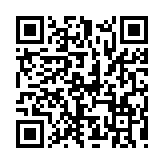 № занятияТемаКоличество занятий 1-5 Свойства предметов. Объединение предметов в группы по общему свойству. 56-8Сравнение групп предметов. Обозначение равенства и неравенства. 39Отношение: часть – целое. Представление о действии сложения (на наглядном материале) 110 Пространственные отношения: на, над, под. 111-12Пространственные отношения: справа, слева. 213Удаление части из целого (вычитание). Представление о действии вычитания (на наглядном материале) 114 Пространственные отношения: между, посередине. 115Взаимосвязь между целым и частью. Представление: один – много 116Число 1 и цифра 1 117Пространственные отношения: внутри, снаружи 118Число 2 и цифра 2. Пара.119Представления о точке и линии. 120Представления о точке и линии. 121Число 3 и цифра 3122Представление о замкнутой и незамкнутой линиях. 123Представление о ломаной линии и многоугольнике. 124Число 4 и цифра 4 125Представление об углах и видах углов 126Представление о числовом отрезке 127 Число 5 и цифра 5 128Пространственные отношения: впереди, сзади 129-30Сравнение групп предметов по количеству на наглядной основе. Обозначение отношений: больше – меньше. 231Временные отношения: раньше, позже 132Упражнения по выбору детей 1№ занятияТемаКоличество занятий 1-2Выявление математических представлений детей. Работа с программным материалом 1-го года обучения. 23-4Число 6 и цифра 6 25-8Пространственные отношения: длиннее, короче. Сравнение длины (непосредственно и опосредственное с помощью мерки). Зависимость результата сравнения от величины мерки. 49-11Число 7 и цифра 7 312-14 Отношения: тяжелее, легче. Сравнение массы (непосредственно и опосредственное с помощью мерки). Зависимость результата сравнения от величины мерки. 215-17Число 8 и цифра 8. 318-19Представление об объеме (вместимости). Сравнение объема (непосредственно и опосредственное с помощью мерки). Зависимость результата сравнения от величины мерки.  220-22Число 9 и цифра 9 323-24 Представление о площади. Сравнение площади (непосредственно и опосредственное с помощью мерки). Зависимость результата сравнения от величины мерки.  (большая клетка – маленькая клетка). 225-26 Число 0 и цифра 0 227Число 10. Представления о сложении и вычитании в пределах 10 на наглядной основе. 128Знакомство с пространственными фигурами шар, куб, параллелепипед. Их распознавание. 129Знакомство с пространственными фигурами – пирамида, конус, цилиндр. Их распознавание. 130Работа с таблицами. 131-32 Упражнения по выбору детей. 2№ занятияТемаКоличество занятий 1-6Свойства предметов. Объединение предметов в группы по общему свойству. 67-10Сравнение групп предметов. Обозначение равенства и неравенства. 311-12Отношение: часть – целое. Представление о действии сложения (на наглядном материале) 213Пространственные отношения: на, над, под. 114-15 Пространственные отношения: справа, слева. 216-17Удаление части из целого (вычитание). Представление о действии вычитания (на наглядной основе). 218-19Пространственные отношения: между, посередине. 220Взаимосвязь между целым и частью. Представление: один – много. 121 Число 1 и цифра 1 122Пространственные отношения: внутри, снаружи. 123-24Число 2 и цифра 2. Пара. 225Представления о точке и линии. 126Представления об отрезке и луче. 127-28Число 3 и цифра 3229Представления о замкнутой и незамкнутой линиях. 130Представления о ломаной линии и многоугольнике. 131-32Упражнения по выбору . 2№ занятияТемаКоличество занятий 1-2Выявление математических представлений детей. Работа с программным материалом 1-го года обучения.23-4Число 4 и цифра 4.25-6Представления об углах и видах углов. 27-8Представления о числовом отрезке. 29-10Число 5 и цифра 5. 211Пространственные отношения: впереди, сзади. 112-13Сравнение групп предметов по количеству на наглядной основе. Обозначение отношений: больше – меньше. 214-15Временные отношения: раньше, позже. 216-17Число 6 и цифра 6. 218-21Пространственные отношения: длиннее, короче. Сравнение длины (непосредственное и опосредованное с помощью мерки). Зависимость результата сравнения от величины мерки. 422-23Число 7 и цифра 7. 324-27Отношение: тяжелее, легче. Сравнение массы (непосредственное и опосредованное с помощью мерки). Зависимость результата сравнения от величины мерки. 428-31Число 8 и цифра 8. 432-35Представления об объеме (вместимости). Сравнение объема (непосредственное и опосредованное с помощью мерки). Зависимость результата сравнения от величины мерки. 436-38Число 9 и цифра 9. 339-40Представления о площади. Сравнение площади  (непосредственное и опосредованное с помощью мерки). Зависимость результата сравнения от величины мерки. 241-42Число 0 и цифра 0. 243-45Число 10. Представления о сложении и вычитании в пределах 10 на наглядной основе. 346Знакомство с пространственными фигурами – шар, куб, параллепипед. Их распознавание. 147-48Знакомство с пространственными фигурами – пирамида, конус, цилиндр. Их распознавание. 249-50Работа с таблицами. 251-54Упражнения по выбору детей.	4